Министерство науки и высшего образования Российской ФедерацииИнститут языка, литературы и историиФедерального исследовательского центра «Коми научный центр Уральского отделения Российской академии наук»ИЯЛИ ФИЦ Коми НЦ УрО РАНОТЧЕТо научной и научно-организационной деятельностиИЯЛИ ФИЦ Коми НЦ УрО РАНза 2022 г.Сыктывкар, 2023СодержаниеВведение1. Сведения о важнейших результатах выполнения научно-исследовательских работ за 2022 г. в рамках «Программы фундаментальных научных исследований государственных академий наук на 2021-2030 гг.»2. Сведения об основных результатах выполнения научно-исследовательских работ за 2022 г. в рамках «Программы фундаментальных научных исследований государственных академий наук на 2021-2030 гг.»3. Развитие кадрового потенциала ИЯЛИ ФИЦ Коми НЦ УрО РАН4. Международные научные связи ИЯЛИ ФИЦ Коми НЦ УрО РАН5. Деятельность Ученого Совета ИЯЛИ ФИЦ Коми НЦ УрО РАН6. Сведения об издательской и научно-информационной деятельностиИЯЛИ ФИЦ Коми НЦ УрО РАН за 2022 г.7. Сотрудничество с академическими и другими научными учреждениями8. Сведения о проведении научных мероприятий9. Экспедиционные исследования10. Деятельность сектора научный музей археологии Европейского Северо-Востока11.Финансирование Института в 2022 г.12. Популяризация научных знаний. Отражение деятельности Института в СМИ13. Деятельность общественных организаций ИЯЛИ ФИЦ Коми НЦ УрО РАН14. Сведения о научных премиях и наградах сотрудников ИЯЛИ ФИЦ Коми НЦ УрО РАН15. Заключение16. Приложение. Список публикаций ИЯЛИ ФИЦ Коми НЦ УрО РАН 2022 г.ВВЕДЕНИЕИнститут языка, литературы и истории Федерального исследовательского центра «Коми научный центр УрО РАН» является одним из крупнейших центров финно-угроведения и гуманитарного североведения, ведущим исследовательским учреждением Европейского Северо-Востока России в области исторических и филологических наук.Институт проводит фундаментальные, поисковые и прикладные исследования и разработки в области языка, литературы, фольклора, истории, археологии и этнологии финно-угорских народов России, других народов Севера Евразии и Приуралья, участвует в разработке научных прогнозов и проведении научно-технических экспертиз, популяризации научных знаний, содействии научно-техническому прогрессу и научному обеспечению всестороннего и гармоничного развития личности и общества.В 2022 г. Институт вел исследования по двум основным направлениям Программы фундаментальных научных исследований государственных академий наук на 2021-2030 гг., утверждённой Правительством Российской Федерации Распоряжением от 31 декабря 2020 г. № 3684-р:- 6.1. Исторические науки,- 6.2. Филологические науки.Ученые института ведут исследования по следующим основным направлениям, утвержденным постановлением Президиума РАН № 117 от 11 апреля .:- разработка проблем политической и социально-экономической истории, исторической демографии, традиционной и современной культуры народов коми и других народов Европейского Севера;- изучение археологических культур эпохи камня, металла и средневековья Севера Евразии;- исследование языка, литературы и фольклора коми, пермских и других народов Европейского Севера, вопросов взаимодействия культур на территории Евразии.Научно-исследовательская деятельность ИЯЛИ ФИЦ Коми НЦ УрО РАН осуществлялась под научно-методическим руководством Уральского отделения РАН и Отделения историко-филологических наук РАН.Структурные подразделения Института выполняли работы по созданию фундаментальных трудов и осуществляли активную научную и научно-организационную деятельность. Реализация всех НИР, за исключением работ по договорам, заказам отечественных заказчиков, обеспечивалась базовым бюджетным и конкурсным финансированием.В отчетном году Институт выполнял семь академических плановых тем, соответствующих направлениям Программы. Сотрудники участвовали в реализации исследований по грантам РНФ (3), РФФИ (3), международным проектам (1), хоздоговорным работам (7). К числу важнейших достижений Института относятся изданные монографии (8), публикации в высокорейтинговых журналах (64), защиты докторской и кандидатской диссертаций, новейшие полевые исследования, имеющие существенное значение для характеристики историко-культурных процессов в регионе.1. Сведения о важнейших результатах выполнения научно-исследовательских работ за 2022 г. в рамках «Программы фундаментальных научных исследований государственных академий наук на 2021–2030 гг.»Направление Программы фундаментальных научных исследований государственных академий наук на 2021–2030 гг. 6.2. Филологические науки.1.1. Нарративы христианизации в формировании коми литературной традиции в контексте русской словесности (XIV – нач. XX вв.) // Диссертационная работа на соискание ученой степени доктора филологических наук по специальности: 10.01.02 «Литература народов Российской Федерации»; 10.01.09. «Фольклористика». В исследовании, посвященном проблемам формирования одной из российских региональных литературных традиций, впервые выявлены эволюция и наследование сюжета христианизации коми от древнерусских литературных памятников к фольклорным нарративам и, далее, к собственно художественным произведениям литературы нового времени, продемонстрирована преемственность литературы коми от средневековой письменности, созданной Стефаном Пермским и его последователями. (Защита состоялась 29 июня 2022 г. на заседании диссертационного совета Диссертационный совет Д 002.209.04. при Федеральном государственном бюджетном учреждении науки Институт мировой литературы имени А.М. Горького РАН. Приказом Минобрнауки России № 1437/нк от 02 ноября 2022 г. выдан диплом доктора филологических наук). (Направление 6.2.4. Фундаментальные исследования фольклора).1.2. Писатели Коми: биобиблиографический словарь: в 2 т. / ГБУ РК «Национальная библиотека Республики Коми», ИЯЛИ Коми НЦ УрО РАН; отв. ред. Т. Л. Кузнецова. Т.1. Сыктывкар, 2017. ISBN 978-5-91669-230-3; Т. 2: М.-Я., 2022. 848 с. : фот.  ISBN 978-5-498-00845-5.Словарь дает представление о коми и русскоязычной литературе Коми края с ХIХ века по настоящее время. Работа содержит систематизированные сведения о литераторах – поэтах, прозаиках, драматургах, публицистах, литературоведах. Приводятся биографические сведения, современная характеристика творчества и библиография писателя. Изданию присуждена премия Правительства Республики Коми в области культуры в 2022 году. Работа признана победителем конкурса среди издательств и издающих организаций Республики Коми «Золотая полка «Алой ленты». Словарь занял первое место на X Всероссийском конкурсе «Лучшая профессиональная книга года – 2022» в номинации «Библиотека в культурной жизни общества». (Направления: 6.2.5.2. Фундаментальные исследования национальных литератур народов мира в историко-литературном, сравнительно-типологическом и теоретическом аспектах; 6.2.5.8. Научные комментированные публикации литературных памятников народов Российской Федерации).1.3. Некрасова О.И. Деепричастные конструкции в коми языке: монография. Сыктывкар: ФИЦ Коми НЦ УрО РАН, 2022. 202 с. ISBN 978-5-89606-623-1. Работа посвящена описанию синтаксических свойств коми деепричастия, его функций, связей и отношений в составе предложения и в контексте. Рассматриваются различные модели деепричастных конструкций, выявляются их компоненты, типы связей и отношений с деепричастием и между собой. Особое внимание уделяется своеобразию синтаксических отношений деепричастных конструкций с другими членами предложения, способам их выражения и специфике функционирования этих конструкций в коми языке. К исследованию в контрастивном аспекте привлечен материал обоих разновидностей коми языка – коми-зырянского и коми-пермяцкого литературных языков и их диалектов. Выявлены и описаны архаичные, редкие и низкочастотные для обоих языков конструкции. Исследование адресовано для специалистов в области пермского и финно-угорского языкознания, филологов студентов, аспирантов, преподавателей. (Направление 6.2.2. Принципы описания и изучения языков разных языковых семей и построение лингвистических корпусов и информационных систем обработки текстов).1.4. Зиявадинова О.С. Художественное воплощение темы природы в коми литературе. Сыктывкар: ФИЦ Коми НЦ УрО РАН, 2021. 104 с. ISBN 978-5-89606-621-7.В монографии исследуется эволюция темы природы в коми литературе, демонстрирующая систему натурфилософских координат в сознании писателей, полемический диалог авторов с эпохой и собственными духовными интенциями. Рассмотрены основные мировоззренческие аспекты воплощения темы: социально-философский, нравственно-этический, экологический и художественные средства его реализации в тексте. Выявлены натурфилософские концепции и философские системы, повлиявшие на их формирование, исследована специфика образного мышления, отраженная в поэтике природоописаний. (Направления: 6.2.5.2. Фундаментальные исследования национальных литератур народов мира в историко-литературном, сравнительно-типологическом и теоретическом аспектах; 6.2.5.8. Научные комментированные публикации литературных памятников народов Российской Федерации).Направление Программы фундаментальных научных исследований государственных академий наук на 2021–2030 гг. 6.1. Исторические науки.1.5. Бердинских В.А. Современные проблемы российской истории, историографии и культуры. Традиции и новации. Сыктывкар: ИЯЛИ Коми НЦ УрО РАН. 2022. 292 с. ISBN 978-5-89606-579-1.В монографии обобщены результаты многолетних исследований автора в области российской истории XX века и историографии, проиллюстрированы примеры формирования исторического знания в отдельных областях: устной истории и крестьяноведения, истории ГУЛАГа и русской литературе. Используемые в работе методы научно-исторического исследования позволяют выходить за рамки привычных в науке схем и догматических установок. Ориентация на историю российской провинции дает возможность делать выводы, существенно отличающиеся от установок и проблематик столичных историков. (Направление 6.1.6. История Российской Федерации по направлениям исследований).1.6. Каракчиев В.Н. Деятельность волостных исполнительных комитетов Коми автономной области в 1920-е годы. Сыктывкар: ФИЦ Коми НЦ УрО РАН, 2022. 146 с. ISBN 978-5-89606-640-8. Монография посвящена изучению деятельности низовых органов власти Коми автономной области в 1921‒1929 гг. Впервые представлены данные, касающиеся основных направлений функционирования волостных исполнительных комитетов, характеристики аппарата и личного состава, взаимодействия с органами власти, партийными структурами, местным населением. Исследование имеет богатый фактический материал, основанный на широком спектре архивных документов. Издание предназначено для специалистов-историков, преподавателей, студентов, аспирантов и краеведов. (Направление 6.1.6. История Российской Федерации по направлениям исследований).1.7. Игнатова Н.М., Вишнякова Д.В., Обедков А.П., Силин В.И. Численность и воспроизводство населения Республики Коми во второй половине ХIХ-ХХ вв.: историко-демографические и историко-географические исследования российского Севера. Сыктывкар, 2022. Вып. 1. 276 с. ISBN 978-5-89606-616-3. Научная монография является первым выпуском в серии монографических трудов сектора историко-демографических и историко-географических исследований Российского Севера ИЯЛИ ФИЦ Коми НЦ УрО РАН, посвященной изучению и анализу новых источников по исторической демографии и исторической географии. Монография посвящена исследованию проблем динамики и воспроизводства населения Республики Коми на протяжении длительного периода от пореформенного периода второй половины ХIХ в., охватывая досоветский и советский период, до периода реформ 1990-х гг. В монографии представлен анализ исторических источников и научной исследованности темы, рассмотрена динамика и половозрастная структура народонаселения Коми края – Коми АССР – Республики Коми по историческим данным и географическим материалам. Особое внимание уделено вопросам рождаемости и смертности населения, как наиболее актуальной проблеме для северных регионов. В монографии изучается постоянное население, к которому в середине ХХ в. относились в том числе спецпереселенцы, они наряду с местным населением учитывались в переписях. (Направление 6.1.6. История Российской Федерации по направлениям исследований).1.8. Котов П.П., Рожина А.В. Монастыри в системе церковной власти в конце XVIII – начале XX века: по материалам Вологодской губернии. Сыктывкар: ФИЦ Коми УрО РАН, 2022. 238 с. ISBN 978-5-89606-632-3. В монографии рассматриваются взаимоотношения православных обителей и церковных властей в конце XVIII – начале XX в. на примере многочисленных материалов по Вологодской губернии. Охарактеризованы система синодально-епархиальных учреждений, виды иноческих обителей, численность и состав братии, регулирование числа монашествующих в Вологодской епархии. Особое внимание уделено анализу развития хозяйственных занятий в обителях, установлению уровня монастырских доходов и расходов, эволюции социальной и благотворительной деятельности монастырей. Выявлено как положительное, так и отрицательное влияние церковных властей на все стороны жизни монастырей. Издание адресуется исследователям истории, учителям, студентам и всем, кто интересуется прошлым нашей страны и Европейского Севера. (Направление 6.1.6. История Российской Федерации по направлениям исследований).1.9. Волкова Т.Ф., Дронова Т.И., Мелихов М.В., Прокуратова Е.В. Книжные центры Республики Коми: Великопоженский скит / Отв. ред. и сост. Т. Ф. Волкова. Сыктывкар: Изд-во СГУ им. Питирима Сорокина, 2021. 440 с. (Слово и текст в контексте культуры. Серия монографий). ISBN 978-5-87661-709-5.В монографии собраны архивные материалы и публикации о старообрядческом Великопоженском ските, возникшем в начале XVIII в. в верховьях р. Пижмы (приток р. Печоры), который стал центром книжной культуры в Печорском крае. Авторы монографии рассказывают об истории скита, о трагическом самосожжении его обитателей, реконструируют монастырскую библиотеку, публикуют письма, которыми обменивались великопоженцы со старообрядцами из разных селений Нижней и Верхней Печоры и с обитателями знаменитого Выголексинского общежительства, по образцу которого был создан и пижемский монастырь. В монографии впервые публикуется полемическое сочинение, написанное в начале XIX в. наставником Великопоженского скита Тимофеем Ивановичем и направленное против конфессиональных заблуждений чердынских старообрядцев. Книга будет интересна для историков, филологов, краеведов и всех, кто интересуется старообрядческой культурой.1.10. Миронова Н.П., Шабаев Ю.П., Ткаченко М.Р., Подоплекин А.О., Бирин В.И., Черниенко Д.А., Зеленеева Г.С., Мартыненко А.В. Влияние интернет-ресурсов и региональных реалий на сетевое поведение, национальную идентичность и гражданские позиции периферийной российской молодежи / Отв. редактор М.А. Омаров. Москва: РГГУ, 2022. 350 c.  ISBN 978-5-7281-3195-3. В основу данной монографии положены результаты социологического исследования, посвященного изучению сетевого поведения и сетевого взаимодействия молодежи в регионах проживания финно-угорских народов РФ и в Архангельской области. Авторы ставят своей целью изучить положение молодежи в регионах России, их взгляды и позиции в сфере политики/этнополитики и по поводу социального развития регионов проживания. Исследование проводилось в Республике Карелия, Архангельской области, Республике Коми, Республике Удмуртия, Республике Марий Эл и Республике Мордовия. В рамках исследовательского проекта осуществлялся опрос студентов вузов и колледжей в Петрозаводске, Архангельске, Сыктывкаре, Ижевске, Йошкар-Оле, Саранске. Общий объем выборочной совокупности составил 1383 человека. В каждом из названных городов реализовывался мониторинг социальных сетей, блогов и сайтов, наиболее популярных у молодежи, проводились фокус-группы, осуществлялся анализ официальных документов, сбор статистических и иных материалов, характеризующих процессы, происходящие в молодежной среде. Книга предназначена для специалистов, занимающихся молодежной проблематикой, государственных служащих, ответственных за реализацию молодежной политики, а также для широкой заинтересованной аудитории.Важнейшими исследованиями ИЯЛИ ФИЦ Коми НЦ УрО РАН в 2022 г., готовыми к практическому применению, являются учебные пособия:1. Жеребцов И.Л., Васкул И.О., Карманов В.Н., Поляков Е.В., Русеева Н.Н., Савельева Э.А., Уляшев О.И. История Коми с древнейших времен до конца  XVII века. 6-7 классы. Сыктывкар, 2022. 224 с. Учебное пособие разработано в соответствии с примерной образовательной программой учебного курса «История Коми края» для обучающихся 6-9 классов основного общего образования на основе Федерального государственного образовательного стандарта. Издание содержит сведения об основных событиях политического, социально-экономического, историко-демографического и культурного развития Коми с древнейших времен до конца  XVII века в тесной взаимосвязи с ключевыми историческими общероссийскими процессами. Книга предназначена педагогам и учащимся, а также всем, кому интересна история региона. 2. Пунегова Г.В. Коми кывлöн фонетика, графика да орфография (Фонетика, графика и орфография коми языка): велöдан пособие. Сыктывкар, 2022. 111 л.б. Учебное пособие посвящено одному из разделов курса современного коми языка – фонетике, графике и орфографии. Издание освещает основные темы, знакомит с особенностями коми фонетики, ее методами исследования, содержит базовые сведения о фонетических свойствах звуковых единиц коми языка. В отдельном разделе содержатся данные об истории письменности коми языка и его алфавитах, а также о графических и орфографических принципах. Для закрепления материала приведены различные виды заданий. Книга рассчитана на студентов высших учебных заведений, а также на всех интересующихся прикладными аспектами фонетических исследований. 2. Сведения об основных результатах выполнения научно-исследовательских работ за 2022 г. в рамках «Программы фундаментальных научных исследований государственных академий наук на 2021-2030 гг.»Плановые темы НИР(Базовое бюджетное финансирование)2.1. Тема НИР «Этнокультурные процессы и этнокультурные традиции на европейском севере России: динамика социальных и культурных изменений». № ГР 121042600207-7 (2021–2025 гг.). Направление 6.1.2. Антропология и этнология.Руководитель – д.и.н. Шабаев Ю.П. Исполнители – к.и.н. Ашихмина Л.И., к.и.н. Бойко Ю.И., к.и.н. Власова В.В., к.и.н. Денисенко В.Н., д.и.н. Дронова Т.И., к.и.н. Ильина И.В., к.и.н. Истомин К.В., к.и.н. Н.П. Миронова, к.филол.н. Уляшев О.И., к.и.н. Шарапов В.Э. В результате выполнения плановой темы ««Этнокультурные процессы и этнокультурные традиции на европейском севере России: динамика социальных и культурных изменений» достигнуты конкретные научные результаты, имеющие научное значение и практическое применение. В частности, выявлены этнокультурные ориентации и этнокультурные потребности молодежи, определены доминирующие жизненные стратегии, характерные для молодежи Республики Коми. Определены позиции молодежи в сфере языкового образования и межкультурного взаимодействия.Определен характер культурных процессов, имеющих место на территории различных регионов европейского севера РФ. Выявлены долговременные тенденции этнодемографических, этнокультурных и этнополитических изменений как на уровне отдельных регионов, так и на уровне европейского севера в целом. Определено значение локальных идентичностей в системе культурных солидарностей, имеющих место в локальных группах, а также в личностном культурном позиционировании, охарактеризованы общие тенденции изменений культурного ландшафта Русского Севера. Показан характер трансформаций культурных традиций в разных сообществах: территориальных, конфессиональных и этнических группах, в молодежной среде.Анализ культурных явлений и процессов на региональном и субрегиональном уровнях позволил предложить ряд конкретных мер по совершенствованию молодежной и социальной политики на европейском севере, по корректировке государственной национальной политики в регионах европейского севера и в Республике Коми.2.2. Тема НИР «Археологические источники: описание, систематизация и критический анализ (по материалам Европейского Северо-Востока России)» № ГР 121051400045-9 (2021–2025 гг.). Направления: 6.1.3.1. Теоретические основы археологии и современные подходы к реконструкции прошлого по археологическим материалам; 6.1.3.3. Сохранение археологического наследия в условиях современного развития и техногенного преобразования ландшафтов: концептуальные основы и практика.Руководитель – к.и.н. Карманов В.Н. Исполнители – Белицкая А.Л., Клёнов М.В., Попов Е.В., Тимушева И.М., Макарова И.Н.В ходе выполнения темы научно-исследовательской работы в 2022 г. было продолжено изучение археологических источников, их описание, обобщение и систематизация, критический анализ.1) Научный музей археологии европейского Северо-Востока продолжил работу по учету и хранению коллекций, приемке новых коллекций от исследователей и выдаче им уже поставленных на учет предметов, а также по включению сведений об археологических коллекциях в Музейный фонд РФ.2) Путем археологических раскопок и разведок актуализированы сведения о 24 памятниках археологии. В результате раскопок стоянки Усть-Дароватка получены новые материалы по раннему периоду неолита, а, именно, для поиска истоков традиций изготовления и использования геометрических микролитов. С учетом дальнейшей камеральной обработки и аналитических исследований, эти данные могут стать опорными для изучения актуальных проблем археологии.3) На основе археологических полевых работ и критического анализа письменных источников и нормативной документации, содержащих сведения о памятнике археологии «Серебряные и медные рудники (5 шахт)» (р. Цильма), определены достоверные сведения о попытках поиска, нахождении рудопроявлений меди и серебра и неподтвержденная, с большей степенью вероятности недостоверная информация о действовавших рудниках по добыче цветных металлов.4) Проанализированы данные о каменном инвентаре поселения Ораловское озеро II – комплекса IX–VIII вв. до н.э. в бассейне р. Камы (Пермский край). Изучение следов обработки на кремневых артефактах позволило определить его основные характеристики. Поиск аналогий позволил определить на крайнем северо-востоке Европы (бассейны рек Печоры, Вычегды и Мезени) особую традицию камнеобработки рубежа эпох бронзы и железа. Опорные каменные инвентари сопровождают разные типы керамической посуды и их сочетания: коршаковской и лебяжской культур, ананьинской культурно-исторической общности и керамикой с крестовой орнаментацией. Это свидетельствует о том, что мобильные охотники-собиратели устанавливали связи с культурами тундры и тайги, объединяя их в единую сеть рубежа эпохи бронзы и железа на северо-востоке Европы.5) Введены в научный оборот и проанализированы сведения о результатах исследований комплексов финального неолита – энеолита крайнего северо-востока Европы: Мучкас-1 на р. Мезени; Мартюшевское II/1 и Пидж I/12 на р. Печоре. Новые данные значительно расширяют представления о традициях домостроительства, камнеобработки и гончарства и позволяют определить новые материалы как опорные источники для изучения культур населения IV – III тыс. до н.э. на северо-востоке Европы.6) Обобщены и систематизированы сведения о культурах неолита и энеолита на европейском северо-востоке России, которые опубликованы в фундаментальной многотомной коллективной монографии «Археология Волго-Уральского региона». 7) Проанализирован погребальный обряд Сэбысьского могильника эпохи Великого переселения народов (V-VI вв. н.э.), что позволило включить его в одну группу с Шойнаягским могильником, связанным с харинским этапом ломоватовской культуры Верхнего Прикамья.8) Изучение коллекции бытовых изделий с христианской символикой (не относящихся к предметам личного или церковного благочестия) XII – нач. XIV вв. позволило выделить два хронологических этапа распространения этих артефактов на территории ЕСВ. Эти данные подтверждают положение о распространении идей христианства в среде населения региона начиная с XII в., и необходимость рассматривать христианизацию как церковно-исторический процесс, от проникновения идей до оформления Церкви в XV-XVI вв.Полученные результаты могут быть использованы для проведения дальнейших поисковых фундаментальных исследований; для разработки мероприятий по сохранению археологического наследия; для создания музейных экспозиций и обновления сведений о первобытности в учебных курсах в ВУЗах.2.3. Тема НИР «Трансформации общества, власти и экономики в регионах Европейского Севера России» № ГР 121051400048-0 (2021–2025 гг.). Направление 6.1. Исторические науки.Руководитель – к.и.н. Таскаев М.В. Исполнители – д.и.н. Бердинских В.А., к.и.н. Вишнякова Д.В., д.и.н. Жеребцов И.Л., д.и.н. Загребин А.Е., к.и.н. Игнатова Н.М., к.и.н. Каракчиев В.Н., Козлова Д.Т., Колегов Б.Р., к.и.н. Котов П.П., Куратов О.А., к.и.н. Лейман И.И., к.и.н. Мацук А.М., д.и.н. Мацук М.А., д.и.н. Меньковский В.И., к.г.н. Обедков А.П., д.и.н. Попов А.А., к.и.н. Попов С.А., академик Рощевский М.П., д. географ.н. Силин В.И., д.и.н. Турубанов А.Н., д.и.н. Попов А.А., к.и.н. Попов С.А., к.и.н. Хайдуров М.В., к.и.н. Шмигель М., Фахриев Ф.Т., Евсеев А.В., Сердитова Н.Д., Костарева Л.М., Храмович В.В., Леготин А.А., Лыткина У.В.В ходе выполнения НИР проводились архивные изыскания в различных архивохранилищах страны, осуществлялись систематизация и аналитические исследования архивных документов, публикация новых исторических источников, появлялись крупные исследовательские труды по различным проблемам.Комплексное изучение социально-политических, социально-экономических и демографических процессов на российском Севере с временным интервалом XVI – XX вв., разработка теоретико-методологических подходов и методов исторического познания, концептуально-историографическое обобщение пространственного опыта регионального развития России в XVI – XX вв. и его отражений в политике, экономике и культуре (общенациональной и региональной) как индикаторов формирования региональной структуры страны – все это позволило выявить важные экономические, демографические и социальные аспекты трансформаций общества, власти и экономики в истории освоения европейского Севера России в XVI – XX вв. как в результате повседневного труда многонационального населения региона, так и выполнения государственных программ развития северных территорий России. Опубликованы и введены в широкий научный оборот различные исторические документы. Осуществлены сбор, обработка и систематизация архивного и литературного материала по тематическим разделам научно-исследовательской темы, апробированы и введены в научный оборот материалы по теме в научных публикациях и докладах на научных конференциях. Опубликованы новые данные о численности, возрастном и национальном составе принудительных мигрантов, высланных на российский Европейский Север в ХХ в.; выявлено влияние принудительных миграций на формирования социальной и национальной структуры населения на российском Севере; развернут историографический анализ изученности принудительных миграций в ХХ в. на российской территории.Достигнуты существенные результаты в: 1) выявлении, археографической обработке и подготовке к публикации документов по истории освоения Европейского Севера России XVI – XX вв.; 2) исследовании конкретных вопросов истории Коми края – Коми АССР и Европейского Севера России в целом. Впервые на основе уникального документа XVII века «Книги езду из Пустоозерского острогу за Камень тундрою  на Усу и Хай реки для всяких руд и слюды, и камени хрусталю подьячего Федора Попова с товарыщи» показано проведение геологической экспедиции в ходе которой было составлено первое в истории русское географическое описание восточной части Арктической зоны Европейского Северо-Востока России. Впервые проведен детальный источниковедческий анализ уникального документа по истории Коми края XVIII века – «Экономических примечаний к Генеральному межеванию Усть-Сысольского уезда» и определена датировка создания данного документа («Павловский» вариант «Кратких Экономических примечаний» 1797 года). Существование сети монастырей и православных братств в XIX столетии не оказало существенного влияния на динамику социально-экономического развития северной деревни и эволюции ее управления от губернского до сельского уровня. Реформирование аппарата низовых органов власти (сокращение численности сотрудников, увеличение периода работы, ликвидация отделов, создание секций) имело отдельные как положительные (экономия средств, сокращение волокиты), так и отрицательные (высокая загруженность работников, низкая результативность секций) показатели, но преобразовательные процессы в регионе неизбежно привели к реорганизации волисполкомов в конце 1920-х гг.В результате выполнения плановой темы продемонстрировано, что в 1920-х гг. для решения задач индустриализации, преодоления технического отставания в Советской России была сформирована новая, не существовавшая ранее модель организации науки. Показаны мероприятия, направленные на введение планирования научных исследований, создание научных институтов, организацию сети научных учреждений в удаленных районах страны, а также подготовки кадров через аспирантуру. научно-техническая политика Коми АССР в советское время реализовывалась в русле общегосударственных решений. В результате – быстрый рост ключевых отраслей промышленности. Современная республика Коми имеет в своем арсенале все необходимые инструменты для реализации собственной научно-технической политикиНа материалах Республики Коми проведен детальный анализ зависимости демографических процессов от специализации и других характеристик сельских населенных пунктов. Для этого по данным переписей населения, статистических сборников, справочников о муниципальном устройстве и информации из Геопортала Республики Коми 725 сельских населенных пунктов Республики Коми, существовавших в 1970-2010 гг., классифицированы по их экономической специализации, преобладающим национальности и полу, периоду образования, пространственной удаленности, численности населения. Показано, что наибольшее сокращение людности было в населенных пунктах, специализирующихся на лесном хозяйстве и транспорте, основанных в XX в., с преобладанием русских в национальном составе, с неравномерным распределением населения по полу и с высокой пространственной удаленностью от других поселений. Закономерности демографической динамики поселений изменялись со временем. В 1970-1989 г. почти для всех категорий населенных пунктов сокращение не превысило 20%, а населенные пункты с населением от 1000 жителей и административные центры районов даже увеличили людность. В последующие два десятилетия (1989-2010 гг.) сокращалась людность всех рассмотренных категорий сельских населенных пунктов.2.4. Тема НИР «Особенности формирования населения севера Европейской части России в эпоху камня, раннего металла и средневековья по данным археологии» № ГР 121042600199-5 (2021–2025 гг.). Направление 6.1.3.6. Комплексное изучение исторической динамики, эколого-демографического и генетического разнообразия палеопопуляций.Руководитель темы – д.и.н. Павлов П.Ю. Исполнители: к.и.н. Васкул И.О., к.и.н. Волокитин А.В., к.культ. Волокитина Н.А., к.и.н. Мурыгин А.М., д.и.н. Савельева Э.А. В результате проведённых в 2022 г. исследований установлено, что на протяжении большей части каменного века  формирования постоянного населения не происходило, территория северо-востока Восточноевропейской равнины и севера Урала осваивалась человеком с двух основных направлений: юго-западного – из центральных районов Восточноевропейской равнины и южного – со стороны Приуралья, в основном, из бассейна Камы.В результате выполнения плановой темы «Особенности формирования населения севера европейской части России в эпоху камня, раннего металла и средневековья по данным археологии» в 2022 г. достигнуты конкретные научные результаты, имеющие научное значение и практическое применение, в частности:Установлено, что Homo sapiens, вероятно, впервые достиг субарктических широт Европы около 40 тыс.л.н., т.е. через 5–6 тыс. лет после его первого появления на континенте и практически одновременно с его появлением в центре Восточноевропейской равнины.Изучены новые мезолитические памятники в Ижма-Томском микрорайоне, имеющие независимые датировки. Это позволяет реконструировать жизнедеятельность населения начала геологической современности в течении годового цикла. Проанализированы и опубликованы материалы первого изученного раскопками мезолитического памятника на верхней Печоре Мартющевская 8. Намечены пути заселения данного региона.Во втором (гляденовском) периоде раннего железного века на основе культур ананьинской ИКО формируются местные культуры, имевшие обширные связи с населением Волго-Камья и Западной Сибири. Такая же ситуация характерна и для эпохи раннего средневековья.Сделан вывод, что на нижней Печоре формирование средневековых территориально-хозяйственных антропогенных комплексов (новоборский культурный типа археологических памятников) происходило не только на участках речной долины, в пределах которого системы жизнеобеспечения древнего населения были наиболее эффективны, но преимущественно имеющих выгодное военно-стратегическое положение, что увязывается с необходимостью защиты территории расселения новоборских коллективов от проникающих на крайний северо-восток Европы групп древнерусского и самодийского происхождения.Сравнение данных анализа антропологических остатков из могильников позднего средневековья с ранее полученными результатами исследований антропологических остатков из раннесредневековых могильников показало заметные отличия в среде обитания и в рационе питание ранне- и позднесредневекового населения Коми края. В позднем средневековье регион находился под мощным хозяйственно-культурным влиянием Древнерусских княжеств. Данные изучения археологических памятников каменного и раннего железного века свидетельствуют, что северо-восток Восточноевропейской равнины заселялся теми первобытными коллективами, система жизнеобеспечения (адаптивный тип) была основана на охоте и, начиная с мезолитической эпохи, рыболовстве. Эта особенность хозяйственно-культурного типа способствовала высокой мобильности населения и являлась решающим фактором заселения северо-востока Восточноевропейской равнины, в том числе и её заполярных районов, в древности. Проведённые исследования предназначены для сферы фундаментальной науки и практического применения на уровне подготовки научных кадров. Полученные результаты могут быть использованы специалистами в области археологии, истории России, а также естественнонаучных дисциплин.2.5. Тема НИР «Коми литература: особенности художественного воссоздания картины мира» № ГР 121042600254-1 (2021–2025 гг.). Направления: 6.2.5.2. Фундаментальные исследования национальных литератур народов мира в историко-литературном, сравнительно-типологическом и теоретическом аспектах; 6.2.5.8. Научные комментированные публикации литературных памятников народов Российской Федерации.Руководитель темы – к.филол.н. Кузнецова Т.Л. Исполнители: – к.филол.н. Горинова Н.В., к.филол.н. Ельцова Е.В., к.филол.н. Зиявадинова О.С., к.пед.н. Лимерова В.А., к.филол.н. Малева А.В., к.филол.н. Сурнина Л.Е., Лисовская Г.К.Литературоведами продолжено изучение особенностей художественного воссоздания картины мира коми литературой, исследование литературы Республики Коми как художественного феномена. Основной  научный результат  связан с работой над составлением биоблиографического словаря «Писатели Коми», позволившей выявить роль отдельного автора в художественном осмыслении жизни, в художественном воссоздании картины мира; ввести в научный оборот новый материал (творчество малоизвестных и неизвестных авторов). Научная новизна разрабатываемой темы определяется и методологическими подходами, коррелирующими с исследованием глубин  художественного текста. Данные  подходы позволяют рассмотреть не только  основы народной культуры, определяющие художественный опыт коми  литературы;  но и исследовать индивидуальный почерк художников слова, специфику их мировидения. Коллектив сектора внес элементы инновации в сложившийся жанр статьи биобиблиографического словаря; в статьях изданного Биобиблиографического словаря «Писатели Коми» в двух томах представлены данные информативного характера о биографиях писателей, об основных вехах их творчества, а также внесен аналитический материал, характеризующий творчество отдельного писателя как художественное явление и выявляющий его место в литературе Республики Коми, его роль в развитии художественного творчества.  Безусловно, результаты исследований  особенностей художественного воссоздания картины мира коми литературой органично связаны и с воссозданием объективной картины исторического развития литературы. Исполнителями темы были выявлены особенности развития специфики художественного осмысления жизни литературой: периода начала ХХ века (творчество К. Жакова, Н. Лебедева, М. Лебедева), 20-30 гг. ХХ века, периода ВОВ, 50-х гг., 60-80-х гг. ХХ века, конца ХХ – начала ХХI века. Особенности художественного воссоздания картины жизни литературой Коми края, безусловно, связаны с художественным опытом родовых образований литературы – эпоса, лирики, драмы, а также с закономерностями формирования и развития жанровых форм литературы. Таким образом, результаты исследований исполнителей темы выявляют художественную специфику малых форм прозы, повести, романа, различных поэтических жанров, комедии и драмы. Исследование художественного опыта коми литературы органично связано и с выполнением разделов «История коми литературы» коллективной монографии «История литературы Урала». Исполнителями осуществлялся сбор материала, шел процесс его осмысления; написаны разделы работы. 2.6. Тема НИР «Поэтика фольклора народов Европейского Севера России в синхронии и диахронии» № ГР № 121051400044-2 (2021–2025 гг.). Направление 6.2.4. Фундаментальные исследования фольклора.Руководитель – к.филол.н. Крашенинникова Ю.А. Исполнители: к.филол.н. Коровина Н.С., к.филол.н. Кудряшова В.М., к.филол.н. Лимеров П.Ф., Лобанова Л.С., Низовцева С.Г., д.филол.н. Поздеев В.А., к.филол.н. Рассыхаев А.Н., к.филол.н. А.В. Панюков, к.филол.н. Г.С. Савельева За отчетный период исполнителями темы выполнялись источниковедческие работы, ориентированные на выявление, научное описание, систематизацию, анализ и подготовку к публикации фольклорных материалов с применением современных научных методик, разработанных в фольклористике. Проведены экспедиционные работы с целью получения новых данных о современном состоянии отдельных русских и коми локальных фольклорных традиций. Проведены камеральные архивные изыскания, направленные на описание, систематизацию и введение в научный оборот архивного фольклорного наследия с целью более глубокого понимания изменений, произошедших в фольклорной культуре региона. Показаны закономерности развития поэтики отдельных фольклорных жанров, жанровых разновидностей и текстов; особенности развития отдельных фольклорных мотивов и образов; сделаны наблюдения в области рецепции литературных сюжетов в современной фольклорной культуре и влияния фольклорной культуры на современный литературный процесс, а также последствия влияния на фольклорную традицию СМИ. Изучена образная система несказочной прозы коми, в области эмотивного кода свадебного фольклора. Описаны ритуальные диалоги свадебного обряда с точки зрения состава и поэтики включенных в эти диалоги текстов, доказано, что в диалогах используются сюжеты самых разных жанров, сведения, отсылающие к различным областям традиционной культуры и повседневной жизни. Сопоставление устных и письменных описаний обряда жертвоприношения позволило сделать всесторонний анализ ритуала, актуального для традиционного хозяйствования коми вплоть до 1930-х годов. Уделено внимание отдельным сюжетам и мотивам, имеющим распространение в традиционной культуре: проанализирован «сюжет» загадки коми о берёзе со снятой берестой в сравнительной типологии с текстами загадок других финно-угорских и русской традиций, механизмы и возможные причины реализации сказочного мотива оборотничества в жанре свадебных приговоров. Рассмотрена проблема эволюции и наследования сюжета христианизации коми от древнерусских литературных памятников к фольклорным нарративам и, далее, к художественным произведениям литературы коми нового времени.2.7. Тема НИР «Пермские языки в лингвокультурном пространстве Европейского Севера и Приуралья» № ГР № 121042600252-7 (2021–2025 гг.). Направление 6.2.2. Принципы описания и изучения языков разных языковых семей и построение лингвистических корпусов и информационных систем обработки текстов.Руководитель – к.филол.н. Мусанов А.Г. Исполнители: к.филол.н. Айбабина Е.А., Баженова О.Н., к.филол.н. Гуляева Н.И., к.филол.н. Некрасова Г.А., к.филол.н. Некрасова О.И., к.филол.н. Понарядов В.В., Попова Э.Н., к.филол.н. Пунегова Г.В, д.филол.н. Ракин А.Н., к.филол.н. Ракин Н.А., к.филол.н. Сажина С.А., д.филол.н. Федюнева Г.А., к.филол.н. Федосеева Е.Н., д.филол.н. Цыпанов Е.А.За отчетный период достигнуты следующие научные результаты: В области стандартной и диалектной грамматики: – рассмотрена семантика падежных форм элатива и абессива, определены их специфические семантико-синтаксические функции, выявлены функциональные соответствия пермским падежам в дальнеродственных языках;– выявлены особенности и объяснены причины фонетической и грамматической адаптации существительных pluralia tantum в коми-пермяцком языке;– изучены особенности компонентного состава и семантики деепричастий и деепричастных конструкций  со значением меры и степени;– исследованы инновационные грамматические процессы в верхнекамском наречии коми-пермяцкого языка, обусловленные сокращением исконного инвентаря посессивных суффиков;– детально исследованы союзы, выражающие изъяснительные отношения в диалектах коми языка.В области стилистики и теории коммуникаций: – подробно описаны стилистические ресурсы синонимических средств, омонимов, паронимов, антонимов, диалектизмов, иноязычной лексики; детально описаны выразительные возможности семантических неологизмов; с точки зрения стилистических возможностей выражения эмотивности и оценочности охарактеризованы средства словесной образности;– детально проанализированы вопросительные коммуникемы в коми языке; рассмотрены коммуникемы с отрицательной эмоциональной оценкой в коми-пермяцком языке;– изучены интонационные особенности и средства передачи речевых актов в коми художественных произведениях.В области современной и исторической лексикологии и лексикографии:– рассмотрен один из компонентов лексики охотничьего промысла коми языка – объект охотничьего промысла, состоящий из трех основных структурных компонентов: названий крупных промысловых зверей и животных, названий представителей промысловой фауны среднего размера и названий мелких пушных животных.  – начато исследование архаизмов в коми языке, изучены проблемы их разграничения от историзмов и устаревших и устаревающих слов;– осуществлены доработка и подготовка к изданию тематического диалектного словаря коми языка;– рассмотрен один из основных памятников исторической лексикографии коми языка – русско-зырянский словарь-разговорник, обнаруженный академиком И.И. Лепехиным в 1771 году;– впервые введен в научный оборот обработанный словарный материал рукописного словаря В.М. Ундольского; – изучены реликтовые фрагменты старого денежного счета с использованием национальных денежных терминов, восходящих к названию пушного зверька (белки).В области топонимики:– описаны и определены границы распространения и локализации гидронимических терминов.В области теории перевода:– исследованы способы передачи на коми языке финской безэквивалентой лексики (реалий), используемой в переводах произведений Л. Лаулаяйнен и в переводах, созданных В.И. Лыткиным, выявлены лексические и грамматические трансформации.Конкурсные НИР1. Сотрудники Института участвуют в качестве руководителей и исполнителей в работах по грантам РФФИ и других научных фондов1.1 Тема НИР «Этнокультурные ландшафты оленеводческих народов России: структура и пространственные контексты». Грант РНФ № 22-28-00665, держатель гранта – Институт наук о земле СПбГУ, руководитель – К. Б. Клоков, Истомин К.В.  –  исполнитель.В июле – августе 2022 года проведено полевое исследование в Надымском районе ЯНАО. Результаты полевой работы представлены в докладе на 12-х Сибирских чтениях, прошедших в Санкт-Петербурге 24-26 октября 2022 года. Кроме того, в рамках чтений участниками проекта был организован круглый стол «Человек и животное в многообразии социокультурных ландшафтов Сибири». 13 декабря 2022 года в читальном зале библиотеки МАЭ РАН состоялось заседание Северного антропологического семинара, который был посвящён теме «Оленеводческие ландшафты России». 1.2. Тема НИР «Земля храбрых»: Преодоление неопределенности при взаимодействии с физической и социальной средой в российской Арктике. Грант РНФ № 22-18-00238, держатель гранта - Центр социальных исследований севера Европейского университета в Санкт-Петербурге, руководитель – Н. Б. Вахтин, Истомин К.В.  –  исполнитель.По проекту проведена значительная теоретико-методологическая работа, результаты которой изложены в статье, принятой к публикации в журнале «Проблемы Арктики и Антарктики». Основная работа по проекту запланирована на 2023 г. 1.3. Тема НИР «Цифровое описание диалектов уральских языков на основании анализа больших данных». Грант РНФ 20-18-00403, руководитель – Норманская Ю.В., Баженова О.Н. – исполнитель.	Зафиксирован новый диалектный материал, проведен опрос по подготовленным вопросникам для уточнения распространения диалектных явлений.1.4. Тема НИР «Советская этнография в истории государственного строительства и национальной политики СССР»: раздел по истории советского этнографического финно-угроведения в 30-60 гг. XX в. (ленинградская и московская этнографические школы). Гранту РФФИ,  руководитель – д.и.н. М.Ю. Мартынова, Шарапов В.Э – исполнитель.Подготовлены аналитические материалы для раздела «Советское финно-угроведение» в коллективную монографию «Советская этнография в истории государственного строительства и национальной политики».1.5. Тема НИР в рамках выполнения издательского гранта опубликована книга «Русские свадебные приговоры в архивных коллекциях XIX – первой трети XX в.» (Составление, вступ. статья, подготовка текстов, комментарии Ю.А. Крашенинниковой. М.: Индрик, 2021. 712 с., илл., 44,5 п.л.). Грант РФФИ № 21-112-00074д. Руководитель – Крашенинникова Ю.А. 1.6. Тема НИР «Памятники русской лексикографии в сборнике инока Прохора Коломнятина 1668 г.: исследование и подготовка текстов к публикации». Грант РФФИ № 20-012-00200  (2020-2022). Исполнитель – Федюнева Г.В.Осуществлена работа по разделу «Коми-зырянский словарь». В отчетном году проводилась работа по подготовке рукописи зырянского словаря к публикации. Совершенствовалась система комментирования текста. Ссылочный аппарат и введение оригинального материала словаря в научный оборот приводилась в соответствие с требованиями публикации памятников древнерусской литературы, а также общих принципов описания памятника в коллективной монографии. Исполнителем представлен текст раздела «Коми-зырянский словарь» (2,3 п.л.) и комментированный список лексики словаря (0,2 п.л.), готовые к публикации.1.7. Тема НИР – научно-исследовательский проект «Коми олӧм» («Жизнь коми») по заказу ГБУК «Этнокультурный центр НАО» (г. Нарьян-Мар, НАО). Исполнители – Шарапов В.Э.Собраны и изучены традиции современных ижемских коми исторически проживающих в Ненецком автономном округе Архангельской области. Подготовлены материалы к публикации.1.8. Тема НИР «Фольклорно-этнографическая экспедиция в Ижемский район Республики Коми и издание электронного и печатного сборников по итогам экспедиции». Грант Главы Республики Коми в области культурно-досуговой деятельности (2022). Исполнитель – Бойко Ю.И. Совместно с сотрудниками ГАУ РК «Центр народного творчества и повышения квалификации» в срок с 1 по 7 октября была проведена фольклорно-этнографическая экспедиция в Ижемский р-н РК. Цель экспедиции – сбор сведений по традиционной культуре для дальнейшего анализа современного состояния локальных традиций. По итогам экспедиции издан сборник материалов.2. По грантам зарубежных научных фондов, международным проектам и программам, по соглашениям и договорам с зарубежными партнерами.2.1. Тема НИР «Движущие факторы и последствия изменений арктического наземного биоразнообразия» (Drivers and Feedbacks of Changes in Arctic Terrestrial Biodiversity (CHARTER)). Грант программы «Горизонт» научная комиссии ЕС (EU Horizon #869471). Исполнитель – Истомин К.В.  Результаты исследований обобщены в публикации и изданы в журнале Pastoralism. 3. По договорам, заказам отечественных заказчиков3.1. НИР с археологической разведкой по проектной документации «Строительство улично-дорожной сети нового квартала в с. Ижма Ижемского района Республики Коми для целей жилищного строительства». Заказчик: администрация муниципального района «Ижемский» Республики Коми (с. Ижма). Отв. исполнитель: В.Н. Карманов3.2. НИР с археологической разведкой по проектной документации «Физкультурно-оздоровительный комплекс в п. Искателей». Заказчик: ООО «Вектор» (г. Уфа). Отв. исполнитель: В.Н. Карманов3.3. НИР с археологической разведкой по проектной документации «Газопровод-отвод и ГРС «Кулой» Вельского района Архангельской области». Заказчик: ООО «ПИИ Лигато» (г. Санкт-Петербург). Отв. исполнитель: Е.В. Попов3.4. НИР по мониторингу состояния выявленных объектов археологического наследия, расположенных на территории Корткеросского района Республики Коми в 2022 году. Заказчик: Управление Республики Коми по охране объектов культурного наследия. Отв. исполнитель: Е.В. Попов3.5. НИР с археологической разведкой по проектной документации «Магистральный газопровод Бованенково – Ухта. III нитка». Карьеры общеполезных ископаемых. Участок УОК №6 – УОК №27 (КС 2 – КС 5)» в границах Республики Коми. Заказчик: ООО «Геосфера». Отв. исполнитель: В.Н. Карманов3.6. Договор с Национальной библиотекой РК. Подготовка к публикации сотрудниками сектора литературоведения издания о жизни и творчестве писателей РК «Биобиблиографический словарь «Писатели Коми». 3.7. Договор с Министерством национальной политики Республики Коми. Оказание финансовой и организационной поддержки проведения XIX Международного симпозиума «Диалекты и история пермских языков во взаимодействии с другими языками» (Сыктывкар, 20–21 октября).3. Развитие кадрового потенциала ИЯЛИ ФИЦ Коми НЦ УрО РАН На 31 декабря 2022 г. в штате Института состояло 101 работник, из них 74 чел. – основные научные работники (исследователи), 18 чел. – инженерно-технический персонал, 9 чел. – внешние совместители  Из общего числа научных работников: доктора наук – 18 чел. (в т.ч. 1 академик, 2 внешних совместителя)кандидаты наук - 49 чел. (в т.ч. 3 внешних совместителя)научные работники без степени - 14 чел. (в т.ч.12 по основному месту работы, 2 внешних совместителя) Удельный вес исследователей в возрасте до 39 лет (включая аспирантов) составляет 28 %.В аспирантуре проходит обучение 17 чел. – все по очной форме обучения. Один из них на платной основе. По укрупненному направлению 46.06.01 – Исторические науки и археология – 12 чел., по укрупненному направлению 45.06.01 – Языкознание и литературоведение – 5 чел.В целях обновления кадров проводилась работа по привлечению в аспирантуру ИЯЛИ ФИЦ Коми НЦ УрО РАН талантливой молодежи. Эта работа затруднена сложностями, связанными с определенным снижением престижа научной карьеры среди выпускников вузов с одной стороны и их в целом недостаточным квалификационным уровнем – с другой. Несмотря на эти и другие объективные трудности Институт находит возможность принять в аспирантуру с последующим трудоустройством лучших молодых специалистов.В отчетном году в аспирантуру поступило 2 человека по направлению 46.06.01 – Исторические науки и археология (очная форма обучения). Закончили аспирантуру 4 чел. Табл. 1. Численность аспирантов и соискателей на 01.01.2023 г.В отчетном году защищены 2 квалификационные работы: 1) П.Ф. Лимеровым защищена диссертационная работа «Нарративы христианизации в формировании коми литературной традиции в контексте русской словесности (XIV – нач. XX вв.)» на соискание ученой степени доктора филологических наук по специальностям 10.01.02 – литература народов Российской Федерации; 10.01.09 – фольклористика (Диссовет Д 002.209.04 при ФГБУН Институт мировой литературы имени А.М. Горького РАН). 2) С.Г. Низовцевой защищено диссертационное исследование «Загадки народа коми: поэтика жанра» на соискание степени кандидата филологических наук по специальности 10.01.09 – фольклористика (Диссовет Д 002.208.01 на базе ФГБУН Институт русской литературы (Пушкинский Дом) РАН). 4. Международные научные связи ИЯЛИ ФИЦ Коми НЦ УрО РАН4.1. Соглашение о сотрудничестве (2019-2023 гг.) между Институтом языка, литературы и истории Коми научного центра Уральского отделения Российской академии наук (г. Сыктывкар, Россия) и Эстонским Литературным музеем (г. Тарту, Эстония). Сотрудничество направлено на реализацию совместных научных и исследовательских мероприятий. 4.2. Соглашение о международном научном сотрудничестве (2019-2023 гг.) между Институтом языка, литературы и истории Коми научного центра Уральского отделения Российской академии наук (г. Сыктывкар, Россия) и Университетом Казимира Великого (г. Быдгощ, Польша). Сотрудничество в области научных исследований, организации и проведения совместных научных мероприятий, издании монографий, стажировки и обмен научным и преподавательским составом, развития академических, научных культурных связей между учреждениями.4.3. Соглашение о международном научном сотрудничестве между Институтом языка, литературы и истории Коми научного центра Уральского отделения Российской академии наук (г. Сыктывкар, Россия) и Евразийским национальным университетом имени Льва Гумилева (г. Нурсултан, Казахстан). Соглашение предполагает совместную организацию различных научных и научно-образовательных форумов, выполнение международных исследовательских проектов, публикацию научных трудов, соруководство научной работой магистрантов и докторантов, включая проведение совместных научных стажировок и др. Срок действия меморандума – 5 лет, по истечении которых он может быть продлен.4.4. Договор между Институтом языка, литературы и истории Коми научного центра Уральского отделения Российской академии наук (г. Сыктывкар, Россия) и Институтом российских исследований университета Ханкук (г. Сеул, Южная Корея). В рамках соглашения проведена подготовка тематического выпуска журнала «.», издаваемого корейским институтом. Основная часть статей подготовлена сотрудниками сектора этнографии ИЯЛИ ФИЦ Коми НЦ УрО РАН.  4.5. Международный проект «Движущие факторы и последствия изменений арктического наземного биоразнообразия» (Drivers and Feedbacks of Changes in Arctic Terrestrial Biodiversity (CHARTER), поддержанного программой «Горизонт» научной комиссии ЕС (EU Horizon #869471). В рамках программы к.и.н. Истоминым К.В. в марте-апреле 2022 г. проведено полевое исследование в г. Воркута и окрестной тундре среди совхозных оленеводов и оленеводов-частников.4.6. 14 Сотрудников ИЯЛИ ФИЦ Коми НЦ УрО РАН являются членами международных научных союзов и их органов управленияКомитет финно-угроведов Российской ФедерацииПредседатель - гл.н.с., д.филол.н. Ракин А.Н.Комитет финно-угроведов Российской Федерации представлен в сети интернет; сайт содержит информацию о деятельности Комитета и состоит из различных разделов: Состав Комитета, Устав Комитета, Заседания Комитета, Региональные комитеты финно-угроведов, Всероссийские конференции финно-угроведов, Международные конгрессы финно-угроведов, Финно-угроведческие центры в России и за рубежом и т.д. С 2016 г. поддерживались контакты с Оргкомитетом 13-го Международного конгресса финно-угроведов, находящегося в г. Вена Австрийской Республики. Международный конгресс прошел с 21 по 26 августа 2022 г. Враждебная санкционная политика западных государств в отношении Российской Федерации, а также отсутствие финансовых средств, сделали невозможным непосредственное участие российских финно-угроведов в этом конгрессе. В настоящее время Комитет финно-угроведов Российской Федерации курирует подготовку Всероссийской конференции финно-угроведов, которая должна состоятся в Йошкар-Оле (Республика Марий-Эл) в 2024 г. 5. Деятельность Ученого СоветаУченый совет ИЯЛИ действовал в соответствии с Положением об Институте языка, литературы и истории Коми научного центра Уральского отделения Российской академии наук Федерального государственного бюджетного учреждения науки Федерального исследовательского центра «Коми научный центр Уральского отделения Российской академии наук» и Положением об Ученом совете ФГБУН Института языка, литературы и истории Коми НЦ УрО РАН.Количественный состав Ученого совета составляет 19 человек:Председатель Ученого совета – д.и.н. Жеребцов Игорь Любомирович, директор института. Заместитель председателя Ученого совета – к.и.н. Васкул Игорь Орестович, заместитель директора по научной работе, заведующий отделом археологии.Заместитель председателя Ученого совета – д.филол.н. Цыпанов Евгений Александрович, заведующий отделом языка, литературы и фольклора.Ученый секретарь совета – к.филол.н. Горинова Наталья Васильевна, ученый секретарь института. Члены Ученого совета:д.и.н. Бровина Александра Александровна, заведующий отделом гуманитарных междисциплинарных исследований ФИЦ Коми НЦ УрО РАНк.и.н. Власова Виктория Владимировна, старший научный сотрудник сектора этнографиик.и.н. Игнатова Надежда Максимовна, заведующий сектором историко-демографических и историко-географических исследований Российского Северак.и.н. Карманов Виктор Николаевич, заведующий сектором сохранения и популяризации археологического наследияк.и.н. Котов Петр Павлович, заведующий сектором отечественной историик.филол.н. Крашенинникова Юлия Андреевна, заведующий сектором фольклорак.филол.н. Кузнецова Татьяна Леонидовна, заведующий сектором литературоведенияк.и.н. Мацук Александр Михайлович, заведующий лабораторией археографии и публикации документов по истории освоения Европейского Севера Россиик.филол.н. Мусанов Алексей Геннадьевич, заместитель директора по научной работед.и.н. Павлов Павел Юрьевич, заведующий сектором изучения культурной адаптации населения циркумполярной зоны европейского Северо-Востока по данным археологииакадемик Рощевский Михаил Павлович, главный научный сотрудник сектора отечественной историик.филол.н. Сажина Светлана Александровна, заведующий сектором языкак.и.н. Таскаев Михаил Владимирович, заведующий отделом истории и этнографиид.филол.н. Федюнёва Галина Валерьяновна, главный научный сотрудник сектора языкад.и.н. Шабаев Юрий Петрович, заведующий сектором этнографииПочетные члены Ученого совета:к.и.н. Напалков Анатолий Дмитриевичд.и.н. Савельева Элеонора Анатольевна, главный научный сотрудник сектора изучения культурной адаптации населения циркумполярной зоны европейского Северо-Востока по данным археологиид.и.н. Турубанов Афанасий Николаевич, главный научный сотрудник сектора отечественной историид.и.н. Попов Александр Александрович, главный научный сотрудник сектора отечественной историиПриглашенные:Макарова Ирина Николаевна, председатель Совета молодых ученыхУченому совету Института принадлежит важная роль в решении научных и организационных вопросов. За отчетный период проведено 11 заседаний Ученого совета (в очном и заочном форматах), на которых рассматривались вопросы, связанные с выполнением планов НИР и подготовкой основных заданий научно-исследовательской работы на следующий год, отчетами о научно-исследовательской деятельности отделов, подготовкой планов издательской деятельности, организацией конференций, выдвижением сотрудников на соискание грантов, государственных научных стипендий и государственных премий, обсуждением диссертаций и рукописей сборников статей, монографий, других работ, приемом и выпуском аспирантов, аттестацией аспирантов и соискателей. В расширенных заседаниях Ученого совета принимали участие члены Правительства Республики Коми, представители органов власти и управления различных уровней, ряд ведущих политических и общественных деятелей Республики Коми, работники науки, культуры и образования, представители средств массовой информации. 6. Сведения об издательской и научно-информационной деятельности в 2021 г. Основные публикацииДетальная динамика публикаций по категориям за последние девять лет приведена в таблице № 3. Полный список публикаций сотрудников ИЯЛИ приведен в Приложении.Табл. 1 Объем опубликованных работ сотрудников ИЯЛИ Табл. 2 Основные публикации* - монографии, публикации в российских изданиях перечня ВАК, публикации в зарубежных изданиях, входящие в БД WoS, Scopus, справочно-аналитические издания.Общий список публикаций приведен в Приложении. Периодические изданияС 2008 г. в Институте выпускается научный журнал «Историческая демография», организованный по инициативе сотрудников ИЯЛИ Коми НЦ УрО РАН. Журнал издаётся совместно с Научным советом РАН по исторической демографии и исторической географии, Институтом российской истории РАН, Институтом истории и археологии УрО РАН, Институтом истории Сибирского Отделения РАН. Главный редактор журнала – д.и.н. И.Л. Жеребцов. В журнале с периодичностью два выпуска в год публикуются статьи российских и зарубежных историков, этнографов, демографов и археологов, посвящённые актуальным проблемам изучения истории демографического развития различных народов, стран и регионов, а также современной этнодемографической ситуации. Публикациям присваивается DOI. Электронная версия журнала доступна по ссылке – http://illhkomisc.ru/library/nauchnye-zhurnaly Сотрудником Института д.и.н. М.А. Мацуком с 2008 г. издается международный научный журнал «Вопросы истории и культуры северных стран и территорий». (Учредитель – М.А. Мацук. Главный редактор – М.А. Мацук). Издается на двух языках – русском и английском. В 2022 г. вышел один номер. Электронная версия журнала доступна по ссылке - http://www.hcpncr.com/  С 2020 г. научный журнал «Известия Коми научного центра УрО РАН» (входит в список ВАК) разделен на серии. В рамках серии «История и филология» (ответственный редактор – д.и.н. И.Л. Жеребцов) в отчетном году вышел один номер журнала. Основными авторами являются ученые ИЯЛИ. Электронная версия данной серии журнала доступна по ссылке – https://illhkomisc.ru/library/nauchnye-zhurnaly 7. Сотрудничество с академическими и другими научными учреждениямиИнститут на регулярной основе сотрудничает со многими научными и научно-образовательными учреждениями: Институтом истории материальной культуры (Санкт-Петербург), Институтом гуманитарных исследований и проблем малочисленных народов Севера СО РАН (г. Якутск), Российским этнографическим музеем (Санкт-Петербург), Центром «Наследие» имени Питирима Сорокина, Вятским государственным гуманитарным университетом, Ямало-ненецким окружным музейно-выставочным комплексом им. И.С. Шемановского, Ненецким окружным этнографическим и краеведческим музеем, Этнокультурным центром Ненецкого автономного округа, Национальным парком «Югыд ва» подписаны договора о сотрудничестве в области научных исследований. Поддерживаются научные контакты с Институтом российской истории РАН (Москва), Институтом археологии РАН (Москва), Институтом этнологии и антропологии (Москва), Геологическим институтом РАН (Москва), географическим факультетом МГУ, Институтом мировой литературы (Москва), Институтом русской литературы (Санкт-Петербург), ИЯЛИ Карельского НЦ РАН, институтами ФИЦ Коми научный центр УрО РАН (Сыктывкар), Институтом истории материальной культуры РАН (СПб) и др.Совместно с Научным советом по исторической демографии и исторической географии РАН, Институтом российской истории РАН, Институтом истории и археологии УрО РАН, Институтом истории СО РАН регулярно проводятся всероссийские и международные научные форумы по исторической демографии, издается журнал «Историческая демография» (гл. ред. д.и.н. И.Л.Жеребцов). Совместно с Удмуртским институтом истории, языка и литературы УрО РАН и некоторыми другими научными учреждениями планируется организовать издание научного журнала «Повседневная жизнь российской провинции» на основе серии научных сборников «Повседневная жизнь», издающейся в ИЯЛИ Коми НЦ УрО РАН. Сотрудники Института участвуют в научных проектах, выполняемых совместно с работниками других научных учреждений. Большая работа проводится совместно с Национальным музеем Республики Коми. На площадке музея проходят совместные совещания, конференции, круглые столы. Ученые ИЯЛИ являются членами Ученого совета музея, выступают в роли экспертов, возглавляют или участвуют в работе различных научных, культурно-просветительских и краеведческих организаций и обществ, входят в состав редколлегий научных журналов. Д.и.н. Ю.П. Шабаев является региональным представителем международной Сети этнологического мониторинга и раннего предупреждения конфликтов, объединяющей ученых из стран России, Латвии, Эстонии, Украины, Белоруссии, Казахстана, Армении, возглавляемой директором Института этнологии и антропологии РАН академиком В.А. Тишковым. К.и.н. И.О. Васкул входит в Научно-методический совет по культурному наследию при управлении Республики Коми по охране объектов культурного наследия и в Общественный совет по вопросам культурного наследия Республики Коми. К.филол.н. А.Н. Рассыхаев – зам. председателя Общества изучения Коми края. Членом редколлегии Международного журнала «Linguistica Uralica, издающегося в г. Таллин в системе АН Эстонии, является д.филол.н. Е.А. Цыпанов. Членом редколлегии Международного журнала «Onomastiсa Uralica», издающегося в гг. Дебрецен (Венгрия)/ Хельсинки (Финляндия), является к.филол.н. А.Г. Мусанов.П.Ф. Лимеров – главный редактор журнала «Арт». Членами редколлегии журнала «Известия Коми НЦ УрО РАН» являются д.и.н. И.Л.Жеребцов, к.и.н. И.О.Васкул, д.филол.н. Г.В. Федюнева, членом редколлегии научного журнала «Вестник НИИ гуманитарных наук при Правительстве Республики Мордовия» (Саранск), «Иднакар» (Ижевск) и «Наследие» (Сыктывкар) − д.и.н. И.Л.Жеребцов, членами редколлегии журнала «Финно-угорский мир» (Саранск) – д.и.н. И.Л.Жеребцов и д.и.н. А.А.Попов, членом редколлегии журнала «КЛИО» (Санкт-Петербург) − д.и.н. А.А.Попов, членом редколлегии журнала «Финно-угроведение» (Йошкар-Ола) − д.филол.н. А.Н. Ракин, членом редколлегии журнала «Финно-угрика» (Казань), журнала «Арт» – д.и.н. Э.А. Савельева. Д.и.н. Ю.П. Шабаев и к.и.н. И.В. Ильина являются членами редколлегий научных журналов «Гуманитарные исследования», «Человек. Культура. Образование» и «Медицинская антропология и биоэтика».  Институт традиционно ведет широкое и взаимовыгодное сотрудничество с Сыктывкарским государственным университетом им. Питирима Сорокина. ИЯЛИ выступает базовым учреждением для прохождения археологической практики студентов университета. Сотрудники ИЯЛИ читают лекции, ведут занятия, проводят оппонирование квалификационных работ студентов СГУ, являются председателями и членами Государственных аттестационных комиссий. Совместными силами проводятся научные мероприятия: конференции, семинары, круглые столы. Ведется профориентационная работа для привлечения в аспирантуру талантливой молодежи.8. Сведения о проведении научных мероприятий8.1. ХI Международный симпозиум по исторической демографии «Этнодемография Арктики и Субарктики: история и современность» (Сыктывкар, 4-8 июля 2022 г.), 60 участников, в том числе из других стран – 5, 3 – очно. Работало 4 секции, проведено 2 круглых стола. Направления: 1. Проблемы источниковедения и историографии этнодемографических и историко-демографических, историко-географических исследований; 2. Демографические процессы и факторы влияния на них в России и других странах в различные исторические периоды и на современном этапе; 3. Актуальные вопросы историко-географических исследований. При подведении итогов симпозиума были отмечены высокий уровень докладов, глубокий анализ историографии и источников, комплексность, междисциплинарный подход, интерес к массовым источникам и документам нового происхождения, выявление актуальных тем – история медицины и борьбы с эпидемиями в прошлом, рассмотрены проблемы исторической фальсификации, публикации подлинных исторических документов.8.2. XIX Международный симпозиум «Диалекты и история пермских языков во взаимодействии с другими языками» (Сыктывкар, 20-21 октября 2022 г.), 65 участников, в том числе из других стран – 2. Организовано 2 секции. Симпозиум был посвящен 80-летию со дня рождения известного коми лингвиста Владимира Александровича Ляшева, внесшего значимый вклад в развитие пермского языкознания. Направления: 1. Актуальные проблемы фонетики, грамматики, исследования памятников письменности и функционирования пермских языков; 2. Вопросы лексикологии, ономастики и диалектологии пермских языков; 3. «Язык фольклора и художественных произведений». Итоги конференции: всестороннее исследование пермских языков в традиционных и современных направлениях с применением новейших методов анализа и современных компьютерных технологий.8.3. Форум  «Литературные чтения», посвященный 90-летию со дня рождения   прозаика, поэта, драматурга Г.А. Юшкова (Сыктывкар, 30 марта 2022 г.), 20 участников. Рассмотрены аспекты творческого наследия Г.А. Юшкова, внесшего весомый вклад в развитие коми литературы второй половины ХХ – начала ХХI века. В результате работы симпозиума выявлены специфические черты художественного осмысления жизни Г.А. Юшковым в прозе, поэзии, драматургии, описаны особенности методики изучения творчества Г.А. Юшкова в средней школе, материалы, содержащиеся в коллекциях музея И.А. Куратова, представляющие жизнь и творчество Г.А. Юшкова.8.4. Симпозиум «Ленинград–Сыктывкар. Археология (Сыктывкар, 31 октября – 4 ноября 2022 г.), 32 человека. Направления: 1. Актуальные проблемы эпохи камня и раннего металла Северной Евразии; 2. Обсуждение ландшафтно-топографической ситуации всемирно известных памятников Висский I и Висский II и планов их будущих исследований; 3. Совместное изучение и обсуждение коллекций археологических памятников эпохи камня и энеолита, хранящихся в фондах научного музея археологии Европейского Северо-Востока. В результате совместной работы участников симпозиума по изучению археологических коллекций были определены общие и особенные элементы материальной культуры первобытного населения северо-запада России; намечены основные направления дальнейшего сотрудничества: проблемы атрибуции палеолитической индустрии стоянки Бызовая; происхождения и распространения традиций культур бутовской (заднепилевской) и Кунда в мезолите; распространение древнейшего гончарства в Восточной Европе и культуры ямочно-гребенчатой (гребенчато-ямочной) керамики среднего неолита; перспективы дальнейшего изучения Висских торфяников. 8.5. Симпозиум «Северный регион в условиях социальных и экономических трансформаций российского общества (Республика Коми. История и современность) в рамках XV Всероссийской научной конференции «Политические, экономические и социокультурные аспекты регионального управления на Европейском Севере». Сыктывкар, 20–22 апреля 2022 г.), 65 участников. Направления: 1. Эффективное управление социально-экономическим и инновационным развитием территорий Европейского Севера; 2. Правовое и документационное обеспечение управления на Европейском Севере; 3. Культурное и языковое наследие народов Европейского Севера и Арктики; 4. Научно-методические проблемы качества образования; 5. Северный регион в условиях социальных и экономических трансформаций российского общества (Республика Коми. История и современность) и др. Обсуждены актуальные проблемы социально-экономического, общественно-политического, исторического и социокультурного развития северных и арктических регионов России.9. Экспедиционные исследованияВ 2022 г. в Институте было организовано 8 экспедиционных отрядов. Финансирование полевых работ осуществлялось за счет госбюджетных средств, хозяйственных договоров, госконтрактов.1. 20-29 июня 2022 г., лингвоэтнографическая экспедиция, Коми-Пермяцкий округ Пермского края (с. Архангельское, д. Чинагорт, с. Антипино, с. Доег, д. Трифаново, д. Кузьмино, с. Купрос Юсьвинского района; д. Пятино, д. Пронино, д. Мазунино, д. Якино Ленинского сельского поселения; с. Малая Серва, с. Корчевня, с. Егва Кудымкарского района); собраны данные о религиозных практиках, существовавших в советский период, советской повседневной жизни в коми-пермяцких деревнях, а также материал по традиционной свадебной, погребально-поминальной, праздничной и строительной обрядности, народных медицинских знаниях и представлениях. Собранный этнографический материал позволяет говорить о наличии микролокальных отличий в исследованных поселенческих кустах.2. 01-07 октября 2022 г., фольклорно-этнографическая экспедиция, Ижемский район Республики Коми (с. Сизябск, с. Мохча, д. Мошъюга, с. Ижма), собраны сведения по традиционной культуре для дальнейшего анализа современного состояния локальных традиций. По итогам экспедиции готовится публикация материалов.3. 04-10 июня 2022 г., фольклорная экспедиция, Корткеросский район Республики Коми (с. Додзь, дер. Визябож, дд. Лопыдино, Четдино, Конша, сс. Мордино, Позтыкерос), зафиксированы фольклорные материалы преимущественно по устной несказочной прозе коми, наблюдения за динамикой развития преданий о местных героях, демонологической и исторической прозы. 4. 13-22 сентября 2022 г., фольклорно-этнографическая экспедиция, Ненецкий автономный округ (с. Ома), собран полевой материал по традиционной духовной культуре ижемских коми. 5. 02-25 августа 2022 г., Неолитический отряд, Верховажский район Вологодской области (д. Усть-Дароватка, с. Морозово). Полученные материалы с учетом их дальней камеральной обработки и аналитических исследований могут стать опорными в решении проблемы поиска истоков традиции изготовления поперечно-лезвийных наконечников стрел (геометрических микролитов) в раннем неолите таёжной зоны Восточной Европы. Среди немногочисленных предметов, найденных на остальной площади, выделяется обломок шлифованного ножа или кинжала из некремнистой породы. Он представлен рукоятью с отверстием в верхней части. Ближайшие аналогии найдены в инвентаре мезолитического погребения на памятнике Березовая слободка II-III (р. Сухона, Вологодская область).6. 01-16 августа 2022 г., Нившерский археологический отряд, Корткеросский район Республики Коми (долина р. Вишера (правый приток р. Вычегда). Мониторинг состояния выявленных ранее объектов археологического наследия для уточнения сведений о них, определения их современного состояния и планирования мероприятий по обеспечению их сохранности. 7. 15-31 июля 2022 г., Вычегодский 2 археологический отряд, ГО «Ухта» Республики Коми (п. Ярега), исследованы мезолитические стоянки.8. 10-25 августа 2022 г., Вычегодский 2 археологический отряд, Ижемский район Республики Коми (пос. Том), изучено небольшое скопление кремнёвых артефактов общим числом 210 (из них чешуек – 65 экз.) и несколько фрагментов костей животных. Среди орудий обломок черешкового наконечника, обломок скребла, микроскребок, пластина с притупленным краем, косоусеченная пластина, обломок острия, пластины с ретушью.10. Деятельность сектора научный музей археологии Европейского Северо-ВостокаОсновным направлением работы сектора научный музей археологии ЕСВ отдела археологии ИЯЛИ Коми НЦ УрО РАН является учет и хранение материалов, полученных в ходе археологических исследований сотрудников отдела археологии ИЯЛИ Коми НЦ УрО РАН и передача их в Государственный музейный фонд Российской Федерации.В 2022 г. на постоянное хранение принято 1862 предмета археологии, полученных в результате раскопок и разведок, проведенных сотрудниками отдела археологии в полевой сезон 2021 г.: основной фонд: 1862 предмета. В рамках формирования учетной документации Музея в соответствии с «Едиными правилами и условиями учета и хранения музейных предметов и музейных коллекций, включенных в состав Музейного фонда Российской Федерации…» продолжено ведение базы данных в Государственном каталоге Музейного фонда РФ, для которой составлено и отправлено 5608 карточек (научных паспортов), из них 1903 предмета - поступления до 01.01.2017. На данный момент в Государственный Каталог передано 1,59 % хранимых коллекций.Ведется работа в программе «АС Музей», для которой составлено 20488 карточек: ОФ – 20488 карточек на 20488 предметов.В связи с эпидемиологической ситуацией в стране, активной экскурсионной деятельности в музее не проводилось (всего было проведено 21 экскурсия, в общей сложности для 219 человек). В плане научного изучения коллекции были востребованы сотрудниками отдела археологии, студентами СГУ имени Питирима Сорокина, исследователями г. Санкт-Петербурга.Общий объем археологической коллекции ИЯЛИ Коми НЦ УрО РАН по состоянию на 31.12.2021) – 532311 единиц хранения основного фонда.Площадь: 144,6 кв. м. (92,5 кв. м. экспозиция, 52,1 кв. м. фондохранилище). В рамках постоянной экспозиции экспонируется: 2569 предметов.11. Финансирование Института в 2022 г.Сведения о финансировании Института в 2020–2022 гг.Структура распределения средств в %%12. Популяризация научных знаний. Отражение деятельности института в СМИСотрудники ИЯЛИ Коми НЦ УрО РАН ведут большую научно-просветительскую информационную работу, находятся в постоянном контакте со средствами массовой информации. В 2022 г. состоялось более 50 выступлений сотрудников Института в различных телепрограммах и в радиопрограммах. В научно-популярных изданиях и в научно-популярных журналах, сборниках и СМИ вышло более 300 материалов об ИЯЛИ.Работа в сфере информационных коммуникаций в 2022 г. представлена в таблице:На постоянной основе с ИЯЛИ взаимодействовало более 10 представителей СМИ. Информация об Институте публиковалась в следующих средствах массовой информации: Газеты: «Наука Урала», «Республика», «Коми му», «Трибуна», «Комсомольская правда».Журналы: «Регион», «Войвыв кодзув».Телевидение: ГТРК «Коми гор», Коми республиканский телевизионный канал «Юрган».Радио: ГТРК "Коми гор», «Коми народное радио».Информационные агентства: «Комиинформ», «БНКоми», «КомиОнлайн».В целом, информация об ИЯЛИ в течение 2022 г. появлялась в различных СМИ чаще одного раза в неделю. Сведения о востребованности информации, размещённой на сайтеИЯЛИ Коми НЦ УрО РАНИнформация по данным системы сбора статистики и анализа Яндекс.Метрика и Яндекс.Вебмастер в период с 1 января 2022 года по 1 января 2023 года.Аналитическая система позволяет отследить активность посетителей в сети, а также их количественные и качественные характеристики и популярные поисковые запросы.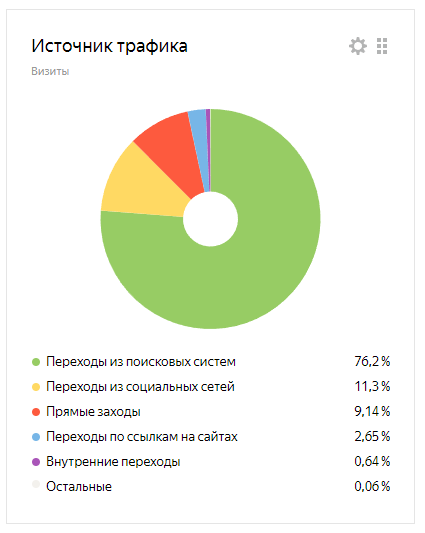 Процентное соотношение переходов на сайт за 2021 годПроцентное соотношение переходов на сайт за 2022 год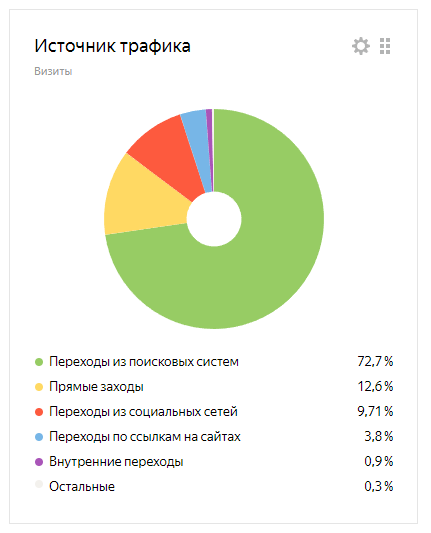 Как видно из диаграмм выше, в 2022 году, относительно предыдущего периода, источники трафика в процентном соотношении изменились. Преобладает поисковый трафик, а переходы из социальных сетей несколько уменьшились. Кроме того, увеличилась доля прямых заходов на сайт, что говорит о большей заинтересованности целевой аудитории. По итогам 2022 года общее число уникальных посетителей составило 11938. Страницы сайта были просмотрено 45015 раз.География охватывает более 50 стран, включая страны СНГ, Европы, Северной Америки. Основная масса уникальных посетителей (10936) из различных регионов Российской Федерации, лидирующая позиция по посещаемости у Республики Коми (4149). За Коми следуют Санкт-Петербург и Москва (2141 и 1761 соответственно).Вся информация, представленная на сайте, регулярно обновляется и индексируется мировыми и российскими поисковыми системами (Yandex, Google, Mail.ru, Bing и др.) и находится в наиболее актуальном состоянии. Системой Яндекс.Метрика зафиксировано 4 018 поисковых запросов, по которым пользователи перешли на сайт, в том числе по изображениям.Наиболее посещаемые страницы сайта: Главная, Институт сегодня, Библиотека, Все новости, История Института, Деревянный Сыктывкар, а также отдельные страницы новостей. Самая просматриваемая релевантная публикация за 2022 год: Завершен выпуск серии значков «100 лиц истории Коми» - 160 уникальных посетителей. Наименее эффективным методом привлечения трафика стали ссылки на сайтах - 3,8%. Социальные сети составили 9,71% от общего трафика, в частности пользователей заинтересовала информация, размещаемая в социальной сети Вконтакте (351 подписчик).Показатели качества сайта по данным Яндекс.Вебмастер выросли на 30 пунктов.В заключении, хочется отметить положительную динамику развития ресурса. Количество страниц в поисковом индексе превысило 2673 (было 2129). Всего за год было добавлено на сайт 197 информационных материалов.13. Деятельность общественных организаций ИЯЛИ Коми НЦ УрО РАН13.1. ПРОФСОЮЗ ИЯЛИЧисленность первичной профсоюзной организации Института на 1 января 2023 года составляет 32 человека. Общий процент профсоюзного членства – 33,7 % (с учетом совместителей – 31,4 %). В 2022 г. в профсоюз вступил один сотрудник, трое выбыли (в связи с изменением места работы). ППО ИЯЛИ входит в состав Территориальной профсоюзной организации ФИЦ Коми НЦ УрО РАН. В составе профкома ППО ИЯЛИ ФИЦ КНЦ УрО РАН семь человек, избранных на общем собрании профсоюзной организации института 20 апреля 2017 г.: председатель профкома Власова Виктория Владимировна (к.и.н., с.н.с. сектора этнографии); зам. председателя профкома Сажина Светлана Александровна (к.филол.н., зав. сектором языка), секретарь профкома Лобанова Людмила Сергеевна (н.с. сектора фольклора), Лисовская Галина Константиновна (н.с. сектора литературоведения), Мусанов Алексей Геннадьевич (к.филол.н., зам. директора по научной работе), Некрасова Ольга Ивановна (к.филол.н., н.с. сектора языка), Попов Сергей Александрович (к.и.н., с.н.с. сектора отечественной истории).В 2022 г. было проведено 6 заседаний профкома, на которых обсуждались вопросы, касающиеся проведения и организации культурно-массовых и спортивно-оздоровительных мероприятий, оказания материальной помощи членам профсоюза. В сентябре 2022 г. начата работа профкома над проектом Коллективного договора. 16 ноября 2022 г. состоялась конференция работников ИЯЛИ. Правом ведения коллективных переговоров по разработке проекта коллективного договора был наделен Объединенный представительный орган работников ИЯЛИ Коми НЦ УрО РАН в лице Совета трудового коллектива ИЯЛИ Коми НЦ УрО РАН и Профсоюзного комитета Первичной профсоюзной организации ИЯЛИ Коми НЦ УрО РАН. Создана комиссия по подготовке Коллективного договора, в 2022 г. прошло четыре заседания.Члены ППО ИЯЛИ успешно выступили на Академической лыжне – 2022 и XVI Всероссийской лыжной академиаде РАН (г. Екатеринбург, 13 – 19 марта 2022 г.), подготовкой команды и снаряжения на высоком профессиональном уровне занимался А.В. Ильчуков.Силами профкома ведется работа по учету сотрудников, нуждающихся в санаторно-курортном лечении (Сажина С.А.). Представители профкома приняли участие в работе конкурсной комиссии, комиссии по оценке результативности деятельности научных работников, а также комиссии по оценке условий труда. Особое внимание профком традиционно уделяет членам первичной профсоюзной организации: поздравляет с Новым годом, 23 февраля, 8 марта, юбилеями, детей сотрудников – с окончанием школы и Новым годом; оказывает материальную помощь членам профсоюза.  Финансовое обеспечение деятельности профсоюзной организации проводилось в соответствии с утвержденной сметой, решениями профкома, с соблюдением норм законодательства и бухгалтерского учёта.13.2. СОВЕТ ТРУДОВОГО КОЛЛЕКТИВА ИЯЛИ КОМИ НЦ УРО РАНСовет трудового коллектива ИЯЛИ Коми НЦ УрО РАН (далее – СТК) – выборный, постоянно действующий орган демократической системы управления, осуществляющий в условиях гласности свои функции и права от имени и в интересах всего трудового коллектива института в соответствии со ст. 29.31 Трудового Кодекса РФ. Основной целью деятельности СТК является «реализация от имени и в интересах трудового коллектива ИЯЛИ функций социального партнерства в трудовых правоотношениях, содействие администрации в совершенствовании условий и охраны труда работников института, развитие самоуправления и творческой инициативы членов трудового коллектива». Одним словом, главная задача Совета трудового коллектива – это обсуждение в подразделениях института различных проектов колдоговора с последующим его принятием на Общем собрании коллектива института. Персональный состав Совета трудового коллектива ИЯЛИ ФИЦ Коми НЦ УрО РАН:Кленов Михаил Викторович (председатель) – н.с. сектора сохранения и популяризации археологического наследия Бойко Юлия Ивановна – к.и.н., н.с. сектора этнографииВишнякова Дарья Викторовна – к.и.н., с.н.с. сектора историко-демографических и историко-географических исследований Российского СевераГрушина Наталья Ивановна – главный экономистЗиявадинова Ольга Сайфидиновна – к.филол.н., н.с. сектора литературоведенияКоровина Надежда Степановна – к.филол.н., с.н.с. сектора фольклораМакарова Ирина Николаевна – м.н.с. музея археологии ЕСВМацук Михаил Александрович – д.и.н., г.н.с. лаборатории археографии и публикации документов по истории освоения Европейского Севера РоссииМилохин Дмитрий Владимирович – к.и.н., Ракин Николай Анатольевич – к.филол.н., н.с. сектора языкаВ течение года общих заседаний СТК, в связи с карантинными мероприятиями, не проводилось. В мае 2022 г. было рассмотрено заявление М.В. Даолинь (уборщица VI этажа) с просьбой к руководству Института об оказании материальной помощи. Проведены консультации с юристом ИЯЛИ и главным экономистом. Принято решение ходатайствовать перед администрацией ИЯЛИ рассмотреть возможность оказания разовой материальной помощи работнику Даолинь М.В. (при поступлении внебюджетных средств). Другие обращения сотрудников Института за помощью в решении каких-либо проблем отсутствовали.В течение года представители СТК совместно с администрацией Института и представителями профкома ИЯЛИ принимали участие в обсуждении и решении вопросов по разработке основополагающих документов определяющих деятельность Института и ФИЦ: Межотраслевого соглашения…, проекта Коллективного договора ИЯЛИ, Положения о конкурсной комиссии…, Положения об оплате труда работников ИЯЛИ, Изменения в методике определения индивидуальных показателей…, Проекта положения об оплате труда ФИЦ и других. 13.3. ДЕЯТЕЛЬНОСТЬ СОВЕТА МОЛОДЫХ УЧЕНЫХ ИЯЛИ ФИЦ КОМИ НЦ УРО РАНДеятельность Совета молодых ученых направлена на обеспечение активной позиции научной молодежи в Институте, оказание информационно-методической поддержки молодым сотрудникам, а также – участие в решении их научно-организационных и социально-бытовых вопросов. На 1 января 2023 г. численность молодых ученых (до 35 лет включительно) в Институте составляет 16 человек, из них 12 аспирантов, кандидатов наук нет. В 2022 году  Совет молодых ученых ИЯЛИ составляют три человека: Макарова Ирина Николаевна  (зав. сектора Научный музей археологии ЕСВ, председатель), Павлова Мария Сергеевна (ст. лаборант сектора Научный музей археологии ЕСВ, секретарь).В отчетном году деятельность Совета велась в рамках его основных направлений. По мере необходимости проводились расширенные собрания с молодежью, на которых до коллектива доводилась актуальная информация, обсуждались вопросы научной деятельности молодых сотрудников Института. Представители Совета информировали молодых ученых о грантах, премиях, научных мероприятиях, культурных событиях. Совет оказывал содействие молодым ученым в деятельности по пропаганде и популяризации научного знания.Силами Совета молодых ученых были организованы и проведены 2 конференции:IV Всероссийская (XIX) молодежная научная конференция (с элементами научной школы) «Молодежь и наука на Севере- 2022» г. Сыктывкар. Председатель Совета Макарова И.Н. входит в состав Организационного комитета конференции, а также является одним из основных исполнителей гранта на ее проведение); Young Scientists Initiative- 2022, ФИЦ Коми НЦ УрО РАН, г. Сыктывкар. Совет молодых ученых ИЯЛИ совместно с Юношеской библиотекой организовали мероприятие в рамках Всероссийского фестиваля NAUKA 0+, где сотрудники отдела археологии Волокитина Н.А. и Белицкая А.Л. провели научный лекторий. Помимо этого Белицкая А.Л. занималась популяризацией науки и повышением имиджа Института ЯЛИ в рамках мероприятия «Ночь музеев», где прочитала научно-популярную лекцию «Археология под ногами».Традиционным мероприятием СМУ ФИЦ Коми НЦ УрО РАН стало проведение научного квеста, в 2022 году он был проведен на базе Национальной библиотеки Республики Коми, где Макарова И.Н. и Павлова М.С. провели станцию «Археологическая».Председатель Совета Макарова И.Н. была организатором площадки «Делай для науки» на Республиканском молодежном образовательном форуме "Молодежь Коми-2022", который прошел в сентябре на базе лагеря «Гренада». Форум собрал 100 самых активных молодых ученых, аспирантов и студентов Республики Коми.В области решения социально-бытовых проблем осуществлялось ознакомление молодых ученых с нормативно-правовыми документами Правительства РФ, Министерства образования и науки РФ, отделений РАН.Председатель Совета входит в состав Ученого совета ИЯЛИ, а также в различные комиссии, функционирующие в Институте; представляет интересы молодежи за пределами института, участвуя в работе Совета молодых ученых ФИЦ Коми НЦ УрО РАН.14. Сведения о научных премиях и наградах сотрудников ИЯЛИ Коми НЦ УрО РАН в 2022 г.14.1. Государственные премии РФ, Премии правительства РФ, ордена и медали РФ, Почетные звания РФ, Премии РАН, медали РАН, Премии имени выдающихся ученых Урала, медали УрО РАН, Гранты Президента РФ, международные награды, ведомственные знаки отличия, территориальные награды и почетные звания.Айбабина Евгения Авенировна, к.филол.н. ведущий научный сотрудник сектора языка Института языка, литературы и истории ФИЦ Коми НЦ УрО РАН. Почетный ветеран УрО РАН. Удостоверение № 87 от 23.06.2022.Дронова Татьяна Ивановна, д.и.н. главный научный сотрудник сектора этнографии Института языка, литературы и истории ФИЦ Коми НЦ УрО РАН. Заслуженный работник Республики Коми. Приказ № 148 от 16.12.2021. Ильина Ирина Васильевна, к.и.н. ведущий научный сотрудник сектора этнографии Института языка, литературы и истории ФИЦ Коми НЦ УрО РАН. Почетное звание «Ветеран Коми НЦ УрО РАН». Приказ № 263-к от 19.05.2022. Мацук Михаил Александрович, д.и.н. главный научный сотрудник лаборатории археографии и публикации документов по истории освоения Европейского Севера России Института языка, литературы и истории ФИЦ Коми НЦ УрО РАН. Почетное звание Республики Коми «Заслуженный работник Республики Коми». Указ Главы РК № 150 от 14.12.2022.Павлов Павел Юрьевич, д.и.н. заведующий сектором изучения культурной адаптации населения циркумполярной зоны Европейского Северо-Востока по данным археологии Института языка, литературы и истории ФИЦ Коми НЦ УрО РАН. Почетное звание Республики Коми «Заслуженный работник Республики Коми». Указ Главы РК № 150 от 14.12.2022.Попов Александр Александрович, д.и.н. главный научный сотрудник сектора отечественной истории Института языка, литературы и истории ФИЦ Коми НЦ УрО РАН. Почетный ветеран УрО РАН. Удостоверение № 88 от 23.06.2022.Рощевский Михаил Павлович, академик, главный научный сотрудник сектора отечественной истории Института языка, литературы и истории ФИЦ Коми НЦ УрО РАН. Почетное звание «Почетный работник науки и высоких технологий Российской Федерации». Приказ № 367 к/н от 14.10.2020. Рощевский Михаил Павлович, академик, главный научный сотрудник сектора отечественной истории Института языка, литературы и истории ФИЦ Коми НЦ УрО РАН. Юбилейная медаль «В память 100-летия Республики Коми». Распоряжение № 215-р от 03.08.2021.Силин Владимир Иванович, д.геогр.н. главный научный сотрудник сектора историко-демографических и историко-географических исследований Российского Севера Института языка, литературы и истории ФИЦ Коми НЦ УрО РАН. Почетное звание Республики Коми «Заслуженный работник Республики Коми». Указ Главы РК № 150 от 14.12.2022.Турубанов Афанасий Николаевич, д.и.н. главный научный сотрудник сектора отечественной истории Института языка, литературы и истории ФИЦ Коми НЦ УрО РАН. Почетный ветеран УрО РАН. Удостоверение № 87 от 23.06.2022.Шабаев Юрий Петрович, д.и.н. заведующий сектором этнографии истории Института языка, литературы и истории ФИЦ Коми НЦ УрО РАН. Почетное звание Республики Коми «Заслуженный работник Республики Коми». Указ Главы РК № 150 от 14.12.2022. 14.3. Почетные грамоты, благодарности и благодарственные письма, стипендии и премии (с указанием общего числа награжденных по каждому виду наград в отчетном году).Горинова Наталья Васильевна, к.филол.н. ученый секретарь Института языка, литературы и истории ФИЦ Коми НЦ УрО РАН. Лауреат Премии Правительства Республики Коми в области культуры. Распоряжение от № 323-р от 03.08.2022. (Писатели Коми: биобиблиогр. слов.: в 2 т. / ГБУ РК «Нац. б-ка Респ. Коми», ИЯЛИ Коми НЦ УрО РАН; отв. ред. Т. Л. Кузнецова. Сыктывкар, 2017-2022. ISBN 978-5-498-00845-5). Денисенко Валентина Николаевна, к.и.н. старший научный сотрудник сектора этнографии Института языка, литературы и истории ФИЦ Коми НЦ УрО РАН. Почетная грамота УрО РАН. Распоряжение № 9а от 28.06.2022.Ельцова Елена Власовна, к.филол.н. научный сотрудник сектора литературоведения Института языка, литературы и истории ФИЦ Коми НЦ УрО РАН. Лауреат Премии Правительства Республики Коми в области культуры. Распоряжение № 323-р от 03.08.2022. (Писатели Коми: биобиблиогр. слов.: в 2 т. / ГБУ РК «Нац. б-ка Респ. Коми», ИЯЛИ Коми НЦ УрО РАН; отв. ред. Т. Л. Кузнецова. Сыктывкар, 2017-2022.).Жеребцов Игорь Любомирович, д.и.н. директор Института языка, литературы и истории ФИЦ Коми НЦ УрО РАН. Благодарственное письмо Администрации МО ГО «Сыктывкар».Каракчиев Владислав Николаевич, к.и.н. научный сотрудник сектора отечественной истории Института языка, литературы и истории ФИЦ Коми НЦ УрО РАН. Благодарность Министерства образования, науки и молодежной политики Республики Коми. Приказ № 01-02/97 от 17.02. 2022 г. Каракчиев Владислав Николаевич, к.и.н. научный сотрудник сектора отечественной истории Института языка, литературы и истории ФИЦ Коми НЦ УрО РАН. Благодарность Министерства образования, науки и молодежной политики Республики Коми. Приказ № 01-02/910 от 02.12. 2022.Каракчиев Владислав Николаевич, к.и.н. научный сотрудник сектора отечественной истории Института языка, литературы и истории ФИЦ Коми НЦ УрО РАН. Грамота Министерства просвещения Российской Федерации. Приказ от №3 от 20.05.2022.Кленов Михаил Викторович, научный сотрудник отдела археологии Института языка, литературы и истории ФИЦ Коми НЦ УрО РАН. Почетная грамота РАН. Приказ № 10105-69 от 24.01.2022.Коровина Надежда Степановна, к.филол.н. старший научный сотрудник сектора фольклора Института языка, литературы и истории ФИЦ Коми НЦ УрО РАН. Благодарность Совета МО ГО «Сыктывкар». Распоряжение № 48-р от 29.09.2022.Кузнецова Татьяна Леонидовна, к.филол.н. заведующий сектором литературоведения Института языка, литературы и истории ФИЦ Коми НЦ УрО РАН. Лауреат Премии Правительства Республики Коми в области культуры. Распоряжение от № 323-р 03.08.2022. (Писатели Коми: биобиблиогр. слов.: в 2 т. / ГБУ РК «Нац. б-ка Респ. Коми», ИЯЛИ Коми НЦ УрО РАН; отв. ред. Т. Л. Кузнецова. Сыктывкар, 2017-2022).Лимеров Павел Федорович, д.филол.н. ведущий научный сотрудник сектора фольклора Института языка, литературы и истории ФИЦ Коми НЦ УрО РАН. Лауреат Премии Правительства Республики Коми в области литературы. Распоряжение от 03.08.2022 № 323-р. (Лимеров П.Ф. Иван Алексеевич Куратов. Сыктывкар: Эском, 2018. 272 с. (Серия «Республика Коми: люди и время»). Лимеров П.Ф. Каллистрат Фалалеевич Жаков. Сыктывкар: Эском, 2021. 296 с. (Серия «Республика Коми: люди и время»).Лимерова Валентина Александровна, к.пед.н. старший научный сотрудник сектора литературоведения Института языка, литературы и истории ФИЦ Коми НЦ УрО РАН.  Лауреат Премии Губернатора Свердловской области за выдающиеся достижения в области литературы и искусства. Указ губернатора Свердловской области № 185-УГ от 08.04.2022. (История литературы Урала. ХIХ век: в 2 кн. /Под ред. проф. Е.К. Созиной. М.: Издательство Дом ЯСК, 2021. Кн.1. 664 с.; Кн.2. 776 с.). Малева Анастасия Валерьевна, к.филол.н. научный сотрудник сектора литературоведения Института языка, литературы и истории ФИЦ Коми НЦ УрО РАН. Лауреат Премии Правительства Республики Коми в области культуры. Распоряжение 323-р от 03.08.2022. (Писатели Коми: биобиблиогр. слов.: в 2 т. / ГБУ РК «Нац. б-ка Респ. Коми», ИЯЛИ Коми НЦ УрО РАН; отв. ред. Т. Л. Кузнецова. Сыктывкар, 2017-2022).Мурыгин Александр Михайлович, к.и.н. ведущий научный сотрудник сектора изучения культурной адаптации населения циркумполярной зоны Eвропейского Северо-Востока по данным археологии Института языка, литературы и истории ФИЦ Коми НЦ УрО РАН. Почетная грамота Республики Коми. Указ главы РК № 150 от 14.12.2022.Мусанов Алексей Геннадьевич, к.филол.н. ведущий научный сотрудник междисциплинарной исследовательской группы Института языка, литературы и истории ФИЦ Коми НЦ УрО РАН. Почетная грамота Республики Коми. Указ главы РК № 150 от 14.12.2022.Панюков Анатолий Васильевич, к.филол.н. ведущий научный сотрудник сектора фольклора Института языка, литературы и истории ФИЦ Коми НЦ УрО РАН. Благодарственное письмо Администрации МО ГО «Сыктывкар».Попова Элеонора Николаевна, научный сотрудник сектора языка Института языка, литературы и истории ФИЦ Коми НЦ УрО РАН. Почетная грамота Министерства Национальной политики Республики Коми. Приказ № 168-од от 29 августа 2022. Пунегова Галина Васильевна, к.филол.н. старший научный сотрудник сектора языка Института языка, литературы и истории ФИЦ Коми НЦ УрО РАН. Почетная грамота УрО РАН. Распоряжение № 9а от 28.06.2022.Лобанова Людмила Сергеевна, научный сотрудник сектора фольклора Института языка, литературы и истории ФИЦ Коми НЦ УрО РАН. Благодарность Главы Республики Коми Распоряжение Главы РК от 29.04.2022 г. №170-р).Рассыхаев Алексей Николаевич, к.филол.н. старший научный сотрудник сектора фольклора Института языка, литературы и истории ФИЦ Коми НЦ УрО РАН. Благодарность Главы Республики Коми. Распоряжение Главы РК от 29.04.2022 г. №170-р.Рассыхаев Алексей Николаевич, к.филол.н. старший научный сотрудник сектора фольклора Института языка, литературы и истории ФИЦ Коми НЦ УрО РАН. Благодарность Министерства образования, науки и молодежной политики Республики Коми. Приказ № 711-п от 01.12. 2022 г.Почетная грамота: 7Благодарности: 6Благодарственные письма: 2 Премии: 615. ЗаключениеВ отчетном году Коллектив Института работал плодотворно, эффективно и с высокой результативностью: выполнял семь академических плановых тем, соответствующих направлениям Программы фундаментальных исследований РАН. Сотрудники участвовали в реализации исследований по грантам РНФ (3), РФФИ (3), международным проектам (1), хоздоговорным работам (7). К числу важнейших достижений Института относятся изданные монографии (8), публикации в высокорейтинговых журналах (64), защиты докторской и кандидатской диссертаций, новейшие полевые исследования, имеющие существенное значение для характеристики историко-культурных процессов в регионе. Новизна и фундаментальность научных исследований, тематическая широта охвата и глубина обобщений, их прикладной аспект и социальная значимость, по-прежнему, остаются на высоком уровне, что позволяет Институту удерживать лидерство среди ведущих научно-исследовательских академических учреждений гуманитарного профиля на Европейском Севере России.16. ПРИЛОЖЕНИЕСписок публикаций ИЯЛИ ФИЦ Коми НЦ УрО РАН за 2022 г.Табл. 1Научные публикации (единицы)Табл. 2Список публикаций за 2022 г.ОдобренУченым советом ИЯЛИ ФИЦКоми НЦ УрО РАН«28» декабря 2022 г.Протокол № 11Директор ИЯЛИ ФИЦКоми ФИЦ НЦ УрО РАНд.и.н.______________ И.Л. ЖеребцовУченый секретарьк.филол.н._____________ Н.В. ГориноваСпециальностьШифрспециальностиАспирантыАспирантыСоискателиСпециальностьШифрспециальностиочная формаобучениязаочная форма обученияСоискателиОтечественнаяистория5.6.1 9--Археология5.6.3 3--Этнография, этнология и антропология5.6.4---Языки народов РФ5.9.5 4--Литературанародов РФ5.9.1 1--Фольклористика5.9.4.---Итого17--№№ппФИОУченая степеньДолжность сотрудникаМеждународный научный союз (организация), страна(русский/английский)Участие в органах управленияНаправление научной  деятельности1Власова В.В., к.и.н., с.н.с. сектора этнографииМеждународное общество фольклористов при Финской академии наук--Научно-исследовательская деятельность2Ильина И.В., к.и.н., в.н.с. Международное общество фольклористов при Финской академии наук, Финляндия--Научно-исследовательская деятельность3Истомин К.В., к.и.н., с.н.с. сектора этнографииОбщество когнитивных наук,нет постоянной штаб-квартиры--Научно-исследовательская деятельность3Истомин К.В., к.и.н., с.н.с. сектора этнографииМеждународное общество фольклористов при Финской академии наук, Финляндия--Научно-исследовательская деятельность4Крашенинникова Ю.А., к.филол.н., зав. сектором фольклораЖурнал «Беларускі фальклор: матэрыялы і даследаванні» (список ВАК НАН Республики Белорусь)Участие в работе редколлегии5Мусанов А.Г.,к.филол.н., зам. директораМеждународный журнал «Onomastica Uralica» (Венгрия-Финляндия / Hungary - Finland).Рецензирование работ в области исследования топонимов и личных имен уральских языков; координация ономастических исследований уральских языков6Некрасова Г.А., к.филол.н., в.н.с.Финно-угорское общество «Suomalais–ugrilainen seura», г. Хельсинки,ФинляндияНаучно-исследовательская деятельность7Павлов П.Ю., д.и.н., зав. сектором изучения культурной адаптации населения циркумполярной зоны европейского северо-востокаМеждународный союз доисториков и протоисториков, нет постоянной штаб-квартиры--Научно-исследовательская деятельность8Попов А.А., д.и.н., г.н.с.Совет Международного Арктического университета,Финляндия--Координация научно-исследовательской деятельности9Ракин А.Н.,д.филол.н., г.н.с.Финно-угорское общество «Suomalais–ugrilainen seura», г. Хельсинки, Финляндия--Научно-исследовательская деятельность9Ракин А.Н.,д.филол.н., г.н.с.Международный комитет конгрессов финно-угроведов,нет постоянной штаб-квартиры--Организация международных конгрессов финно-угроведов (раз в 5 лет)10Уляшев О.И., к.филол.н., в.н.с.Международное общество фольклористов при Финской академии наук, Финляндия--Научно-исследовательская деятельность11Федюнева Г.В.,д.филол.н., г.н.с.Финно-угорское общество «Suomalais–ugrilainen seura», г. Хельсинки,Финляндия--Научно-исследовательская деятельность12Цыпанов Е.А., д.филол.н., зав. отделом языка, литературы и фольклораМеждународный комитет конгрессов финно-угроведов,нет постоянной штаб-квартиры--Организация международных конгрессов финно-угроведов (раз в 5 лет)12Цыпанов Е.А., д.филол.н., зав. отделом языка, литературы и фольклораМеждународный журнал «Linguistica Uralica» (Таллин, Эстония / Estonia);Рецензирование статей, посвященных различным аспектам уральской (финно-угорской и самодийской) лингвистики.12Цыпанов Е.А., д.филол.н., зав. отделом языка, литературы и фольклораМеждународный финско-эстонский ежегодник по сопоставительному языкознанию «Lähivõrdlusi / Lahivertailuja» (Таллин, Эстония / Estonia).Рецензирование статей по сравнительному финно-угорскому языкознанию12Цыпанов Е.А., д.филол.н., зав. отделом языка, литературы и фольклораФинно-угорское общество «Suomalais–ugrilainen seura», г. Хельсинки, Финляндия--Научно-исследовательская деятельность13Шабаев Ю.П., д.и.н., зав. сектором этнографииМеждународный союз по изучению Северной и Восточной Европы,Норвегия--Координация научно-исследовательской деятельности13Шабаев Ю.П., д.и.н., зав. сектором этнографииМеждународное общество фольклористов при Финской академии наук, Финляндия--Научно-исследовательская деятельность14Шарапов В.Э., к.и.н., в.н.с. Международное общество фольклористов при Финской академии наук, Финляндия--Научно-исследовательская деятельность201420152016201720182019202020212022Общий объем (п.л.)517527424436438437,5372,6531365,55ГодМонографииСправочники, атласыСтатьи в отечественных рецензируемых журналахВсего публикаций в БД WoS и ScopusОбщее число основных публикаций*201414047768201582691198201691721698201781068301162018375018782019152483610120208231377820211052841842022886455135Источник финансированияСумма, тыс. руб.Сумма, тыс. руб.Сумма, тыс. руб.Процент к итогуПроцент к итогуПроцент к итогуИсточник финансирования2020 г.2021 г.2022 г.2020 г.2021 г.2022 г.Базовое бюджетное финансирование80078,878841,582849,078,3871,5868,26Дополнительное финансирование до 200%19860,629536,135913,319,4426,8229,58Конкурсное бюджетное финансирование------------Гранты РФФИ, РГНФ478478--0,470,43--Региональные программы6003003850,590,270,31Хоздоговора1150,0986,22231,21,120,91,85Итого102167,4110141,8121378,51001001002020 г.2021 г.2022 г.Заработная плата76,275,7176,5Страховые взносы22,122,122,0Командировочные расходы0,70,360,7Основные средства--0,250,3Материальные запасы0,60,230,5Количество положительных и нейтральных упоминаний организации в средствах массовой информации федерального уровня, в том числеКоличество положительных и нейтральных упоминаний организации в средствах массовой информации федерального уровня, в том числе367Репортажи, публикации об организации, ее проектах, достижениях, сотрудниках во всех видах средств массовой информациив федеральных печатных изданиях, теле- и радио- СМИ53В том числе количество выступлений сотрудников научных организаций с интервью, комментариями, разъяснениямив республиканских печатных изданиях, теле- и радио-, СМИ197В том числе количество выступлений сотрудников научных организаций с интервью, комментариями, разъяснениямив интернет-изданиях117В том числе количество выступлений сотрудников научных организаций с интервью, комментариями, разъяснениямиКоличество обращений (посещаемость) официального сайта ИЯЛИ (http://illhkomisc.ru)Количество обращений (посещаемость) официального сайта ИЯЛИ (http://illhkomisc.ru)Посетителей сайта–11938Просмотров – 45015По данным независимых счетчиков посещаемости20221.Количество опубликованных монографий8В том числе:1.1Количество монографий, изданных за рубежом–1.2Количество монографий, изданных в России82.Число  глав в монографиях, выполненных совместно с исследователями других научных организаций113.Статьи в отечественных сборниках524.Статьи в зарубежных сборниках15.Статьи в отечественных научных журналах875.1в том числе, входящие в перечень ВАК205.2в том числе, включенные в систему цитирования Web of Science/ Scopus, RSCI,  ESCI446Число статей, опубликованных в рецензируемых зарубежных журналах (исключая российские переводные)116.1в том числе, включенные в систему цитирования Scopus118.Аналитико-статистические сборники, словари, атласы, научно-справочные издания89.Статьи в научно-популярных журналах 1610.Статьи, доклады, тезисы, сообщения и т.д. в сборниках статей, включая сборники материалов конференций2011.Учебники и учебные пособия312.Препринты – 13.Другие публикации (рецензии, обзоры, рефераты, методики и т.д.)514.Электронные публикации в Интернете2№ сквозной№ в группеПУБЛИКАЦИИПУБЛИКАЦИИПУБЛИКАЦИИПУБЛИКАЦИИПУБЛИКАЦИИПУБЛИКАЦИИПУБЛИКАЦИИМонографии, изданные в России и имеющие ISBNМонографии, изданные в России и имеющие ISBNМонографии, изданные в России и имеющие ISBNМонографии, изданные в России и имеющие ISBNМонографии, изданные в России и имеющие ISBNМонографии, изданные в России и имеющие ISBNМонографии, изданные в России и имеющие ISBNМонографии, изданные в России и имеющие ISBNМонографии, изданные в России и имеющие ISBNБердинских В.А. Современные проблемы российской истории, историографии и культуры. Традиции и новации / Отв. ред. И.Л. Жеребцов. Науч. редактор П.П. Котов. Сыктывкар: ИЯЛИ Коми НЦ УрО РАН, 2022. 292 с. Объем: 18,5 п.л. ISBN 978-5-89606-579-1Тираж – 500 экз. Бердинских В.А. Современные проблемы российской истории, историографии и культуры. Традиции и новации / Отв. ред. И.Л. Жеребцов. Науч. редактор П.П. Котов. Сыктывкар: ИЯЛИ Коми НЦ УрО РАН, 2022. 292 с. Объем: 18,5 п.л. ISBN 978-5-89606-579-1Тираж – 500 экз. Бердинских В.А. Современные проблемы российской истории, историографии и культуры. Традиции и новации / Отв. ред. И.Л. Жеребцов. Науч. редактор П.П. Котов. Сыктывкар: ИЯЛИ Коми НЦ УрО РАН, 2022. 292 с. Объем: 18,5 п.л. ISBN 978-5-89606-579-1Тираж – 500 экз. Бердинских В.А. Современные проблемы российской истории, историографии и культуры. Традиции и новации / Отв. ред. И.Л. Жеребцов. Науч. редактор П.П. Котов. Сыктывкар: ИЯЛИ Коми НЦ УрО РАН, 2022. 292 с. Объем: 18,5 п.л. ISBN 978-5-89606-579-1Тираж – 500 экз. Бердинских В.А. Современные проблемы российской истории, историографии и культуры. Традиции и новации / Отв. ред. И.Л. Жеребцов. Науч. редактор П.П. Котов. Сыктывкар: ИЯЛИ Коми НЦ УрО РАН, 2022. 292 с. Объем: 18,5 п.л. ISBN 978-5-89606-579-1Тираж – 500 экз. Бердинских В.А. Современные проблемы российской истории, историографии и культуры. Традиции и новации / Отв. ред. И.Л. Жеребцов. Науч. редактор П.П. Котов. Сыктывкар: ИЯЛИ Коми НЦ УрО РАН, 2022. 292 с. Объем: 18,5 п.л. ISBN 978-5-89606-579-1Тираж – 500 экз. Бердинских В.А. Современные проблемы российской истории, историографии и культуры. Традиции и новации / Отв. ред. И.Л. Жеребцов. Науч. редактор П.П. Котов. Сыктывкар: ИЯЛИ Коми НЦ УрО РАН, 2022. 292 с. Объем: 18,5 п.л. ISBN 978-5-89606-579-1Тираж – 500 экз. Зиявадинова О.С. Художественное воплощение темы природы в коми литературе. Сыктывкар: ФИЦ Коми НЦ УрО РАН, 2021. 104 с.Объем: 6 п.л.DOI: 10.19110/89606-031 З-66 ISBN 978-5-89606-621-7Тираж – 500 экз.Зиявадинова О.С. Художественное воплощение темы природы в коми литературе. Сыктывкар: ФИЦ Коми НЦ УрО РАН, 2021. 104 с.Объем: 6 п.л.DOI: 10.19110/89606-031 З-66 ISBN 978-5-89606-621-7Тираж – 500 экз.Зиявадинова О.С. Художественное воплощение темы природы в коми литературе. Сыктывкар: ФИЦ Коми НЦ УрО РАН, 2021. 104 с.Объем: 6 п.л.DOI: 10.19110/89606-031 З-66 ISBN 978-5-89606-621-7Тираж – 500 экз.Зиявадинова О.С. Художественное воплощение темы природы в коми литературе. Сыктывкар: ФИЦ Коми НЦ УрО РАН, 2021. 104 с.Объем: 6 п.л.DOI: 10.19110/89606-031 З-66 ISBN 978-5-89606-621-7Тираж – 500 экз.Зиявадинова О.С. Художественное воплощение темы природы в коми литературе. Сыктывкар: ФИЦ Коми НЦ УрО РАН, 2021. 104 с.Объем: 6 п.л.DOI: 10.19110/89606-031 З-66 ISBN 978-5-89606-621-7Тираж – 500 экз.Зиявадинова О.С. Художественное воплощение темы природы в коми литературе. Сыктывкар: ФИЦ Коми НЦ УрО РАН, 2021. 104 с.Объем: 6 п.л.DOI: 10.19110/89606-031 З-66 ISBN 978-5-89606-621-7Тираж – 500 экз.Зиявадинова О.С. Художественное воплощение темы природы в коми литературе. Сыктывкар: ФИЦ Коми НЦ УрО РАН, 2021. 104 с.Объем: 6 п.л.DOI: 10.19110/89606-031 З-66 ISBN 978-5-89606-621-7Тираж – 500 экз.Игнатова Н.М., Вишнякова Д.В., Обедков А.П., Силин В.И. Численность и воспроизводство населения Республики Коми во второй половине ХIХ–ХХ вв.: историко-демографические и историко-географические исследования Российского Севера. Сыктывкар: ФИЦ Коми НЦ УрО РАН, 2022. Вып. 1. 276 с. Объем: 17,25 п.л. DOI: 10.19110/89606-035ISBN: 978-5-89606-616-3 Тираж – 500 экз.Игнатова Н.М., Вишнякова Д.В., Обедков А.П., Силин В.И. Численность и воспроизводство населения Республики Коми во второй половине ХIХ–ХХ вв.: историко-демографические и историко-географические исследования Российского Севера. Сыктывкар: ФИЦ Коми НЦ УрО РАН, 2022. Вып. 1. 276 с. Объем: 17,25 п.л. DOI: 10.19110/89606-035ISBN: 978-5-89606-616-3 Тираж – 500 экз.Игнатова Н.М., Вишнякова Д.В., Обедков А.П., Силин В.И. Численность и воспроизводство населения Республики Коми во второй половине ХIХ–ХХ вв.: историко-демографические и историко-географические исследования Российского Севера. Сыктывкар: ФИЦ Коми НЦ УрО РАН, 2022. Вып. 1. 276 с. Объем: 17,25 п.л. DOI: 10.19110/89606-035ISBN: 978-5-89606-616-3 Тираж – 500 экз.Игнатова Н.М., Вишнякова Д.В., Обедков А.П., Силин В.И. Численность и воспроизводство населения Республики Коми во второй половине ХIХ–ХХ вв.: историко-демографические и историко-географические исследования Российского Севера. Сыктывкар: ФИЦ Коми НЦ УрО РАН, 2022. Вып. 1. 276 с. Объем: 17,25 п.л. DOI: 10.19110/89606-035ISBN: 978-5-89606-616-3 Тираж – 500 экз.Игнатова Н.М., Вишнякова Д.В., Обедков А.П., Силин В.И. Численность и воспроизводство населения Республики Коми во второй половине ХIХ–ХХ вв.: историко-демографические и историко-географические исследования Российского Севера. Сыктывкар: ФИЦ Коми НЦ УрО РАН, 2022. Вып. 1. 276 с. Объем: 17,25 п.л. DOI: 10.19110/89606-035ISBN: 978-5-89606-616-3 Тираж – 500 экз.Игнатова Н.М., Вишнякова Д.В., Обедков А.П., Силин В.И. Численность и воспроизводство населения Республики Коми во второй половине ХIХ–ХХ вв.: историко-демографические и историко-географические исследования Российского Севера. Сыктывкар: ФИЦ Коми НЦ УрО РАН, 2022. Вып. 1. 276 с. Объем: 17,25 п.л. DOI: 10.19110/89606-035ISBN: 978-5-89606-616-3 Тираж – 500 экз.Игнатова Н.М., Вишнякова Д.В., Обедков А.П., Силин В.И. Численность и воспроизводство населения Республики Коми во второй половине ХIХ–ХХ вв.: историко-демографические и историко-географические исследования Российского Севера. Сыктывкар: ФИЦ Коми НЦ УрО РАН, 2022. Вып. 1. 276 с. Объем: 17,25 п.л. DOI: 10.19110/89606-035ISBN: 978-5-89606-616-3 Тираж – 500 экз.Каракчиев В.Н. Деятельность волостных исполнительных комитетов Коми автономной области в 1920-е годы. Сыктывкар: ФИЦ Коми НЦ УрО РАН, 2022. 146 с. Объем: 9,1 п.л.ISBN 978-5-89606-640-8Тираж – 500 экз. Каракчиев В.Н. Деятельность волостных исполнительных комитетов Коми автономной области в 1920-е годы. Сыктывкар: ФИЦ Коми НЦ УрО РАН, 2022. 146 с. Объем: 9,1 п.л.ISBN 978-5-89606-640-8Тираж – 500 экз. Каракчиев В.Н. Деятельность волостных исполнительных комитетов Коми автономной области в 1920-е годы. Сыктывкар: ФИЦ Коми НЦ УрО РАН, 2022. 146 с. Объем: 9,1 п.л.ISBN 978-5-89606-640-8Тираж – 500 экз. Каракчиев В.Н. Деятельность волостных исполнительных комитетов Коми автономной области в 1920-е годы. Сыктывкар: ФИЦ Коми НЦ УрО РАН, 2022. 146 с. Объем: 9,1 п.л.ISBN 978-5-89606-640-8Тираж – 500 экз. Каракчиев В.Н. Деятельность волостных исполнительных комитетов Коми автономной области в 1920-е годы. Сыктывкар: ФИЦ Коми НЦ УрО РАН, 2022. 146 с. Объем: 9,1 п.л.ISBN 978-5-89606-640-8Тираж – 500 экз. Каракчиев В.Н. Деятельность волостных исполнительных комитетов Коми автономной области в 1920-е годы. Сыктывкар: ФИЦ Коми НЦ УрО РАН, 2022. 146 с. Объем: 9,1 п.л.ISBN 978-5-89606-640-8Тираж – 500 экз. Каракчиев В.Н. Деятельность волостных исполнительных комитетов Коми автономной области в 1920-е годы. Сыктывкар: ФИЦ Коми НЦ УрО РАН, 2022. 146 с. Объем: 9,1 п.л.ISBN 978-5-89606-640-8Тираж – 500 экз. Книжные центры Республики Коми: Великопоженский скит / Т.Ф. Волкова, Т.И. Дронова, М.В. Мелихов, Е.В. Прокуратова; отв. ред. и сост. Т. Ф. Волкова. Сыктывкар: Изд-во СГУ им. Питирима Сорокина, 2021. 440 с. (Слово и текст в контексте культуры. Серия монографий). Объем: 22,6 п.л.ISBN 978-5-87661-709-5 Тираж – 125 экз.Книжные центры Республики Коми: Великопоженский скит / Т.Ф. Волкова, Т.И. Дронова, М.В. Мелихов, Е.В. Прокуратова; отв. ред. и сост. Т. Ф. Волкова. Сыктывкар: Изд-во СГУ им. Питирима Сорокина, 2021. 440 с. (Слово и текст в контексте культуры. Серия монографий). Объем: 22,6 п.л.ISBN 978-5-87661-709-5 Тираж – 125 экз.Книжные центры Республики Коми: Великопоженский скит / Т.Ф. Волкова, Т.И. Дронова, М.В. Мелихов, Е.В. Прокуратова; отв. ред. и сост. Т. Ф. Волкова. Сыктывкар: Изд-во СГУ им. Питирима Сорокина, 2021. 440 с. (Слово и текст в контексте культуры. Серия монографий). Объем: 22,6 п.л.ISBN 978-5-87661-709-5 Тираж – 125 экз.Книжные центры Республики Коми: Великопоженский скит / Т.Ф. Волкова, Т.И. Дронова, М.В. Мелихов, Е.В. Прокуратова; отв. ред. и сост. Т. Ф. Волкова. Сыктывкар: Изд-во СГУ им. Питирима Сорокина, 2021. 440 с. (Слово и текст в контексте культуры. Серия монографий). Объем: 22,6 п.л.ISBN 978-5-87661-709-5 Тираж – 125 экз.Книжные центры Республики Коми: Великопоженский скит / Т.Ф. Волкова, Т.И. Дронова, М.В. Мелихов, Е.В. Прокуратова; отв. ред. и сост. Т. Ф. Волкова. Сыктывкар: Изд-во СГУ им. Питирима Сорокина, 2021. 440 с. (Слово и текст в контексте культуры. Серия монографий). Объем: 22,6 п.л.ISBN 978-5-87661-709-5 Тираж – 125 экз.Книжные центры Республики Коми: Великопоженский скит / Т.Ф. Волкова, Т.И. Дронова, М.В. Мелихов, Е.В. Прокуратова; отв. ред. и сост. Т. Ф. Волкова. Сыктывкар: Изд-во СГУ им. Питирима Сорокина, 2021. 440 с. (Слово и текст в контексте культуры. Серия монографий). Объем: 22,6 п.л.ISBN 978-5-87661-709-5 Тираж – 125 экз.Книжные центры Республики Коми: Великопоженский скит / Т.Ф. Волкова, Т.И. Дронова, М.В. Мелихов, Е.В. Прокуратова; отв. ред. и сост. Т. Ф. Волкова. Сыктывкар: Изд-во СГУ им. Питирима Сорокина, 2021. 440 с. (Слово и текст в контексте культуры. Серия монографий). Объем: 22,6 п.л.ISBN 978-5-87661-709-5 Тираж – 125 экз.Котов П.П., Рожина А.В. Монастыри в системе церковной власти в конце XVIII – начале XX века: по материалам Вологодской губернии / Отв. ред. И.Л. Жеребцов. Сыктывкар: ФИЦ Коми УрО РАН, 2022. 238 с. Объем: 16,6 п.л.DOI: 10.19110/89606-041.ISBN 978-5-89606-632-3.Тираж – 500 экз. Котов П.П., Рожина А.В. Монастыри в системе церковной власти в конце XVIII – начале XX века: по материалам Вологодской губернии / Отв. ред. И.Л. Жеребцов. Сыктывкар: ФИЦ Коми УрО РАН, 2022. 238 с. Объем: 16,6 п.л.DOI: 10.19110/89606-041.ISBN 978-5-89606-632-3.Тираж – 500 экз. Котов П.П., Рожина А.В. Монастыри в системе церковной власти в конце XVIII – начале XX века: по материалам Вологодской губернии / Отв. ред. И.Л. Жеребцов. Сыктывкар: ФИЦ Коми УрО РАН, 2022. 238 с. Объем: 16,6 п.л.DOI: 10.19110/89606-041.ISBN 978-5-89606-632-3.Тираж – 500 экз. Котов П.П., Рожина А.В. Монастыри в системе церковной власти в конце XVIII – начале XX века: по материалам Вологодской губернии / Отв. ред. И.Л. Жеребцов. Сыктывкар: ФИЦ Коми УрО РАН, 2022. 238 с. Объем: 16,6 п.л.DOI: 10.19110/89606-041.ISBN 978-5-89606-632-3.Тираж – 500 экз. Котов П.П., Рожина А.В. Монастыри в системе церковной власти в конце XVIII – начале XX века: по материалам Вологодской губернии / Отв. ред. И.Л. Жеребцов. Сыктывкар: ФИЦ Коми УрО РАН, 2022. 238 с. Объем: 16,6 п.л.DOI: 10.19110/89606-041.ISBN 978-5-89606-632-3.Тираж – 500 экз. Котов П.П., Рожина А.В. Монастыри в системе церковной власти в конце XVIII – начале XX века: по материалам Вологодской губернии / Отв. ред. И.Л. Жеребцов. Сыктывкар: ФИЦ Коми УрО РАН, 2022. 238 с. Объем: 16,6 п.л.DOI: 10.19110/89606-041.ISBN 978-5-89606-632-3.Тираж – 500 экз. Котов П.П., Рожина А.В. Монастыри в системе церковной власти в конце XVIII – начале XX века: по материалам Вологодской губернии / Отв. ред. И.Л. Жеребцов. Сыктывкар: ФИЦ Коми УрО РАН, 2022. 238 с. Объем: 16,6 п.л.DOI: 10.19110/89606-041.ISBN 978-5-89606-632-3.Тираж – 500 экз. Миронова Н.П., Шабаев Ю.П., Ткаченко М.Р., Подоплекин А.О., Бирин В.И., Черниенко Д.А., Зеленеева Г.С., Мартыненко А.В. Влияние интернет-ресурсов и региональных реалий на сетевое поведение, национальную идентичность и гражданские позиции периферийной российской молодежи / Отв. ред. М.А. Омаров. Москва: РГГУ, 2022. 350 c. Объем: 21 п. лISBN 978-5-7281-3195-3 Тираж – 500 экз.Миронова Н.П., Шабаев Ю.П., Ткаченко М.Р., Подоплекин А.О., Бирин В.И., Черниенко Д.А., Зеленеева Г.С., Мартыненко А.В. Влияние интернет-ресурсов и региональных реалий на сетевое поведение, национальную идентичность и гражданские позиции периферийной российской молодежи / Отв. ред. М.А. Омаров. Москва: РГГУ, 2022. 350 c. Объем: 21 п. лISBN 978-5-7281-3195-3 Тираж – 500 экз.Миронова Н.П., Шабаев Ю.П., Ткаченко М.Р., Подоплекин А.О., Бирин В.И., Черниенко Д.А., Зеленеева Г.С., Мартыненко А.В. Влияние интернет-ресурсов и региональных реалий на сетевое поведение, национальную идентичность и гражданские позиции периферийной российской молодежи / Отв. ред. М.А. Омаров. Москва: РГГУ, 2022. 350 c. Объем: 21 п. лISBN 978-5-7281-3195-3 Тираж – 500 экз.Миронова Н.П., Шабаев Ю.П., Ткаченко М.Р., Подоплекин А.О., Бирин В.И., Черниенко Д.А., Зеленеева Г.С., Мартыненко А.В. Влияние интернет-ресурсов и региональных реалий на сетевое поведение, национальную идентичность и гражданские позиции периферийной российской молодежи / Отв. ред. М.А. Омаров. Москва: РГГУ, 2022. 350 c. Объем: 21 п. лISBN 978-5-7281-3195-3 Тираж – 500 экз.Миронова Н.П., Шабаев Ю.П., Ткаченко М.Р., Подоплекин А.О., Бирин В.И., Черниенко Д.А., Зеленеева Г.С., Мартыненко А.В. Влияние интернет-ресурсов и региональных реалий на сетевое поведение, национальную идентичность и гражданские позиции периферийной российской молодежи / Отв. ред. М.А. Омаров. Москва: РГГУ, 2022. 350 c. Объем: 21 п. лISBN 978-5-7281-3195-3 Тираж – 500 экз.Миронова Н.П., Шабаев Ю.П., Ткаченко М.Р., Подоплекин А.О., Бирин В.И., Черниенко Д.А., Зеленеева Г.С., Мартыненко А.В. Влияние интернет-ресурсов и региональных реалий на сетевое поведение, национальную идентичность и гражданские позиции периферийной российской молодежи / Отв. ред. М.А. Омаров. Москва: РГГУ, 2022. 350 c. Объем: 21 п. лISBN 978-5-7281-3195-3 Тираж – 500 экз.Миронова Н.П., Шабаев Ю.П., Ткаченко М.Р., Подоплекин А.О., Бирин В.И., Черниенко Д.А., Зеленеева Г.С., Мартыненко А.В. Влияние интернет-ресурсов и региональных реалий на сетевое поведение, национальную идентичность и гражданские позиции периферийной российской молодежи / Отв. ред. М.А. Омаров. Москва: РГГУ, 2022. 350 c. Объем: 21 п. лISBN 978-5-7281-3195-3 Тираж – 500 экз.Некрасова О.И. Деепричастные конструкции в коми языке. Сыктывкар, 2022. 202 с.Объем: 12,6 п.л. ISBN 978-5-89606-623-1Тираж – 500 экз.Некрасова О.И. Деепричастные конструкции в коми языке. Сыктывкар, 2022. 202 с.Объем: 12,6 п.л. ISBN 978-5-89606-623-1Тираж – 500 экз.Некрасова О.И. Деепричастные конструкции в коми языке. Сыктывкар, 2022. 202 с.Объем: 12,6 п.л. ISBN 978-5-89606-623-1Тираж – 500 экз.Некрасова О.И. Деепричастные конструкции в коми языке. Сыктывкар, 2022. 202 с.Объем: 12,6 п.л. ISBN 978-5-89606-623-1Тираж – 500 экз.Некрасова О.И. Деепричастные конструкции в коми языке. Сыктывкар, 2022. 202 с.Объем: 12,6 п.л. ISBN 978-5-89606-623-1Тираж – 500 экз.Некрасова О.И. Деепричастные конструкции в коми языке. Сыктывкар, 2022. 202 с.Объем: 12,6 п.л. ISBN 978-5-89606-623-1Тираж – 500 экз.Некрасова О.И. Деепричастные конструкции в коми языке. Сыктывкар, 2022. 202 с.Объем: 12,6 п.л. ISBN 978-5-89606-623-1Тираж – 500 экз.Главы в монографиях, выполненных совместно с исследователями других научных организацийГлавы в монографиях, выполненных совместно с исследователями других научных организацийГлавы в монографиях, выполненных совместно с исследователями других научных организацийГлавы в монографиях, выполненных совместно с исследователями других научных организацийГлавы в монографиях, выполненных совместно с исследователями других научных организацийГлавы в монографиях, выполненных совместно с исследователями других научных организацийГлавы в монографиях, выполненных совместно с исследователями других научных организацийГлавы в монографиях, выполненных совместно с исследователями других научных организацийГлавы в монографиях, выполненных совместно с исследователями других научных организацийВаскул И.О. Памятники гляденовской культурно-исторической общности на территории Европейского Северо-Востока // Археология Волго-Уралья. В 7 т. Т. 3. Ранний железный век / Институт археологии им. А.Х. Халикова АН РТ; под общ. ред. А.Г. Ситдикова; отв. ред. А.А. Чижевский. Казань: Изд-во АН РТ, 2021. С. 562–597.Васкул И.О. Памятники гляденовской культурно-исторической общности на территории Европейского Северо-Востока // Археология Волго-Уралья. В 7 т. Т. 3. Ранний железный век / Институт археологии им. А.Х. Халикова АН РТ; под общ. ред. А.Г. Ситдикова; отв. ред. А.А. Чижевский. Казань: Изд-во АН РТ, 2021. С. 562–597.Васкул И.О. Памятники гляденовской культурно-исторической общности на территории Европейского Северо-Востока // Археология Волго-Уралья. В 7 т. Т. 3. Ранний железный век / Институт археологии им. А.Х. Халикова АН РТ; под общ. ред. А.Г. Ситдикова; отв. ред. А.А. Чижевский. Казань: Изд-во АН РТ, 2021. С. 562–597.Васкул И.О. Памятники гляденовской культурно-исторической общности на территории Европейского Северо-Востока // Археология Волго-Уралья. В 7 т. Т. 3. Ранний железный век / Институт археологии им. А.Х. Халикова АН РТ; под общ. ред. А.Г. Ситдикова; отв. ред. А.А. Чижевский. Казань: Изд-во АН РТ, 2021. С. 562–597.Васкул И.О. Памятники гляденовской культурно-исторической общности на территории Европейского Северо-Востока // Археология Волго-Уралья. В 7 т. Т. 3. Ранний железный век / Институт археологии им. А.Х. Халикова АН РТ; под общ. ред. А.Г. Ситдикова; отв. ред. А.А. Чижевский. Казань: Изд-во АН РТ, 2021. С. 562–597.Васкул И.О. Памятники гляденовской культурно-исторической общности на территории Европейского Северо-Востока // Археология Волго-Уралья. В 7 т. Т. 3. Ранний железный век / Институт археологии им. А.Х. Халикова АН РТ; под общ. ред. А.Г. Ситдикова; отв. ред. А.А. Чижевский. Казань: Изд-во АН РТ, 2021. С. 562–597.Васкул И.О. Памятники гляденовской культурно-исторической общности на территории Европейского Северо-Востока // Археология Волго-Уралья. В 7 т. Т. 3. Ранний железный век / Институт археологии им. А.Х. Халикова АН РТ; под общ. ред. А.Г. Ситдикова; отв. ред. А.А. Чижевский. Казань: Изд-во АН РТ, 2021. С. 562–597.Васкул И.О., Ашихмина Л.И. Памятники ананьинского времени на территории Европейского Северо-Востока // Археология Волго-Уралья. В 7 т. Т. 3. Ранний железный век / Институт археологии им. А.Х. Халикова АН РТ; под общ. ред. А.Г. Ситдикова; отв. ред. А.А. Чижевский. Казань: Изд-во АН РТ, 2021. С. 242–287. Васкул И.О., Ашихмина Л.И. Памятники ананьинского времени на территории Европейского Северо-Востока // Археология Волго-Уралья. В 7 т. Т. 3. Ранний железный век / Институт археологии им. А.Х. Халикова АН РТ; под общ. ред. А.Г. Ситдикова; отв. ред. А.А. Чижевский. Казань: Изд-во АН РТ, 2021. С. 242–287. Васкул И.О., Ашихмина Л.И. Памятники ананьинского времени на территории Европейского Северо-Востока // Археология Волго-Уралья. В 7 т. Т. 3. Ранний железный век / Институт археологии им. А.Х. Халикова АН РТ; под общ. ред. А.Г. Ситдикова; отв. ред. А.А. Чижевский. Казань: Изд-во АН РТ, 2021. С. 242–287. Васкул И.О., Ашихмина Л.И. Памятники ананьинского времени на территории Европейского Северо-Востока // Археология Волго-Уралья. В 7 т. Т. 3. Ранний железный век / Институт археологии им. А.Х. Халикова АН РТ; под общ. ред. А.Г. Ситдикова; отв. ред. А.А. Чижевский. Казань: Изд-во АН РТ, 2021. С. 242–287. Васкул И.О., Ашихмина Л.И. Памятники ананьинского времени на территории Европейского Северо-Востока // Археология Волго-Уралья. В 7 т. Т. 3. Ранний железный век / Институт археологии им. А.Х. Халикова АН РТ; под общ. ред. А.Г. Ситдикова; отв. ред. А.А. Чижевский. Казань: Изд-во АН РТ, 2021. С. 242–287. Васкул И.О., Ашихмина Л.И. Памятники ананьинского времени на территории Европейского Северо-Востока // Археология Волго-Уралья. В 7 т. Т. 3. Ранний железный век / Институт археологии им. А.Х. Халикова АН РТ; под общ. ред. А.Г. Ситдикова; отв. ред. А.А. Чижевский. Казань: Изд-во АН РТ, 2021. С. 242–287. Васкул И.О., Ашихмина Л.И. Памятники ананьинского времени на территории Европейского Северо-Востока // Археология Волго-Уралья. В 7 т. Т. 3. Ранний железный век / Институт археологии им. А.Х. Халикова АН РТ; под общ. ред. А.Г. Ситдикова; отв. ред. А.А. Чижевский. Казань: Изд-во АН РТ, 2021. С. 242–287. Волокитин А.В. Мезолит Северного Приуралья // Археология Волго-Уралья. В 7 т. Т. 1. Каменный век. / Институт археологии им. А.Х. Халикова АН РТ; под общ. ред. А.Г. Ситдикова; отв. ред. М.Ш. Галимова. Казань: Изд-во АН РТ, 2021. С. 215–238. Волокитин А.В. Мезолит Северного Приуралья // Археология Волго-Уралья. В 7 т. Т. 1. Каменный век. / Институт археологии им. А.Х. Халикова АН РТ; под общ. ред. А.Г. Ситдикова; отв. ред. М.Ш. Галимова. Казань: Изд-во АН РТ, 2021. С. 215–238. Волокитин А.В. Мезолит Северного Приуралья // Археология Волго-Уралья. В 7 т. Т. 1. Каменный век. / Институт археологии им. А.Х. Халикова АН РТ; под общ. ред. А.Г. Ситдикова; отв. ред. М.Ш. Галимова. Казань: Изд-во АН РТ, 2021. С. 215–238. Волокитин А.В. Мезолит Северного Приуралья // Археология Волго-Уралья. В 7 т. Т. 1. Каменный век. / Институт археологии им. А.Х. Халикова АН РТ; под общ. ред. А.Г. Ситдикова; отв. ред. М.Ш. Галимова. Казань: Изд-во АН РТ, 2021. С. 215–238. Волокитин А.В. Мезолит Северного Приуралья // Археология Волго-Уралья. В 7 т. Т. 1. Каменный век. / Институт археологии им. А.Х. Халикова АН РТ; под общ. ред. А.Г. Ситдикова; отв. ред. М.Ш. Галимова. Казань: Изд-во АН РТ, 2021. С. 215–238. Волокитин А.В. Мезолит Северного Приуралья // Археология Волго-Уралья. В 7 т. Т. 1. Каменный век. / Институт археологии им. А.Х. Халикова АН РТ; под общ. ред. А.Г. Ситдикова; отв. ред. М.Ш. Галимова. Казань: Изд-во АН РТ, 2021. С. 215–238. Волокитин А.В. Мезолит Северного Приуралья // Археология Волго-Уралья. В 7 т. Т. 1. Каменный век. / Институт археологии им. А.Х. Халикова АН РТ; под общ. ред. А.Г. Ситдикова; отв. ред. М.Ш. Галимова. Казань: Изд-во АН РТ, 2021. С. 215–238. Карманов В.Н. Памятники камской культуры в бассейне Вычегды // Археология Волго-Уралья. В 7 т. Т. 1. Каменный век / Институт археологии им. А.Х. Халикова АН РТ; под общ. ред. А.Г. Ситдикова; отв. ред. М.Ш. Галимова. Казань: Изд-во АН РТ, 2021. С. 315–322. Карманов В.Н. Памятники камской культуры в бассейне Вычегды // Археология Волго-Уралья. В 7 т. Т. 1. Каменный век / Институт археологии им. А.Х. Халикова АН РТ; под общ. ред. А.Г. Ситдикова; отв. ред. М.Ш. Галимова. Казань: Изд-во АН РТ, 2021. С. 315–322. Карманов В.Н. Памятники камской культуры в бассейне Вычегды // Археология Волго-Уралья. В 7 т. Т. 1. Каменный век / Институт археологии им. А.Х. Халикова АН РТ; под общ. ред. А.Г. Ситдикова; отв. ред. М.Ш. Галимова. Казань: Изд-во АН РТ, 2021. С. 315–322. Карманов В.Н. Памятники камской культуры в бассейне Вычегды // Археология Волго-Уралья. В 7 т. Т. 1. Каменный век / Институт археологии им. А.Х. Халикова АН РТ; под общ. ред. А.Г. Ситдикова; отв. ред. М.Ш. Галимова. Казань: Изд-во АН РТ, 2021. С. 315–322. Карманов В.Н. Памятники камской культуры в бассейне Вычегды // Археология Волго-Уралья. В 7 т. Т. 1. Каменный век / Институт археологии им. А.Х. Халикова АН РТ; под общ. ред. А.Г. Ситдикова; отв. ред. М.Ш. Галимова. Казань: Изд-во АН РТ, 2021. С. 315–322. Карманов В.Н. Памятники камской культуры в бассейне Вычегды // Археология Волго-Уралья. В 7 т. Т. 1. Каменный век / Институт археологии им. А.Х. Халикова АН РТ; под общ. ред. А.Г. Ситдикова; отв. ред. М.Ш. Галимова. Казань: Изд-во АН РТ, 2021. С. 315–322. Карманов В.Н. Памятники камской культуры в бассейне Вычегды // Археология Волго-Уралья. В 7 т. Т. 1. Каменный век / Институт археологии им. А.Х. Халикова АН РТ; под общ. ред. А.Г. Ситдикова; отв. ред. М.Ш. Галимова. Казань: Изд-во АН РТ, 2021. С. 315–322. Карманов В.Н. Льяловская культура на европейском Северо-Востоке // Археология Волго-Уралья. В 7 т. Т. 1. Каменный век / Институт археологии им. А.Х. Халикова АН РТ; под общ. ред. А.Г. Ситдикова; отв. ред. М.Ш. Галимова. Казань: Изд-во АН РТ, 2021. С. 323–335. Карманов В.Н. Льяловская культура на европейском Северо-Востоке // Археология Волго-Уралья. В 7 т. Т. 1. Каменный век / Институт археологии им. А.Х. Халикова АН РТ; под общ. ред. А.Г. Ситдикова; отв. ред. М.Ш. Галимова. Казань: Изд-во АН РТ, 2021. С. 323–335. Карманов В.Н. Льяловская культура на европейском Северо-Востоке // Археология Волго-Уралья. В 7 т. Т. 1. Каменный век / Институт археологии им. А.Х. Халикова АН РТ; под общ. ред. А.Г. Ситдикова; отв. ред. М.Ш. Галимова. Казань: Изд-во АН РТ, 2021. С. 323–335. Карманов В.Н. Льяловская культура на европейском Северо-Востоке // Археология Волго-Уралья. В 7 т. Т. 1. Каменный век / Институт археологии им. А.Х. Халикова АН РТ; под общ. ред. А.Г. Ситдикова; отв. ред. М.Ш. Галимова. Казань: Изд-во АН РТ, 2021. С. 323–335. Карманов В.Н. Льяловская культура на европейском Северо-Востоке // Археология Волго-Уралья. В 7 т. Т. 1. Каменный век / Институт археологии им. А.Х. Халикова АН РТ; под общ. ред. А.Г. Ситдикова; отв. ред. М.Ш. Галимова. Казань: Изд-во АН РТ, 2021. С. 323–335. Карманов В.Н. Льяловская культура на европейском Северо-Востоке // Археология Волго-Уралья. В 7 т. Т. 1. Каменный век / Институт археологии им. А.Х. Халикова АН РТ; под общ. ред. А.Г. Ситдикова; отв. ред. М.Ш. Галимова. Казань: Изд-во АН РТ, 2021. С. 323–335. Карманов В.Н. Льяловская культура на европейском Северо-Востоке // Археология Волго-Уралья. В 7 т. Т. 1. Каменный век / Институт археологии им. А.Х. Халикова АН РТ; под общ. ред. А.Г. Ситдикова; отв. ред. М.Ш. Галимова. Казань: Изд-во АН РТ, 2021. С. 323–335. Выборнов А.А., Лычагина Е.Л., Гусенцова Т.М., Никитин В.В., Ставицкий В.В., Березина Н.С., Карманов В.Н., Морозов В.В. Камская неолитическая культура // Археология Волго-Уралья. В 7 т. Т. 1. Каменный век / Институт археологии им. А.Х. Халикова АН РТ; под общ. ред. А.Г. Ситдикова; отв. ред. М.Ш. Галимова. Казань: Изд-во АН РТ, 2021. С. 279–296. Выборнов А.А., Лычагина Е.Л., Гусенцова Т.М., Никитин В.В., Ставицкий В.В., Березина Н.С., Карманов В.Н., Морозов В.В. Камская неолитическая культура // Археология Волго-Уралья. В 7 т. Т. 1. Каменный век / Институт археологии им. А.Х. Халикова АН РТ; под общ. ред. А.Г. Ситдикова; отв. ред. М.Ш. Галимова. Казань: Изд-во АН РТ, 2021. С. 279–296. Выборнов А.А., Лычагина Е.Л., Гусенцова Т.М., Никитин В.В., Ставицкий В.В., Березина Н.С., Карманов В.Н., Морозов В.В. Камская неолитическая культура // Археология Волго-Уралья. В 7 т. Т. 1. Каменный век / Институт археологии им. А.Х. Халикова АН РТ; под общ. ред. А.Г. Ситдикова; отв. ред. М.Ш. Галимова. Казань: Изд-во АН РТ, 2021. С. 279–296. Выборнов А.А., Лычагина Е.Л., Гусенцова Т.М., Никитин В.В., Ставицкий В.В., Березина Н.С., Карманов В.Н., Морозов В.В. Камская неолитическая культура // Археология Волго-Уралья. В 7 т. Т. 1. Каменный век / Институт археологии им. А.Х. Халикова АН РТ; под общ. ред. А.Г. Ситдикова; отв. ред. М.Ш. Галимова. Казань: Изд-во АН РТ, 2021. С. 279–296. Выборнов А.А., Лычагина Е.Л., Гусенцова Т.М., Никитин В.В., Ставицкий В.В., Березина Н.С., Карманов В.Н., Морозов В.В. Камская неолитическая культура // Археология Волго-Уралья. В 7 т. Т. 1. Каменный век / Институт археологии им. А.Х. Халикова АН РТ; под общ. ред. А.Г. Ситдикова; отв. ред. М.Ш. Галимова. Казань: Изд-во АН РТ, 2021. С. 279–296. Выборнов А.А., Лычагина Е.Л., Гусенцова Т.М., Никитин В.В., Ставицкий В.В., Березина Н.С., Карманов В.Н., Морозов В.В. Камская неолитическая культура // Археология Волго-Уралья. В 7 т. Т. 1. Каменный век / Институт археологии им. А.Х. Халикова АН РТ; под общ. ред. А.Г. Ситдикова; отв. ред. М.Ш. Галимова. Казань: Изд-во АН РТ, 2021. С. 279–296. Выборнов А.А., Лычагина Е.Л., Гусенцова Т.М., Никитин В.В., Ставицкий В.В., Березина Н.С., Карманов В.Н., Морозов В.В. Камская неолитическая культура // Археология Волго-Уралья. В 7 т. Т. 1. Каменный век / Институт археологии им. А.Х. Халикова АН РТ; под общ. ред. А.Г. Ситдикова; отв. ред. М.Ш. Галимова. Казань: Изд-во АН РТ, 2021. С. 279–296. Карманов В.Н., Косинская Л.Л. Чойновтинская культура // Археология Волго-Уралья. В 7 т. Т. 2. Энеолит и бронзовый век / Институт археологии им. А.Х. Халикова АН РТ; под общ. ред. А.Г. Ситдикова; отв. ред. А.А. Чижевский. Казань: Изд-во АН РТ, 2021. С. 222–235. Карманов В.Н., Косинская Л.Л. Чойновтинская культура // Археология Волго-Уралья. В 7 т. Т. 2. Энеолит и бронзовый век / Институт археологии им. А.Х. Халикова АН РТ; под общ. ред. А.Г. Ситдикова; отв. ред. А.А. Чижевский. Казань: Изд-во АН РТ, 2021. С. 222–235. Карманов В.Н., Косинская Л.Л. Чойновтинская культура // Археология Волго-Уралья. В 7 т. Т. 2. Энеолит и бронзовый век / Институт археологии им. А.Х. Халикова АН РТ; под общ. ред. А.Г. Ситдикова; отв. ред. А.А. Чижевский. Казань: Изд-во АН РТ, 2021. С. 222–235. Карманов В.Н., Косинская Л.Л. Чойновтинская культура // Археология Волго-Уралья. В 7 т. Т. 2. Энеолит и бронзовый век / Институт археологии им. А.Х. Халикова АН РТ; под общ. ред. А.Г. Ситдикова; отв. ред. А.А. Чижевский. Казань: Изд-во АН РТ, 2021. С. 222–235. Карманов В.Н., Косинская Л.Л. Чойновтинская культура // Археология Волго-Уралья. В 7 т. Т. 2. Энеолит и бронзовый век / Институт археологии им. А.Х. Халикова АН РТ; под общ. ред. А.Г. Ситдикова; отв. ред. А.А. Чижевский. Казань: Изд-во АН РТ, 2021. С. 222–235. Карманов В.Н., Косинская Л.Л. Чойновтинская культура // Археология Волго-Уралья. В 7 т. Т. 2. Энеолит и бронзовый век / Институт археологии им. А.Х. Халикова АН РТ; под общ. ред. А.Г. Ситдикова; отв. ред. А.А. Чижевский. Казань: Изд-во АН РТ, 2021. С. 222–235. Карманов В.Н., Косинская Л.Л. Чойновтинская культура // Археология Волго-Уралья. В 7 т. Т. 2. Энеолит и бронзовый век / Институт археологии им. А.Х. Халикова АН РТ; под общ. ред. А.Г. Ситдикова; отв. ред. А.А. Чижевский. Казань: Изд-во АН РТ, 2021. С. 222–235. Карманов В.Н., Косинская Л.Л. Чужъяельская культура на Европейском Северо-Востоке // Археология Волго-Уралья. В 7 т. Т. 2. Энеолит и бронзовый век / Институт археологии им. А.Х. Халикова АН РТ; под общ. ред. А.Г. Ситдикова; отв. ред. А.А. Чижевский. Казань: Изд-во АН РТ, 2021. С. 236–249. Карманов В.Н., Косинская Л.Л. Чужъяельская культура на Европейском Северо-Востоке // Археология Волго-Уралья. В 7 т. Т. 2. Энеолит и бронзовый век / Институт археологии им. А.Х. Халикова АН РТ; под общ. ред. А.Г. Ситдикова; отв. ред. А.А. Чижевский. Казань: Изд-во АН РТ, 2021. С. 236–249. Карманов В.Н., Косинская Л.Л. Чужъяельская культура на Европейском Северо-Востоке // Археология Волго-Уралья. В 7 т. Т. 2. Энеолит и бронзовый век / Институт археологии им. А.Х. Халикова АН РТ; под общ. ред. А.Г. Ситдикова; отв. ред. А.А. Чижевский. Казань: Изд-во АН РТ, 2021. С. 236–249. Карманов В.Н., Косинская Л.Л. Чужъяельская культура на Европейском Северо-Востоке // Археология Волго-Уралья. В 7 т. Т. 2. Энеолит и бронзовый век / Институт археологии им. А.Х. Халикова АН РТ; под общ. ред. А.Г. Ситдикова; отв. ред. А.А. Чижевский. Казань: Изд-во АН РТ, 2021. С. 236–249. Карманов В.Н., Косинская Л.Л. Чужъяельская культура на Европейском Северо-Востоке // Археология Волго-Уралья. В 7 т. Т. 2. Энеолит и бронзовый век / Институт археологии им. А.Х. Халикова АН РТ; под общ. ред. А.Г. Ситдикова; отв. ред. А.А. Чижевский. Казань: Изд-во АН РТ, 2021. С. 236–249. Карманов В.Н., Косинская Л.Л. Чужъяельская культура на Европейском Северо-Востоке // Археология Волго-Уралья. В 7 т. Т. 2. Энеолит и бронзовый век / Институт археологии им. А.Х. Халикова АН РТ; под общ. ред. А.Г. Ситдикова; отв. ред. А.А. Чижевский. Казань: Изд-во АН РТ, 2021. С. 236–249. Карманов В.Н., Косинская Л.Л. Чужъяельская культура на Европейском Северо-Востоке // Археология Волго-Уралья. В 7 т. Т. 2. Энеолит и бронзовый век / Институт археологии им. А.Х. Халикова АН РТ; под общ. ред. А.Г. Ситдикова; отв. ред. А.А. Чижевский. Казань: Изд-во АН РТ, 2021. С. 236–249. Павлов П.Ю., Мельничук А.Ф. Палеолитические памятники бассейнов Печоры и верхней Камы // Археология Волго-Уралья. В 7 т. Т. 1. Каменный век / Институт археологии им. А.Х. Халикова АН РТ; под общ. ред. А.Г. Ситдикова; отв. ред. М.Ш. Галимова. Казань: Изд-во АН РТ, 2021. С.58–81. Павлов П.Ю., Мельничук А.Ф. Палеолитические памятники бассейнов Печоры и верхней Камы // Археология Волго-Уралья. В 7 т. Т. 1. Каменный век / Институт археологии им. А.Х. Халикова АН РТ; под общ. ред. А.Г. Ситдикова; отв. ред. М.Ш. Галимова. Казань: Изд-во АН РТ, 2021. С.58–81. Павлов П.Ю., Мельничук А.Ф. Палеолитические памятники бассейнов Печоры и верхней Камы // Археология Волго-Уралья. В 7 т. Т. 1. Каменный век / Институт археологии им. А.Х. Халикова АН РТ; под общ. ред. А.Г. Ситдикова; отв. ред. М.Ш. Галимова. Казань: Изд-во АН РТ, 2021. С.58–81. Павлов П.Ю., Мельничук А.Ф. Палеолитические памятники бассейнов Печоры и верхней Камы // Археология Волго-Уралья. В 7 т. Т. 1. Каменный век / Институт археологии им. А.Х. Халикова АН РТ; под общ. ред. А.Г. Ситдикова; отв. ред. М.Ш. Галимова. Казань: Изд-во АН РТ, 2021. С.58–81. Павлов П.Ю., Мельничук А.Ф. Палеолитические памятники бассейнов Печоры и верхней Камы // Археология Волго-Уралья. В 7 т. Т. 1. Каменный век / Институт археологии им. А.Х. Халикова АН РТ; под общ. ред. А.Г. Ситдикова; отв. ред. М.Ш. Галимова. Казань: Изд-во АН РТ, 2021. С.58–81. Павлов П.Ю., Мельничук А.Ф. Палеолитические памятники бассейнов Печоры и верхней Камы // Археология Волго-Уралья. В 7 т. Т. 1. Каменный век / Институт археологии им. А.Х. Халикова АН РТ; под общ. ред. А.Г. Ситдикова; отв. ред. М.Ш. Галимова. Казань: Изд-во АН РТ, 2021. С.58–81. Павлов П.Ю., Мельничук А.Ф. Палеолитические памятники бассейнов Печоры и верхней Камы // Археология Волго-Уралья. В 7 т. Т. 1. Каменный век / Институт археологии им. А.Х. Халикова АН РТ; под общ. ред. А.Г. Ситдикова; отв. ред. М.Ш. Галимова. Казань: Изд-во АН РТ, 2021. С.58–81. Поздеев В.А. Образ «моряка-матроса» и символика воды в русском народном романсе // Символика воды в русской словесности и мировой культуре / Отв. ред. А.И. Смирнова. М.: Книгодел; МГПУ, 2022. С. 197–208. (Природный мир в пространстве культуры). Поздеев В.А. Образ «моряка-матроса» и символика воды в русском народном романсе // Символика воды в русской словесности и мировой культуре / Отв. ред. А.И. Смирнова. М.: Книгодел; МГПУ, 2022. С. 197–208. (Природный мир в пространстве культуры). Поздеев В.А. Образ «моряка-матроса» и символика воды в русском народном романсе // Символика воды в русской словесности и мировой культуре / Отв. ред. А.И. Смирнова. М.: Книгодел; МГПУ, 2022. С. 197–208. (Природный мир в пространстве культуры). Поздеев В.А. Образ «моряка-матроса» и символика воды в русском народном романсе // Символика воды в русской словесности и мировой культуре / Отв. ред. А.И. Смирнова. М.: Книгодел; МГПУ, 2022. С. 197–208. (Природный мир в пространстве культуры). Поздеев В.А. Образ «моряка-матроса» и символика воды в русском народном романсе // Символика воды в русской словесности и мировой культуре / Отв. ред. А.И. Смирнова. М.: Книгодел; МГПУ, 2022. С. 197–208. (Природный мир в пространстве культуры). Поздеев В.А. Образ «моряка-матроса» и символика воды в русском народном романсе // Символика воды в русской словесности и мировой культуре / Отв. ред. А.И. Смирнова. М.: Книгодел; МГПУ, 2022. С. 197–208. (Природный мир в пространстве культуры). Поздеев В.А. Образ «моряка-матроса» и символика воды в русском народном романсе // Символика воды в русской словесности и мировой культуре / Отв. ред. А.И. Смирнова. М.: Книгодел; МГПУ, 2022. С. 197–208. (Природный мир в пространстве культуры). Загребин А.Е., Шарапов В.Э. Советское этнографическое финно-угроведение // Советская этнография в истории государственного строительства и национальной политики / М.Ю. Мартынова, В.А. Тишков [и др.]; отв. ред. М.Ю. Мартынова. М.: ИЭА РАН, 2022. С. 262–292. Загребин А.Е., Шарапов В.Э. Советское этнографическое финно-угроведение // Советская этнография в истории государственного строительства и национальной политики / М.Ю. Мартынова, В.А. Тишков [и др.]; отв. ред. М.Ю. Мартынова. М.: ИЭА РАН, 2022. С. 262–292. Загребин А.Е., Шарапов В.Э. Советское этнографическое финно-угроведение // Советская этнография в истории государственного строительства и национальной политики / М.Ю. Мартынова, В.А. Тишков [и др.]; отв. ред. М.Ю. Мартынова. М.: ИЭА РАН, 2022. С. 262–292. Загребин А.Е., Шарапов В.Э. Советское этнографическое финно-угроведение // Советская этнография в истории государственного строительства и национальной политики / М.Ю. Мартынова, В.А. Тишков [и др.]; отв. ред. М.Ю. Мартынова. М.: ИЭА РАН, 2022. С. 262–292. Загребин А.Е., Шарапов В.Э. Советское этнографическое финно-угроведение // Советская этнография в истории государственного строительства и национальной политики / М.Ю. Мартынова, В.А. Тишков [и др.]; отв. ред. М.Ю. Мартынова. М.: ИЭА РАН, 2022. С. 262–292. Загребин А.Е., Шарапов В.Э. Советское этнографическое финно-угроведение // Советская этнография в истории государственного строительства и национальной политики / М.Ю. Мартынова, В.А. Тишков [и др.]; отв. ред. М.Ю. Мартынова. М.: ИЭА РАН, 2022. С. 262–292. Загребин А.Е., Шарапов В.Э. Советское этнографическое финно-угроведение // Советская этнография в истории государственного строительства и национальной политики / М.Ю. Мартынова, В.А. Тишков [и др.]; отв. ред. М.Ю. Мартынова. М.: ИЭА РАН, 2022. С. 262–292. Статьи в отечественных научных журналах, входящих в перечень ВАКСтатьи в отечественных научных журналах, входящих в перечень ВАКСтатьи в отечественных научных журналах, входящих в перечень ВАКСтатьи в отечественных научных журналах, входящих в перечень ВАКСтатьи в отечественных научных журналах, входящих в перечень ВАКСтатьи в отечественных научных журналах, входящих в перечень ВАКСтатьи в отечественных научных журналах, входящих в перечень ВАКСтатьи в отечественных научных журналах, входящих в перечень ВАКСтатьи в отечественных научных журналах, входящих в перечень ВАКИмпакт-фактор в БД WOSИмпакт-фактор в БДРИНЦИмпакт-фактор в БДРИНЦБезимпакт-фактора**Безимпакт-фактора**Карманов В.Н., Попов Е.В. Серебряные и медные рудники на реке Цильме: миф или реальность? // Известия Коми научного центра УрО РАН. Серия «История и филология». 2022. № 1 (53). C. 29–39. DOI 10.19110/1994-5655-2022-1-29-39Карманов В.Н., Попов Е.В. Серебряные и медные рудники на реке Цильме: миф или реальность? // Известия Коми научного центра УрО РАН. Серия «История и филология». 2022. № 1 (53). C. 29–39. DOI 10.19110/1994-5655-2022-1-29-390, 2860, 286Крашенинникова Ю.А. «Свадьба в песнях и обрядах (в Костромском уезде)» (об одной рукописи государственного архива Костромской области // Вестник Костромского государственного университета. 2022. Т. 28. № 3. С. 186–193. DOI: 10.34216/1998-0817-2022-28-3-186-193Крашенинникова Ю.А. «Свадьба в песнях и обрядах (в Костромском уезде)» (об одной рукописи государственного архива Костромской области // Вестник Костромского государственного университета. 2022. Т. 28. № 3. С. 186–193. DOI: 10.34216/1998-0817-2022-28-3-186-1930,2480,248Колегов Б.Р. Экономические примечания к Генеральному межеванию по Устьсысольскому уезду как источник по социально-экономической истории Коми края в первой половине XVIII века. История проведения, описание и вопросы датировки // Известия Коми научного центра УрО РАН. Серия «История и филология». 2022. №1 (53). С. 52–58. DOI: 10.19110/1994-5655-2022-1-52-58Колегов Б.Р. Экономические примечания к Генеральному межеванию по Устьсысольскому уезду как источник по социально-экономической истории Коми края в первой половине XVIII века. История проведения, описание и вопросы датировки // Известия Коми научного центра УрО РАН. Серия «История и филология». 2022. №1 (53). С. 52–58. DOI: 10.19110/1994-5655-2022-1-52-580, 2860, 286Котов П.П., Рожина А.В. Иноческие обители Вологодской губернии в конце XVIII – начале XX века: количество и виды // Ученые записки Петрозаводского государственного университета. 2022. Т. 44. № 8. С. 57-65. DOI: 10.15393/uchz.art.2022.835Котов П.П., Рожина А.В. Иноческие обители Вологодской губернии в конце XVIII – начале XX века: количество и виды // Ученые записки Петрозаводского государственного университета. 2022. Т. 44. № 8. С. 57-65. DOI: 10.15393/uchz.art.2022.8350, 3230, 323Котов П.П., Рожина А.В. Состав братии в православных обителях Вологодской губернии в 1860-х – 1917 годах // Вестник Удмуртского университета. Серия История и филология. 2022. Т. 32. Вып. 6. С. 1197–1208. DOI: 10.35634/2412-9534-2022-32-6-1197-1208Котов П.П., Рожина А.В. Состав братии в православных обителях Вологодской губернии в 1860-х – 1917 годах // Вестник Удмуртского университета. Серия История и филология. 2022. Т. 32. Вып. 6. С. 1197–1208. DOI: 10.35634/2412-9534-2022-32-6-1197-12080, 1370, 137Котов П.П., Носова Т.А. Состав Православных братств Вологодской губернии в конце XIX – начале XX века // Вестник Вологодского государственного университета. Серия: Исторические и филологические науки. 2022. № 3 (26). С. 17–24. Котов П.П., Носова Т.А. Состав Православных братств Вологодской губернии в конце XIX – начале XX века // Вестник Вологодского государственного университета. Серия: Исторические и филологические науки. 2022. № 3 (26). С. 17–24. 0, 0480, 048Лейман И.И. Вологодское купечество и Крымская война: к вопросу о специфике благотворительной деятельности в 1853-1856 гг. // Известия Коми научного центра УрО РАН. Серия «История и филология». 2022. № 1 (53). С. 70–75. DOI: 10.19110/1994-5655-2022-1-70-75Лейман И.И. Вологодское купечество и Крымская война: к вопросу о специфике благотворительной деятельности в 1853-1856 гг. // Известия Коми научного центра УрО РАН. Серия «История и филология». 2022. № 1 (53). С. 70–75. DOI: 10.19110/1994-5655-2022-1-70-750, 2860, 286Мацук А.М. Национальный состав учащихся средних специальных учебных заведений Коми АССР в 1950-х годах // Известия Коми научного центра УрО РАН. Серия «История и филология». 2022. № 1 (53). С. 93–97. DOI: 10.19110/1994-5655-2022-1-93-97Мацук А.М. Национальный состав учащихся средних специальных учебных заведений Коми АССР в 1950-х годах // Известия Коми научного центра УрО РАН. Серия «История и филология». 2022. № 1 (53). С. 93–97. DOI: 10.19110/1994-5655-2022-1-93-970, 2860, 286Мацук М.А. Первое русское географическое описание восточной части Арктической зоны Европейского северо-востока России // Известия Коми научного центра УрО РАН. Серия «История и филология». 2022. №1 (53). С. 48–51. DOI: 10.19110/1994-5655-2022-1-48-51Мацук М.А. Первое русское географическое описание восточной части Арктической зоны Европейского северо-востока России // Известия Коми научного центра УрО РАН. Серия «История и филология». 2022. №1 (53). С. 48–51. DOI: 10.19110/1994-5655-2022-1-48-510, 2860, 286Устьянцев Г.Ю., Миронова Н.П. Семиотическое пространство Пермского звериного стиля. История вопроса и современные интерпретации // КЛИО. 2022. № 08 (188). С. 18–26.DOI: 10.51676/2070-9773-2022-08-19Устьянцев Г.Ю., Миронова Н.П. Семиотическое пространство Пермского звериного стиля. История вопроса и современные интерпретации // КЛИО. 2022. № 08 (188). С. 18–26.DOI: 10.51676/2070-9773-2022-08-190,1990,199Мурыгин А.М., Астахова И.С. Шлаки из раскопок археологического памятника – городище Кобылиха (Ненецкий автономный округ) // Вестник геонаук. 2022. № 3 (327). C. 31–41. DOI: 10.19110/geov.2022.3.4Мурыгин А.М., Астахова И.С. Шлаки из раскопок археологического памятника – городище Кобылиха (Ненецкий автономный округ) // Вестник геонаук. 2022. № 3 (327). C. 31–41. DOI: 10.19110/geov.2022.3.40, 4600, 460Мурыгин А.М., Волокитин А.В., Волокитина Н.А., Павлов П.Ю. Особенности заселения Средней и Нижней Печоры в древности и средневековье (на примере археологических микрорайонов). // Известия Коми научного центра УрО РАН. Серия «История и филология». 2022. № 1 (53). С. 7–17. DOI: 10.19110/1994-5655-2022-7-17Мурыгин А.М., Волокитин А.В., Волокитина Н.А., Павлов П.Ю. Особенности заселения Средней и Нижней Печоры в древности и средневековье (на примере археологических микрорайонов). // Известия Коми научного центра УрО РАН. Серия «История и филология». 2022. № 1 (53). С. 7–17. DOI: 10.19110/1994-5655-2022-7-170, 2860, 286Мусанов А.Г., Беляев А.Г. Ономастикон национального парка «Югыд ва»: лингвокультурологический потенциал // Известия Коми научного центра УрО РАН. Серия «История и филология». 2022. № 1 (53). С. 150–156. DOI: 10.19110/1994-5655-2022-1-150-156Мусанов А.Г., Беляев А.Г. Ономастикон национального парка «Югыд ва»: лингвокультурологический потенциал // Известия Коми научного центра УрО РАН. Серия «История и филология». 2022. № 1 (53). С. 150–156. DOI: 10.19110/1994-5655-2022-1-150-1560, 2860, 286Некрасова Г.А. Историческая фонетика удмуртского языка в научном творчестве В.К. Кельмакова // Вестник Удмуртского университета. Серия история и филология 2022. Т. 32. Вып. 2. С. 408–418. DOI: 10.35634/2412-9534-2022-32-2-408-418  Некрасова Г.А. Историческая фонетика удмуртского языка в научном творчестве В.К. Кельмакова // Вестник Удмуртского университета. Серия история и филология 2022. Т. 32. Вып. 2. С. 408–418. DOI: 10.35634/2412-9534-2022-32-2-408-418  0, 1370, 137Андреичева Л.Н., Павлов П.Ю. Вклад Б.И. Гуслицера в изучение геологии квартера и палеолита Европейского Северо-Востока // Вестник геонаук. 2022. № 4. С. 57–64. DOI: 10.19110/geov.2022.4.4Андреичева Л.Н., Павлов П.Ю. Вклад Б.И. Гуслицера в изучение геологии квартера и палеолита Европейского Северо-Востока // Вестник геонаук. 2022. № 4. С. 57–64. DOI: 10.19110/geov.2022.4.40,4600,460Поздеев В.А. Диалоги о судьбе и вятской литературе // Вестник гуманитарного образования. 2022. № 2 (26). С. 162–165. DOI: 10.25730/VSU.2070.22.018 Поздеев В.А. Диалоги о судьбе и вятской литературе // Вестник гуманитарного образования. 2022. № 2 (26). С. 162–165. DOI: 10.25730/VSU.2070.22.018 0,1190,119Попов А.А., Линкова Н.Ю. Этапы материально-технической модернизации телекоммуникационной отрасли в Республике Коми (1960–2020 гг.) // КЛИО. 2022. № 3 (183). С. 141–147. DOI:Попов А.А., Линкова Н.Ю. Этапы материально-технической модернизации телекоммуникационной отрасли в Республике Коми (1960–2020 гг.) // КЛИО. 2022. № 3 (183). С. 141–147. DOI:0,1990,199Попов С.А. Критерии образования волостей в государственной деревне по законодательным источникам конца XVIII – второй половины XIX века // Вестник Вологодского государственного университета. Серия: Исторические и филологические науки. 2022. № 4 (27). С. 28–32.Попов С.А. Критерии образования волостей в государственной деревне по законодательным источникам конца XVIII – второй половины XIX века // Вестник Вологодского государственного университета. Серия: Исторические и филологические науки. 2022. № 4 (27). С. 28–32.0, 0480, 048Савельева Э.А., Астахова И.С. Бронзолитейное производство вычегодских пермян (по материалам Чежтыягского могильника) // Вестник геонаук. 2022. № 4. С. 3850. DOI: 10.19110/geov.2022.4.2Савельева Э.А., Астахова И.С. Бронзолитейное производство вычегодских пермян (по материалам Чежтыягского могильника) // Вестник геонаук. 2022. № 4. С. 3850. DOI: 10.19110/geov.2022.4.20,4600,460Самарин А.В. Комплексные научные исследования Арктики в контексте геополитических интересов России // Известия Коми научного центра УрО РАН. Серия «История и филология». 2022. № 1 (53). С. 124131.DOI: 10.19110/1994-5655-2022-1-124-131Самарин А.В. Комплексные научные исследования Арктики в контексте геополитических интересов России // Известия Коми научного центра УрО РАН. Серия «История и филология». 2022. № 1 (53). С. 124131.DOI: 10.19110/1994-5655-2022-1-124-1310,2860,286Понарядов В.В. Сведения о Коми крае в книге «Russia seu Moscovia itemque Tartaria. Commentario topographico atque politico illustratæ», напечатанной в Лейдене в 1630 году // Известия Коми научного центра УрО РАН. Серия «История и филология». 2022. № 1 (53). С. 163168. DOI: 10.19110/1994-5655-2022-1-163-168.Понарядов В.В. Сведения о Коми крае в книге «Russia seu Moscovia itemque Tartaria. Commentario topographico atque politico illustratæ», напечатанной в Лейдене в 1630 году // Известия Коми научного центра УрО РАН. Серия «История и филология». 2022. № 1 (53). С. 163168. DOI: 10.19110/1994-5655-2022-1-163-168.0,2860,286Публикации в изданиях (зарубежных и отечественных), включенных в систему цитирования
Web of Science / Scopus / Ulrich's Periodicals Directory / Emerging Sources Citation Index (ESCI) и др.Публикации в изданиях (зарубежных и отечественных), включенных в систему цитирования
Web of Science / Scopus / Ulrich's Periodicals Directory / Emerging Sources Citation Index (ESCI) и др.Публикации в изданиях (зарубежных и отечественных), включенных в систему цитирования
Web of Science / Scopus / Ulrich's Periodicals Directory / Emerging Sources Citation Index (ESCI) и др.Публикации в изданиях (зарубежных и отечественных), включенных в систему цитирования
Web of Science / Scopus / Ulrich's Periodicals Directory / Emerging Sources Citation Index (ESCI) и др.Публикации в изданиях (зарубежных и отечественных), включенных в систему цитирования
Web of Science / Scopus / Ulrich's Periodicals Directory / Emerging Sources Citation Index (ESCI) и др.Публикации в изданиях (зарубежных и отечественных), включенных в систему цитирования
Web of Science / Scopus / Ulrich's Periodicals Directory / Emerging Sources Citation Index (ESCI) и др.Публикации в изданиях (зарубежных и отечественных), включенных в систему цитирования
Web of Science / Scopus / Ulrich's Periodicals Directory / Emerging Sources Citation Index (ESCI) и др.Публикации в изданиях (зарубежных и отечественных), включенных в систему цитирования
Web of Science / Scopus / Ulrich's Periodicals Directory / Emerging Sources Citation Index (ESCI) и др.Публикации в изданиях (зарубежных и отечественных), включенных в систему цитирования
Web of Science / Scopus / Ulrich's Periodicals Directory / Emerging Sources Citation Index (ESCI) и др.Импакт-фактор в БД WOSИмпакт-фактор в БД WOSИмпакт-фактор в БД WOSИмпакт-фактор в БДРИНЦИмпакт-фактор в БДРИНЦИмпакт-фактор в БД(указать БД)Айбабина Е.А. Наименования водяного духа-хозяина в диалектах коми-зырянского языка // Linguistica Uralica. LVIII. 2022. №4. С. 307-314.   ScopusDOI: 10.3176/lu.2022.4.04Бердинских В.А. Русское крестьянство и устная история // Вопросы истории. 2022. № 4 (1). С. 264–268. Web of ScienceDOI: 10.311 66/VoprosyIstorii202204Statyi210, 3690, 369Бердинских В.А. Устная наука как исследовательская проблема // Вопросы истории. 2022. № 4 (2). С. 238241. Web of ScienceDOI: 10.31166/VoprosyIstorii202103Statyi210, 3690, 369Баженова О.Н. Лексические средства выражения эмотивности и оценочности в прозе Г.А. Юшкова // Финно-угорский мир. 2022. Т. 14. № 2. С. 136–146. RSCIDOI: 10.15507/2076-2577.014.2022.02.136-146 0, 2180, 218Бойко Ю.И. Свадебная обрядность летских коми в 1950–1960-е годы // Ежегодник финно-угорских исследований. 2022. Т. 16. № 2. С. 306315. Web of Science Core Collection, RSCIDOI: 10.35634/2224-9443-2022-16-2-306-3150, 3330, 333Власова В.В. Рассказы о снах в религиозных практиках верхневычегодских коми в XIX – XX вв. // Вестник Томского государственного университета. 2022. № 481. С. 104–113. Web of Science, RSCI,  ESCIDOI: 10.17223/15617793/481/13 0,10,10,10,5940,594Гуляева Н.И. Контактоустанавливающие коммуникемы в коми языке // Финно-угорский мир. 2022. Т. 14. № 3. С. 264–273. RSCIDOI: 10.15507/2076-2577.014.2022.03.264-273.0,2180,218Дронова Т.И. Гостеприимство в картине мира староверов Усть-Цильмы // Томский журнал лингвистических и антропологических исследований. 2021. Вып. 4 (34). С. 124135. Web of Science, RSCI,  ESCIDOI: 10.23951/2307-6119-2021-4-124-135 0,10,10,10,2730,273Дронова Т.И. [Рец.] «Как это мудро быть самим собой». Сборник научных статей и воспоминаний памяти профессора В.А. Семёнова / Под ред. Т.И. Чудовой. Сыктывкар, 2021. 328 С.: ил. // Томский журнал лингвистических и антропологических исследований. 2022. № 2. С. 182186. Web of Science, RSCI,  ESCIDOI: 10.23951/2307-6119-2022-2-182-1860,10,10,10,2730,273Дронова Т.И. Виктор Анатольевич Семенов: слово об учителе // Финно-угорский мир. 2022. Т. 14. № 3. С. 366370.RSCI 0, 2180, 218Ельцова Е.В. Особенности художественного воплощения темы детства военной поры в творчестве прозаиков Е. Загребина и И. Торопова // Ежегодник финно-угорских исследований. 2022. Т. 16. Вып. 2. С. 262268.Web of Science Core Collection, RSCI DOI: 10.35634/2224-9443-2022-16-2-262-268.0, 3330, 333Зиявадинова О.С. Культурные особенности традиционного мировоззрения коми: мифопоэтика в художественном сознании Г.А. Юшкова, И.Г. Торопова // Финно-угорский мир. 2022. Т. 14. № 3. С. 346358. RSCIDOI: 10.15507/2076-2577.014.2022.03.346-3570, 2180, 218Игнатова Н.М. Неизвестная перепись: Всесоюзный переучёт выселенцев и спецпоселенцев в СССР в 1949 г. // Вопросы истории. 2022. № 4. С. 5472.Web of ScienceDOI: 10.31166/VoprosyIstorii202204Statyi300,3690,369Истомин К.В., Вахтин Н.Б. Фактор неопределенности в современных сообществах Крайнего севера РФ: методологические подходы к изучению // Проблемы Арктики и Антарктики. 2022. Т. 68. № 4. С. 420–436. RSCIDOI: 10.30758/0555-2648-2022-68-4-420-436.0,7240,724Карманов В.Н. Просто красота или еще и магия? Фигурные кремни и их место в первобытной культуре Севера // Stratum Plus. 2022. № 2. С. 139158. Web of Science, RSCI,  ESCI, ScopusDOI: 10.55086/sp222139158CiteScore 0,600; SJR 0,316; SNIP 0,720CiteScore 0,600; SJR 0,316; SNIP 0,720CiteScore 0,600; SJR 0,316; SNIP 0,7200,6810,681Майстренко Д.А., Карманов В.Н. Каменная индустрия рубежа эпох бронзы и железа (по материалам поселения Ораловское озеро II на реке Вишере) // Поволжская археология. 2022. № 3 (41). С. 170187. Scopus, RSCIDOI: 10.24852/pa2022.3.41.170.187CiteScore 0,400; SJR 0,378; SNIP 0,880CiteScore 0,400; SJR 0,378; SNIP 0,880CiteScore 0,400; SJR 0,378; SNIP 0,8800,6720,672Кленов М.В. Артефакты с христианской символикой. Начальный этап христианизации Европейского севера // Вестник Пермского университета. Серия «История». 2022. Вып. 1. С. 1525. Web of Science, RSCI,  ESCI, ScopusDOI: 10.17072/2219-3111-2022-1-15-25CiteScore 0,100; SJR 0,105; SNIP 0,050CiteScore 0,100; SJR 0,105; SNIP 0,050CiteScore 0,100; SJR 0,105; SNIP 0,0500,4540,454Кленов М.В. Начальный этап становления православной церкви на Европейском Северо-Востоке. Предварительные итоги (по материалам средневековых поселений) // Поволжская археология. 2022. № 2 (40). С. 114123. Scopus, RSCIDOI: 10.24852/pa2022.2.40.114.123CiteScore 0,400; SJR 0,378; SNIP 0,880CiteScore 0,400; SJR 0,378; SNIP 0,880CiteScore 0,400; SJR 0,378; SNIP 0,8800,6720,672Крашенинникова Ю. А. Мотив оборотничества в русских свадебных приговорах // Проблемы исторической поэтики. 2022. Т. 20. № 3. С. 728. Web of Science, RSCI,  ESCI, ScopusDOI: 10.15393/j9.art.2022.10723 0,763 0,763 Крашенинникова Ю.А. Ритуальные диалоги русского свадебного обряда (текстология и семантика) // Традиционная культура. 2022. Т. 23. № 2. С. 2537. RSCIDOI: 10.26158/TK.2022.23.2.0020,2130,213Лимеров П.Ф. Крестьянский мир Ивана Куратова: к вопросу о влиянии поэзии Некрасова на творчество зырянского поэта // Ежегодник финно-угорских исследований. 2022. Т. 16. №3. С. 440450. Web of Science Core Collection, RSCIDOI: 10.35634/2224-9443-2022-16-3-440-450 0, 3330, 333Лобанова Л.С. К вопросу о формировании образа Параскевы Пятницы в локальной традиции нившерских коми // Вестник угроведения. 2022. Т. 12. № 1. С. 141–151. Web of Science,  ESCI, ScopusDOI: 10.30624/2220-4156-2022-12-1-142-151 0, 7470, 747Мацук А.М. Средние специальные учебные заведения сферы просвещения и культуры на Европейском Севере России в 1950–1980-е гг. // Финно-угорский мир. 2022. Т. 14. № 2. С. 196–206.RSCIDOI: 10.15507/2076-2577.014.2022.02.196-2060, 2180, 218Некрасова Г.А. Элатив в пермских языках: межъязыковые различия // Вестник угроведения. 2022. Т. 12. № 1. С. 74–83.Web of Science,  ESCI, ScopusDOI: 10.30624/2220-4156-2022-12-1-74-83 0, 7470, 747Некрасова Г.А. Абессив в пермских языках: сходство и различие семантической структуры // Вестник угроведения. 2022. Т. 12. № 2. С. 264271. Web of Science,  ESCI, ScopusDOI: 10.30624/2220-4156-2022-12-2-264-271 0, 7470, 747Некрасова Г.А. Двойное падежное маркирование в пермских языках // Ежегодник финно-угорских исследований. 2022. Т. 16. № 3. С. 378386. Web of Science Core Collection, RSCI DOI: 10.35634/2224-9443-2022-16-3-378-3860, 3330, 333Низовцева С.Г. Образ березы в фольклорной картине мира: к интерпретации одной коми загадки // Традиционная культура. 2022. Т. 23. № 3. С. 99109. RSCIDOI: 10.26158/TK.2022.23.3.007 0, 2130, 213Павлов П.Ю. Основные этапы и особенности заселения северо-востока Восточноевропейской равнины и Урала в начале верхнего палеолита // STRATUM+. 2022. № 1. С. 129150. Web of Science, RSCI,  ESCI, ScopusDOI:10.55086/sp2211291490, 6810, 681Панюков А.В. Урочище Гöрд чой ʻКрасная гораʼ в фольклорной топографии коми-зырянской Вишеры // Вопросы ономастики. 2022. Т. 19. № 1. С. 66–83. Web of Science, RSCI,  ESCI, ScopusDOI: 10.15826/vopr_onom.2022.19.1.004 0, 660 0, 660 Панюков А.В. Духи шева в демонологических представлениях коми-зырян  // Вестник угроведения. 2022. Т. 12. № 2. С. 358366. Web of Science,  ESCI, ScopusDOI: 10.30624/2220-4156-2022-12-2-358-366 0, 7470, 747Поздеев В.А. Отражение психоэмоциональных состояний в пространственных и телесных кодах свадебных причитаний Севера // Традиционная культура. 2022. Т. 23. № 2. С. 4958. RSCIDOI: 10.26158/TK.2022.23.2.0040, 2130, 213Понарядов В.В. О диалектной основе древнепермского литературного языка // Ежегодник финно-угорских исследований. 2022. № 2. С. 233237. Web of Science Core Collection, RSCIDOI: 10.35634/2224-9443-2022-16-2-233-237 0, 3330, 333Понарядов В.В. Хотаносакско-пермские лексические связи // Индоевропейское языкознание и классическая филология XXVI (2). Материалы чтений, посвященных памяти профессора Иосифа Моисеевича Тронского. СПб.: ИЛИ РАН, 2022. С. 969976. RSCIDOI: 10.30842/ielcp230690152664 0, 1820, 182Грищенко А.И., Понарядов В.В. Новые находки памятников древнепермского языка и письма // Урало-алтайские исследования. 2021. С. 734. RSCI DOI: 10.37892/2500-2902-2021-43-4-7-340, 3150, 315Ракин А.Н. Лексика низменного ландшафта в коми языке // Linguistica Uralica. 2022. № 2. С. 112121.ScopusDOI: 10.3176/lu.2022.2.02 Ракин А.Н. Номинация объекта охотничьего промысла в коми языке // Финно-угорский мир. 2022. № 2. С. 171185. RSCI DOI: 10.30624/2220-4156-2021-11-2-319-327 0, 2180, 218Сажина С.А. Прилагательное в верхнекамском наречии коми-пермяцкого языка // Финно-угорский мир. 2022. Т. 14. № 3. С. 284–292.  RSCI DOI: 10.15507/2076-2577.014.2022.03.284-292 0, 2180, 218Сажина С.А., Федосеева Е.Н. Язык кировских пермяков: опыт создания письменности и проблемы нормирования [Рец.] // Ежегодник финно-угорских исследований. 2022. Т. 16. № 1. С. 193–198. Web of Science Core Collection, RSCIDOI: 10.35634/2224-9443-2022-16-1-193-198 0, 3330, 333Сурнина Л.Е. Поэтический мир как способ выражения авторского сознания в детской лирике А. И. Некрасова (Гамса) // Вестник угроведения. 2022. Т. 12. № 2. С. 319327. Web of Science,  ESCI, ScopusDOI: 10.30624/2220-4156-2022-12-2-319-3270, 7470, 747Федюнева Г.В. [рец.] А. А. Афанасьева. Топонимия Сямозерья в ареале карельского диалектного пограничья. Диссертация на соискание ученой степени кандидата филологических наук. Саранск, 2022. 235 с. // Linguistica Uralica. 2022. LVIII. № 3. С. 236239. ScopusФедюнева Г.В. Архаичные «денежные системы» пермских и волжско-финских народов в письменных источниках кон. XIX – нач. XX вв. // Томский журнал лингвистических и антропологических исследований. 2022. № 1 (35). С. 172186. Web of Science, RSCI,  ESCIDOI: 10.23951/2307-6119-2022-1-172-186 0, 2730, 273Федюнева Г.В. Рукопись XVII века «Звательные речи зырянского языка»: культурно-исторический контекст и предварительные версии происхождения // Вестник угроведения. 2022. Т. 12. № 2. С. 367375 Web of Science,  ESCI, ScopusDOI: 10.30624/2220-4156-2022-12-2-367-375 0, 7470, 747Цыпанов Е.А. Рекрутирование новых деривационных ресурсов в коми языке (на материале неологизмов) // Linguistica Uralica. 2022. LVIII. № 1. С. 3547. ScopusDOI: 10.3176/lu.2022.1.04 Шабаев Ю.П. Анатомия этнополитического конфликта // Политэкс. 2022. № 1. С. 124131. RSCIDOI: 10.21638/spbu23.2022.1070,6820,682Шабаев Ю.П. «Новый» Русский Север в тисках социальных и политических проблем // Вестник РУДН. Серия политология. 2022. № 4. С. 732–756. RSCIDOI: 10.22363/2313-1438-2022-24-4Шабаев Ю.П., Шилов Н.В. [Рец.] Язык и идентичность: антропологическое исследование ситуации в России / Отв. ред. М. Ю. Мартынова. М.: ИЭА РАН, 2021. 620 с. // Вестник антропологии. 2022. № 2. С. 343348. RSCI DOI: 10.33876/2311-0546/2022-2/340-348 0,2170,217Istomin K.V. Why (not) Marry a Reindeer Herder? Gender Displacement and Gender Replacement among Izhma-Komi Reindeer Herders of Bol ́shezemel ́skaia Tundra// Region. 2022, January. Vol. 11. №1. Pp. 4768. ScopusDOI: 10.1353/рег.2022.0003Kirill V. Istomin, Roza I. Laptander and Joachim Otto Habeck. Reindeer herding statistics in Russia: issues of reliability, interpretation, and political effect // Pastoralism: Research, Policy and Practice. 2022. Vol. 12. Issue 19. Pp. 116. ScopusDOI: 10.1186/s13570-022-00233-9Dolbunova E., Lucquin A, McLaughlin T.R., Manon Bondetti M., Courel B., Oras E., Piezonka H., Robson H.K., Talbot H., Adamczak K., Andreev K., Asheichyk V., Charniauski M., Czekaj-Zastawny A., Ezepenko I., Grechkina T., Gunnarssone A., Gusentsova T.M., Haskevych D., Ivanischeva M., Kabaciński J., Karmanov V., Kosorukova N., Kostyleva E., Kriiska A., Kukawka S., Lozovskaya O., Mazurkevich A., Nedomolkina N., Piličiauskas G., Sinitsyna G., Skorobogatov A., Smolyaninov R.V., Surkov A., Tkachov O., Tkachova M., Tsybrij A., Tsybrij V., Vybornov A.A., Wawrusiewicz A., Yudin A.I., Meadows J., Heron C., Craig O.E. The transmission of pottery technology among prehistoric European hunter-gatherers // Nature Human Behavior. 2022. Vol. 7. Pp.171183.Web of Science,  ESCI, ScopusDOI: 10.1038/s41562-022-01491-824,25224,252Smirnov A., Lytkina U. Economic specialization and demographic development of settlements in the Northern region // Population and Economics. 2022. Issue 6 (2). Pp. 1434. RSCI, ScopusDOI: 10.3897/popecon.6.e815611, 8681, 868Pavlov P.Yu. On the time of appearance of anatomically modern humans in the Northeast of East European plain and in the Urals (based on data from the Zaozer’e palaeolithic site) // Геоморфология. 2022. Т. 53. № 5. С. 6068. RSCI, ScopusDOI: 10.31857/S0435428122050120, 7680, 768Ulyashev O. Self-Organization of Rural Youth of the Komi Republic in the Spheres of Culture and Free Time: The Example of the “Zumyd Osh” Upper Vychegda Wrestling Tournament and the “Va Berd” Singing Festival in the Town of Pomozdino in the Ust-Kulom District // Region. 2022, January. Vol. 11. № 1. Pp. 2746. ScopusDOI: 10.1353/рег.2022.0002Iurii P. Shabaev, Natalia P. Mironova and Iurii V. Poliakov. Ethnocultural and Ethnopolitical Outlooks of Young People in the Russian Republics of Kareliia, Komi, Udmurtiia, Marii El, and Mordoviia // Region. 2022, January. Vol. 11. №1. Pp. 526. ScopusDOI: 10.1353/рег.2022.0001Shabaev Iu.P., Zherebtsov I.L. Introduction // Region. 2022, January. Vol. 11. №1. Pp. 14.ScopusDOI: 10.1353/рег.2022.0000Sharapov V.E. “We Are Komi”: Symbolic Reproduction of Ethnicity in the Works of Young Applied Artists from the Komi Republic // Region. 2022, January. Vol. 11. №1. Pp. 95126. ScopusDOI: 10.1353/ reg.2022.0005Статьи в прочих отечественных научных журналахс указанием DOI (при наличии)Статьи в прочих отечественных научных журналахс указанием DOI (при наличии)Статьи в прочих отечественных научных журналахс указанием DOI (при наличии)Статьи в прочих отечественных научных журналахс указанием DOI (при наличии)Статьи в прочих отечественных научных журналахс указанием DOI (при наличии)Статьи в прочих отечественных научных журналахс указанием DOI (при наличии)Статьи в прочих отечественных научных журналахс указанием DOI (при наличии)Статьи в прочих отечественных научных журналахс указанием DOI (при наличии)Статьи в прочих отечественных научных журналахс указанием DOI (при наличии)Горинова Н.В. Древесно-растительные образы в поэзии В. Ванюшева и в произведениях коми авторов // Историко-культурное наследие народов Урало-Поволжья. 2022. № 1 (12). С. 162169. DOI: 10.15350/26191490.2022.1.17Горинова Н.В. Древесно-растительные образы в поэзии В. Ванюшева и в произведениях коми авторов // Историко-культурное наследие народов Урало-Поволжья. 2022. № 1 (12). С. 162169. DOI: 10.15350/26191490.2022.1.170, 1710, 171Ельцова Е. В. «Вуджöдчан подув» велöдчан небöг вылö рецензия // Коми филология: научно-образовательный журнал. Сыктывкар: Изд-во СГУ им. Питирима Сорокина, 2022. Вып. 78. С. 201206.Ельцова Е. В. «Вуджöдчан подув» велöдчан небöг вылö рецензия // Коми филология: научно-образовательный журнал. Сыктывкар: Изд-во СГУ им. Питирима Сорокина, 2022. Вып. 78. С. 201206.0, 0880, 088Игнатова Н.М. Историко-демографические и историко-географические исследования в Институте языка, литературы и истории ФИЦ Коми НЦ УрО РАН (ИЯЛИ ФИЦ Коми НЦ УрО РАН) в ХХI в. // Историко-географический журнал. 2022. № 4. С. 122130.Игнатова Н.М. Историко-демографические и историко-географические исследования в Институте языка, литературы и истории ФИЦ Коми НЦ УрО РАН (ИЯЛИ ФИЦ Коми НЦ УрО РАН) в ХХI в. // Историко-географический журнал. 2022. № 4. С. 122130.Коровина Н.С. Унатор вöчліс медводдзаöн... (профессор А.К. Микушевöс казьтылöмöн) [Во многом был первопроходцем... (вспоминая профессора А.К. Микушева)] // Коми филология: научно-образовательный журнал. Сыктывкар: Изд-во СГУ им. Питирима Сорокина, 2022. Вып. 78. С. 172181. Коровина Н.С. Унатор вöчліс медводдзаöн... (профессор А.К. Микушевöс казьтылöмöн) [Во многом был первопроходцем... (вспоминая профессора А.К. Микушева)] // Коми филология: научно-образовательный журнал. Сыктывкар: Изд-во СГУ им. Питирима Сорокина, 2022. Вып. 78. С. 172181. 0, 0880, 088Коровина Н.С. Фольклористлöн туйяс (В.В. Филипповалы 65 арöс тыригкежлö) [Дороги фольклориста (к 65-летию В.В. Филипповой)] // Коми филология: научно-образовательный журнал. Сыктывкар: Изд-во СГУ им. Питирима Сорокина, 2022. Вып. 78. С. 182186 Коровина Н.С. Фольклористлöн туйяс (В.В. Филипповалы 65 арöс тыригкежлö) [Дороги фольклориста (к 65-летию В.В. Филипповой)] // Коми филология: научно-образовательный журнал. Сыктывкар: Изд-во СГУ им. Питирима Сорокина, 2022. Вып. 78. С. 182186 0, 0880, 088Кудряшова В.М. А.К. Микушев – исследователь песенного и эпического творчества народа Коми // Вестник Сыктывкарского университета. Серия гуманитарных наук: «Филологические науки. Исторические науки. Журналистика». 2021. Вып. 3 (19). С. 88101. Кудряшова В.М. А.К. Микушев – исследователь песенного и эпического творчества народа Коми // Вестник Сыктывкарского университета. Серия гуманитарных наук: «Филологические науки. Исторические науки. Журналистика». 2021. Вып. 3 (19). С. 88101. 0, 0740, 074Кузнецова Т.Л. В переживании жизни (заметки о творчестве Е. Рочева) // Наследие. 2022. №1. С. 154164.DOI: 10. 31119 / hrtg.2022.1.10Кузнецова Т.Л. В переживании жизни (заметки о творчестве Е. Рочева) // Наследие. 2022. №1. С. 154164.DOI: 10. 31119 / hrtg.2022.1.100, 1640, 164Кузнецова Т.Л. Вежöр öктö аслас кудйö сöстöмсö, мичасö … (Пик Артеевлöн гижöдъяс йылысь) / О произведениях Пика Артеева // Коми филология: научно-образовательный журнал. Сыктывкар: Изд-во СГУ им. Питирима Сорокина, 2021. Вып. 5–6. С. 152157.Кузнецова Т.Л. Вежöр öктö аслас кудйö сöстöмсö, мичасö … (Пик Артеевлöн гижöдъяс йылысь) / О произведениях Пика Артеева // Коми филология: научно-образовательный журнал. Сыктывкар: Изд-во СГУ им. Питирима Сорокина, 2021. Вып. 5–6. С. 152157.0, 0880, 088Куратов О.А. Особенности внутренней миграции населения территории Печорского уезда Архангельской губернии (конец XIX – начало XX в.) // Историческая демография. 2022. № 1 (29). С. 14–18.Куратов О.А. Особенности внутренней миграции населения территории Печорского уезда Архангельской губернии (конец XIX – начало XX в.) // Историческая демография. 2022. № 1 (29). С. 14–18.Лимеров П.Ф. Практика поминальных трапез в коми традиции // Живая старина. 2022. № 4 (116). С. 1216. Лимеров П.Ф. Практика поминальных трапез в коми традиции // Живая старина. 2022. № 4 (116). С. 1216. 0,1490,149Лимерова В.А. Кыпыда олiс да уджалiс (Игорь Иванович Уляшев йылысь кыв) // Коми филология: научно-образовательный журнал. Сыктывкар: Изд-во СГУ им. Питирима Сорокина. 2022. Вып. 7–8. С. 187–195.Лимерова В.А. Кыпыда олiс да уджалiс (Игорь Иванович Уляшев йылысь кыв) // Коми филология: научно-образовательный журнал. Сыктывкар: Изд-во СГУ им. Питирима Сорокина. 2022. Вып. 7–8. С. 187–195.0, 0880, 088Лисовская Г.К. Мифопоэтика символистского романа К.Ф. Жакова «Сквозь строй жизни» // Историко-культурное наследие народов Урало-Поволжья. 2022. № 1. Т. 12. С. 138147.DOI: 10.15350/26191490.2022.1.14Лисовская Г.К. Мифопоэтика символистского романа К.Ф. Жакова «Сквозь строй жизни» // Историко-культурное наследие народов Урало-Поволжья. 2022. № 1. Т. 12. С. 138147.DOI: 10.15350/26191490.2022.1.140, 1710, 171Лыткина У.В., Смирнов А.В. Международная миграция в российской Арктике: масштабы, структура и влияние пандемии // ДЕМИС. Демографические исследования. 2022. Т. 2. № 2. С. 90–106. DOI: 10.19181/demis.2022.2.2.7Лыткина У.В., Смирнов А.В. Международная миграция в российской Арктике: масштабы, структура и влияние пандемии // ДЕМИС. Демографические исследования. 2022. Т. 2. № 2. С. 90–106. DOI: 10.19181/demis.2022.2.2.7Мацук А.М. Национальный состав учащихся средних специальных учебных заведений транспортной сферы в Коми АССР в 1950-е гг. // Вопросы истории и культуры северных стран и территорий. 2022. № 1(57). С. 2840.Мацук А.М. Национальный состав учащихся средних специальных учебных заведений транспортной сферы в Коми АССР в 1950-е гг. // Вопросы истории и культуры северных стран и территорий. 2022. № 1(57). С. 2840.0,1030,103Мацук М.А. «Внутреннее» делопроизводство воеводской и волостной власти северных уездов Европейской России XVII века // Вопросы истории и культуры северных стран и территорий. 2021. № 4(56). С. 6106.Мацук М.А. «Внутреннее» делопроизводство воеводской и волостной власти северных уездов Европейской России XVII века // Вопросы истории и культуры северных стран и территорий. 2021. № 4(56). С. 6106.0,1030,103Мацук А.М., Мацук М.А. Ревизские сказки города Усть-Сысольска десятой переписи населения Российской Империи // Историческая демография. 2021. № 2(28). С. 420. DOI: 10.19110/2304-5922-2021-2-4-20Мацук А.М., Мацук М.А. Ревизские сказки города Усть-Сысольска десятой переписи населения Российской Империи // Историческая демография. 2021. № 2(28). С. 420. DOI: 10.19110/2304-5922-2021-2-4-20Некрасова О.И. Выль роча-комиа сёрнинебöг / Новый русско-коми разговорник [Рец.: Кöсъя юавны — хочу спросить. Русско-коми разговорник», сост. Г.В. Пунегова, Е.А. Цыпанов. 2021 г.] // Коми филология: научно-образовательный журнал. Сыктывкар: Изд-во СГУ им. Питирима Сорокина, 2022. Вып. 78. С. 223228. Некрасова О.И. Выль роча-комиа сёрнинебöг / Новый русско-коми разговорник [Рец.: Кöсъя юавны — хочу спросить. Русско-коми разговорник», сост. Г.В. Пунегова, Е.А. Цыпанов. 2021 г.] // Коми филология: научно-образовательный журнал. Сыктывкар: Изд-во СГУ им. Питирима Сорокина, 2022. Вып. 78. С. 223228. 0, 0880, 088Пунегова Г.В. Экспериментальное исследование гласных ижемского диалекта коми языка // Коми филология: научно-образовательный журнал. Сыктывкар: Изд-во СГУ им. Питирима Сорокина, 2021. Вып. 56. С. 182189. Пунегова Г.В. Экспериментальное исследование гласных ижемского диалекта коми языка // Коми филология: научно-образовательный журнал. Сыктывкар: Изд-во СГУ им. Питирима Сорокина, 2021. Вып. 56. С. 182189. 0, 0880, 088Пунегова Г.В. Студентъяслöн туясян нырвизьын водзмöстчöм (Научно-исследовательская деятельность студентов: традиции и достижения) // Коми филология: научно-образовательный журнал. Сыктывкар: Изд-во СГУ им. Питирима Сорокина, 2022. Вып. 78. С. 6683. Пунегова Г.В. Студентъяслöн туясян нырвизьын водзмöстчöм (Научно-исследовательская деятельность студентов: традиции и достижения) // Коми филология: научно-образовательный журнал. Сыктывкар: Изд-во СГУ им. Питирима Сорокина, 2022. Вып. 78. С. 6683. 0, 0880, 088Пунегова Г.В., Остапова Е.В., Попова Р.П. Коми филология кафедраса велöдысьяс йылысь (О преподавателях кафедры коми филологии) // Коми филология: научно-образовательный журнал. Сыктывкар: Изд-во СГУ им. Питирима Сорокина, 2022. Вып. 78. С. 83105. Пунегова Г.В., Остапова Е.В., Попова Р.П. Коми филология кафедраса велöдысьяс йылысь (О преподавателях кафедры коми филологии) // Коми филология: научно-образовательный журнал. Сыктывкар: Изд-во СГУ им. Питирима Сорокина, 2022. Вып. 78. С. 83105. 0, 0880, 088Рассыхаев А.Н. Яран кытшса изьваса комияс: XXI-ӧд нэмся йӧзкостса культура туялӧмъяс [Ижемские коми Ненецкого автономного округа: аспекты исследования традиционного духовного наследия в начале XXI века] // Коми филология: научно-образовательный журнал. Сыктывкар: Изд-во СГУ им. Питирима Сорокина, 2021. Вып. 5–6. С. 92–98. Рассыхаев А.Н. Яран кытшса изьваса комияс: XXI-ӧд нэмся йӧзкостса культура туялӧмъяс [Ижемские коми Ненецкого автономного округа: аспекты исследования традиционного духовного наследия в начале XXI века] // Коми филология: научно-образовательный журнал. Сыктывкар: Изд-во СГУ им. Питирима Сорокина, 2021. Вып. 5–6. С. 92–98. 0, 0880, 088Силин В.И. Письмо из 1959 года (материал к жизни А.В. Журавского) // Известия Коми научного центра УрО РАН. Серия «История и филология». 2022. № 1 (53). С. 169173. DOI 10.19110/1994-5655-2022-1-169-173Силин В.И. Письмо из 1959 года (материал к жизни А.В. Журавского) // Известия Коми научного центра УрО РАН. Серия «История и филология». 2022. № 1 (53). С. 169173. DOI 10.19110/1994-5655-2022-1-169-1730, 2860, 286Сборники статейс указанием тиража и объема в печ. листах, ISBNСборники статейс указанием тиража и объема в печ. листах, ISBNСборники статейс указанием тиража и объема в печ. листах, ISBNСборники статейс указанием тиража и объема в печ. листах, ISBNСборники статейс указанием тиража и объема в печ. листах, ISBNСборники статейс указанием тиража и объема в печ. листах, ISBNСборники статейс указанием тиража и объема в печ. листах, ISBNСборники статейс указанием тиража и объема в печ. листах, ISBNСборники статейс указанием тиража и объема в печ. листах, ISBN1.Поселения финального неолита и энеолита в бассейнах Северной Двины, Печоры и Мезени / Отв. ред. В.Н. Карманов. Сыктывкар: ФИЦ Коми НЦ УрО РАН, 2022. 222 с. (Материалы по археологии европейского Северо-Востока. Вып. 21). Объем: 27,6 п.л. Тираж – 500 экз. DOI 10.19110/89606-040. ISBN 978-5-89606-628-6Поселения финального неолита и энеолита в бассейнах Северной Двины, Печоры и Мезени / Отв. ред. В.Н. Карманов. Сыктывкар: ФИЦ Коми НЦ УрО РАН, 2022. 222 с. (Материалы по археологии европейского Северо-Востока. Вып. 21). Объем: 27,6 п.л. Тираж – 500 экз. DOI 10.19110/89606-040. ISBN 978-5-89606-628-6Поселения финального неолита и энеолита в бассейнах Северной Двины, Печоры и Мезени / Отв. ред. В.Н. Карманов. Сыктывкар: ФИЦ Коми НЦ УрО РАН, 2022. 222 с. (Материалы по археологии европейского Северо-Востока. Вып. 21). Объем: 27,6 п.л. Тираж – 500 экз. DOI 10.19110/89606-040. ISBN 978-5-89606-628-6Поселения финального неолита и энеолита в бассейнах Северной Двины, Печоры и Мезени / Отв. ред. В.Н. Карманов. Сыктывкар: ФИЦ Коми НЦ УрО РАН, 2022. 222 с. (Материалы по археологии европейского Северо-Востока. Вып. 21). Объем: 27,6 п.л. Тираж – 500 экз. DOI 10.19110/89606-040. ISBN 978-5-89606-628-6Поселения финального неолита и энеолита в бассейнах Северной Двины, Печоры и Мезени / Отв. ред. В.Н. Карманов. Сыктывкар: ФИЦ Коми НЦ УрО РАН, 2022. 222 с. (Материалы по археологии европейского Северо-Востока. Вып. 21). Объем: 27,6 п.л. Тираж – 500 экз. DOI 10.19110/89606-040. ISBN 978-5-89606-628-6Поселения финального неолита и энеолита в бассейнах Северной Двины, Печоры и Мезени / Отв. ред. В.Н. Карманов. Сыктывкар: ФИЦ Коми НЦ УрО РАН, 2022. 222 с. (Материалы по археологии европейского Северо-Востока. Вып. 21). Объем: 27,6 п.л. Тираж – 500 экз. DOI 10.19110/89606-040. ISBN 978-5-89606-628-6Поселения финального неолита и энеолита в бассейнах Северной Двины, Печоры и Мезени / Отв. ред. В.Н. Карманов. Сыктывкар: ФИЦ Коми НЦ УрО РАН, 2022. 222 с. (Материалы по археологии европейского Северо-Востока. Вып. 21). Объем: 27,6 п.л. Тираж – 500 экз. DOI 10.19110/89606-040. ISBN 978-5-89606-628-62. Владимир Тимин: «Медым йöзыс казьтылiсны бурöн…» / «Чтоб добром вспоминали люди…»: сборник статей о творчестве В.В. Тимина / Отв. ред. Е.В. Остапова. Сыктывкар: Изд-во СГУ им. Питирима Сорокина, 2022. 202 с. (Сер. «Эскизы к литературному портрету». Вып. 3).Объем:  11, 7 п.л.Тираж – 125 экз.ISBN 978-5-907496-07-1Владимир Тимин: «Медым йöзыс казьтылiсны бурöн…» / «Чтоб добром вспоминали люди…»: сборник статей о творчестве В.В. Тимина / Отв. ред. Е.В. Остапова. Сыктывкар: Изд-во СГУ им. Питирима Сорокина, 2022. 202 с. (Сер. «Эскизы к литературному портрету». Вып. 3).Объем:  11, 7 п.л.Тираж – 125 экз.ISBN 978-5-907496-07-1Владимир Тимин: «Медым йöзыс казьтылiсны бурöн…» / «Чтоб добром вспоминали люди…»: сборник статей о творчестве В.В. Тимина / Отв. ред. Е.В. Остапова. Сыктывкар: Изд-во СГУ им. Питирима Сорокина, 2022. 202 с. (Сер. «Эскизы к литературному портрету». Вып. 3).Объем:  11, 7 п.л.Тираж – 125 экз.ISBN 978-5-907496-07-1Владимир Тимин: «Медым йöзыс казьтылiсны бурöн…» / «Чтоб добром вспоминали люди…»: сборник статей о творчестве В.В. Тимина / Отв. ред. Е.В. Остапова. Сыктывкар: Изд-во СГУ им. Питирима Сорокина, 2022. 202 с. (Сер. «Эскизы к литературному портрету». Вып. 3).Объем:  11, 7 п.л.Тираж – 125 экз.ISBN 978-5-907496-07-1Владимир Тимин: «Медым йöзыс казьтылiсны бурöн…» / «Чтоб добром вспоминали люди…»: сборник статей о творчестве В.В. Тимина / Отв. ред. Е.В. Остапова. Сыктывкар: Изд-во СГУ им. Питирима Сорокина, 2022. 202 с. (Сер. «Эскизы к литературному портрету». Вып. 3).Объем:  11, 7 п.л.Тираж – 125 экз.ISBN 978-5-907496-07-1Владимир Тимин: «Медым йöзыс казьтылiсны бурöн…» / «Чтоб добром вспоминали люди…»: сборник статей о творчестве В.В. Тимина / Отв. ред. Е.В. Остапова. Сыктывкар: Изд-во СГУ им. Питирима Сорокина, 2022. 202 с. (Сер. «Эскизы к литературному портрету». Вып. 3).Объем:  11, 7 п.л.Тираж – 125 экз.ISBN 978-5-907496-07-1Владимир Тимин: «Медым йöзыс казьтылiсны бурöн…» / «Чтоб добром вспоминали люди…»: сборник статей о творчестве В.В. Тимина / Отв. ред. Е.В. Остапова. Сыктывкар: Изд-во СГУ им. Питирима Сорокина, 2022. 202 с. (Сер. «Эскизы к литературному портрету». Вып. 3).Объем:  11, 7 п.л.Тираж – 125 экз.ISBN 978-5-907496-07-1Статьи в отечественных сборникахСтатьи в отечественных сборникахСтатьи в отечественных сборникахСтатьи в отечественных сборникахСтатьи в отечественных сборникахСтатьи в отечественных сборникахСтатьи в отечественных сборникахСтатьи в отечественных сборникахСтатьи в отечественных сборниках1.Бердинских В.А. Экономические проблемы политики спецпереселений на Русском Севере 1930-х – 1950-х годов // Северный регион в условиях социальных и экономических трансформаций российского общества (Республика Коми. История и современность). Сыктывкар: ГОУ ВО КРАГСиУ, 2022. С. 112–114. Бердинских В.А. Экономические проблемы политики спецпереселений на Русском Севере 1930-х – 1950-х годов // Северный регион в условиях социальных и экономических трансформаций российского общества (Республика Коми. История и современность). Сыктывкар: ГОУ ВО КРАГСиУ, 2022. С. 112–114. Бердинских В.А. Экономические проблемы политики спецпереселений на Русском Севере 1930-х – 1950-х годов // Северный регион в условиях социальных и экономических трансформаций российского общества (Республика Коми. История и современность). Сыктывкар: ГОУ ВО КРАГСиУ, 2022. С. 112–114. Бердинских В.А. Экономические проблемы политики спецпереселений на Русском Севере 1930-х – 1950-х годов // Северный регион в условиях социальных и экономических трансформаций российского общества (Республика Коми. История и современность). Сыктывкар: ГОУ ВО КРАГСиУ, 2022. С. 112–114. Бердинских В.А. Экономические проблемы политики спецпереселений на Русском Севере 1930-х – 1950-х годов // Северный регион в условиях социальных и экономических трансформаций российского общества (Республика Коми. История и современность). Сыктывкар: ГОУ ВО КРАГСиУ, 2022. С. 112–114. Бердинских В.А. Экономические проблемы политики спецпереселений на Русском Севере 1930-х – 1950-х годов // Северный регион в условиях социальных и экономических трансформаций российского общества (Республика Коми. История и современность). Сыктывкар: ГОУ ВО КРАГСиУ, 2022. С. 112–114. Бердинских В.А. Экономические проблемы политики спецпереселений на Русском Севере 1930-х – 1950-х годов // Северный регион в условиях социальных и экономических трансформаций российского общества (Республика Коми. История и современность). Сыктывкар: ГОУ ВО КРАГСиУ, 2022. С. 112–114. 2. Белицкая А.Л., Карманов В.Н. Мучкас-1 // Поселения финального неолита и энеолита в бассейнах Северной Двины, Печоры и Мезени. Сыктывкар: ФИЦ Коми НЦ УрО РАН, 2022. С. 6087 (Материалы по археологии европейского Северо-Востока. Вып. 21). Белицкая А.Л., Карманов В.Н. Мучкас-1 // Поселения финального неолита и энеолита в бассейнах Северной Двины, Печоры и Мезени. Сыктывкар: ФИЦ Коми НЦ УрО РАН, 2022. С. 6087 (Материалы по археологии европейского Северо-Востока. Вып. 21). Белицкая А.Л., Карманов В.Н. Мучкас-1 // Поселения финального неолита и энеолита в бассейнах Северной Двины, Печоры и Мезени. Сыктывкар: ФИЦ Коми НЦ УрО РАН, 2022. С. 6087 (Материалы по археологии европейского Северо-Востока. Вып. 21). Белицкая А.Л., Карманов В.Н. Мучкас-1 // Поселения финального неолита и энеолита в бассейнах Северной Двины, Печоры и Мезени. Сыктывкар: ФИЦ Коми НЦ УрО РАН, 2022. С. 6087 (Материалы по археологии европейского Северо-Востока. Вып. 21). Белицкая А.Л., Карманов В.Н. Мучкас-1 // Поселения финального неолита и энеолита в бассейнах Северной Двины, Печоры и Мезени. Сыктывкар: ФИЦ Коми НЦ УрО РАН, 2022. С. 6087 (Материалы по археологии европейского Северо-Востока. Вып. 21). Белицкая А.Л., Карманов В.Н. Мучкас-1 // Поселения финального неолита и энеолита в бассейнах Северной Двины, Печоры и Мезени. Сыктывкар: ФИЦ Коми НЦ УрО РАН, 2022. С. 6087 (Материалы по археологии европейского Северо-Востока. Вып. 21). Белицкая А.Л., Карманов В.Н. Мучкас-1 // Поселения финального неолита и энеолита в бассейнах Северной Двины, Печоры и Мезени. Сыктывкар: ФИЦ Коми НЦ УрО РАН, 2022. С. 6087 (Материалы по археологии европейского Северо-Востока. Вып. 21). Вишнякова Д.В. Санитарная и противоэпидемическая деятельность земств Коми края в пореформенный период // Северный регион в условиях социальных и экономических трансформаций российского общества (Республика Коми. История и современность). Сыктывкар, ГОУ ВО КРАГСиУ, 2022. C. 4147.Вишнякова Д.В. Санитарная и противоэпидемическая деятельность земств Коми края в пореформенный период // Северный регион в условиях социальных и экономических трансформаций российского общества (Республика Коми. История и современность). Сыктывкар, ГОУ ВО КРАГСиУ, 2022. C. 4147.Вишнякова Д.В. Санитарная и противоэпидемическая деятельность земств Коми края в пореформенный период // Северный регион в условиях социальных и экономических трансформаций российского общества (Республика Коми. История и современность). Сыктывкар, ГОУ ВО КРАГСиУ, 2022. C. 4147.Вишнякова Д.В. Санитарная и противоэпидемическая деятельность земств Коми края в пореформенный период // Северный регион в условиях социальных и экономических трансформаций российского общества (Республика Коми. История и современность). Сыктывкар, ГОУ ВО КРАГСиУ, 2022. C. 4147.Вишнякова Д.В. Санитарная и противоэпидемическая деятельность земств Коми края в пореформенный период // Северный регион в условиях социальных и экономических трансформаций российского общества (Республика Коми. История и современность). Сыктывкар, ГОУ ВО КРАГСиУ, 2022. C. 4147.Вишнякова Д.В. Санитарная и противоэпидемическая деятельность земств Коми края в пореформенный период // Северный регион в условиях социальных и экономических трансформаций российского общества (Республика Коми. История и современность). Сыктывкар, ГОУ ВО КРАГСиУ, 2022. C. 4147.Вишнякова Д.В. Санитарная и противоэпидемическая деятельность земств Коми края в пореформенный период // Северный регион в условиях социальных и экономических трансформаций российского общества (Республика Коми. История и современность). Сыктывкар, ГОУ ВО КРАГСиУ, 2022. C. 4147.Волокитин А.В., Волокитина Н.А. Мезолит Ижма-Томского геоархеологического микрорайона: Северное Приуралье // Труды Камской археолого-этнографической экспедиции. Вып. XX: Неолит Евразии: сб. науч. тр. к 50-летнему юбилею Е.Л. Лычагиной / под общ. ред. А.М. Белавина; Пермь. гос. гуманит.-пед. ун-т. Пермь, 2022. С. 4957. DOI: 10.24412/2658-7637-2022-20-49-57Волокитин А.В., Волокитина Н.А. Мезолит Ижма-Томского геоархеологического микрорайона: Северное Приуралье // Труды Камской археолого-этнографической экспедиции. Вып. XX: Неолит Евразии: сб. науч. тр. к 50-летнему юбилею Е.Л. Лычагиной / под общ. ред. А.М. Белавина; Пермь. гос. гуманит.-пед. ун-т. Пермь, 2022. С. 4957. DOI: 10.24412/2658-7637-2022-20-49-57Волокитин А.В., Волокитина Н.А. Мезолит Ижма-Томского геоархеологического микрорайона: Северное Приуралье // Труды Камской археолого-этнографической экспедиции. Вып. XX: Неолит Евразии: сб. науч. тр. к 50-летнему юбилею Е.Л. Лычагиной / под общ. ред. А.М. Белавина; Пермь. гос. гуманит.-пед. ун-т. Пермь, 2022. С. 4957. DOI: 10.24412/2658-7637-2022-20-49-57Волокитин А.В., Волокитина Н.А. Мезолит Ижма-Томского геоархеологического микрорайона: Северное Приуралье // Труды Камской археолого-этнографической экспедиции. Вып. XX: Неолит Евразии: сб. науч. тр. к 50-летнему юбилею Е.Л. Лычагиной / под общ. ред. А.М. Белавина; Пермь. гос. гуманит.-пед. ун-т. Пермь, 2022. С. 4957. DOI: 10.24412/2658-7637-2022-20-49-57Волокитин А.В., Волокитина Н.А. Мезолит Ижма-Томского геоархеологического микрорайона: Северное Приуралье // Труды Камской археолого-этнографической экспедиции. Вып. XX: Неолит Евразии: сб. науч. тр. к 50-летнему юбилею Е.Л. Лычагиной / под общ. ред. А.М. Белавина; Пермь. гос. гуманит.-пед. ун-т. Пермь, 2022. С. 4957. DOI: 10.24412/2658-7637-2022-20-49-57Волокитин А.В., Волокитина Н.А. Мезолит Ижма-Томского геоархеологического микрорайона: Северное Приуралье // Труды Камской археолого-этнографической экспедиции. Вып. XX: Неолит Евразии: сб. науч. тр. к 50-летнему юбилею Е.Л. Лычагиной / под общ. ред. А.М. Белавина; Пермь. гос. гуманит.-пед. ун-т. Пермь, 2022. С. 4957. DOI: 10.24412/2658-7637-2022-20-49-57Волокитин А.В., Волокитина Н.А. Мезолит Ижма-Томского геоархеологического микрорайона: Северное Приуралье // Труды Камской археолого-этнографической экспедиции. Вып. XX: Неолит Евразии: сб. науч. тр. к 50-летнему юбилею Е.Л. Лычагиной / под общ. ред. А.М. Белавина; Пермь. гос. гуманит.-пед. ун-т. Пермь, 2022. С. 4957. DOI: 10.24412/2658-7637-2022-20-49-57Волокитин А.В., Волокитина Н.А. Археологические исследования в бассейне р. Ижма // Археологические открытия. 2019 год / Отв. ред. Н.В. Лопатин. М.: Институт археологии РАН, 2021. С. 25–27. DOI: 10.25681/IARAS.2021.978-5-94375-375-6 Волокитин А.В., Волокитина Н.А. Археологические исследования в бассейне р. Ижма // Археологические открытия. 2019 год / Отв. ред. Н.В. Лопатин. М.: Институт археологии РАН, 2021. С. 25–27. DOI: 10.25681/IARAS.2021.978-5-94375-375-6 Волокитин А.В., Волокитина Н.А. Археологические исследования в бассейне р. Ижма // Археологические открытия. 2019 год / Отв. ред. Н.В. Лопатин. М.: Институт археологии РАН, 2021. С. 25–27. DOI: 10.25681/IARAS.2021.978-5-94375-375-6 Волокитин А.В., Волокитина Н.А. Археологические исследования в бассейне р. Ижма // Археологические открытия. 2019 год / Отв. ред. Н.В. Лопатин. М.: Институт археологии РАН, 2021. С. 25–27. DOI: 10.25681/IARAS.2021.978-5-94375-375-6 Волокитин А.В., Волокитина Н.А. Археологические исследования в бассейне р. Ижма // Археологические открытия. 2019 год / Отв. ред. Н.В. Лопатин. М.: Институт археологии РАН, 2021. С. 25–27. DOI: 10.25681/IARAS.2021.978-5-94375-375-6 Волокитин А.В., Волокитина Н.А. Археологические исследования в бассейне р. Ижма // Археологические открытия. 2019 год / Отв. ред. Н.В. Лопатин. М.: Институт археологии РАН, 2021. С. 25–27. DOI: 10.25681/IARAS.2021.978-5-94375-375-6 Волокитин А.В., Волокитина Н.А. Археологические исследования в бассейне р. Ижма // Археологические открытия. 2019 год / Отв. ред. Н.В. Лопатин. М.: Институт археологии РАН, 2021. С. 25–27. DOI: 10.25681/IARAS.2021.978-5-94375-375-6 Гуляева Н.И. Коммуникемы с отрицательной эмоциональной оценкой в коми-пермяцком языке // Актуальные проблемы удмуртоведения в контексте компаративистики, контактологии и типологии языков, литератур и фольклора: Сб. ст. Ижевск: Издательский центр «Удмуртский университет», 2022. С. 8589.Гуляева Н.И. Коммуникемы с отрицательной эмоциональной оценкой в коми-пермяцком языке // Актуальные проблемы удмуртоведения в контексте компаративистики, контактологии и типологии языков, литератур и фольклора: Сб. ст. Ижевск: Издательский центр «Удмуртский университет», 2022. С. 8589.Гуляева Н.И. Коммуникемы с отрицательной эмоциональной оценкой в коми-пермяцком языке // Актуальные проблемы удмуртоведения в контексте компаративистики, контактологии и типологии языков, литератур и фольклора: Сб. ст. Ижевск: Издательский центр «Удмуртский университет», 2022. С. 8589.Гуляева Н.И. Коммуникемы с отрицательной эмоциональной оценкой в коми-пермяцком языке // Актуальные проблемы удмуртоведения в контексте компаративистики, контактологии и типологии языков, литератур и фольклора: Сб. ст. Ижевск: Издательский центр «Удмуртский университет», 2022. С. 8589.Гуляева Н.И. Коммуникемы с отрицательной эмоциональной оценкой в коми-пермяцком языке // Актуальные проблемы удмуртоведения в контексте компаративистики, контактологии и типологии языков, литератур и фольклора: Сб. ст. Ижевск: Издательский центр «Удмуртский университет», 2022. С. 8589.Гуляева Н.И. Коммуникемы с отрицательной эмоциональной оценкой в коми-пермяцком языке // Актуальные проблемы удмуртоведения в контексте компаративистики, контактологии и типологии языков, литератур и фольклора: Сб. ст. Ижевск: Издательский центр «Удмуртский университет», 2022. С. 8589.Гуляева Н.И. Коммуникемы с отрицательной эмоциональной оценкой в коми-пермяцком языке // Актуальные проблемы удмуртоведения в контексте компаративистики, контактологии и типологии языков, литератур и фольклора: Сб. ст. Ижевск: Издательский центр «Удмуртский университет», 2022. С. 8589.Дронова Т.И. Русские староверы Усть-Цильмы: история и современность // Северный регион в условиях социальных и экономических трансформаций российского общества (Республика Коми. История и современность). Сыктывкар, ГОУ ВО КРАГСиУ, 2022. С. 195199. Дронова Т.И. Русские староверы Усть-Цильмы: история и современность // Северный регион в условиях социальных и экономических трансформаций российского общества (Республика Коми. История и современность). Сыктывкар, ГОУ ВО КРАГСиУ, 2022. С. 195199. Дронова Т.И. Русские староверы Усть-Цильмы: история и современность // Северный регион в условиях социальных и экономических трансформаций российского общества (Республика Коми. История и современность). Сыктывкар, ГОУ ВО КРАГСиУ, 2022. С. 195199. Дронова Т.И. Русские староверы Усть-Цильмы: история и современность // Северный регион в условиях социальных и экономических трансформаций российского общества (Республика Коми. История и современность). Сыктывкар, ГОУ ВО КРАГСиУ, 2022. С. 195199. Дронова Т.И. Русские староверы Усть-Цильмы: история и современность // Северный регион в условиях социальных и экономических трансформаций российского общества (Республика Коми. История и современность). Сыктывкар, ГОУ ВО КРАГСиУ, 2022. С. 195199. Дронова Т.И. Русские староверы Усть-Цильмы: история и современность // Северный регион в условиях социальных и экономических трансформаций российского общества (Республика Коми. История и современность). Сыктывкар, ГОУ ВО КРАГСиУ, 2022. С. 195199. Дронова Т.И. Русские староверы Усть-Цильмы: история и современность // Северный регион в условиях социальных и экономических трансформаций российского общества (Республика Коми. История и современность). Сыктывкар, ГОУ ВО КРАГСиУ, 2022. С. 195199. Ельцова Е.В. Философская лирика в творчестве В.В. Тимина 1980–90-х гг. // Владимир Тимин: «Медым йöзыс казьтылiсны бурöн… / Чтоб добром вспоминали люди…»: сборник статей о творчестве В.В. Тимина. Сыктывкар: Изд-во СГУ им. Питирима Сорокина, 2022. С. 3243. (Сер. «Эскизы к литературному портрету». Вып. 3)Ельцова Е.В. Философская лирика в творчестве В.В. Тимина 1980–90-х гг. // Владимир Тимин: «Медым йöзыс казьтылiсны бурöн… / Чтоб добром вспоминали люди…»: сборник статей о творчестве В.В. Тимина. Сыктывкар: Изд-во СГУ им. Питирима Сорокина, 2022. С. 3243. (Сер. «Эскизы к литературному портрету». Вып. 3)Ельцова Е.В. Философская лирика в творчестве В.В. Тимина 1980–90-х гг. // Владимир Тимин: «Медым йöзыс казьтылiсны бурöн… / Чтоб добром вспоминали люди…»: сборник статей о творчестве В.В. Тимина. Сыктывкар: Изд-во СГУ им. Питирима Сорокина, 2022. С. 3243. (Сер. «Эскизы к литературному портрету». Вып. 3)Ельцова Е.В. Философская лирика в творчестве В.В. Тимина 1980–90-х гг. // Владимир Тимин: «Медым йöзыс казьтылiсны бурöн… / Чтоб добром вспоминали люди…»: сборник статей о творчестве В.В. Тимина. Сыктывкар: Изд-во СГУ им. Питирима Сорокина, 2022. С. 3243. (Сер. «Эскизы к литературному портрету». Вып. 3)Ельцова Е.В. Философская лирика в творчестве В.В. Тимина 1980–90-х гг. // Владимир Тимин: «Медым йöзыс казьтылiсны бурöн… / Чтоб добром вспоминали люди…»: сборник статей о творчестве В.В. Тимина. Сыктывкар: Изд-во СГУ им. Питирима Сорокина, 2022. С. 3243. (Сер. «Эскизы к литературному портрету». Вып. 3)Ельцова Е.В. Философская лирика в творчестве В.В. Тимина 1980–90-х гг. // Владимир Тимин: «Медым йöзыс казьтылiсны бурöн… / Чтоб добром вспоминали люди…»: сборник статей о творчестве В.В. Тимина. Сыктывкар: Изд-во СГУ им. Питирима Сорокина, 2022. С. 3243. (Сер. «Эскизы к литературному портрету». Вып. 3)Ельцова Е.В. Философская лирика в творчестве В.В. Тимина 1980–90-х гг. // Владимир Тимин: «Медым йöзыс казьтылiсны бурöн… / Чтоб добром вспоминали люди…»: сборник статей о творчестве В.В. Тимина. Сыктывкар: Изд-во СГУ им. Питирима Сорокина, 2022. С. 3243. (Сер. «Эскизы к литературному портрету». Вып. 3)Ельцова Е.В. Тема военного детства в творчестве Е. Загребина, И. Торопова, А. Ванеева // Сюлэм куара (Голос сердца). Жизнь и творчество Егора Загребина: сборник статей / Сост. А.Е. Загребин, Р.В. Кириллова, А.З. Диева. Ижевск: Издательский центр «Удмуртский университет», 2022. С. 29–41.Ельцова Е.В. Тема военного детства в творчестве Е. Загребина, И. Торопова, А. Ванеева // Сюлэм куара (Голос сердца). Жизнь и творчество Егора Загребина: сборник статей / Сост. А.Е. Загребин, Р.В. Кириллова, А.З. Диева. Ижевск: Издательский центр «Удмуртский университет», 2022. С. 29–41.Ельцова Е.В. Тема военного детства в творчестве Е. Загребина, И. Торопова, А. Ванеева // Сюлэм куара (Голос сердца). Жизнь и творчество Егора Загребина: сборник статей / Сост. А.Е. Загребин, Р.В. Кириллова, А.З. Диева. Ижевск: Издательский центр «Удмуртский университет», 2022. С. 29–41.Ельцова Е.В. Тема военного детства в творчестве Е. Загребина, И. Торопова, А. Ванеева // Сюлэм куара (Голос сердца). Жизнь и творчество Егора Загребина: сборник статей / Сост. А.Е. Загребин, Р.В. Кириллова, А.З. Диева. Ижевск: Издательский центр «Удмуртский университет», 2022. С. 29–41.Ельцова Е.В. Тема военного детства в творчестве Е. Загребина, И. Торопова, А. Ванеева // Сюлэм куара (Голос сердца). Жизнь и творчество Егора Загребина: сборник статей / Сост. А.Е. Загребин, Р.В. Кириллова, А.З. Диева. Ижевск: Издательский центр «Удмуртский университет», 2022. С. 29–41.Ельцова Е.В. Тема военного детства в творчестве Е. Загребина, И. Торопова, А. Ванеева // Сюлэм куара (Голос сердца). Жизнь и творчество Егора Загребина: сборник статей / Сост. А.Е. Загребин, Р.В. Кириллова, А.З. Диева. Ижевск: Издательский центр «Удмуртский университет», 2022. С. 29–41.Ельцова Е.В. Тема военного детства в творчестве Е. Загребина, И. Торопова, А. Ванеева // Сюлэм куара (Голос сердца). Жизнь и творчество Егора Загребина: сборник статей / Сост. А.Е. Загребин, Р.В. Кириллова, А.З. Диева. Ижевск: Издательский центр «Удмуртский университет», 2022. С. 29–41.Зиявадинова О.С. Природа и человек в художественном сознании А.Е.Ванеева, В.В. Тимина, С.А. Попова, Г.А. Юшкова // Владимир Тимин: «Медым йöзыс казьтылiсны бурöн… / Чтоб добром вспоминали люди…»: сборник статей о творчестве В.В. Тимина. Сыктывкар: Изд-во СГУ им. Питирима Сорокина, 2022. С. 43–53. (Сер. «Эскизы к литературному портрету». Вып. 3).Зиявадинова О.С. Природа и человек в художественном сознании А.Е.Ванеева, В.В. Тимина, С.А. Попова, Г.А. Юшкова // Владимир Тимин: «Медым йöзыс казьтылiсны бурöн… / Чтоб добром вспоминали люди…»: сборник статей о творчестве В.В. Тимина. Сыктывкар: Изд-во СГУ им. Питирима Сорокина, 2022. С. 43–53. (Сер. «Эскизы к литературному портрету». Вып. 3).Зиявадинова О.С. Природа и человек в художественном сознании А.Е.Ванеева, В.В. Тимина, С.А. Попова, Г.А. Юшкова // Владимир Тимин: «Медым йöзыс казьтылiсны бурöн… / Чтоб добром вспоминали люди…»: сборник статей о творчестве В.В. Тимина. Сыктывкар: Изд-во СГУ им. Питирима Сорокина, 2022. С. 43–53. (Сер. «Эскизы к литературному портрету». Вып. 3).Зиявадинова О.С. Природа и человек в художественном сознании А.Е.Ванеева, В.В. Тимина, С.А. Попова, Г.А. Юшкова // Владимир Тимин: «Медым йöзыс казьтылiсны бурöн… / Чтоб добром вспоминали люди…»: сборник статей о творчестве В.В. Тимина. Сыктывкар: Изд-во СГУ им. Питирима Сорокина, 2022. С. 43–53. (Сер. «Эскизы к литературному портрету». Вып. 3).Зиявадинова О.С. Природа и человек в художественном сознании А.Е.Ванеева, В.В. Тимина, С.А. Попова, Г.А. Юшкова // Владимир Тимин: «Медым йöзыс казьтылiсны бурöн… / Чтоб добром вспоминали люди…»: сборник статей о творчестве В.В. Тимина. Сыктывкар: Изд-во СГУ им. Питирима Сорокина, 2022. С. 43–53. (Сер. «Эскизы к литературному портрету». Вып. 3).Зиявадинова О.С. Природа и человек в художественном сознании А.Е.Ванеева, В.В. Тимина, С.А. Попова, Г.А. Юшкова // Владимир Тимин: «Медым йöзыс казьтылiсны бурöн… / Чтоб добром вспоминали люди…»: сборник статей о творчестве В.В. Тимина. Сыктывкар: Изд-во СГУ им. Питирима Сорокина, 2022. С. 43–53. (Сер. «Эскизы к литературному портрету». Вып. 3).Зиявадинова О.С. Природа и человек в художественном сознании А.Е.Ванеева, В.В. Тимина, С.А. Попова, Г.А. Юшкова // Владимир Тимин: «Медым йöзыс казьтылiсны бурöн… / Чтоб добром вспоминали люди…»: сборник статей о творчестве В.В. Тимина. Сыктывкар: Изд-во СГУ им. Питирима Сорокина, 2022. С. 43–53. (Сер. «Эскизы к литературному портрету». Вып. 3).Зиявадинова О.С. Пейзаж в коми и удмуртской прозе второй половины ХХ в // Сюлэм куара (Голос сердца). Жизнь и творчество Егора Загребина: сборник статей / Сост. А.Е. Загребин, Р.В. Кириллова, А.З. Диева. Ижевск: Издательский центр «Удмуртский университет», 2022. C. 167–175.Зиявадинова О.С. Пейзаж в коми и удмуртской прозе второй половины ХХ в // Сюлэм куара (Голос сердца). Жизнь и творчество Егора Загребина: сборник статей / Сост. А.Е. Загребин, Р.В. Кириллова, А.З. Диева. Ижевск: Издательский центр «Удмуртский университет», 2022. C. 167–175.Зиявадинова О.С. Пейзаж в коми и удмуртской прозе второй половины ХХ в // Сюлэм куара (Голос сердца). Жизнь и творчество Егора Загребина: сборник статей / Сост. А.Е. Загребин, Р.В. Кириллова, А.З. Диева. Ижевск: Издательский центр «Удмуртский университет», 2022. C. 167–175.Зиявадинова О.С. Пейзаж в коми и удмуртской прозе второй половины ХХ в // Сюлэм куара (Голос сердца). Жизнь и творчество Егора Загребина: сборник статей / Сост. А.Е. Загребин, Р.В. Кириллова, А.З. Диева. Ижевск: Издательский центр «Удмуртский университет», 2022. C. 167–175.Зиявадинова О.С. Пейзаж в коми и удмуртской прозе второй половины ХХ в // Сюлэм куара (Голос сердца). Жизнь и творчество Егора Загребина: сборник статей / Сост. А.Е. Загребин, Р.В. Кириллова, А.З. Диева. Ижевск: Издательский центр «Удмуртский университет», 2022. C. 167–175.Зиявадинова О.С. Пейзаж в коми и удмуртской прозе второй половины ХХ в // Сюлэм куара (Голос сердца). Жизнь и творчество Егора Загребина: сборник статей / Сост. А.Е. Загребин, Р.В. Кириллова, А.З. Диева. Ижевск: Издательский центр «Удмуртский университет», 2022. C. 167–175.Зиявадинова О.С. Пейзаж в коми и удмуртской прозе второй половины ХХ в // Сюлэм куара (Голос сердца). Жизнь и творчество Егора Загребина: сборник статей / Сост. А.Е. Загребин, Р.В. Кириллова, А.З. Диева. Ижевск: Издательский центр «Удмуртский университет», 2022. C. 167–175.Игнатова Н.М. Изменения в половозрастном составе спецпереселенцев в 1940-гг. // Северный регион в условиях социальных и экономических трансформаций российского общества (Республика Коми. История и современность): сб. ст. Сыктывкар, ГОУ ВО КРАГСиУ, 2022. С. 101–112.Игнатова Н.М. Изменения в половозрастном составе спецпереселенцев в 1940-гг. // Северный регион в условиях социальных и экономических трансформаций российского общества (Республика Коми. История и современность): сб. ст. Сыктывкар, ГОУ ВО КРАГСиУ, 2022. С. 101–112.Игнатова Н.М. Изменения в половозрастном составе спецпереселенцев в 1940-гг. // Северный регион в условиях социальных и экономических трансформаций российского общества (Республика Коми. История и современность): сб. ст. Сыктывкар, ГОУ ВО КРАГСиУ, 2022. С. 101–112.Игнатова Н.М. Изменения в половозрастном составе спецпереселенцев в 1940-гг. // Северный регион в условиях социальных и экономических трансформаций российского общества (Республика Коми. История и современность): сб. ст. Сыктывкар, ГОУ ВО КРАГСиУ, 2022. С. 101–112.Игнатова Н.М. Изменения в половозрастном составе спецпереселенцев в 1940-гг. // Северный регион в условиях социальных и экономических трансформаций российского общества (Республика Коми. История и современность): сб. ст. Сыктывкар, ГОУ ВО КРАГСиУ, 2022. С. 101–112.Игнатова Н.М. Изменения в половозрастном составе спецпереселенцев в 1940-гг. // Северный регион в условиях социальных и экономических трансформаций российского общества (Республика Коми. История и современность): сб. ст. Сыктывкар, ГОУ ВО КРАГСиУ, 2022. С. 101–112.Игнатова Н.М. Изменения в половозрастном составе спецпереселенцев в 1940-гг. // Северный регион в условиях социальных и экономических трансформаций российского общества (Республика Коми. История и современность): сб. ст. Сыктывкар, ГОУ ВО КРАГСиУ, 2022. С. 101–112.Каракчиев В.Н. Реформирование аппарата волостных исполнительных комитетов Коми автономной области в 1920-е гг. // Северный регион в условиях социальных и экономических трансформаций российского общества (Республика Коми. История и современность). Сыктывкар: ГОУ ВО КРАГСиУ, 2022. С. 88‒94. Каракчиев В.Н. Реформирование аппарата волостных исполнительных комитетов Коми автономной области в 1920-е гг. // Северный регион в условиях социальных и экономических трансформаций российского общества (Республика Коми. История и современность). Сыктывкар: ГОУ ВО КРАГСиУ, 2022. С. 88‒94. Каракчиев В.Н. Реформирование аппарата волостных исполнительных комитетов Коми автономной области в 1920-е гг. // Северный регион в условиях социальных и экономических трансформаций российского общества (Республика Коми. История и современность). Сыктывкар: ГОУ ВО КРАГСиУ, 2022. С. 88‒94. Каракчиев В.Н. Реформирование аппарата волостных исполнительных комитетов Коми автономной области в 1920-е гг. // Северный регион в условиях социальных и экономических трансформаций российского общества (Республика Коми. История и современность). Сыктывкар: ГОУ ВО КРАГСиУ, 2022. С. 88‒94. Каракчиев В.Н. Реформирование аппарата волостных исполнительных комитетов Коми автономной области в 1920-е гг. // Северный регион в условиях социальных и экономических трансформаций российского общества (Республика Коми. История и современность). Сыктывкар: ГОУ ВО КРАГСиУ, 2022. С. 88‒94. Каракчиев В.Н. Реформирование аппарата волостных исполнительных комитетов Коми автономной области в 1920-е гг. // Северный регион в условиях социальных и экономических трансформаций российского общества (Республика Коми. История и современность). Сыктывкар: ГОУ ВО КРАГСиУ, 2022. С. 88‒94. Каракчиев В.Н. Реформирование аппарата волостных исполнительных комитетов Коми автономной области в 1920-е гг. // Северный регион в условиях социальных и экономических трансформаций российского общества (Республика Коми. История и современность). Сыктывкар: ГОУ ВО КРАГСиУ, 2022. С. 88‒94. Карманов В.Н. Археолог Лузгин // Поселения финального неолита и энеолита в бассейнах Северной Двины, Печоры и Мезени. Сыктывкар: ФИЦ Коми НЦ УрО РАН, 2022. С. 12–21 (Материалы по археологии европейского Северо-Востока. Вып. 21). Карманов В.Н. Археолог Лузгин // Поселения финального неолита и энеолита в бассейнах Северной Двины, Печоры и Мезени. Сыктывкар: ФИЦ Коми НЦ УрО РАН, 2022. С. 12–21 (Материалы по археологии европейского Северо-Востока. Вып. 21). Карманов В.Н. Археолог Лузгин // Поселения финального неолита и энеолита в бассейнах Северной Двины, Печоры и Мезени. Сыктывкар: ФИЦ Коми НЦ УрО РАН, 2022. С. 12–21 (Материалы по археологии европейского Северо-Востока. Вып. 21). Карманов В.Н. Археолог Лузгин // Поселения финального неолита и энеолита в бассейнах Северной Двины, Печоры и Мезени. Сыктывкар: ФИЦ Коми НЦ УрО РАН, 2022. С. 12–21 (Материалы по археологии европейского Северо-Востока. Вып. 21). Карманов В.Н. Археолог Лузгин // Поселения финального неолита и энеолита в бассейнах Северной Двины, Печоры и Мезени. Сыктывкар: ФИЦ Коми НЦ УрО РАН, 2022. С. 12–21 (Материалы по археологии европейского Северо-Востока. Вып. 21). Карманов В.Н. Археолог Лузгин // Поселения финального неолита и энеолита в бассейнах Северной Двины, Печоры и Мезени. Сыктывкар: ФИЦ Коми НЦ УрО РАН, 2022. С. 12–21 (Материалы по археологии европейского Северо-Востока. Вып. 21). Карманов В.Н. Археолог Лузгин // Поселения финального неолита и энеолита в бассейнах Северной Двины, Печоры и Мезени. Сыктывкар: ФИЦ Коми НЦ УрО РАН, 2022. С. 12–21 (Материалы по археологии европейского Северо-Востока. Вып. 21). Туркина Т.Ю., Карманов В.Н. Мартюшевское II/1 // Поселения финального неолита и энеолита в бассейнах Северной Двины, Печоры и Мезени. Сыктывкар: ФИЦ Коми НЦ УрО РАН, 2022. С. 138–167 (Материалы по археологии европейского Северо-Востока. Вып. 21). Туркина Т.Ю., Карманов В.Н. Мартюшевское II/1 // Поселения финального неолита и энеолита в бассейнах Северной Двины, Печоры и Мезени. Сыктывкар: ФИЦ Коми НЦ УрО РАН, 2022. С. 138–167 (Материалы по археологии европейского Северо-Востока. Вып. 21). Туркина Т.Ю., Карманов В.Н. Мартюшевское II/1 // Поселения финального неолита и энеолита в бассейнах Северной Двины, Печоры и Мезени. Сыктывкар: ФИЦ Коми НЦ УрО РАН, 2022. С. 138–167 (Материалы по археологии европейского Северо-Востока. Вып. 21). Туркина Т.Ю., Карманов В.Н. Мартюшевское II/1 // Поселения финального неолита и энеолита в бассейнах Северной Двины, Печоры и Мезени. Сыктывкар: ФИЦ Коми НЦ УрО РАН, 2022. С. 138–167 (Материалы по археологии европейского Северо-Востока. Вып. 21). Туркина Т.Ю., Карманов В.Н. Мартюшевское II/1 // Поселения финального неолита и энеолита в бассейнах Северной Двины, Печоры и Мезени. Сыктывкар: ФИЦ Коми НЦ УрО РАН, 2022. С. 138–167 (Материалы по археологии европейского Северо-Востока. Вып. 21). Туркина Т.Ю., Карманов В.Н. Мартюшевское II/1 // Поселения финального неолита и энеолита в бассейнах Северной Двины, Печоры и Мезени. Сыктывкар: ФИЦ Коми НЦ УрО РАН, 2022. С. 138–167 (Материалы по археологии европейского Северо-Востока. Вып. 21). Туркина Т.Ю., Карманов В.Н. Мартюшевское II/1 // Поселения финального неолита и энеолита в бассейнах Северной Двины, Печоры и Мезени. Сыктывкар: ФИЦ Коми НЦ УрО РАН, 2022. С. 138–167 (Материалы по археологии европейского Северо-Востока. Вып. 21). Колегов Б.Р. «Экономические примечания к Генеральному межеванию Устьсысольского уезда» – завершение трансформации государственного учёта земельных владений в конце XVIII века в Коми крае (источниковедческий анализ) // Северный регион в условиях социальных и экономических трансформаций российского общества (Республика Коми. История и современность): сб. статей. Сыктывкар: ГОУ ВО КРАГСиУ, 2022. С. 18–25.Колегов Б.Р. «Экономические примечания к Генеральному межеванию Устьсысольского уезда» – завершение трансформации государственного учёта земельных владений в конце XVIII века в Коми крае (источниковедческий анализ) // Северный регион в условиях социальных и экономических трансформаций российского общества (Республика Коми. История и современность): сб. статей. Сыктывкар: ГОУ ВО КРАГСиУ, 2022. С. 18–25.Колегов Б.Р. «Экономические примечания к Генеральному межеванию Устьсысольского уезда» – завершение трансформации государственного учёта земельных владений в конце XVIII века в Коми крае (источниковедческий анализ) // Северный регион в условиях социальных и экономических трансформаций российского общества (Республика Коми. История и современность): сб. статей. Сыктывкар: ГОУ ВО КРАГСиУ, 2022. С. 18–25.Колегов Б.Р. «Экономические примечания к Генеральному межеванию Устьсысольского уезда» – завершение трансформации государственного учёта земельных владений в конце XVIII века в Коми крае (источниковедческий анализ) // Северный регион в условиях социальных и экономических трансформаций российского общества (Республика Коми. История и современность): сб. статей. Сыктывкар: ГОУ ВО КРАГСиУ, 2022. С. 18–25.Колегов Б.Р. «Экономические примечания к Генеральному межеванию Устьсысольского уезда» – завершение трансформации государственного учёта земельных владений в конце XVIII века в Коми крае (источниковедческий анализ) // Северный регион в условиях социальных и экономических трансформаций российского общества (Республика Коми. История и современность): сб. статей. Сыктывкар: ГОУ ВО КРАГСиУ, 2022. С. 18–25.Колегов Б.Р. «Экономические примечания к Генеральному межеванию Устьсысольского уезда» – завершение трансформации государственного учёта земельных владений в конце XVIII века в Коми крае (источниковедческий анализ) // Северный регион в условиях социальных и экономических трансформаций российского общества (Республика Коми. История и современность): сб. статей. Сыктывкар: ГОУ ВО КРАГСиУ, 2022. С. 18–25.Колегов Б.Р. «Экономические примечания к Генеральному межеванию Устьсысольского уезда» – завершение трансформации государственного учёта земельных владений в конце XVIII века в Коми крае (источниковедческий анализ) // Северный регион в условиях социальных и экономических трансформаций российского общества (Республика Коми. История и современность): сб. статей. Сыктывкар: ГОУ ВО КРАГСиУ, 2022. С. 18–25.Костарева Л.М. Историография кустарных промыслов и ремёсел Европейского Севера России: крашение и набойка в Коми крае в XIX – начале XX в. // Северный регион в условиях социальных и экономических трансформаций российского общества (Республика Коми. История и современность). Сыктывкар: ГОУ ВО КРАГСиУ, 2022. С. 54–60. Костарева Л.М. Историография кустарных промыслов и ремёсел Европейского Севера России: крашение и набойка в Коми крае в XIX – начале XX в. // Северный регион в условиях социальных и экономических трансформаций российского общества (Республика Коми. История и современность). Сыктывкар: ГОУ ВО КРАГСиУ, 2022. С. 54–60. Костарева Л.М. Историография кустарных промыслов и ремёсел Европейского Севера России: крашение и набойка в Коми крае в XIX – начале XX в. // Северный регион в условиях социальных и экономических трансформаций российского общества (Республика Коми. История и современность). Сыктывкар: ГОУ ВО КРАГСиУ, 2022. С. 54–60. Костарева Л.М. Историография кустарных промыслов и ремёсел Европейского Севера России: крашение и набойка в Коми крае в XIX – начале XX в. // Северный регион в условиях социальных и экономических трансформаций российского общества (Республика Коми. История и современность). Сыктывкар: ГОУ ВО КРАГСиУ, 2022. С. 54–60. Костарева Л.М. Историография кустарных промыслов и ремёсел Европейского Севера России: крашение и набойка в Коми крае в XIX – начале XX в. // Северный регион в условиях социальных и экономических трансформаций российского общества (Республика Коми. История и современность). Сыктывкар: ГОУ ВО КРАГСиУ, 2022. С. 54–60. Костарева Л.М. Историография кустарных промыслов и ремёсел Европейского Севера России: крашение и набойка в Коми крае в XIX – начале XX в. // Северный регион в условиях социальных и экономических трансформаций российского общества (Республика Коми. История и современность). Сыктывкар: ГОУ ВО КРАГСиУ, 2022. С. 54–60. Костарева Л.М. Историография кустарных промыслов и ремёсел Европейского Севера России: крашение и набойка в Коми крае в XIX – начале XX в. // Северный регион в условиях социальных и экономических трансформаций российского общества (Республика Коми. История и современность). Сыктывкар: ГОУ ВО КРАГСиУ, 2022. С. 54–60. Котов П.П., Рожина А.В. Структура синодально-епархиальных властей и Вологодская губерния в конце XVIII – начале XX века // Северный регион в условиях социальных и экономических трансформаций российского общества (Республика Коми. История и современность). Сыктывкар: ГОУ ВО КРАГСиУ, 2022. С. 10–17.  Котов П.П., Рожина А.В. Структура синодально-епархиальных властей и Вологодская губерния в конце XVIII – начале XX века // Северный регион в условиях социальных и экономических трансформаций российского общества (Республика Коми. История и современность). Сыктывкар: ГОУ ВО КРАГСиУ, 2022. С. 10–17.  Котов П.П., Рожина А.В. Структура синодально-епархиальных властей и Вологодская губерния в конце XVIII – начале XX века // Северный регион в условиях социальных и экономических трансформаций российского общества (Республика Коми. История и современность). Сыктывкар: ГОУ ВО КРАГСиУ, 2022. С. 10–17.  Котов П.П., Рожина А.В. Структура синодально-епархиальных властей и Вологодская губерния в конце XVIII – начале XX века // Северный регион в условиях социальных и экономических трансформаций российского общества (Республика Коми. История и современность). Сыктывкар: ГОУ ВО КРАГСиУ, 2022. С. 10–17.  Котов П.П., Рожина А.В. Структура синодально-епархиальных властей и Вологодская губерния в конце XVIII – начале XX века // Северный регион в условиях социальных и экономических трансформаций российского общества (Республика Коми. История и современность). Сыктывкар: ГОУ ВО КРАГСиУ, 2022. С. 10–17.  Котов П.П., Рожина А.В. Структура синодально-епархиальных властей и Вологодская губерния в конце XVIII – начале XX века // Северный регион в условиях социальных и экономических трансформаций российского общества (Республика Коми. История и современность). Сыктывкар: ГОУ ВО КРАГСиУ, 2022. С. 10–17.  Котов П.П., Рожина А.В. Структура синодально-епархиальных властей и Вологодская губерния в конце XVIII – начале XX века // Северный регион в условиях социальных и экономических трансформаций российского общества (Республика Коми. История и современность). Сыктывкар: ГОУ ВО КРАГСиУ, 2022. С. 10–17.  Носова Т.А., Котов П.П. Причины создания и законодательная основа деятельности православных братств // Северный регион в условиях социальных и экономических трансформаций российского общества (Республика Коми. История и современность). Сыктывкар: ГОУ ВО КРАГСиУ, 2022. С. 68–75. Носова Т.А., Котов П.П. Причины создания и законодательная основа деятельности православных братств // Северный регион в условиях социальных и экономических трансформаций российского общества (Республика Коми. История и современность). Сыктывкар: ГОУ ВО КРАГСиУ, 2022. С. 68–75. Носова Т.А., Котов П.П. Причины создания и законодательная основа деятельности православных братств // Северный регион в условиях социальных и экономических трансформаций российского общества (Республика Коми. История и современность). Сыктывкар: ГОУ ВО КРАГСиУ, 2022. С. 68–75. Носова Т.А., Котов П.П. Причины создания и законодательная основа деятельности православных братств // Северный регион в условиях социальных и экономических трансформаций российского общества (Республика Коми. История и современность). Сыктывкар: ГОУ ВО КРАГСиУ, 2022. С. 68–75. Носова Т.А., Котов П.П. Причины создания и законодательная основа деятельности православных братств // Северный регион в условиях социальных и экономических трансформаций российского общества (Республика Коми. История и современность). Сыктывкар: ГОУ ВО КРАГСиУ, 2022. С. 68–75. Носова Т.А., Котов П.П. Причины создания и законодательная основа деятельности православных братств // Северный регион в условиях социальных и экономических трансформаций российского общества (Республика Коми. История и современность). Сыктывкар: ГОУ ВО КРАГСиУ, 2022. С. 68–75. Носова Т.А., Котов П.П. Причины создания и законодательная основа деятельности православных братств // Северный регион в условиях социальных и экономических трансформаций российского общества (Республика Коми. История и современность). Сыктывкар: ГОУ ВО КРАГСиУ, 2022. С. 68–75. Кузнецова Т.Л., Малева А.В. В. Тиминлöн поэзия да проза: олöмлöн художествоа серпас (Поэзия и проза В. Тимина: особенности художественного осмысления жизни) // Владимир Тимин: «Медым йöзыс казьтылiсны бурöн… / Чтоб добром вспоминали люди…»: сборник статей о творчестве В.В. Тимина. Сыктывкар: Изд-во СГУ им. Питирима Сорокина, 2022. С. 5–25. (Сер. «Эскизы к литературному портрету». Вып. 3)Кузнецова Т.Л., Малева А.В. В. Тиминлöн поэзия да проза: олöмлöн художествоа серпас (Поэзия и проза В. Тимина: особенности художественного осмысления жизни) // Владимир Тимин: «Медым йöзыс казьтылiсны бурöн… / Чтоб добром вспоминали люди…»: сборник статей о творчестве В.В. Тимина. Сыктывкар: Изд-во СГУ им. Питирима Сорокина, 2022. С. 5–25. (Сер. «Эскизы к литературному портрету». Вып. 3)Кузнецова Т.Л., Малева А.В. В. Тиминлöн поэзия да проза: олöмлöн художествоа серпас (Поэзия и проза В. Тимина: особенности художественного осмысления жизни) // Владимир Тимин: «Медым йöзыс казьтылiсны бурöн… / Чтоб добром вспоминали люди…»: сборник статей о творчестве В.В. Тимина. Сыктывкар: Изд-во СГУ им. Питирима Сорокина, 2022. С. 5–25. (Сер. «Эскизы к литературному портрету». Вып. 3)Кузнецова Т.Л., Малева А.В. В. Тиминлöн поэзия да проза: олöмлöн художествоа серпас (Поэзия и проза В. Тимина: особенности художественного осмысления жизни) // Владимир Тимин: «Медым йöзыс казьтылiсны бурöн… / Чтоб добром вспоминали люди…»: сборник статей о творчестве В.В. Тимина. Сыктывкар: Изд-во СГУ им. Питирима Сорокина, 2022. С. 5–25. (Сер. «Эскизы к литературному портрету». Вып. 3)Кузнецова Т.Л., Малева А.В. В. Тиминлöн поэзия да проза: олöмлöн художествоа серпас (Поэзия и проза В. Тимина: особенности художественного осмысления жизни) // Владимир Тимин: «Медым йöзыс казьтылiсны бурöн… / Чтоб добром вспоминали люди…»: сборник статей о творчестве В.В. Тимина. Сыктывкар: Изд-во СГУ им. Питирима Сорокина, 2022. С. 5–25. (Сер. «Эскизы к литературному портрету». Вып. 3)Кузнецова Т.Л., Малева А.В. В. Тиминлöн поэзия да проза: олöмлöн художествоа серпас (Поэзия и проза В. Тимина: особенности художественного осмысления жизни) // Владимир Тимин: «Медым йöзыс казьтылiсны бурöн… / Чтоб добром вспоминали люди…»: сборник статей о творчестве В.В. Тимина. Сыктывкар: Изд-во СГУ им. Питирима Сорокина, 2022. С. 5–25. (Сер. «Эскизы к литературному портрету». Вып. 3)Кузнецова Т.Л., Малева А.В. В. Тиминлöн поэзия да проза: олöмлöн художествоа серпас (Поэзия и проза В. Тимина: особенности художественного осмысления жизни) // Владимир Тимин: «Медым йöзыс казьтылiсны бурöн… / Чтоб добром вспоминали люди…»: сборник статей о творчестве В.В. Тимина. Сыктывкар: Изд-во СГУ им. Питирима Сорокина, 2022. С. 5–25. (Сер. «Эскизы к литературному портрету». Вып. 3)Лейман И.И. Купеческий быт в условиях социально-экономических трансформаций второй трети XIX в. (на примере Вологодской губернии) // Северный регион в условиях социальных и экономических трансформаций российского общества (Республика Коми. История и современность). Сыктывкар: ГОУ ВО КРАГСиУ, 2022. С. 31–40.Лейман И.И. Купеческий быт в условиях социально-экономических трансформаций второй трети XIX в. (на примере Вологодской губернии) // Северный регион в условиях социальных и экономических трансформаций российского общества (Республика Коми. История и современность). Сыктывкар: ГОУ ВО КРАГСиУ, 2022. С. 31–40.Лейман И.И. Купеческий быт в условиях социально-экономических трансформаций второй трети XIX в. (на примере Вологодской губернии) // Северный регион в условиях социальных и экономических трансформаций российского общества (Республика Коми. История и современность). Сыктывкар: ГОУ ВО КРАГСиУ, 2022. С. 31–40.Лейман И.И. Купеческий быт в условиях социально-экономических трансформаций второй трети XIX в. (на примере Вологодской губернии) // Северный регион в условиях социальных и экономических трансформаций российского общества (Республика Коми. История и современность). Сыктывкар: ГОУ ВО КРАГСиУ, 2022. С. 31–40.Лейман И.И. Купеческий быт в условиях социально-экономических трансформаций второй трети XIX в. (на примере Вологодской губернии) // Северный регион в условиях социальных и экономических трансформаций российского общества (Республика Коми. История и современность). Сыктывкар: ГОУ ВО КРАГСиУ, 2022. С. 31–40.Лейман И.И. Купеческий быт в условиях социально-экономических трансформаций второй трети XIX в. (на примере Вологодской губернии) // Северный регион в условиях социальных и экономических трансформаций российского общества (Республика Коми. История и современность). Сыктывкар: ГОУ ВО КРАГСиУ, 2022. С. 31–40.Лейман И.И. Купеческий быт в условиях социально-экономических трансформаций второй трети XIX в. (на примере Вологодской губернии) // Северный регион в условиях социальных и экономических трансформаций российского общества (Республика Коми. История и современность). Сыктывкар: ГОУ ВО КРАГСиУ, 2022. С. 31–40.Лейман И.И. Реконструкция истории повседневности как инструмент сохранения исторической памяти (на примере периода Крымской войны 1853-1856 гг.) // Будущее нашего прошлого-7: историческая память и коммеморативные практики. Историческая память и коммеморативные практики. М., 2022. С. 221–228.Лейман И.И. Реконструкция истории повседневности как инструмент сохранения исторической памяти (на примере периода Крымской войны 1853-1856 гг.) // Будущее нашего прошлого-7: историческая память и коммеморативные практики. Историческая память и коммеморативные практики. М., 2022. С. 221–228.Лейман И.И. Реконструкция истории повседневности как инструмент сохранения исторической памяти (на примере периода Крымской войны 1853-1856 гг.) // Будущее нашего прошлого-7: историческая память и коммеморативные практики. Историческая память и коммеморативные практики. М., 2022. С. 221–228.Лейман И.И. Реконструкция истории повседневности как инструмент сохранения исторической памяти (на примере периода Крымской войны 1853-1856 гг.) // Будущее нашего прошлого-7: историческая память и коммеморативные практики. Историческая память и коммеморативные практики. М., 2022. С. 221–228.Лейман И.И. Реконструкция истории повседневности как инструмент сохранения исторической памяти (на примере периода Крымской войны 1853-1856 гг.) // Будущее нашего прошлого-7: историческая память и коммеморативные практики. Историческая память и коммеморативные практики. М., 2022. С. 221–228.Лейман И.И. Реконструкция истории повседневности как инструмент сохранения исторической памяти (на примере периода Крымской войны 1853-1856 гг.) // Будущее нашего прошлого-7: историческая память и коммеморативные практики. Историческая память и коммеморативные практики. М., 2022. С. 221–228.Лейман И.И. Реконструкция истории повседневности как инструмент сохранения исторической памяти (на примере периода Крымской войны 1853-1856 гг.) // Будущее нашего прошлого-7: историческая память и коммеморативные практики. Историческая память и коммеморативные практики. М., 2022. С. 221–228.Лыткина У.В. Этнодемографический ландшафт автономной области Коми в 1920-е годы // Глобальные вызовы демографическому развитию: сб. науч. ст. Екатеринбург: Институт экономики УрО РАН, 2022. Т. I. С. 169–179. DOI: 10.17059/udf-2022-1-15.Лыткина У.В. Этнодемографический ландшафт автономной области Коми в 1920-е годы // Глобальные вызовы демографическому развитию: сб. науч. ст. Екатеринбург: Институт экономики УрО РАН, 2022. Т. I. С. 169–179. DOI: 10.17059/udf-2022-1-15.Лыткина У.В. Этнодемографический ландшафт автономной области Коми в 1920-е годы // Глобальные вызовы демографическому развитию: сб. науч. ст. Екатеринбург: Институт экономики УрО РАН, 2022. Т. I. С. 169–179. DOI: 10.17059/udf-2022-1-15.Лыткина У.В. Этнодемографический ландшафт автономной области Коми в 1920-е годы // Глобальные вызовы демографическому развитию: сб. науч. ст. Екатеринбург: Институт экономики УрО РАН, 2022. Т. I. С. 169–179. DOI: 10.17059/udf-2022-1-15.Лыткина У.В. Этнодемографический ландшафт автономной области Коми в 1920-е годы // Глобальные вызовы демографическому развитию: сб. науч. ст. Екатеринбург: Институт экономики УрО РАН, 2022. Т. I. С. 169–179. DOI: 10.17059/udf-2022-1-15.Лыткина У.В. Этнодемографический ландшафт автономной области Коми в 1920-е годы // Глобальные вызовы демографическому развитию: сб. науч. ст. Екатеринбург: Институт экономики УрО РАН, 2022. Т. I. С. 169–179. DOI: 10.17059/udf-2022-1-15.Лыткина У.В. Этнодемографический ландшафт автономной области Коми в 1920-е годы // Глобальные вызовы демографическому развитию: сб. науч. ст. Екатеринбург: Институт экономики УрО РАН, 2022. Т. I. С. 169–179. DOI: 10.17059/udf-2022-1-15.Лысков О.А., Карманов В.Н., Попов Е.В. Пидж I/12 // Поселения финального неолита и энеолита в бассейнах Северной Двины, Печоры и Мезени. Сыктывкар: ФИЦ Коми НЦ УрО РАН, 2022. С. 169–198 (Материалы по археологии европейского Северо-Востока. Вып. 21.)Лысков О.А., Карманов В.Н., Попов Е.В. Пидж I/12 // Поселения финального неолита и энеолита в бассейнах Северной Двины, Печоры и Мезени. Сыктывкар: ФИЦ Коми НЦ УрО РАН, 2022. С. 169–198 (Материалы по археологии европейского Северо-Востока. Вып. 21.)Лысков О.А., Карманов В.Н., Попов Е.В. Пидж I/12 // Поселения финального неолита и энеолита в бассейнах Северной Двины, Печоры и Мезени. Сыктывкар: ФИЦ Коми НЦ УрО РАН, 2022. С. 169–198 (Материалы по археологии европейского Северо-Востока. Вып. 21.)Лысков О.А., Карманов В.Н., Попов Е.В. Пидж I/12 // Поселения финального неолита и энеолита в бассейнах Северной Двины, Печоры и Мезени. Сыктывкар: ФИЦ Коми НЦ УрО РАН, 2022. С. 169–198 (Материалы по археологии европейского Северо-Востока. Вып. 21.)Лысков О.А., Карманов В.Н., Попов Е.В. Пидж I/12 // Поселения финального неолита и энеолита в бассейнах Северной Двины, Печоры и Мезени. Сыктывкар: ФИЦ Коми НЦ УрО РАН, 2022. С. 169–198 (Материалы по археологии европейского Северо-Востока. Вып. 21.)Лысков О.А., Карманов В.Н., Попов Е.В. Пидж I/12 // Поселения финального неолита и энеолита в бассейнах Северной Двины, Печоры и Мезени. Сыктывкар: ФИЦ Коми НЦ УрО РАН, 2022. С. 169–198 (Материалы по археологии европейского Северо-Востока. Вып. 21.)Лысков О.А., Карманов В.Н., Попов Е.В. Пидж I/12 // Поселения финального неолита и энеолита в бассейнах Северной Двины, Печоры и Мезени. Сыктывкар: ФИЦ Коми НЦ УрО РАН, 2022. С. 169–198 (Материалы по археологии европейского Северо-Востока. Вып. 21.)Некрасова Г.А. Двойное падежное маркирование в коми языке // Актуальные проблемы удмуртоведения в контексте компаративистики, контактологии и типологии языков, литератур и фольклора: Сб. ст. Ижевск: Издательский центр «Удмуртский университет», 2022. С. 232–238. Некрасова Г.А. Двойное падежное маркирование в коми языке // Актуальные проблемы удмуртоведения в контексте компаративистики, контактологии и типологии языков, литератур и фольклора: Сб. ст. Ижевск: Издательский центр «Удмуртский университет», 2022. С. 232–238. Некрасова Г.А. Двойное падежное маркирование в коми языке // Актуальные проблемы удмуртоведения в контексте компаративистики, контактологии и типологии языков, литератур и фольклора: Сб. ст. Ижевск: Издательский центр «Удмуртский университет», 2022. С. 232–238. Некрасова Г.А. Двойное падежное маркирование в коми языке // Актуальные проблемы удмуртоведения в контексте компаративистики, контактологии и типологии языков, литератур и фольклора: Сб. ст. Ижевск: Издательский центр «Удмуртский университет», 2022. С. 232–238. Некрасова Г.А. Двойное падежное маркирование в коми языке // Актуальные проблемы удмуртоведения в контексте компаративистики, контактологии и типологии языков, литератур и фольклора: Сб. ст. Ижевск: Издательский центр «Удмуртский университет», 2022. С. 232–238. Некрасова Г.А. Двойное падежное маркирование в коми языке // Актуальные проблемы удмуртоведения в контексте компаративистики, контактологии и типологии языков, литератур и фольклора: Сб. ст. Ижевск: Издательский центр «Удмуртский университет», 2022. С. 232–238. Некрасова Г.А. Двойное падежное маркирование в коми языке // Актуальные проблемы удмуртоведения в контексте компаративистики, контактологии и типологии языков, литератур и фольклора: Сб. ст. Ижевск: Издательский центр «Удмуртский университет», 2022. С. 232–238. Некрасова О.И. Еще раз о к-овых деепричастиях в коми языке (сравнительно с удмуртским) // Актуальные проблемы удмуртоведения в контексте компаративистики, контактологии и типологии языков, литератур и фольклора: Сб. ст. Ижевск: Издательский центр «Удмуртский университет», 2022. С. 238–249. Некрасова О.И. Еще раз о к-овых деепричастиях в коми языке (сравнительно с удмуртским) // Актуальные проблемы удмуртоведения в контексте компаративистики, контактологии и типологии языков, литератур и фольклора: Сб. ст. Ижевск: Издательский центр «Удмуртский университет», 2022. С. 238–249. Некрасова О.И. Еще раз о к-овых деепричастиях в коми языке (сравнительно с удмуртским) // Актуальные проблемы удмуртоведения в контексте компаративистики, контактологии и типологии языков, литератур и фольклора: Сб. ст. Ижевск: Издательский центр «Удмуртский университет», 2022. С. 238–249. Некрасова О.И. Еще раз о к-овых деепричастиях в коми языке (сравнительно с удмуртским) // Актуальные проблемы удмуртоведения в контексте компаративистики, контактологии и типологии языков, литератур и фольклора: Сб. ст. Ижевск: Издательский центр «Удмуртский университет», 2022. С. 238–249. Некрасова О.И. Еще раз о к-овых деепричастиях в коми языке (сравнительно с удмуртским) // Актуальные проблемы удмуртоведения в контексте компаративистики, контактологии и типологии языков, литератур и фольклора: Сб. ст. Ижевск: Издательский центр «Удмуртский университет», 2022. С. 238–249. Некрасова О.И. Еще раз о к-овых деепричастиях в коми языке (сравнительно с удмуртским) // Актуальные проблемы удмуртоведения в контексте компаративистики, контактологии и типологии языков, литератур и фольклора: Сб. ст. Ижевск: Издательский центр «Удмуртский университет», 2022. С. 238–249. Некрасова О.И. Еще раз о к-овых деепричастиях в коми языке (сравнительно с удмуртским) // Актуальные проблемы удмуртоведения в контексте компаративистики, контактологии и типологии языков, литератур и фольклора: Сб. ст. Ижевск: Издательский центр «Удмуртский университет», 2022. С. 238–249. Некрасова О.И. Средства выражения категории интенсивности в романе В. Тимина «Биармиаса викинг» // Владимир Тимин: «Медым йöзыс казьтылiсны бурöн...» / Владимир Тимин: «Медым йöзыс казьтылiсны бурöн… / Чтоб добром вспоминали люди…»: сборник статей о творчестве В.В. Тимина. Сыктывкар: Изд-во СГУ им. Питирима Сорокина, 2022. С. 83–101. (Сер. «Эскизы к литературному портрету». Вып. 3). Некрасова О.И. Средства выражения категории интенсивности в романе В. Тимина «Биармиаса викинг» // Владимир Тимин: «Медым йöзыс казьтылiсны бурöн...» / Владимир Тимин: «Медым йöзыс казьтылiсны бурöн… / Чтоб добром вспоминали люди…»: сборник статей о творчестве В.В. Тимина. Сыктывкар: Изд-во СГУ им. Питирима Сорокина, 2022. С. 83–101. (Сер. «Эскизы к литературному портрету». Вып. 3). Некрасова О.И. Средства выражения категории интенсивности в романе В. Тимина «Биармиаса викинг» // Владимир Тимин: «Медым йöзыс казьтылiсны бурöн...» / Владимир Тимин: «Медым йöзыс казьтылiсны бурöн… / Чтоб добром вспоминали люди…»: сборник статей о творчестве В.В. Тимина. Сыктывкар: Изд-во СГУ им. Питирима Сорокина, 2022. С. 83–101. (Сер. «Эскизы к литературному портрету». Вып. 3). Некрасова О.И. Средства выражения категории интенсивности в романе В. Тимина «Биармиаса викинг» // Владимир Тимин: «Медым йöзыс казьтылiсны бурöн...» / Владимир Тимин: «Медым йöзыс казьтылiсны бурöн… / Чтоб добром вспоминали люди…»: сборник статей о творчестве В.В. Тимина. Сыктывкар: Изд-во СГУ им. Питирима Сорокина, 2022. С. 83–101. (Сер. «Эскизы к литературному портрету». Вып. 3). Некрасова О.И. Средства выражения категории интенсивности в романе В. Тимина «Биармиаса викинг» // Владимир Тимин: «Медым йöзыс казьтылiсны бурöн...» / Владимир Тимин: «Медым йöзыс казьтылiсны бурöн… / Чтоб добром вспоминали люди…»: сборник статей о творчестве В.В. Тимина. Сыктывкар: Изд-во СГУ им. Питирима Сорокина, 2022. С. 83–101. (Сер. «Эскизы к литературному портрету». Вып. 3). Некрасова О.И. Средства выражения категории интенсивности в романе В. Тимина «Биармиаса викинг» // Владимир Тимин: «Медым йöзыс казьтылiсны бурöн...» / Владимир Тимин: «Медым йöзыс казьтылiсны бурöн… / Чтоб добром вспоминали люди…»: сборник статей о творчестве В.В. Тимина. Сыктывкар: Изд-во СГУ им. Питирима Сорокина, 2022. С. 83–101. (Сер. «Эскизы к литературному портрету». Вып. 3). Некрасова О.И. Средства выражения категории интенсивности в романе В. Тимина «Биармиаса викинг» // Владимир Тимин: «Медым йöзыс казьтылiсны бурöн...» / Владимир Тимин: «Медым йöзыс казьтылiсны бурöн… / Чтоб добром вспоминали люди…»: сборник статей о творчестве В.В. Тимина. Сыктывкар: Изд-во СГУ им. Питирима Сорокина, 2022. С. 83–101. (Сер. «Эскизы к литературному портрету». Вып. 3). Мацук А.М. Национальный состав учащихся техникумов Коми АССР в 1950-е гг. в условиях модернизации народного хозяйства и реформирования системы среднего специального образования (на примере учебных заведений промышленной сферы) // Северный регион в условиях социальных и экономических трансформаций российского общества (Республика Коми. История и современность). Сыктывкар: ГОУ ВО КРАГСиУ, 2022. С. 115–122.Мацук А.М. Национальный состав учащихся техникумов Коми АССР в 1950-е гг. в условиях модернизации народного хозяйства и реформирования системы среднего специального образования (на примере учебных заведений промышленной сферы) // Северный регион в условиях социальных и экономических трансформаций российского общества (Республика Коми. История и современность). Сыктывкар: ГОУ ВО КРАГСиУ, 2022. С. 115–122.Мацук А.М. Национальный состав учащихся техникумов Коми АССР в 1950-е гг. в условиях модернизации народного хозяйства и реформирования системы среднего специального образования (на примере учебных заведений промышленной сферы) // Северный регион в условиях социальных и экономических трансформаций российского общества (Республика Коми. История и современность). Сыктывкар: ГОУ ВО КРАГСиУ, 2022. С. 115–122.Мацук А.М. Национальный состав учащихся техникумов Коми АССР в 1950-е гг. в условиях модернизации народного хозяйства и реформирования системы среднего специального образования (на примере учебных заведений промышленной сферы) // Северный регион в условиях социальных и экономических трансформаций российского общества (Республика Коми. История и современность). Сыктывкар: ГОУ ВО КРАГСиУ, 2022. С. 115–122.Мацук А.М. Национальный состав учащихся техникумов Коми АССР в 1950-е гг. в условиях модернизации народного хозяйства и реформирования системы среднего специального образования (на примере учебных заведений промышленной сферы) // Северный регион в условиях социальных и экономических трансформаций российского общества (Республика Коми. История и современность). Сыктывкар: ГОУ ВО КРАГСиУ, 2022. С. 115–122.Мацук А.М. Национальный состав учащихся техникумов Коми АССР в 1950-е гг. в условиях модернизации народного хозяйства и реформирования системы среднего специального образования (на примере учебных заведений промышленной сферы) // Северный регион в условиях социальных и экономических трансформаций российского общества (Республика Коми. История и современность). Сыктывкар: ГОУ ВО КРАГСиУ, 2022. С. 115–122.Мацук А.М. Национальный состав учащихся техникумов Коми АССР в 1950-е гг. в условиях модернизации народного хозяйства и реформирования системы среднего специального образования (на примере учебных заведений промышленной сферы) // Северный регион в условиях социальных и экономических трансформаций российского общества (Республика Коми. История и современность). Сыктывкар: ГОУ ВО КРАГСиУ, 2022. С. 115–122.Мацук М.А. Налоговая система Московского царства XVI–XVII вв. как отражение процесса реформирования русской армии (на материалах северных уездов России) // Северный регион в условиях социальных и экономических трансформаций российского общества (Республика Коми. История и современность). Сыктывкар: ГОУ ВО КРАГСиУ, 2022. С. 6–9Мацук М.А. Налоговая система Московского царства XVI–XVII вв. как отражение процесса реформирования русской армии (на материалах северных уездов России) // Северный регион в условиях социальных и экономических трансформаций российского общества (Республика Коми. История и современность). Сыктывкар: ГОУ ВО КРАГСиУ, 2022. С. 6–9Мацук М.А. Налоговая система Московского царства XVI–XVII вв. как отражение процесса реформирования русской армии (на материалах северных уездов России) // Северный регион в условиях социальных и экономических трансформаций российского общества (Республика Коми. История и современность). Сыктывкар: ГОУ ВО КРАГСиУ, 2022. С. 6–9Мацук М.А. Налоговая система Московского царства XVI–XVII вв. как отражение процесса реформирования русской армии (на материалах северных уездов России) // Северный регион в условиях социальных и экономических трансформаций российского общества (Республика Коми. История и современность). Сыктывкар: ГОУ ВО КРАГСиУ, 2022. С. 6–9Мацук М.А. Налоговая система Московского царства XVI–XVII вв. как отражение процесса реформирования русской армии (на материалах северных уездов России) // Северный регион в условиях социальных и экономических трансформаций российского общества (Республика Коми. История и современность). Сыктывкар: ГОУ ВО КРАГСиУ, 2022. С. 6–9Мацук М.А. Налоговая система Московского царства XVI–XVII вв. как отражение процесса реформирования русской армии (на материалах северных уездов России) // Северный регион в условиях социальных и экономических трансформаций российского общества (Республика Коми. История и современность). Сыктывкар: ГОУ ВО КРАГСиУ, 2022. С. 6–9Мацук М.А. Налоговая система Московского царства XVI–XVII вв. как отражение процесса реформирования русской армии (на материалах северных уездов России) // Северный регион в условиях социальных и экономических трансформаций российского общества (Республика Коми. История и современность). Сыктывкар: ГОУ ВО КРАГСиУ, 2022. С. 6–9Мурыгин А.М. Исследования в Ненецком автономном округе // Археологические открытия 2019 г. / Отв. ред. Н.В. Лопатин. М.: Институт археологии РАН, 2021. С. 23–24.DOI: 10.25681/IARAS.2021.978-5-94375-375-6 Мурыгин А.М. Исследования в Ненецком автономном округе // Археологические открытия 2019 г. / Отв. ред. Н.В. Лопатин. М.: Институт археологии РАН, 2021. С. 23–24.DOI: 10.25681/IARAS.2021.978-5-94375-375-6 Мурыгин А.М. Исследования в Ненецком автономном округе // Археологические открытия 2019 г. / Отв. ред. Н.В. Лопатин. М.: Институт археологии РАН, 2021. С. 23–24.DOI: 10.25681/IARAS.2021.978-5-94375-375-6 Мурыгин А.М. Исследования в Ненецком автономном округе // Археологические открытия 2019 г. / Отв. ред. Н.В. Лопатин. М.: Институт археологии РАН, 2021. С. 23–24.DOI: 10.25681/IARAS.2021.978-5-94375-375-6 Мурыгин А.М. Исследования в Ненецком автономном округе // Археологические открытия 2019 г. / Отв. ред. Н.В. Лопатин. М.: Институт археологии РАН, 2021. С. 23–24.DOI: 10.25681/IARAS.2021.978-5-94375-375-6 Мурыгин А.М. Исследования в Ненецком автономном округе // Археологические открытия 2019 г. / Отв. ред. Н.В. Лопатин. М.: Институт археологии РАН, 2021. С. 23–24.DOI: 10.25681/IARAS.2021.978-5-94375-375-6 Мурыгин А.М. Исследования в Ненецком автономном округе // Археологические открытия 2019 г. / Отв. ред. Н.В. Лопатин. М.: Институт археологии РАН, 2021. С. 23–24.DOI: 10.25681/IARAS.2021.978-5-94375-375-6 Поздеев В.А. Своеобразие использования эмотивной лексики в русских заговорах // Актуальные проблемы удмуртоведения в контексте компаративистики, когнитологии и типологии языков, литератур и фольклора: Сб. ст. Ижевск: Издательский центр «Удмуртский университет», 2022. С. 298–303. Поздеев В.А. Своеобразие использования эмотивной лексики в русских заговорах // Актуальные проблемы удмуртоведения в контексте компаративистики, когнитологии и типологии языков, литератур и фольклора: Сб. ст. Ижевск: Издательский центр «Удмуртский университет», 2022. С. 298–303. Поздеев В.А. Своеобразие использования эмотивной лексики в русских заговорах // Актуальные проблемы удмуртоведения в контексте компаративистики, когнитологии и типологии языков, литератур и фольклора: Сб. ст. Ижевск: Издательский центр «Удмуртский университет», 2022. С. 298–303. Поздеев В.А. Своеобразие использования эмотивной лексики в русских заговорах // Актуальные проблемы удмуртоведения в контексте компаративистики, когнитологии и типологии языков, литератур и фольклора: Сб. ст. Ижевск: Издательский центр «Удмуртский университет», 2022. С. 298–303. Поздеев В.А. Своеобразие использования эмотивной лексики в русских заговорах // Актуальные проблемы удмуртоведения в контексте компаративистики, когнитологии и типологии языков, литератур и фольклора: Сб. ст. Ижевск: Издательский центр «Удмуртский университет», 2022. С. 298–303. Поздеев В.А. Своеобразие использования эмотивной лексики в русских заговорах // Актуальные проблемы удмуртоведения в контексте компаративистики, когнитологии и типологии языков, литератур и фольклора: Сб. ст. Ижевск: Издательский центр «Удмуртский университет», 2022. С. 298–303. Поздеев В.А. Своеобразие использования эмотивной лексики в русских заговорах // Актуальные проблемы удмуртоведения в контексте компаративистики, когнитологии и типологии языков, литератур и фольклора: Сб. ст. Ижевск: Издательский центр «Удмуртский университет», 2022. С. 298–303. Понарядов В.В. Насколько калмыцкими являются «калмыцкие» языковые материалы Н. Витсена? // Мир Центральной Азии-V: Сб. науч. ст. Новосибирск: Сибирское отделение РАН, 2022. С. 428–429. DOI: 10.53954/9785604788981-428. Понарядов В.В. Насколько калмыцкими являются «калмыцкие» языковые материалы Н. Витсена? // Мир Центральной Азии-V: Сб. науч. ст. Новосибирск: Сибирское отделение РАН, 2022. С. 428–429. DOI: 10.53954/9785604788981-428. Понарядов В.В. Насколько калмыцкими являются «калмыцкие» языковые материалы Н. Витсена? // Мир Центральной Азии-V: Сб. науч. ст. Новосибирск: Сибирское отделение РАН, 2022. С. 428–429. DOI: 10.53954/9785604788981-428. Понарядов В.В. Насколько калмыцкими являются «калмыцкие» языковые материалы Н. Витсена? // Мир Центральной Азии-V: Сб. науч. ст. Новосибирск: Сибирское отделение РАН, 2022. С. 428–429. DOI: 10.53954/9785604788981-428. Понарядов В.В. Насколько калмыцкими являются «калмыцкие» языковые материалы Н. Витсена? // Мир Центральной Азии-V: Сб. науч. ст. Новосибирск: Сибирское отделение РАН, 2022. С. 428–429. DOI: 10.53954/9785604788981-428. Понарядов В.В. Насколько калмыцкими являются «калмыцкие» языковые материалы Н. Витсена? // Мир Центральной Азии-V: Сб. науч. ст. Новосибирск: Сибирское отделение РАН, 2022. С. 428–429. DOI: 10.53954/9785604788981-428. Понарядов В.В. Насколько калмыцкими являются «калмыцкие» языковые материалы Н. Витсена? // Мир Центральной Азии-V: Сб. науч. ст. Новосибирск: Сибирское отделение РАН, 2022. С. 428–429. DOI: 10.53954/9785604788981-428. Попов А.А., Линкова Н.Ю. Телевидение в системе региональной государственной национальной политики Республики Коми (конец 20 – начало 21 вв.) // Северный регион в условиях социальных и экономических трансформаций российского общества (Республика Коми. История и современность). Сыктывкар: ГОУ ВО КРАГСиУ, 2022. С. 166–172. Попов А.А., Линкова Н.Ю. Телевидение в системе региональной государственной национальной политики Республики Коми (конец 20 – начало 21 вв.) // Северный регион в условиях социальных и экономических трансформаций российского общества (Республика Коми. История и современность). Сыктывкар: ГОУ ВО КРАГСиУ, 2022. С. 166–172. Попов А.А., Линкова Н.Ю. Телевидение в системе региональной государственной национальной политики Республики Коми (конец 20 – начало 21 вв.) // Северный регион в условиях социальных и экономических трансформаций российского общества (Республика Коми. История и современность). Сыктывкар: ГОУ ВО КРАГСиУ, 2022. С. 166–172. Попов А.А., Линкова Н.Ю. Телевидение в системе региональной государственной национальной политики Республики Коми (конец 20 – начало 21 вв.) // Северный регион в условиях социальных и экономических трансформаций российского общества (Республика Коми. История и современность). Сыктывкар: ГОУ ВО КРАГСиУ, 2022. С. 166–172. Попов А.А., Линкова Н.Ю. Телевидение в системе региональной государственной национальной политики Республики Коми (конец 20 – начало 21 вв.) // Северный регион в условиях социальных и экономических трансформаций российского общества (Республика Коми. История и современность). Сыктывкар: ГОУ ВО КРАГСиУ, 2022. С. 166–172. Попов А.А., Линкова Н.Ю. Телевидение в системе региональной государственной национальной политики Республики Коми (конец 20 – начало 21 вв.) // Северный регион в условиях социальных и экономических трансформаций российского общества (Республика Коми. История и современность). Сыктывкар: ГОУ ВО КРАГСиУ, 2022. С. 166–172. Попов А.А., Линкова Н.Ю. Телевидение в системе региональной государственной национальной политики Республики Коми (конец 20 – начало 21 вв.) // Северный регион в условиях социальных и экономических трансформаций российского общества (Республика Коми. История и современность). Сыктывкар: ГОУ ВО КРАГСиУ, 2022. С. 166–172. Попов А.А., Петровский М.А. Организация службы крови в системе здравоохранения Коми АССР в 1930-е – 1980-е гг. (Обзор литературы и источников) // Северный регион в условиях социальных и экономических трансформаций российского общества (Республика Коми. История и современность). Сыктывкар: ГОУ ВО КРАГСиУ, 2022. С. 144–151. Попов А.А., Петровский М.А. Организация службы крови в системе здравоохранения Коми АССР в 1930-е – 1980-е гг. (Обзор литературы и источников) // Северный регион в условиях социальных и экономических трансформаций российского общества (Республика Коми. История и современность). Сыктывкар: ГОУ ВО КРАГСиУ, 2022. С. 144–151. Попов А.А., Петровский М.А. Организация службы крови в системе здравоохранения Коми АССР в 1930-е – 1980-е гг. (Обзор литературы и источников) // Северный регион в условиях социальных и экономических трансформаций российского общества (Республика Коми. История и современность). Сыктывкар: ГОУ ВО КРАГСиУ, 2022. С. 144–151. Попов А.А., Петровский М.А. Организация службы крови в системе здравоохранения Коми АССР в 1930-е – 1980-е гг. (Обзор литературы и источников) // Северный регион в условиях социальных и экономических трансформаций российского общества (Республика Коми. История и современность). Сыктывкар: ГОУ ВО КРАГСиУ, 2022. С. 144–151. Попов А.А., Петровский М.А. Организация службы крови в системе здравоохранения Коми АССР в 1930-е – 1980-е гг. (Обзор литературы и источников) // Северный регион в условиях социальных и экономических трансформаций российского общества (Республика Коми. История и современность). Сыктывкар: ГОУ ВО КРАГСиУ, 2022. С. 144–151. Попов А.А., Петровский М.А. Организация службы крови в системе здравоохранения Коми АССР в 1930-е – 1980-е гг. (Обзор литературы и источников) // Северный регион в условиях социальных и экономических трансформаций российского общества (Республика Коми. История и современность). Сыктывкар: ГОУ ВО КРАГСиУ, 2022. С. 144–151. Попов А.А., Петровский М.А. Организация службы крови в системе здравоохранения Коми АССР в 1930-е – 1980-е гг. (Обзор литературы и источников) // Северный регион в условиях социальных и экономических трансформаций российского общества (Республика Коми. История и современность). Сыктывкар: ГОУ ВО КРАГСиУ, 2022. С. 144–151. Носков Р.В., Попов А.А., Свиряева Ж.А. Реализация государственной национальной политики в Республике Коми в современных условиях // Северный регион в условиях социальных и экономических трансформаций российского общества (Республика Коми. История и современность). Сыктывкар: ГОУ ВО КРАГСиУ, 2022. С. 216–223. Носков Р.В., Попов А.А., Свиряева Ж.А. Реализация государственной национальной политики в Республике Коми в современных условиях // Северный регион в условиях социальных и экономических трансформаций российского общества (Республика Коми. История и современность). Сыктывкар: ГОУ ВО КРАГСиУ, 2022. С. 216–223. Носков Р.В., Попов А.А., Свиряева Ж.А. Реализация государственной национальной политики в Республике Коми в современных условиях // Северный регион в условиях социальных и экономических трансформаций российского общества (Республика Коми. История и современность). Сыктывкар: ГОУ ВО КРАГСиУ, 2022. С. 216–223. Носков Р.В., Попов А.А., Свиряева Ж.А. Реализация государственной национальной политики в Республике Коми в современных условиях // Северный регион в условиях социальных и экономических трансформаций российского общества (Республика Коми. История и современность). Сыктывкар: ГОУ ВО КРАГСиУ, 2022. С. 216–223. Носков Р.В., Попов А.А., Свиряева Ж.А. Реализация государственной национальной политики в Республике Коми в современных условиях // Северный регион в условиях социальных и экономических трансформаций российского общества (Республика Коми. История и современность). Сыктывкар: ГОУ ВО КРАГСиУ, 2022. С. 216–223. Носков Р.В., Попов А.А., Свиряева Ж.А. Реализация государственной национальной политики в Республике Коми в современных условиях // Северный регион в условиях социальных и экономических трансформаций российского общества (Республика Коми. История и современность). Сыктывкар: ГОУ ВО КРАГСиУ, 2022. С. 216–223. Носков Р.В., Попов А.А., Свиряева Ж.А. Реализация государственной национальной политики в Республике Коми в современных условиях // Северный регион в условиях социальных и экономических трансформаций российского общества (Республика Коми. История и современность). Сыктывкар: ГОУ ВО КРАГСиУ, 2022. С. 216–223. Попов С.А. Функционал мировых посредников в государственной деревне (на материалах Вологодской губернии) // Северный регион в условиях социальных и экономических трансформаций российского общества (Республика Коми. История и современность. Сыктывкар: ГОУ ВО КРАГСиУ, 2022. С. 48–53.Попов С.А. Функционал мировых посредников в государственной деревне (на материалах Вологодской губернии) // Северный регион в условиях социальных и экономических трансформаций российского общества (Республика Коми. История и современность. Сыктывкар: ГОУ ВО КРАГСиУ, 2022. С. 48–53.Попов С.А. Функционал мировых посредников в государственной деревне (на материалах Вологодской губернии) // Северный регион в условиях социальных и экономических трансформаций российского общества (Республика Коми. История и современность. Сыктывкар: ГОУ ВО КРАГСиУ, 2022. С. 48–53.Попов С.А. Функционал мировых посредников в государственной деревне (на материалах Вологодской губернии) // Северный регион в условиях социальных и экономических трансформаций российского общества (Республика Коми. История и современность. Сыктывкар: ГОУ ВО КРАГСиУ, 2022. С. 48–53.Попов С.А. Функционал мировых посредников в государственной деревне (на материалах Вологодской губернии) // Северный регион в условиях социальных и экономических трансформаций российского общества (Республика Коми. История и современность. Сыктывкар: ГОУ ВО КРАГСиУ, 2022. С. 48–53.Попов С.А. Функционал мировых посредников в государственной деревне (на материалах Вологодской губернии) // Северный регион в условиях социальных и экономических трансформаций российского общества (Республика Коми. История и современность. Сыктывкар: ГОУ ВО КРАГСиУ, 2022. С. 48–53.Попов С.А. Функционал мировых посредников в государственной деревне (на материалах Вологодской губернии) // Северный регион в условиях социальных и экономических трансформаций российского общества (Республика Коми. История и современность. Сыктывкар: ГОУ ВО КРАГСиУ, 2022. С. 48–53.Пунегова Г.В. Способы передачи интонационного выделения в прозе В. Тимина // Владимир Тимин: «Медым йöзыс казьтылiсны бурöн… / Чтоб добром вспоминали люди…»: сборник статей о творчестве В.В. Тимина. Сыктывкар: Изд-во СГУ им. Питирима Сорокина, 2022. С. 126–144. (Серия «Эскизы к литературному портрету». Вып. 3) Пунегова Г.В. Способы передачи интонационного выделения в прозе В. Тимина // Владимир Тимин: «Медым йöзыс казьтылiсны бурöн… / Чтоб добром вспоминали люди…»: сборник статей о творчестве В.В. Тимина. Сыктывкар: Изд-во СГУ им. Питирима Сорокина, 2022. С. 126–144. (Серия «Эскизы к литературному портрету». Вып. 3) Пунегова Г.В. Способы передачи интонационного выделения в прозе В. Тимина // Владимир Тимин: «Медым йöзыс казьтылiсны бурöн… / Чтоб добром вспоминали люди…»: сборник статей о творчестве В.В. Тимина. Сыктывкар: Изд-во СГУ им. Питирима Сорокина, 2022. С. 126–144. (Серия «Эскизы к литературному портрету». Вып. 3) Пунегова Г.В. Способы передачи интонационного выделения в прозе В. Тимина // Владимир Тимин: «Медым йöзыс казьтылiсны бурöн… / Чтоб добром вспоминали люди…»: сборник статей о творчестве В.В. Тимина. Сыктывкар: Изд-во СГУ им. Питирима Сорокина, 2022. С. 126–144. (Серия «Эскизы к литературному портрету». Вып. 3) Пунегова Г.В. Способы передачи интонационного выделения в прозе В. Тимина // Владимир Тимин: «Медым йöзыс казьтылiсны бурöн… / Чтоб добром вспоминали люди…»: сборник статей о творчестве В.В. Тимина. Сыктывкар: Изд-во СГУ им. Питирима Сорокина, 2022. С. 126–144. (Серия «Эскизы к литературному портрету». Вып. 3) Пунегова Г.В. Способы передачи интонационного выделения в прозе В. Тимина // Владимир Тимин: «Медым йöзыс казьтылiсны бурöн… / Чтоб добром вспоминали люди…»: сборник статей о творчестве В.В. Тимина. Сыктывкар: Изд-во СГУ им. Питирима Сорокина, 2022. С. 126–144. (Серия «Эскизы к литературному портрету». Вып. 3) Пунегова Г.В. Способы передачи интонационного выделения в прозе В. Тимина // Владимир Тимин: «Медым йöзыс казьтылiсны бурöн… / Чтоб добром вспоминали люди…»: сборник статей о творчестве В.В. Тимина. Сыктывкар: Изд-во СГУ им. Питирима Сорокина, 2022. С. 126–144. (Серия «Эскизы к литературному портрету». Вып. 3) Ракин А.Н. Выль кывъяс «Ракета видзöдö енэжö» повестьын // Владимир Тимин: «Медым йöзыс казьтылiсны бурöн… / Чтоб добром вспоминали люди…»: сборник статей о творчестве В.В. Тимина. Сыктывкар: Изд-во СГУ им. Питирима Сорокина, 2022. С. 144–150. (Серия «Эскизы к литературному портрету». Вып. 3) Ракин А.Н. Выль кывъяс «Ракета видзöдö енэжö» повестьын // Владимир Тимин: «Медым йöзыс казьтылiсны бурöн… / Чтоб добром вспоминали люди…»: сборник статей о творчестве В.В. Тимина. Сыктывкар: Изд-во СГУ им. Питирима Сорокина, 2022. С. 144–150. (Серия «Эскизы к литературному портрету». Вып. 3) Ракин А.Н. Выль кывъяс «Ракета видзöдö енэжö» повестьын // Владимир Тимин: «Медым йöзыс казьтылiсны бурöн… / Чтоб добром вспоминали люди…»: сборник статей о творчестве В.В. Тимина. Сыктывкар: Изд-во СГУ им. Питирима Сорокина, 2022. С. 144–150. (Серия «Эскизы к литературному портрету». Вып. 3) Ракин А.Н. Выль кывъяс «Ракета видзöдö енэжö» повестьын // Владимир Тимин: «Медым йöзыс казьтылiсны бурöн… / Чтоб добром вспоминали люди…»: сборник статей о творчестве В.В. Тимина. Сыктывкар: Изд-во СГУ им. Питирима Сорокина, 2022. С. 144–150. (Серия «Эскизы к литературному портрету». Вып. 3) Ракин А.Н. Выль кывъяс «Ракета видзöдö енэжö» повестьын // Владимир Тимин: «Медым йöзыс казьтылiсны бурöн… / Чтоб добром вспоминали люди…»: сборник статей о творчестве В.В. Тимина. Сыктывкар: Изд-во СГУ им. Питирима Сорокина, 2022. С. 144–150. (Серия «Эскизы к литературному портрету». Вып. 3) Ракин А.Н. Выль кывъяс «Ракета видзöдö енэжö» повестьын // Владимир Тимин: «Медым йöзыс казьтылiсны бурöн… / Чтоб добром вспоминали люди…»: сборник статей о творчестве В.В. Тимина. Сыктывкар: Изд-во СГУ им. Питирима Сорокина, 2022. С. 144–150. (Серия «Эскизы к литературному портрету». Вып. 3) Ракин А.Н. Выль кывъяс «Ракета видзöдö енэжö» повестьын // Владимир Тимин: «Медым йöзыс казьтылiсны бурöн… / Чтоб добром вспоминали люди…»: сборник статей о творчестве В.В. Тимина. Сыктывкар: Изд-во СГУ им. Питирима Сорокина, 2022. С. 144–150. (Серия «Эскизы к литературному портрету». Вып. 3) Рассыхаев А. Н. Владимир Тимин – коми фольклор чукӧртысь // Владимир Тимин: «Медым йöзыс казьтылiсны бурöн… / Чтоб добром вспоминали люди…»: сборник статей о творчестве В.В. Тимина. Сыктывкар: Изд-во СГУ им. Питирима Сорокина, 2022. С. 150–162. (Сер. «Эскизы к литературному портрету». Вып. 3) Рассыхаев А. Н. Владимир Тимин – коми фольклор чукӧртысь // Владимир Тимин: «Медым йöзыс казьтылiсны бурöн… / Чтоб добром вспоминали люди…»: сборник статей о творчестве В.В. Тимина. Сыктывкар: Изд-во СГУ им. Питирима Сорокина, 2022. С. 150–162. (Сер. «Эскизы к литературному портрету». Вып. 3) Рассыхаев А. Н. Владимир Тимин – коми фольклор чукӧртысь // Владимир Тимин: «Медым йöзыс казьтылiсны бурöн… / Чтоб добром вспоминали люди…»: сборник статей о творчестве В.В. Тимина. Сыктывкар: Изд-во СГУ им. Питирима Сорокина, 2022. С. 150–162. (Сер. «Эскизы к литературному портрету». Вып. 3) Рассыхаев А. Н. Владимир Тимин – коми фольклор чукӧртысь // Владимир Тимин: «Медым йöзыс казьтылiсны бурöн… / Чтоб добром вспоминали люди…»: сборник статей о творчестве В.В. Тимина. Сыктывкар: Изд-во СГУ им. Питирима Сорокина, 2022. С. 150–162. (Сер. «Эскизы к литературному портрету». Вып. 3) Рассыхаев А. Н. Владимир Тимин – коми фольклор чукӧртысь // Владимир Тимин: «Медым йöзыс казьтылiсны бурöн… / Чтоб добром вспоминали люди…»: сборник статей о творчестве В.В. Тимина. Сыктывкар: Изд-во СГУ им. Питирима Сорокина, 2022. С. 150–162. (Сер. «Эскизы к литературному портрету». Вып. 3) Рассыхаев А. Н. Владимир Тимин – коми фольклор чукӧртысь // Владимир Тимин: «Медым йöзыс казьтылiсны бурöн… / Чтоб добром вспоминали люди…»: сборник статей о творчестве В.В. Тимина. Сыктывкар: Изд-во СГУ им. Питирима Сорокина, 2022. С. 150–162. (Сер. «Эскизы к литературному портрету». Вып. 3) Рассыхаев А. Н. Владимир Тимин – коми фольклор чукӧртысь // Владимир Тимин: «Медым йöзыс казьтылiсны бурöн… / Чтоб добром вспоминали люди…»: сборник статей о творчестве В.В. Тимина. Сыктывкар: Изд-во СГУ им. Питирима Сорокина, 2022. С. 150–162. (Сер. «Эскизы к литературному портрету». Вып. 3) Сажина С.А., Федосеева Е.Н. Зюздинские пермяки: вопросы сохранения и нормирования языка // Актуальные проблемы удмуртоведения в контексте компаративистики, контактологии и типологии языков, литератур и фольклора: Сборник статей. Ижевск: Издательский центр «Удмуртский университет», 2022. С. 303–309. Сажина С.А., Федосеева Е.Н. Зюздинские пермяки: вопросы сохранения и нормирования языка // Актуальные проблемы удмуртоведения в контексте компаративистики, контактологии и типологии языков, литератур и фольклора: Сборник статей. Ижевск: Издательский центр «Удмуртский университет», 2022. С. 303–309. Сажина С.А., Федосеева Е.Н. Зюздинские пермяки: вопросы сохранения и нормирования языка // Актуальные проблемы удмуртоведения в контексте компаративистики, контактологии и типологии языков, литератур и фольклора: Сборник статей. Ижевск: Издательский центр «Удмуртский университет», 2022. С. 303–309. Сажина С.А., Федосеева Е.Н. Зюздинские пермяки: вопросы сохранения и нормирования языка // Актуальные проблемы удмуртоведения в контексте компаративистики, контактологии и типологии языков, литератур и фольклора: Сборник статей. Ижевск: Издательский центр «Удмуртский университет», 2022. С. 303–309. Сажина С.А., Федосеева Е.Н. Зюздинские пермяки: вопросы сохранения и нормирования языка // Актуальные проблемы удмуртоведения в контексте компаративистики, контактологии и типологии языков, литератур и фольклора: Сборник статей. Ижевск: Издательский центр «Удмуртский университет», 2022. С. 303–309. Сажина С.А., Федосеева Е.Н. Зюздинские пермяки: вопросы сохранения и нормирования языка // Актуальные проблемы удмуртоведения в контексте компаративистики, контактологии и типологии языков, литератур и фольклора: Сборник статей. Ижевск: Издательский центр «Удмуртский университет», 2022. С. 303–309. Сажина С.А., Федосеева Е.Н. Зюздинские пермяки: вопросы сохранения и нормирования языка // Актуальные проблемы удмуртоведения в контексте компаративистики, контактологии и типологии языков, литератур и фольклора: Сборник статей. Ижевск: Издательский центр «Удмуртский университет», 2022. С. 303–309. Самарин А.В. Формирование нового вектора научно-технической политики Республики Коми // Северный регион в условиях социальных и экономических трансформаций российского общества (Республика Коми. История и современность. Сыктывкар: ГОУ ВО КРАГСиУ, 2022. С. 152–158. Самарин А.В. Формирование нового вектора научно-технической политики Республики Коми // Северный регион в условиях социальных и экономических трансформаций российского общества (Республика Коми. История и современность. Сыктывкар: ГОУ ВО КРАГСиУ, 2022. С. 152–158. Самарин А.В. Формирование нового вектора научно-технической политики Республики Коми // Северный регион в условиях социальных и экономических трансформаций российского общества (Республика Коми. История и современность. Сыктывкар: ГОУ ВО КРАГСиУ, 2022. С. 152–158. Самарин А.В. Формирование нового вектора научно-технической политики Республики Коми // Северный регион в условиях социальных и экономических трансформаций российского общества (Республика Коми. История и современность. Сыктывкар: ГОУ ВО КРАГСиУ, 2022. С. 152–158. Самарин А.В. Формирование нового вектора научно-технической политики Республики Коми // Северный регион в условиях социальных и экономических трансформаций российского общества (Республика Коми. История и современность. Сыктывкар: ГОУ ВО КРАГСиУ, 2022. С. 152–158. Самарин А.В. Формирование нового вектора научно-технической политики Республики Коми // Северный регион в условиях социальных и экономических трансформаций российского общества (Республика Коми. История и современность. Сыктывкар: ГОУ ВО КРАГСиУ, 2022. С. 152–158. Самарин А.В. Формирование нового вектора научно-технической политики Республики Коми // Северный регион в условиях социальных и экономических трансформаций российского общества (Республика Коми. История и современность. Сыктывкар: ГОУ ВО КРАГСиУ, 2022. С. 152–158. Самарова М.А., Цыпанов Е.А. Жизненное и научное кредо В.К. Кельмакова // Актуальные проблемы удмуртоведения в контексте компаративистики, контактологии и типологии языков, литератур и фольклора: Сб. ст. Ижевск: Издательский центр «Удмуртский университет», 2022. С. 15–23. Самарова М.А., Цыпанов Е.А. Жизненное и научное кредо В.К. Кельмакова // Актуальные проблемы удмуртоведения в контексте компаративистики, контактологии и типологии языков, литератур и фольклора: Сб. ст. Ижевск: Издательский центр «Удмуртский университет», 2022. С. 15–23. Самарова М.А., Цыпанов Е.А. Жизненное и научное кредо В.К. Кельмакова // Актуальные проблемы удмуртоведения в контексте компаративистики, контактологии и типологии языков, литератур и фольклора: Сб. ст. Ижевск: Издательский центр «Удмуртский университет», 2022. С. 15–23. Самарова М.А., Цыпанов Е.А. Жизненное и научное кредо В.К. Кельмакова // Актуальные проблемы удмуртоведения в контексте компаративистики, контактологии и типологии языков, литератур и фольклора: Сб. ст. Ижевск: Издательский центр «Удмуртский университет», 2022. С. 15–23. Самарова М.А., Цыпанов Е.А. Жизненное и научное кредо В.К. Кельмакова // Актуальные проблемы удмуртоведения в контексте компаративистики, контактологии и типологии языков, литератур и фольклора: Сб. ст. Ижевск: Издательский центр «Удмуртский университет», 2022. С. 15–23. Самарова М.А., Цыпанов Е.А. Жизненное и научное кредо В.К. Кельмакова // Актуальные проблемы удмуртоведения в контексте компаративистики, контактологии и типологии языков, литератур и фольклора: Сб. ст. Ижевск: Издательский центр «Удмуртский университет», 2022. С. 15–23. Самарова М.А., Цыпанов Е.А. Жизненное и научное кредо В.К. Кельмакова // Актуальные проблемы удмуртоведения в контексте компаративистики, контактологии и типологии языков, литератур и фольклора: Сб. ст. Ижевск: Издательский центр «Удмуртский университет», 2022. С. 15–23. Силин В.И. Профессор Г.Г. Шенберг: жизнь и деятельность // География: развитие науки и образования. Сборник статей по материалам ежегодной международной научно-практической конференции к 225-летию Герценовского университета: В 2-х т. / Отв. редакторы Д.А. Субетто, А.Н. Паранина. СПб., 2022. С. 64–69.Силин В.И. Профессор Г.Г. Шенберг: жизнь и деятельность // География: развитие науки и образования. Сборник статей по материалам ежегодной международной научно-практической конференции к 225-летию Герценовского университета: В 2-х т. / Отв. редакторы Д.А. Субетто, А.Н. Паранина. СПб., 2022. С. 64–69.Силин В.И. Профессор Г.Г. Шенберг: жизнь и деятельность // География: развитие науки и образования. Сборник статей по материалам ежегодной международной научно-практической конференции к 225-летию Герценовского университета: В 2-х т. / Отв. редакторы Д.А. Субетто, А.Н. Паранина. СПб., 2022. С. 64–69.Силин В.И. Профессор Г.Г. Шенберг: жизнь и деятельность // География: развитие науки и образования. Сборник статей по материалам ежегодной международной научно-практической конференции к 225-летию Герценовского университета: В 2-х т. / Отв. редакторы Д.А. Субетто, А.Н. Паранина. СПб., 2022. С. 64–69.Силин В.И. Профессор Г.Г. Шенберг: жизнь и деятельность // География: развитие науки и образования. Сборник статей по материалам ежегодной международной научно-практической конференции к 225-летию Герценовского университета: В 2-х т. / Отв. редакторы Д.А. Субетто, А.Н. Паранина. СПб., 2022. С. 64–69.Силин В.И. Профессор Г.Г. Шенберг: жизнь и деятельность // География: развитие науки и образования. Сборник статей по материалам ежегодной международной научно-практической конференции к 225-летию Герценовского университета: В 2-х т. / Отв. редакторы Д.А. Субетто, А.Н. Паранина. СПб., 2022. С. 64–69.Силин В.И. Профессор Г.Г. Шенберг: жизнь и деятельность // География: развитие науки и образования. Сборник статей по материалам ежегодной международной научно-практической конференции к 225-летию Герценовского университета: В 2-х т. / Отв. редакторы Д.А. Субетто, А.Н. Паранина. СПб., 2022. С. 64–69.Силин В.И. Коми край в российских атласах конца XVIII – первой половины XIX в. // Северный регион в условиях социальных и экономических трансформаций Российского общества (Республика Коми. История и современность). Сыктывкар: ГОУ ВО КРАГСиУ, 2022. С. 26–30.Силин В.И. Коми край в российских атласах конца XVIII – первой половины XIX в. // Северный регион в условиях социальных и экономических трансформаций Российского общества (Республика Коми. История и современность). Сыктывкар: ГОУ ВО КРАГСиУ, 2022. С. 26–30.Силин В.И. Коми край в российских атласах конца XVIII – первой половины XIX в. // Северный регион в условиях социальных и экономических трансформаций Российского общества (Республика Коми. История и современность). Сыктывкар: ГОУ ВО КРАГСиУ, 2022. С. 26–30.Силин В.И. Коми край в российских атласах конца XVIII – первой половины XIX в. // Северный регион в условиях социальных и экономических трансформаций Российского общества (Республика Коми. История и современность). Сыктывкар: ГОУ ВО КРАГСиУ, 2022. С. 26–30.Силин В.И. Коми край в российских атласах конца XVIII – первой половины XIX в. // Северный регион в условиях социальных и экономических трансформаций Российского общества (Республика Коми. История и современность). Сыктывкар: ГОУ ВО КРАГСиУ, 2022. С. 26–30.Силин В.И. Коми край в российских атласах конца XVIII – первой половины XIX в. // Северный регион в условиях социальных и экономических трансформаций Российского общества (Республика Коми. История и современность). Сыктывкар: ГОУ ВО КРАГСиУ, 2022. С. 26–30.Силин В.И. Коми край в российских атласах конца XVIII – первой половины XIX в. // Северный регион в условиях социальных и экономических трансформаций Российского общества (Республика Коми. История и современность). Сыктывкар: ГОУ ВО КРАГСиУ, 2022. С. 26–30.Сурнина Л.Е. Возможности сравнительной интерпретации стихотворений И.А. Куратова и Н.А. Некрасова на уроках литературы // Инновационные процессы развития образования: опыт и перспективы [Электронный ресурс]: Всероссийская научно-практическая конференция (25 ноября 2021 г., г. Сыктывкар). Сборник статей. Сыктывкар: Изд-во им. Питирима Сорокина, 2022. С. 182185. Сурнина Л.Е. Возможности сравнительной интерпретации стихотворений И.А. Куратова и Н.А. Некрасова на уроках литературы // Инновационные процессы развития образования: опыт и перспективы [Электронный ресурс]: Всероссийская научно-практическая конференция (25 ноября 2021 г., г. Сыктывкар). Сборник статей. Сыктывкар: Изд-во им. Питирима Сорокина, 2022. С. 182185. Сурнина Л.Е. Возможности сравнительной интерпретации стихотворений И.А. Куратова и Н.А. Некрасова на уроках литературы // Инновационные процессы развития образования: опыт и перспективы [Электронный ресурс]: Всероссийская научно-практическая конференция (25 ноября 2021 г., г. Сыктывкар). Сборник статей. Сыктывкар: Изд-во им. Питирима Сорокина, 2022. С. 182185. Сурнина Л.Е. Возможности сравнительной интерпретации стихотворений И.А. Куратова и Н.А. Некрасова на уроках литературы // Инновационные процессы развития образования: опыт и перспективы [Электронный ресурс]: Всероссийская научно-практическая конференция (25 ноября 2021 г., г. Сыктывкар). Сборник статей. Сыктывкар: Изд-во им. Питирима Сорокина, 2022. С. 182185. Сурнина Л.Е. Возможности сравнительной интерпретации стихотворений И.А. Куратова и Н.А. Некрасова на уроках литературы // Инновационные процессы развития образования: опыт и перспективы [Электронный ресурс]: Всероссийская научно-практическая конференция (25 ноября 2021 г., г. Сыктывкар). Сборник статей. Сыктывкар: Изд-во им. Питирима Сорокина, 2022. С. 182185. Сурнина Л.Е. Возможности сравнительной интерпретации стихотворений И.А. Куратова и Н.А. Некрасова на уроках литературы // Инновационные процессы развития образования: опыт и перспективы [Электронный ресурс]: Всероссийская научно-практическая конференция (25 ноября 2021 г., г. Сыктывкар). Сборник статей. Сыктывкар: Изд-во им. Питирима Сорокина, 2022. С. 182185. Сурнина Л.Е. Возможности сравнительной интерпретации стихотворений И.А. Куратова и Н.А. Некрасова на уроках литературы // Инновационные процессы развития образования: опыт и перспективы [Электронный ресурс]: Всероссийская научно-практическая конференция (25 ноября 2021 г., г. Сыктывкар). Сборник статей. Сыктывкар: Изд-во им. Питирима Сорокина, 2022. С. 182185. Сурнина Л.Е.  «Асъя вöт» (Утренний сон) В. Тимина: к вопросу об имманентном анализе поэтического текста // Владимир Тимин: «Медым йöзыс казьтывлiсны пыр…» / «Чтоб добром вспоминали люди…». Сборник статей о творчестве В.В. Тимина. Сыктывкар: Изд-во СГУ им. Питирима Сорокина, 2022. С. 163169 (Сер. «Эскизы к литературному творчеству». Вып. 3). Сурнина Л.Е.  «Асъя вöт» (Утренний сон) В. Тимина: к вопросу об имманентном анализе поэтического текста // Владимир Тимин: «Медым йöзыс казьтывлiсны пыр…» / «Чтоб добром вспоминали люди…». Сборник статей о творчестве В.В. Тимина. Сыктывкар: Изд-во СГУ им. Питирима Сорокина, 2022. С. 163169 (Сер. «Эскизы к литературному творчеству». Вып. 3). Сурнина Л.Е.  «Асъя вöт» (Утренний сон) В. Тимина: к вопросу об имманентном анализе поэтического текста // Владимир Тимин: «Медым йöзыс казьтывлiсны пыр…» / «Чтоб добром вспоминали люди…». Сборник статей о творчестве В.В. Тимина. Сыктывкар: Изд-во СГУ им. Питирима Сорокина, 2022. С. 163169 (Сер. «Эскизы к литературному творчеству». Вып. 3). Сурнина Л.Е.  «Асъя вöт» (Утренний сон) В. Тимина: к вопросу об имманентном анализе поэтического текста // Владимир Тимин: «Медым йöзыс казьтывлiсны пыр…» / «Чтоб добром вспоминали люди…». Сборник статей о творчестве В.В. Тимина. Сыктывкар: Изд-во СГУ им. Питирима Сорокина, 2022. С. 163169 (Сер. «Эскизы к литературному творчеству». Вып. 3). Сурнина Л.Е.  «Асъя вöт» (Утренний сон) В. Тимина: к вопросу об имманентном анализе поэтического текста // Владимир Тимин: «Медым йöзыс казьтывлiсны пыр…» / «Чтоб добром вспоминали люди…». Сборник статей о творчестве В.В. Тимина. Сыктывкар: Изд-во СГУ им. Питирима Сорокина, 2022. С. 163169 (Сер. «Эскизы к литературному творчеству». Вып. 3). Сурнина Л.Е.  «Асъя вöт» (Утренний сон) В. Тимина: к вопросу об имманентном анализе поэтического текста // Владимир Тимин: «Медым йöзыс казьтывлiсны пыр…» / «Чтоб добром вспоминали люди…». Сборник статей о творчестве В.В. Тимина. Сыктывкар: Изд-во СГУ им. Питирима Сорокина, 2022. С. 163169 (Сер. «Эскизы к литературному творчеству». Вып. 3). Сурнина Л.Е.  «Асъя вöт» (Утренний сон) В. Тимина: к вопросу об имманентном анализе поэтического текста // Владимир Тимин: «Медым йöзыс казьтывлiсны пыр…» / «Чтоб добром вспоминали люди…». Сборник статей о творчестве В.В. Тимина. Сыктывкар: Изд-во СГУ им. Питирима Сорокина, 2022. С. 163169 (Сер. «Эскизы к литературному творчеству». Вып. 3). Сурнина Л.Е. К вопросу об изучении автобиографического произведения на уроках литературы (на примере рассказов Е. Загребина) // Сюлэм куара (Голос сердца). Жизнь и творчество Егора Загребина: сб. ст. Ижевск: Издательский центр «Удмуртский университет», 2022. С. 139144. Сурнина Л.Е. К вопросу об изучении автобиографического произведения на уроках литературы (на примере рассказов Е. Загребина) // Сюлэм куара (Голос сердца). Жизнь и творчество Егора Загребина: сб. ст. Ижевск: Издательский центр «Удмуртский университет», 2022. С. 139144. Сурнина Л.Е. К вопросу об изучении автобиографического произведения на уроках литературы (на примере рассказов Е. Загребина) // Сюлэм куара (Голос сердца). Жизнь и творчество Егора Загребина: сб. ст. Ижевск: Издательский центр «Удмуртский университет», 2022. С. 139144. Сурнина Л.Е. К вопросу об изучении автобиографического произведения на уроках литературы (на примере рассказов Е. Загребина) // Сюлэм куара (Голос сердца). Жизнь и творчество Егора Загребина: сб. ст. Ижевск: Издательский центр «Удмуртский университет», 2022. С. 139144. Сурнина Л.Е. К вопросу об изучении автобиографического произведения на уроках литературы (на примере рассказов Е. Загребина) // Сюлэм куара (Голос сердца). Жизнь и творчество Егора Загребина: сб. ст. Ижевск: Издательский центр «Удмуртский университет», 2022. С. 139144. Сурнина Л.Е. К вопросу об изучении автобиографического произведения на уроках литературы (на примере рассказов Е. Загребина) // Сюлэм куара (Голос сердца). Жизнь и творчество Егора Загребина: сб. ст. Ижевск: Издательский центр «Удмуртский университет», 2022. С. 139144. Сурнина Л.Е. К вопросу об изучении автобиографического произведения на уроках литературы (на примере рассказов Е. Загребина) // Сюлэм куара (Голос сердца). Жизнь и творчество Егора Загребина: сб. ст. Ижевск: Издательский центр «Удмуртский университет», 2022. С. 139144. Турубанов А.Н. К вопросу о развитии производительных сил Коми АССР в 1960–1980-е гг. XX в. (нереализованные «дела» И.П. Морозова) // Северный регион в условиях социальных и экономических трансформаций российского общества (Республика Коми. История и современность). Сыктывкар: ГОУ ВО КРАГСиУ, 2022. С. 123–133. Турубанов А.Н. К вопросу о развитии производительных сил Коми АССР в 1960–1980-е гг. XX в. (нереализованные «дела» И.П. Морозова) // Северный регион в условиях социальных и экономических трансформаций российского общества (Республика Коми. История и современность). Сыктывкар: ГОУ ВО КРАГСиУ, 2022. С. 123–133. Турубанов А.Н. К вопросу о развитии производительных сил Коми АССР в 1960–1980-е гг. XX в. (нереализованные «дела» И.П. Морозова) // Северный регион в условиях социальных и экономических трансформаций российского общества (Республика Коми. История и современность). Сыктывкар: ГОУ ВО КРАГСиУ, 2022. С. 123–133. Турубанов А.Н. К вопросу о развитии производительных сил Коми АССР в 1960–1980-е гг. XX в. (нереализованные «дела» И.П. Морозова) // Северный регион в условиях социальных и экономических трансформаций российского общества (Республика Коми. История и современность). Сыктывкар: ГОУ ВО КРАГСиУ, 2022. С. 123–133. Турубанов А.Н. К вопросу о развитии производительных сил Коми АССР в 1960–1980-е гг. XX в. (нереализованные «дела» И.П. Морозова) // Северный регион в условиях социальных и экономических трансформаций российского общества (Республика Коми. История и современность). Сыктывкар: ГОУ ВО КРАГСиУ, 2022. С. 123–133. Турубанов А.Н. К вопросу о развитии производительных сил Коми АССР в 1960–1980-е гг. XX в. (нереализованные «дела» И.П. Морозова) // Северный регион в условиях социальных и экономических трансформаций российского общества (Республика Коми. История и современность). Сыктывкар: ГОУ ВО КРАГСиУ, 2022. С. 123–133. Турубанов А.Н. К вопросу о развитии производительных сил Коми АССР в 1960–1980-е гг. XX в. (нереализованные «дела» И.П. Морозова) // Северный регион в условиях социальных и экономических трансформаций российского общества (Республика Коми. История и современность). Сыктывкар: ГОУ ВО КРАГСиУ, 2022. С. 123–133. Турубанов А.Н. О товарище // Ученый, наставник, друг. К 75-летию со дня рождения В.Г. Макурова. Петрозаводск, 2022. С. 33–41. Турубанов А.Н. О товарище // Ученый, наставник, друг. К 75-летию со дня рождения В.Г. Макурова. Петрозаводск, 2022. С. 33–41. Турубанов А.Н. О товарище // Ученый, наставник, друг. К 75-летию со дня рождения В.Г. Макурова. Петрозаводск, 2022. С. 33–41. Турубанов А.Н. О товарище // Ученый, наставник, друг. К 75-летию со дня рождения В.Г. Макурова. Петрозаводск, 2022. С. 33–41. Турубанов А.Н. О товарище // Ученый, наставник, друг. К 75-летию со дня рождения В.Г. Макурова. Петрозаводск, 2022. С. 33–41. Турубанов А.Н. О товарище // Ученый, наставник, друг. К 75-летию со дня рождения В.Г. Макурова. Петрозаводск, 2022. С. 33–41. Турубанов А.Н. О товарище // Ученый, наставник, друг. К 75-летию со дня рождения В.Г. Макурова. Петрозаводск, 2022. С. 33–41. Хайдуров М.В. Эволюция сословного статуса духовенства в историографии XX – начала XXI вв. // Северный регион в условиях социальных и экономических трансформаций российского общества (Республика Коми. История и современность). Сыктывкар: ГОУ ВО КРАГСиУ, 2022. С. 61–67.Хайдуров М.В. Эволюция сословного статуса духовенства в историографии XX – начала XXI вв. // Северный регион в условиях социальных и экономических трансформаций российского общества (Республика Коми. История и современность). Сыктывкар: ГОУ ВО КРАГСиУ, 2022. С. 61–67.Хайдуров М.В. Эволюция сословного статуса духовенства в историографии XX – начала XXI вв. // Северный регион в условиях социальных и экономических трансформаций российского общества (Республика Коми. История и современность). Сыктывкар: ГОУ ВО КРАГСиУ, 2022. С. 61–67.Хайдуров М.В. Эволюция сословного статуса духовенства в историографии XX – начала XXI вв. // Северный регион в условиях социальных и экономических трансформаций российского общества (Республика Коми. История и современность). Сыктывкар: ГОУ ВО КРАГСиУ, 2022. С. 61–67.Хайдуров М.В. Эволюция сословного статуса духовенства в историографии XX – начала XXI вв. // Северный регион в условиях социальных и экономических трансформаций российского общества (Республика Коми. История и современность). Сыктывкар: ГОУ ВО КРАГСиУ, 2022. С. 61–67.Хайдуров М.В. Эволюция сословного статуса духовенства в историографии XX – начала XXI вв. // Северный регион в условиях социальных и экономических трансформаций российского общества (Республика Коми. История и современность). Сыктывкар: ГОУ ВО КРАГСиУ, 2022. С. 61–67.Хайдуров М.В. Эволюция сословного статуса духовенства в историографии XX – начала XXI вв. // Северный регион в условиях социальных и экономических трансформаций российского общества (Республика Коми. История и современность). Сыктывкар: ГОУ ВО КРАГСиУ, 2022. С. 61–67.Федюнева Г.В. О возможных источниках зырянско-русского словаря 1667 г.: предварительные замечания // Актуальные проблемы удмуртоведения в контексте компаративистики, контактологии и типологии языков и литератур и фольклора: Сб. ст. Ижевск: Издательский центр «Удмуртский университет», 2022. С. 368–374 Федюнева Г.В. О возможных источниках зырянско-русского словаря 1667 г.: предварительные замечания // Актуальные проблемы удмуртоведения в контексте компаративистики, контактологии и типологии языков и литератур и фольклора: Сб. ст. Ижевск: Издательский центр «Удмуртский университет», 2022. С. 368–374 Федюнева Г.В. О возможных источниках зырянско-русского словаря 1667 г.: предварительные замечания // Актуальные проблемы удмуртоведения в контексте компаративистики, контактологии и типологии языков и литератур и фольклора: Сб. ст. Ижевск: Издательский центр «Удмуртский университет», 2022. С. 368–374 Федюнева Г.В. О возможных источниках зырянско-русского словаря 1667 г.: предварительные замечания // Актуальные проблемы удмуртоведения в контексте компаративистики, контактологии и типологии языков и литератур и фольклора: Сб. ст. Ижевск: Издательский центр «Удмуртский университет», 2022. С. 368–374 Федюнева Г.В. О возможных источниках зырянско-русского словаря 1667 г.: предварительные замечания // Актуальные проблемы удмуртоведения в контексте компаративистики, контактологии и типологии языков и литератур и фольклора: Сб. ст. Ижевск: Издательский центр «Удмуртский университет», 2022. С. 368–374 Федюнева Г.В. О возможных источниках зырянско-русского словаря 1667 г.: предварительные замечания // Актуальные проблемы удмуртоведения в контексте компаративистики, контактологии и типологии языков и литератур и фольклора: Сб. ст. Ижевск: Издательский центр «Удмуртский университет», 2022. С. 368–374 Федюнева Г.В. О возможных источниках зырянско-русского словаря 1667 г.: предварительные замечания // Актуальные проблемы удмуртоведения в контексте компаративистики, контактологии и типологии языков и литератур и фольклора: Сб. ст. Ижевск: Издательский центр «Удмуртский университет», 2022. С. 368–374 Цыпанов Е.А. Восьса сьöлöма гижысь // Владимир Тимин: «Медым йöзыс казьтылiсны бурöн...» / «Чтоб добром вспоминали люди...»: сборник статей о творчестве В.В. Тимина. Сыктывкар: Изд-во СГУ им. Питирима Сорокина, 2022. С. 190–201. Цыпанов Е.А. Восьса сьöлöма гижысь // Владимир Тимин: «Медым йöзыс казьтылiсны бурöн...» / «Чтоб добром вспоминали люди...»: сборник статей о творчестве В.В. Тимина. Сыктывкар: Изд-во СГУ им. Питирима Сорокина, 2022. С. 190–201. Цыпанов Е.А. Восьса сьöлöма гижысь // Владимир Тимин: «Медым йöзыс казьтылiсны бурöн...» / «Чтоб добром вспоминали люди...»: сборник статей о творчестве В.В. Тимина. Сыктывкар: Изд-во СГУ им. Питирима Сорокина, 2022. С. 190–201. Цыпанов Е.А. Восьса сьöлöма гижысь // Владимир Тимин: «Медым йöзыс казьтылiсны бурöн...» / «Чтоб добром вспоминали люди...»: сборник статей о творчестве В.В. Тимина. Сыктывкар: Изд-во СГУ им. Питирима Сорокина, 2022. С. 190–201. Цыпанов Е.А. Восьса сьöлöма гижысь // Владимир Тимин: «Медым йöзыс казьтылiсны бурöн...» / «Чтоб добром вспоминали люди...»: сборник статей о творчестве В.В. Тимина. Сыктывкар: Изд-во СГУ им. Питирима Сорокина, 2022. С. 190–201. Цыпанов Е.А. Восьса сьöлöма гижысь // Владимир Тимин: «Медым йöзыс казьтылiсны бурöн...» / «Чтоб добром вспоминали люди...»: сборник статей о творчестве В.В. Тимина. Сыктывкар: Изд-во СГУ им. Питирима Сорокина, 2022. С. 190–201. Цыпанов Е.А. Восьса сьöлöма гижысь // Владимир Тимин: «Медым йöзыс казьтылiсны бурöн...» / «Чтоб добром вспоминали люди...»: сборник статей о творчестве В.В. Тимина. Сыктывкар: Изд-во СГУ им. Питирима Сорокина, 2022. С. 190–201. Шабаев Ю.П., Денисенко В.Н. Этносоциология в Коми: по волнам нашей памяти // Этносоциология: поиски и свершения / Под ред. Л.В. Остапенко, И.А. Субботиной. М.: ИЭА РАН, 2022. С. 72–84. Шабаев Ю.П., Денисенко В.Н. Этносоциология в Коми: по волнам нашей памяти // Этносоциология: поиски и свершения / Под ред. Л.В. Остапенко, И.А. Субботиной. М.: ИЭА РАН, 2022. С. 72–84. Шабаев Ю.П., Денисенко В.Н. Этносоциология в Коми: по волнам нашей памяти // Этносоциология: поиски и свершения / Под ред. Л.В. Остапенко, И.А. Субботиной. М.: ИЭА РАН, 2022. С. 72–84. Шабаев Ю.П., Денисенко В.Н. Этносоциология в Коми: по волнам нашей памяти // Этносоциология: поиски и свершения / Под ред. Л.В. Остапенко, И.А. Субботиной. М.: ИЭА РАН, 2022. С. 72–84. Шабаев Ю.П., Денисенко В.Н. Этносоциология в Коми: по волнам нашей памяти // Этносоциология: поиски и свершения / Под ред. Л.В. Остапенко, И.А. Субботиной. М.: ИЭА РАН, 2022. С. 72–84. Шабаев Ю.П., Денисенко В.Н. Этносоциология в Коми: по волнам нашей памяти // Этносоциология: поиски и свершения / Под ред. Л.В. Остапенко, И.А. Субботиной. М.: ИЭА РАН, 2022. С. 72–84. Шабаев Ю.П., Денисенко В.Н. Этносоциология в Коми: по волнам нашей памяти // Этносоциология: поиски и свершения / Под ред. Л.В. Остапенко, И.А. Субботиной. М.: ИЭА РАН, 2022. С. 72–84. Статьи в зарубежных сборникахСтатьи в зарубежных сборникахСтатьи в зарубежных сборникахСтатьи в зарубежных сборникахСтатьи в зарубежных сборникахСтатьи в зарубежных сборникахСтатьи в зарубежных сборникахСтатьи в зарубежных сборникахСтатьи в зарубежных сборниках1.Samarin A.V. The Role of Federal Research Centers in Implementing the Strategic Priorities of Scientific and Technological Development of Russia // In Integration processes in the Russian and international research domain: experience and prospects, KnE Social Sciences. 2022. Pp. 132–141. DOI 10.18502/kss.v7i3.10447Samarin A.V. The Role of Federal Research Centers in Implementing the Strategic Priorities of Scientific and Technological Development of Russia // In Integration processes in the Russian and international research domain: experience and prospects, KnE Social Sciences. 2022. Pp. 132–141. DOI 10.18502/kss.v7i3.10447Samarin A.V. The Role of Federal Research Centers in Implementing the Strategic Priorities of Scientific and Technological Development of Russia // In Integration processes in the Russian and international research domain: experience and prospects, KnE Social Sciences. 2022. Pp. 132–141. DOI 10.18502/kss.v7i3.10447Samarin A.V. The Role of Federal Research Centers in Implementing the Strategic Priorities of Scientific and Technological Development of Russia // In Integration processes in the Russian and international research domain: experience and prospects, KnE Social Sciences. 2022. Pp. 132–141. DOI 10.18502/kss.v7i3.10447Samarin A.V. The Role of Federal Research Centers in Implementing the Strategic Priorities of Scientific and Technological Development of Russia // In Integration processes in the Russian and international research domain: experience and prospects, KnE Social Sciences. 2022. Pp. 132–141. DOI 10.18502/kss.v7i3.10447Samarin A.V. The Role of Federal Research Centers in Implementing the Strategic Priorities of Scientific and Technological Development of Russia // In Integration processes in the Russian and international research domain: experience and prospects, KnE Social Sciences. 2022. Pp. 132–141. DOI 10.18502/kss.v7i3.10447Samarin A.V. The Role of Federal Research Centers in Implementing the Strategic Priorities of Scientific and Technological Development of Russia // In Integration processes in the Russian and international research domain: experience and prospects, KnE Social Sciences. 2022. Pp. 132–141. DOI 10.18502/kss.v7i3.10447Статьи в словарях, справочниках и др., выполненные совместно с исследователями других научных организацийСтатьи в словарях, справочниках и др., выполненные совместно с исследователями других научных организацийСтатьи в словарях, справочниках и др., выполненные совместно с исследователями других научных организацийСтатьи в словарях, справочниках и др., выполненные совместно с исследователями других научных организацийСтатьи в словарях, справочниках и др., выполненные совместно с исследователями других научных организацийСтатьи в словарях, справочниках и др., выполненные совместно с исследователями других научных организацийСтатьи в словарях, справочниках и др., выполненные совместно с исследователями других научных организацийСтатьи в словарях, справочниках и др., выполненные совместно с исследователями других научных организацийСтатьи в словарях, справочниках и др., выполненные совместно с исследователями других научных организаций1Некрасова Г.А. Постигая сокровенные тайны языка предков // Кельмаков Валей Кельмакович: биобиблиографический указатель: к 80-летию со дня рождения. Ижевск: Удм. ун-т, 2022. С. 14–20.Некрасова Г.А. Постигая сокровенные тайны языка предков // Кельмаков Валей Кельмакович: биобиблиографический указатель: к 80-летию со дня рождения. Ижевск: Удм. ун-т, 2022. С. 14–20.Некрасова Г.А. Постигая сокровенные тайны языка предков // Кельмаков Валей Кельмакович: биобиблиографический указатель: к 80-летию со дня рождения. Ижевск: Удм. ун-т, 2022. С. 14–20.Некрасова Г.А. Постигая сокровенные тайны языка предков // Кельмаков Валей Кельмакович: биобиблиографический указатель: к 80-летию со дня рождения. Ижевск: Удм. ун-т, 2022. С. 14–20.Некрасова Г.А. Постигая сокровенные тайны языка предков // Кельмаков Валей Кельмакович: биобиблиографический указатель: к 80-летию со дня рождения. Ижевск: Удм. ун-т, 2022. С. 14–20.Некрасова Г.А. Постигая сокровенные тайны языка предков // Кельмаков Валей Кельмакович: биобиблиографический указатель: к 80-летию со дня рождения. Ижевск: Удм. ун-т, 2022. С. 14–20.Некрасова Г.А. Постигая сокровенные тайны языка предков // Кельмаков Валей Кельмакович: биобиблиографический указатель: к 80-летию со дня рождения. Ижевск: Удм. ун-т, 2022. С. 14–20.Атласы, словари, научно-справочные изданияАтласы, словари, научно-справочные изданияАтласы, словари, научно-справочные изданияАтласы, словари, научно-справочные изданияАтласы, словари, научно-справочные изданияАтласы, словари, научно-справочные изданияАтласы, словари, научно-справочные изданияАтласы, словари, научно-справочные изданияАтласы, словари, научно-справочные издания1.Бердинских В.А. Биографический словарь русских историков / Отв. редактор И.Л. Жеребцов. М.: Редкая птица, 2022. 368 с.  Объем: 23,0 п.л.ISBN 978-5-6047436-0-7 Тираж – 500 экз.Бердинских В.А. Биографический словарь русских историков / Отв. редактор И.Л. Жеребцов. М.: Редкая птица, 2022. 368 с.  Объем: 23,0 п.л.ISBN 978-5-6047436-0-7 Тираж – 500 экз.Бердинских В.А. Биографический словарь русских историков / Отв. редактор И.Л. Жеребцов. М.: Редкая птица, 2022. 368 с.  Объем: 23,0 п.л.ISBN 978-5-6047436-0-7 Тираж – 500 экз.Бердинских В.А. Биографический словарь русских историков / Отв. редактор И.Л. Жеребцов. М.: Редкая птица, 2022. 368 с.  Объем: 23,0 п.л.ISBN 978-5-6047436-0-7 Тираж – 500 экз.Бердинских В.А. Биографический словарь русских историков / Отв. редактор И.Л. Жеребцов. М.: Редкая птица, 2022. 368 с.  Объем: 23,0 п.л.ISBN 978-5-6047436-0-7 Тираж – 500 экз.Бердинских В.А. Биографический словарь русских историков / Отв. редактор И.Л. Жеребцов. М.: Редкая птица, 2022. 368 с.  Объем: 23,0 п.л.ISBN 978-5-6047436-0-7 Тираж – 500 экз.Бердинских В.А. Биографический словарь русских историков / Отв. редактор И.Л. Жеребцов. М.: Редкая птица, 2022. 368 с.  Объем: 23,0 п.л.ISBN 978-5-6047436-0-7 Тираж – 500 экз.2Писатели Коми: биобиблиографический словарь: в 2 т. / ГБУ РК «Нац. б-ка Респ. Коми», ИЯЛИ Коми НЦ УрО РАН; отв. ред. Т. Л. Кузнецова. В 2-х т. Т. 2 (М-Я). Сыктывкар, 2022. 848 с.Объем: 53 п.л.  ISBN 978-5-498-00845-5 Тираж – 960 экз.Писатели Коми: биобиблиографический словарь: в 2 т. / ГБУ РК «Нац. б-ка Респ. Коми», ИЯЛИ Коми НЦ УрО РАН; отв. ред. Т. Л. Кузнецова. В 2-х т. Т. 2 (М-Я). Сыктывкар, 2022. 848 с.Объем: 53 п.л.  ISBN 978-5-498-00845-5 Тираж – 960 экз.Писатели Коми: биобиблиографический словарь: в 2 т. / ГБУ РК «Нац. б-ка Респ. Коми», ИЯЛИ Коми НЦ УрО РАН; отв. ред. Т. Л. Кузнецова. В 2-х т. Т. 2 (М-Я). Сыктывкар, 2022. 848 с.Объем: 53 п.л.  ISBN 978-5-498-00845-5 Тираж – 960 экз.Писатели Коми: биобиблиографический словарь: в 2 т. / ГБУ РК «Нац. б-ка Респ. Коми», ИЯЛИ Коми НЦ УрО РАН; отв. ред. Т. Л. Кузнецова. В 2-х т. Т. 2 (М-Я). Сыктывкар, 2022. 848 с.Объем: 53 п.л.  ISBN 978-5-498-00845-5 Тираж – 960 экз.Писатели Коми: биобиблиографический словарь: в 2 т. / ГБУ РК «Нац. б-ка Респ. Коми», ИЯЛИ Коми НЦ УрО РАН; отв. ред. Т. Л. Кузнецова. В 2-х т. Т. 2 (М-Я). Сыктывкар, 2022. 848 с.Объем: 53 п.л.  ISBN 978-5-498-00845-5 Тираж – 960 экз.Писатели Коми: биобиблиографический словарь: в 2 т. / ГБУ РК «Нац. б-ка Респ. Коми», ИЯЛИ Коми НЦ УрО РАН; отв. ред. Т. Л. Кузнецова. В 2-х т. Т. 2 (М-Я). Сыктывкар, 2022. 848 с.Объем: 53 п.л.  ISBN 978-5-498-00845-5 Тираж – 960 экз.Писатели Коми: биобиблиографический словарь: в 2 т. / ГБУ РК «Нац. б-ка Респ. Коми», ИЯЛИ Коми НЦ УрО РАН; отв. ред. Т. Л. Кузнецова. В 2-х т. Т. 2 (М-Я). Сыктывкар, 2022. 848 с.Объем: 53 п.л.  ISBN 978-5-498-00845-5 Тираж – 960 экз.3Рощевский М.П., Рощевская Л.П. Визит президента АН СССР М.В. Келдыша в Коми филиал АН СССР в 1978 году. Сыктывкар: Коми республиканская типография, 2022. 172 с. (Серия академика М.П. Рощевского «Вспоминая ХХ век», вып. 19)Объем: 10 п.л.  ISBN 978-5-7934-1063-2 Тираж – 300 экз.Рощевский М.П., Рощевская Л.П. Визит президента АН СССР М.В. Келдыша в Коми филиал АН СССР в 1978 году. Сыктывкар: Коми республиканская типография, 2022. 172 с. (Серия академика М.П. Рощевского «Вспоминая ХХ век», вып. 19)Объем: 10 п.л.  ISBN 978-5-7934-1063-2 Тираж – 300 экз.Рощевский М.П., Рощевская Л.П. Визит президента АН СССР М.В. Келдыша в Коми филиал АН СССР в 1978 году. Сыктывкар: Коми республиканская типография, 2022. 172 с. (Серия академика М.П. Рощевского «Вспоминая ХХ век», вып. 19)Объем: 10 п.л.  ISBN 978-5-7934-1063-2 Тираж – 300 экз.Рощевский М.П., Рощевская Л.П. Визит президента АН СССР М.В. Келдыша в Коми филиал АН СССР в 1978 году. Сыктывкар: Коми республиканская типография, 2022. 172 с. (Серия академика М.П. Рощевского «Вспоминая ХХ век», вып. 19)Объем: 10 п.л.  ISBN 978-5-7934-1063-2 Тираж – 300 экз.Рощевский М.П., Рощевская Л.П. Визит президента АН СССР М.В. Келдыша в Коми филиал АН СССР в 1978 году. Сыктывкар: Коми республиканская типография, 2022. 172 с. (Серия академика М.П. Рощевского «Вспоминая ХХ век», вып. 19)Объем: 10 п.л.  ISBN 978-5-7934-1063-2 Тираж – 300 экз.Рощевский М.П., Рощевская Л.П. Визит президента АН СССР М.В. Келдыша в Коми филиал АН СССР в 1978 году. Сыктывкар: Коми республиканская типография, 2022. 172 с. (Серия академика М.П. Рощевского «Вспоминая ХХ век», вып. 19)Объем: 10 п.л.  ISBN 978-5-7934-1063-2 Тираж – 300 экз.Рощевский М.П., Рощевская Л.П. Визит президента АН СССР М.В. Келдыша в Коми филиал АН СССР в 1978 году. Сыктывкар: Коми республиканская типография, 2022. 172 с. (Серия академика М.П. Рощевского «Вспоминая ХХ век», вып. 19)Объем: 10 п.л.  ISBN 978-5-7934-1063-2 Тираж – 300 экз.4Кленов М.В., Мурыгина А.М., Тимушева И.М. Савельева Элеонора Анатольевна. К 85-летию со дня рождения. Биобиблиографический справочник. Сыктывкар: ФИЦ Коми НЦ УрО РАН, 2022. 28 с.Объем: 1,8 п.л.Кленов М.В., Мурыгина А.М., Тимушева И.М. Савельева Элеонора Анатольевна. К 85-летию со дня рождения. Биобиблиографический справочник. Сыктывкар: ФИЦ Коми НЦ УрО РАН, 2022. 28 с.Объем: 1,8 п.л.Кленов М.В., Мурыгина А.М., Тимушева И.М. Савельева Элеонора Анатольевна. К 85-летию со дня рождения. Биобиблиографический справочник. Сыктывкар: ФИЦ Коми НЦ УрО РАН, 2022. 28 с.Объем: 1,8 п.л.Кленов М.В., Мурыгина А.М., Тимушева И.М. Савельева Элеонора Анатольевна. К 85-летию со дня рождения. Биобиблиографический справочник. Сыктывкар: ФИЦ Коми НЦ УрО РАН, 2022. 28 с.Объем: 1,8 п.л.Кленов М.В., Мурыгина А.М., Тимушева И.М. Савельева Элеонора Анатольевна. К 85-летию со дня рождения. Биобиблиографический справочник. Сыктывкар: ФИЦ Коми НЦ УрО РАН, 2022. 28 с.Объем: 1,8 п.л.Кленов М.В., Мурыгина А.М., Тимушева И.М. Савельева Элеонора Анатольевна. К 85-летию со дня рождения. Биобиблиографический справочник. Сыктывкар: ФИЦ Коми НЦ УрО РАН, 2022. 28 с.Объем: 1,8 п.л.Кленов М.В., Мурыгина А.М., Тимушева И.М. Савельева Элеонора Анатольевна. К 85-летию со дня рождения. Биобиблиографический справочник. Сыктывкар: ФИЦ Коми НЦ УрО РАН, 2022. 28 с.Объем: 1,8 п.л.5Ракин Н. А. Коми-пермяцкая литература на венгерском, финском и эстонском языках. Венгерская, финская и эстонская литературы на коми-пермяцком языке. Библиография. Тарту–Нарва, 2022. 252 с. Объем: 6 п.л.ISBN 9789985412084Ракин Н. А. Коми-пермяцкая литература на венгерском, финском и эстонском языках. Венгерская, финская и эстонская литературы на коми-пермяцком языке. Библиография. Тарту–Нарва, 2022. 252 с. Объем: 6 п.л.ISBN 9789985412084Ракин Н. А. Коми-пермяцкая литература на венгерском, финском и эстонском языках. Венгерская, финская и эстонская литературы на коми-пермяцком языке. Библиография. Тарту–Нарва, 2022. 252 с. Объем: 6 п.л.ISBN 9789985412084Ракин Н. А. Коми-пермяцкая литература на венгерском, финском и эстонском языках. Венгерская, финская и эстонская литературы на коми-пермяцком языке. Библиография. Тарту–Нарва, 2022. 252 с. Объем: 6 п.л.ISBN 9789985412084Ракин Н. А. Коми-пермяцкая литература на венгерском, финском и эстонском языках. Венгерская, финская и эстонская литературы на коми-пермяцком языке. Библиография. Тарту–Нарва, 2022. 252 с. Объем: 6 п.л.ISBN 9789985412084Ракин Н. А. Коми-пермяцкая литература на венгерском, финском и эстонском языках. Венгерская, финская и эстонская литературы на коми-пермяцком языке. Библиография. Тарту–Нарва, 2022. 252 с. Объем: 6 п.л.ISBN 9789985412084Ракин Н. А. Коми-пермяцкая литература на венгерском, финском и эстонском языках. Венгерская, финская и эстонская литературы на коми-пермяцком языке. Библиография. Тарту–Нарва, 2022. 252 с. Объем: 6 п.л.ISBN 97899854120847Силин В.И. Сведения о Севере в первых географических словарях Российской империи. Справочное издание / ИЯЛИ Коми НЦ УрО РАН. Сыктывкар, 2022. 186 c. Объем: 12,0 п.л.ISBN 978-5-7009-0358-5Силин В.И. Сведения о Севере в первых географических словарях Российской империи. Справочное издание / ИЯЛИ Коми НЦ УрО РАН. Сыктывкар, 2022. 186 c. Объем: 12,0 п.л.ISBN 978-5-7009-0358-5Силин В.И. Сведения о Севере в первых географических словарях Российской империи. Справочное издание / ИЯЛИ Коми НЦ УрО РАН. Сыктывкар, 2022. 186 c. Объем: 12,0 п.л.ISBN 978-5-7009-0358-5Силин В.И. Сведения о Севере в первых географических словарях Российской империи. Справочное издание / ИЯЛИ Коми НЦ УрО РАН. Сыктывкар, 2022. 186 c. Объем: 12,0 п.л.ISBN 978-5-7009-0358-5Силин В.И. Сведения о Севере в первых географических словарях Российской империи. Справочное издание / ИЯЛИ Коми НЦ УрО РАН. Сыктывкар, 2022. 186 c. Объем: 12,0 п.л.ISBN 978-5-7009-0358-5Силин В.И. Сведения о Севере в первых географических словарях Российской империи. Справочное издание / ИЯЛИ Коми НЦ УрО РАН. Сыктывкар, 2022. 186 c. Объем: 12,0 п.л.ISBN 978-5-7009-0358-5Силин В.И. Сведения о Севере в первых географических словарях Российской империи. Справочное издание / ИЯЛИ Коми НЦ УрО РАН. Сыктывкар, 2022. 186 c. Объем: 12,0 п.л.ISBN 978-5-7009-0358-58Силин В.И., Цыпанов Е.А. Плосков Иван Александрович. Гижöдним индалан небöг / Библиографический указатель. Сыктывкар, 2022. 24 с. Объем: 1,4 п.л.Силин В.И., Цыпанов Е.А. Плосков Иван Александрович. Гижöдним индалан небöг / Библиографический указатель. Сыктывкар, 2022. 24 с. Объем: 1,4 п.л.Силин В.И., Цыпанов Е.А. Плосков Иван Александрович. Гижöдним индалан небöг / Библиографический указатель. Сыктывкар, 2022. 24 с. Объем: 1,4 п.л.Силин В.И., Цыпанов Е.А. Плосков Иван Александрович. Гижöдним индалан небöг / Библиографический указатель. Сыктывкар, 2022. 24 с. Объем: 1,4 п.л.Силин В.И., Цыпанов Е.А. Плосков Иван Александрович. Гижöдним индалан небöг / Библиографический указатель. Сыктывкар, 2022. 24 с. Объем: 1,4 п.л.Силин В.И., Цыпанов Е.А. Плосков Иван Александрович. Гижöдним индалан небöг / Библиографический указатель. Сыктывкар, 2022. 24 с. Объем: 1,4 п.л.Силин В.И., Цыпанов Е.А. Плосков Иван Александрович. Гижöдним индалан небöг / Библиографический указатель. Сыктывкар, 2022. 24 с. Объем: 1,4 п.л.Статьи в материалах конференцийСтатьи в материалах конференцийСтатьи в материалах конференцийСтатьи в материалах конференцийСтатьи в материалах конференцийСтатьи в материалах конференцийСтатьи в материалах конференцийСтатьи в материалах конференцийСтатьи в материалах конференцийБердинских В.А. Князь Петр Долгоруков и Вятские губернские ведомости // Тринадцатые Герценовские Чтения: Мат-лы Всеросс. науч. конф. (г. Киров, 12 апреля 2022 г.). Киров, 2022. С. 40–45.Бердинских В.А. Князь Петр Долгоруков и Вятские губернские ведомости // Тринадцатые Герценовские Чтения: Мат-лы Всеросс. науч. конф. (г. Киров, 12 апреля 2022 г.). Киров, 2022. С. 40–45.Бердинских В.А. Князь Петр Долгоруков и Вятские губернские ведомости // Тринадцатые Герценовские Чтения: Мат-лы Всеросс. науч. конф. (г. Киров, 12 апреля 2022 г.). Киров, 2022. С. 40–45.Бердинских В.А. Князь Петр Долгоруков и Вятские губернские ведомости // Тринадцатые Герценовские Чтения: Мат-лы Всеросс. науч. конф. (г. Киров, 12 апреля 2022 г.). Киров, 2022. С. 40–45.Бердинских В.А. Князь Петр Долгоруков и Вятские губернские ведомости // Тринадцатые Герценовские Чтения: Мат-лы Всеросс. науч. конф. (г. Киров, 12 апреля 2022 г.). Киров, 2022. С. 40–45.Бердинских В.А. Князь Петр Долгоруков и Вятские губернские ведомости // Тринадцатые Герценовские Чтения: Мат-лы Всеросс. науч. конф. (г. Киров, 12 апреля 2022 г.). Киров, 2022. С. 40–45.Бердинских В.А. Князь Петр Долгоруков и Вятские губернские ведомости // Тринадцатые Герценовские Чтения: Мат-лы Всеросс. науч. конф. (г. Киров, 12 апреля 2022 г.). Киров, 2022. С. 40–45.Белицкая А.Л. Поселение Озъяг V (итоги работ .) // Актуальная археология. Материалы междунар.конф-ии молодых учёных. Санкт-Петербург, 4-7 апреля . СПб: ИИМК РАН, 2022. С. 160–163.Белицкая А.Л. Поселение Озъяг V (итоги работ .) // Актуальная археология. Материалы междунар.конф-ии молодых учёных. Санкт-Петербург, 4-7 апреля . СПб: ИИМК РАН, 2022. С. 160–163.Белицкая А.Л. Поселение Озъяг V (итоги работ .) // Актуальная археология. Материалы междунар.конф-ии молодых учёных. Санкт-Петербург, 4-7 апреля . СПб: ИИМК РАН, 2022. С. 160–163.Белицкая А.Л. Поселение Озъяг V (итоги работ .) // Актуальная археология. Материалы междунар.конф-ии молодых учёных. Санкт-Петербург, 4-7 апреля . СПб: ИИМК РАН, 2022. С. 160–163.Белицкая А.Л. Поселение Озъяг V (итоги работ .) // Актуальная археология. Материалы междунар.конф-ии молодых учёных. Санкт-Петербург, 4-7 апреля . СПб: ИИМК РАН, 2022. С. 160–163.Белицкая А.Л. Поселение Озъяг V (итоги работ .) // Актуальная археология. Материалы междунар.конф-ии молодых учёных. Санкт-Петербург, 4-7 апреля . СПб: ИИМК РАН, 2022. С. 160–163.Белицкая А.Л. Поселение Озъяг V (итоги работ .) // Актуальная археология. Материалы междунар.конф-ии молодых учёных. Санкт-Петербург, 4-7 апреля . СПб: ИИМК РАН, 2022. С. 160–163.Ельцова Е.В. Публикации М.П. Лихачева в журнале «Ордым» (Тропа) в 1926–1931 гг. // Лихачевские краеведческие чтения: сб. мат-лов V межрегион. конф.., посв. 120-летию М.П. Лихачева и 120-летию Коми-Пермяцкой центральной национальной библиотеки им. М.П. Лихачева. Кудымкар, 2021. С. 44–54.Ельцова Е.В. Публикации М.П. Лихачева в журнале «Ордым» (Тропа) в 1926–1931 гг. // Лихачевские краеведческие чтения: сб. мат-лов V межрегион. конф.., посв. 120-летию М.П. Лихачева и 120-летию Коми-Пермяцкой центральной национальной библиотеки им. М.П. Лихачева. Кудымкар, 2021. С. 44–54.Ельцова Е.В. Публикации М.П. Лихачева в журнале «Ордым» (Тропа) в 1926–1931 гг. // Лихачевские краеведческие чтения: сб. мат-лов V межрегион. конф.., посв. 120-летию М.П. Лихачева и 120-летию Коми-Пермяцкой центральной национальной библиотеки им. М.П. Лихачева. Кудымкар, 2021. С. 44–54.Ельцова Е.В. Публикации М.П. Лихачева в журнале «Ордым» (Тропа) в 1926–1931 гг. // Лихачевские краеведческие чтения: сб. мат-лов V межрегион. конф.., посв. 120-летию М.П. Лихачева и 120-летию Коми-Пермяцкой центральной национальной библиотеки им. М.П. Лихачева. Кудымкар, 2021. С. 44–54.Ельцова Е.В. Публикации М.П. Лихачева в журнале «Ордым» (Тропа) в 1926–1931 гг. // Лихачевские краеведческие чтения: сб. мат-лов V межрегион. конф.., посв. 120-летию М.П. Лихачева и 120-летию Коми-Пермяцкой центральной национальной библиотеки им. М.П. Лихачева. Кудымкар, 2021. С. 44–54.Ельцова Е.В. Публикации М.П. Лихачева в журнале «Ордым» (Тропа) в 1926–1931 гг. // Лихачевские краеведческие чтения: сб. мат-лов V межрегион. конф.., посв. 120-летию М.П. Лихачева и 120-летию Коми-Пермяцкой центральной национальной библиотеки им. М.П. Лихачева. Кудымкар, 2021. С. 44–54.Ельцова Е.В. Публикации М.П. Лихачева в журнале «Ордым» (Тропа) в 1926–1931 гг. // Лихачевские краеведческие чтения: сб. мат-лов V межрегион. конф.., посв. 120-летию М.П. Лихачева и 120-летию Коми-Пермяцкой центральной национальной библиотеки им. М.П. Лихачева. Кудымкар, 2021. С. 44–54.Карманов В.Н. Камнеобработка на северо-востоке Европы: традиции и инновации неолита // Изделия из камня и кости в культурах неолита: Мат-лы симпозиума (Санкт-Петербург, 16–18 мая 2022 г.). СПб.: ИИМК РАН, 2022. С. 32–34.Карманов В.Н. Камнеобработка на северо-востоке Европы: традиции и инновации неолита // Изделия из камня и кости в культурах неолита: Мат-лы симпозиума (Санкт-Петербург, 16–18 мая 2022 г.). СПб.: ИИМК РАН, 2022. С. 32–34.Карманов В.Н. Камнеобработка на северо-востоке Европы: традиции и инновации неолита // Изделия из камня и кости в культурах неолита: Мат-лы симпозиума (Санкт-Петербург, 16–18 мая 2022 г.). СПб.: ИИМК РАН, 2022. С. 32–34.Карманов В.Н. Камнеобработка на северо-востоке Европы: традиции и инновации неолита // Изделия из камня и кости в культурах неолита: Мат-лы симпозиума (Санкт-Петербург, 16–18 мая 2022 г.). СПб.: ИИМК РАН, 2022. С. 32–34.Карманов В.Н. Камнеобработка на северо-востоке Европы: традиции и инновации неолита // Изделия из камня и кости в культурах неолита: Мат-лы симпозиума (Санкт-Петербург, 16–18 мая 2022 г.). СПб.: ИИМК РАН, 2022. С. 32–34.Карманов В.Н. Камнеобработка на северо-востоке Европы: традиции и инновации неолита // Изделия из камня и кости в культурах неолита: Мат-лы симпозиума (Санкт-Петербург, 16–18 мая 2022 г.). СПб.: ИИМК РАН, 2022. С. 32–34.Карманов В.Н. Камнеобработка на северо-востоке Европы: традиции и инновации неолита // Изделия из камня и кости в культурах неолита: Мат-лы симпозиума (Санкт-Петербург, 16–18 мая 2022 г.). СПб.: ИИМК РАН, 2022. С. 32–34.Лобанова Л.С. Нарративы с мотивом Илля яй кватайтны «хватать Ильинское мясо»: форма, структура и прагматика текста // Текст и историческая реальность. Секция 2: Устная история и фольклор: Мат-лы Всеросс. науч. конф. «XIV Мелетинские чтения» (Москва, РГГУ, 20-22 октября 2022 г.) / Сост. Е.А. Закревская, М.А. Гистер. М.: РГГУ, 2022. С. 19. Лобанова Л.С. Нарративы с мотивом Илля яй кватайтны «хватать Ильинское мясо»: форма, структура и прагматика текста // Текст и историческая реальность. Секция 2: Устная история и фольклор: Мат-лы Всеросс. науч. конф. «XIV Мелетинские чтения» (Москва, РГГУ, 20-22 октября 2022 г.) / Сост. Е.А. Закревская, М.А. Гистер. М.: РГГУ, 2022. С. 19. Лобанова Л.С. Нарративы с мотивом Илля яй кватайтны «хватать Ильинское мясо»: форма, структура и прагматика текста // Текст и историческая реальность. Секция 2: Устная история и фольклор: Мат-лы Всеросс. науч. конф. «XIV Мелетинские чтения» (Москва, РГГУ, 20-22 октября 2022 г.) / Сост. Е.А. Закревская, М.А. Гистер. М.: РГГУ, 2022. С. 19. Лобанова Л.С. Нарративы с мотивом Илля яй кватайтны «хватать Ильинское мясо»: форма, структура и прагматика текста // Текст и историческая реальность. Секция 2: Устная история и фольклор: Мат-лы Всеросс. науч. конф. «XIV Мелетинские чтения» (Москва, РГГУ, 20-22 октября 2022 г.) / Сост. Е.А. Закревская, М.А. Гистер. М.: РГГУ, 2022. С. 19. Лобанова Л.С. Нарративы с мотивом Илля яй кватайтны «хватать Ильинское мясо»: форма, структура и прагматика текста // Текст и историческая реальность. Секция 2: Устная история и фольклор: Мат-лы Всеросс. науч. конф. «XIV Мелетинские чтения» (Москва, РГГУ, 20-22 октября 2022 г.) / Сост. Е.А. Закревская, М.А. Гистер. М.: РГГУ, 2022. С. 19. Лобанова Л.С. Нарративы с мотивом Илля яй кватайтны «хватать Ильинское мясо»: форма, структура и прагматика текста // Текст и историческая реальность. Секция 2: Устная история и фольклор: Мат-лы Всеросс. науч. конф. «XIV Мелетинские чтения» (Москва, РГГУ, 20-22 октября 2022 г.) / Сост. Е.А. Закревская, М.А. Гистер. М.: РГГУ, 2022. С. 19. Лобанова Л.С. Нарративы с мотивом Илля яй кватайтны «хватать Ильинское мясо»: форма, структура и прагматика текста // Текст и историческая реальность. Секция 2: Устная история и фольклор: Мат-лы Всеросс. науч. конф. «XIV Мелетинские чтения» (Москва, РГГУ, 20-22 октября 2022 г.) / Сост. Е.А. Закревская, М.А. Гистер. М.: РГГУ, 2022. С. 19. Обедков А.П. Описательно-познавательный этап становления отечественной урбанистики // VII Семёновские чтения: наследие П.П. Семёнова-Тян-Шанского и современная наука: Мат-лы Междунар. науч. конф.: К 195-летию со дня рождения П.П. Семёнова-Тян-Шанского (г. Липецк, 20-21 мая 2022 г.) Липецк: ЛГПУ имени П.П. Семёнова-Тян-Шанского, 2022. С. 72–76.Обедков А.П. Описательно-познавательный этап становления отечественной урбанистики // VII Семёновские чтения: наследие П.П. Семёнова-Тян-Шанского и современная наука: Мат-лы Междунар. науч. конф.: К 195-летию со дня рождения П.П. Семёнова-Тян-Шанского (г. Липецк, 20-21 мая 2022 г.) Липецк: ЛГПУ имени П.П. Семёнова-Тян-Шанского, 2022. С. 72–76.Обедков А.П. Описательно-познавательный этап становления отечественной урбанистики // VII Семёновские чтения: наследие П.П. Семёнова-Тян-Шанского и современная наука: Мат-лы Междунар. науч. конф.: К 195-летию со дня рождения П.П. Семёнова-Тян-Шанского (г. Липецк, 20-21 мая 2022 г.) Липецк: ЛГПУ имени П.П. Семёнова-Тян-Шанского, 2022. С. 72–76.Обедков А.П. Описательно-познавательный этап становления отечественной урбанистики // VII Семёновские чтения: наследие П.П. Семёнова-Тян-Шанского и современная наука: Мат-лы Междунар. науч. конф.: К 195-летию со дня рождения П.П. Семёнова-Тян-Шанского (г. Липецк, 20-21 мая 2022 г.) Липецк: ЛГПУ имени П.П. Семёнова-Тян-Шанского, 2022. С. 72–76.Обедков А.П. Описательно-познавательный этап становления отечественной урбанистики // VII Семёновские чтения: наследие П.П. Семёнова-Тян-Шанского и современная наука: Мат-лы Междунар. науч. конф.: К 195-летию со дня рождения П.П. Семёнова-Тян-Шанского (г. Липецк, 20-21 мая 2022 г.) Липецк: ЛГПУ имени П.П. Семёнова-Тян-Шанского, 2022. С. 72–76.Обедков А.П. Описательно-познавательный этап становления отечественной урбанистики // VII Семёновские чтения: наследие П.П. Семёнова-Тян-Шанского и современная наука: Мат-лы Междунар. науч. конф.: К 195-летию со дня рождения П.П. Семёнова-Тян-Шанского (г. Липецк, 20-21 мая 2022 г.) Липецк: ЛГПУ имени П.П. Семёнова-Тян-Шанского, 2022. С. 72–76.Обедков А.П. Описательно-познавательный этап становления отечественной урбанистики // VII Семёновские чтения: наследие П.П. Семёнова-Тян-Шанского и современная наука: Мат-лы Междунар. науч. конф.: К 195-летию со дня рождения П.П. Семёнова-Тян-Шанского (г. Липецк, 20-21 мая 2022 г.) Липецк: ЛГПУ имени П.П. Семёнова-Тян-Шанского, 2022. С. 72–76.Панюков А.В. От событий языка к языку событий // Текст и историческая реальность. Секция 2: Устная история и фольклор. Мат-лы Всеросс. науч. конф. «XIV Мелетинские чтения» (Москва, РГГУ, 20-22 октября 2022 г.) / Сост. и ред. Е.А. Закревская, М.А. Гистер. М.: РГГУ, 2022. С. 22–23. Панюков А.В. От событий языка к языку событий // Текст и историческая реальность. Секция 2: Устная история и фольклор. Мат-лы Всеросс. науч. конф. «XIV Мелетинские чтения» (Москва, РГГУ, 20-22 октября 2022 г.) / Сост. и ред. Е.А. Закревская, М.А. Гистер. М.: РГГУ, 2022. С. 22–23. Панюков А.В. От событий языка к языку событий // Текст и историческая реальность. Секция 2: Устная история и фольклор. Мат-лы Всеросс. науч. конф. «XIV Мелетинские чтения» (Москва, РГГУ, 20-22 октября 2022 г.) / Сост. и ред. Е.А. Закревская, М.А. Гистер. М.: РГГУ, 2022. С. 22–23. Панюков А.В. От событий языка к языку событий // Текст и историческая реальность. Секция 2: Устная история и фольклор. Мат-лы Всеросс. науч. конф. «XIV Мелетинские чтения» (Москва, РГГУ, 20-22 октября 2022 г.) / Сост. и ред. Е.А. Закревская, М.А. Гистер. М.: РГГУ, 2022. С. 22–23. Панюков А.В. От событий языка к языку событий // Текст и историческая реальность. Секция 2: Устная история и фольклор. Мат-лы Всеросс. науч. конф. «XIV Мелетинские чтения» (Москва, РГГУ, 20-22 октября 2022 г.) / Сост. и ред. Е.А. Закревская, М.А. Гистер. М.: РГГУ, 2022. С. 22–23. Панюков А.В. От событий языка к языку событий // Текст и историческая реальность. Секция 2: Устная история и фольклор. Мат-лы Всеросс. науч. конф. «XIV Мелетинские чтения» (Москва, РГГУ, 20-22 октября 2022 г.) / Сост. и ред. Е.А. Закревская, М.А. Гистер. М.: РГГУ, 2022. С. 22–23. Панюков А.В. От событий языка к языку событий // Текст и историческая реальность. Секция 2: Устная история и фольклор. Мат-лы Всеросс. науч. конф. «XIV Мелетинские чтения» (Москва, РГГУ, 20-22 октября 2022 г.) / Сост. и ред. Е.А. Закревская, М.А. Гистер. М.: РГГУ, 2022. С. 22–23. Поздеев В.А. Отражение в поэтике сказок повседневной жизни вятского крестьянства (по материалам Н.А. Добротворского 1880-х гг.) // Судьбы российского крестьянства (к 160-летию отмены крепостного права): Мат-лы Всерос. науч. конф. (Киров, 21 октября 2021 г.) / Сост., науч. ред. М.С. Судовиков. Киров, 2022. С. 87–91. Поздеев В.А. Отражение в поэтике сказок повседневной жизни вятского крестьянства (по материалам Н.А. Добротворского 1880-х гг.) // Судьбы российского крестьянства (к 160-летию отмены крепостного права): Мат-лы Всерос. науч. конф. (Киров, 21 октября 2021 г.) / Сост., науч. ред. М.С. Судовиков. Киров, 2022. С. 87–91. Поздеев В.А. Отражение в поэтике сказок повседневной жизни вятского крестьянства (по материалам Н.А. Добротворского 1880-х гг.) // Судьбы российского крестьянства (к 160-летию отмены крепостного права): Мат-лы Всерос. науч. конф. (Киров, 21 октября 2021 г.) / Сост., науч. ред. М.С. Судовиков. Киров, 2022. С. 87–91. Поздеев В.А. Отражение в поэтике сказок повседневной жизни вятского крестьянства (по материалам Н.А. Добротворского 1880-х гг.) // Судьбы российского крестьянства (к 160-летию отмены крепостного права): Мат-лы Всерос. науч. конф. (Киров, 21 октября 2021 г.) / Сост., науч. ред. М.С. Судовиков. Киров, 2022. С. 87–91. Поздеев В.А. Отражение в поэтике сказок повседневной жизни вятского крестьянства (по материалам Н.А. Добротворского 1880-х гг.) // Судьбы российского крестьянства (к 160-летию отмены крепостного права): Мат-лы Всерос. науч. конф. (Киров, 21 октября 2021 г.) / Сост., науч. ред. М.С. Судовиков. Киров, 2022. С. 87–91. Поздеев В.А. Отражение в поэтике сказок повседневной жизни вятского крестьянства (по материалам Н.А. Добротворского 1880-х гг.) // Судьбы российского крестьянства (к 160-летию отмены крепостного права): Мат-лы Всерос. науч. конф. (Киров, 21 октября 2021 г.) / Сост., науч. ред. М.С. Судовиков. Киров, 2022. С. 87–91. Поздеев В.А. Отражение в поэтике сказок повседневной жизни вятского крестьянства (по материалам Н.А. Добротворского 1880-х гг.) // Судьбы российского крестьянства (к 160-летию отмены крепостного права): Мат-лы Всерос. науч. конф. (Киров, 21 октября 2021 г.) / Сост., науч. ред. М.С. Судовиков. Киров, 2022. С. 87–91. Поздеев В.А. Образы купцов в удмуртских и русских сказках Вятской губернии // Из прошлого Вятки: купеческие фамилии, семьи, лица: Мат-лы Всерос. науч. конф. (Киров, 20 октября 2022 г.) / Сост., науч. ред. М.С. Судовиков. Киров: КОГБУК «КОУНБ им. А.И.Герцена», 2022. С. 98–102. Поздеев В.А. Образы купцов в удмуртских и русских сказках Вятской губернии // Из прошлого Вятки: купеческие фамилии, семьи, лица: Мат-лы Всерос. науч. конф. (Киров, 20 октября 2022 г.) / Сост., науч. ред. М.С. Судовиков. Киров: КОГБУК «КОУНБ им. А.И.Герцена», 2022. С. 98–102. Поздеев В.А. Образы купцов в удмуртских и русских сказках Вятской губернии // Из прошлого Вятки: купеческие фамилии, семьи, лица: Мат-лы Всерос. науч. конф. (Киров, 20 октября 2022 г.) / Сост., науч. ред. М.С. Судовиков. Киров: КОГБУК «КОУНБ им. А.И.Герцена», 2022. С. 98–102. Поздеев В.А. Образы купцов в удмуртских и русских сказках Вятской губернии // Из прошлого Вятки: купеческие фамилии, семьи, лица: Мат-лы Всерос. науч. конф. (Киров, 20 октября 2022 г.) / Сост., науч. ред. М.С. Судовиков. Киров: КОГБУК «КОУНБ им. А.И.Герцена», 2022. С. 98–102. Поздеев В.А. Образы купцов в удмуртских и русских сказках Вятской губернии // Из прошлого Вятки: купеческие фамилии, семьи, лица: Мат-лы Всерос. науч. конф. (Киров, 20 октября 2022 г.) / Сост., науч. ред. М.С. Судовиков. Киров: КОГБУК «КОУНБ им. А.И.Герцена», 2022. С. 98–102. Поздеев В.А. Образы купцов в удмуртских и русских сказках Вятской губернии // Из прошлого Вятки: купеческие фамилии, семьи, лица: Мат-лы Всерос. науч. конф. (Киров, 20 октября 2022 г.) / Сост., науч. ред. М.С. Судовиков. Киров: КОГБУК «КОУНБ им. А.И.Герцена», 2022. С. 98–102. Поздеев В.А. Образы купцов в удмуртских и русских сказках Вятской губернии // Из прошлого Вятки: купеческие фамилии, семьи, лица: Мат-лы Всерос. науч. конф. (Киров, 20 октября 2022 г.) / Сост., науч. ред. М.С. Судовиков. Киров: КОГБУК «КОУНБ им. А.И.Герцена», 2022. С. 98–102. Пунегова Г.В. Интонационное выделение в коми языке (на материале коми прозы) // Политические, экономические и социокультурные аспекты регионального управления на Европейском Севере: Мат-лы XV Всеросс. науч. конф. (с международным участием) (20-22 апреля 2022 г., г. Сыктывкар). Сыктывкар, 2022. С. 174–180. Пунегова Г.В. Интонационное выделение в коми языке (на материале коми прозы) // Политические, экономические и социокультурные аспекты регионального управления на Европейском Севере: Мат-лы XV Всеросс. науч. конф. (с международным участием) (20-22 апреля 2022 г., г. Сыктывкар). Сыктывкар, 2022. С. 174–180. Пунегова Г.В. Интонационное выделение в коми языке (на материале коми прозы) // Политические, экономические и социокультурные аспекты регионального управления на Европейском Севере: Мат-лы XV Всеросс. науч. конф. (с международным участием) (20-22 апреля 2022 г., г. Сыктывкар). Сыктывкар, 2022. С. 174–180. Пунегова Г.В. Интонационное выделение в коми языке (на материале коми прозы) // Политические, экономические и социокультурные аспекты регионального управления на Европейском Севере: Мат-лы XV Всеросс. науч. конф. (с международным участием) (20-22 апреля 2022 г., г. Сыктывкар). Сыктывкар, 2022. С. 174–180. Пунегова Г.В. Интонационное выделение в коми языке (на материале коми прозы) // Политические, экономические и социокультурные аспекты регионального управления на Европейском Севере: Мат-лы XV Всеросс. науч. конф. (с международным участием) (20-22 апреля 2022 г., г. Сыктывкар). Сыктывкар, 2022. С. 174–180. Пунегова Г.В. Интонационное выделение в коми языке (на материале коми прозы) // Политические, экономические и социокультурные аспекты регионального управления на Европейском Севере: Мат-лы XV Всеросс. науч. конф. (с международным участием) (20-22 апреля 2022 г., г. Сыктывкар). Сыктывкар, 2022. С. 174–180. Пунегова Г.В. Интонационное выделение в коми языке (на материале коми прозы) // Политические, экономические и социокультурные аспекты регионального управления на Европейском Севере: Мат-лы XV Всеросс. науч. конф. (с международным участием) (20-22 апреля 2022 г., г. Сыктывкар). Сыктывкар, 2022. С. 174–180. Самарин А.В. Роль Академии наук в формировании научно-технической политики СССР в 1920–1940-е годы // Наука и техника: Вопросы истории и теории. Мат-лы XLIII Междунар. годичной научной конференции Санкт-Петербургского отделения Российского национального комитета по истории и философии науки и техники Российской академии наук «Академия наук и научные центры союзных республик (К 100-летию образования СССР)» (24–28 октября 2022 года). СПб.: СПбФ ИИЕТ РАН; Скифия-принт, 2022. Вып. XXXVIII. 328 с. Самарин А.В. Роль Академии наук в формировании научно-технической политики СССР в 1920–1940-е годы // Наука и техника: Вопросы истории и теории. Мат-лы XLIII Междунар. годичной научной конференции Санкт-Петербургского отделения Российского национального комитета по истории и философии науки и техники Российской академии наук «Академия наук и научные центры союзных республик (К 100-летию образования СССР)» (24–28 октября 2022 года). СПб.: СПбФ ИИЕТ РАН; Скифия-принт, 2022. Вып. XXXVIII. 328 с. Самарин А.В. Роль Академии наук в формировании научно-технической политики СССР в 1920–1940-е годы // Наука и техника: Вопросы истории и теории. Мат-лы XLIII Междунар. годичной научной конференции Санкт-Петербургского отделения Российского национального комитета по истории и философии науки и техники Российской академии наук «Академия наук и научные центры союзных республик (К 100-летию образования СССР)» (24–28 октября 2022 года). СПб.: СПбФ ИИЕТ РАН; Скифия-принт, 2022. Вып. XXXVIII. 328 с. Самарин А.В. Роль Академии наук в формировании научно-технической политики СССР в 1920–1940-е годы // Наука и техника: Вопросы истории и теории. Мат-лы XLIII Междунар. годичной научной конференции Санкт-Петербургского отделения Российского национального комитета по истории и философии науки и техники Российской академии наук «Академия наук и научные центры союзных республик (К 100-летию образования СССР)» (24–28 октября 2022 года). СПб.: СПбФ ИИЕТ РАН; Скифия-принт, 2022. Вып. XXXVIII. 328 с. Самарин А.В. Роль Академии наук в формировании научно-технической политики СССР в 1920–1940-е годы // Наука и техника: Вопросы истории и теории. Мат-лы XLIII Междунар. годичной научной конференции Санкт-Петербургского отделения Российского национального комитета по истории и философии науки и техники Российской академии наук «Академия наук и научные центры союзных республик (К 100-летию образования СССР)» (24–28 октября 2022 года). СПб.: СПбФ ИИЕТ РАН; Скифия-принт, 2022. Вып. XXXVIII. 328 с. Самарин А.В. Роль Академии наук в формировании научно-технической политики СССР в 1920–1940-е годы // Наука и техника: Вопросы истории и теории. Мат-лы XLIII Междунар. годичной научной конференции Санкт-Петербургского отделения Российского национального комитета по истории и философии науки и техники Российской академии наук «Академия наук и научные центры союзных республик (К 100-летию образования СССР)» (24–28 октября 2022 года). СПб.: СПбФ ИИЕТ РАН; Скифия-принт, 2022. Вып. XXXVIII. 328 с. Самарин А.В. Роль Академии наук в формировании научно-технической политики СССР в 1920–1940-е годы // Наука и техника: Вопросы истории и теории. Мат-лы XLIII Междунар. годичной научной конференции Санкт-Петербургского отделения Российского национального комитета по истории и философии науки и техники Российской академии наук «Академия наук и научные центры союзных республик (К 100-летию образования СССР)» (24–28 октября 2022 года). СПб.: СПбФ ИИЕТ РАН; Скифия-принт, 2022. Вып. XXXVIII. 328 с. Силин В.И. Письмо из 1959 года (материал к жизни А.В. Журавского) // Аграрная наука на Севере – сельскому хозяйству: сб. мат-лов IV Всеросс. науч.-практ. конф. (с международным участием), посвященной Дню российской науки / Институт агробиотехнологий ФИЦ Коми НЦ УрО РАН; Федеральный аграрный научный центр Северо-Востока имени Н.В. Рудницкого. Киров, 2022. С. 163–170.Силин В.И. Письмо из 1959 года (материал к жизни А.В. Журавского) // Аграрная наука на Севере – сельскому хозяйству: сб. мат-лов IV Всеросс. науч.-практ. конф. (с международным участием), посвященной Дню российской науки / Институт агробиотехнологий ФИЦ Коми НЦ УрО РАН; Федеральный аграрный научный центр Северо-Востока имени Н.В. Рудницкого. Киров, 2022. С. 163–170.Силин В.И. Письмо из 1959 года (материал к жизни А.В. Журавского) // Аграрная наука на Севере – сельскому хозяйству: сб. мат-лов IV Всеросс. науч.-практ. конф. (с международным участием), посвященной Дню российской науки / Институт агробиотехнологий ФИЦ Коми НЦ УрО РАН; Федеральный аграрный научный центр Северо-Востока имени Н.В. Рудницкого. Киров, 2022. С. 163–170.Силин В.И. Письмо из 1959 года (материал к жизни А.В. Журавского) // Аграрная наука на Севере – сельскому хозяйству: сб. мат-лов IV Всеросс. науч.-практ. конф. (с международным участием), посвященной Дню российской науки / Институт агробиотехнологий ФИЦ Коми НЦ УрО РАН; Федеральный аграрный научный центр Северо-Востока имени Н.В. Рудницкого. Киров, 2022. С. 163–170.Силин В.И. Письмо из 1959 года (материал к жизни А.В. Журавского) // Аграрная наука на Севере – сельскому хозяйству: сб. мат-лов IV Всеросс. науч.-практ. конф. (с международным участием), посвященной Дню российской науки / Институт агробиотехнологий ФИЦ Коми НЦ УрО РАН; Федеральный аграрный научный центр Северо-Востока имени Н.В. Рудницкого. Киров, 2022. С. 163–170.Силин В.И. Письмо из 1959 года (материал к жизни А.В. Журавского) // Аграрная наука на Севере – сельскому хозяйству: сб. мат-лов IV Всеросс. науч.-практ. конф. (с международным участием), посвященной Дню российской науки / Институт агробиотехнологий ФИЦ Коми НЦ УрО РАН; Федеральный аграрный научный центр Северо-Востока имени Н.В. Рудницкого. Киров, 2022. С. 163–170.Силин В.И. Письмо из 1959 года (материал к жизни А.В. Журавского) // Аграрная наука на Севере – сельскому хозяйству: сб. мат-лов IV Всеросс. науч.-практ. конф. (с международным участием), посвященной Дню российской науки / Институт агробиотехнологий ФИЦ Коми НЦ УрО РАН; Федеральный аграрный научный центр Северо-Востока имени Н.В. Рудницкого. Киров, 2022. С. 163–170.Статьи в литературно-художественных журналахСтатьи в литературно-художественных журналахСтатьи в литературно-художественных журналахСтатьи в литературно-художественных журналахСтатьи в литературно-художественных журналахСтатьи в литературно-художественных журналахСтатьи в литературно-художественных журналахСтатьи в литературно-художественных журналахСтатьи в литературно-художественных журналах1.Кузнецова Т.Л. В раздумьях о возможностях личности … (о творчестве коми писателя К. Жакова) // Знание – сила. Научно-популярный и литературно-художественный журнал. 2022. № 10. С. 93–98.Кузнецова Т.Л. В раздумьях о возможностях личности … (о творчестве коми писателя К. Жакова) // Знание – сила. Научно-популярный и литературно-художественный журнал. 2022. № 10. С. 93–98.Кузнецова Т.Л. В раздумьях о возможностях личности … (о творчестве коми писателя К. Жакова) // Знание – сила. Научно-популярный и литературно-художественный журнал. 2022. № 10. С. 93–98.Кузнецова Т.Л. В раздумьях о возможностях личности … (о творчестве коми писателя К. Жакова) // Знание – сила. Научно-популярный и литературно-художественный журнал. 2022. № 10. С. 93–98.Кузнецова Т.Л. В раздумьях о возможностях личности … (о творчестве коми писателя К. Жакова) // Знание – сила. Научно-популярный и литературно-художественный журнал. 2022. № 10. С. 93–98.Кузнецова Т.Л. В раздумьях о возможностях личности … (о творчестве коми писателя К. Жакова) // Знание – сила. Научно-популярный и литературно-художественный журнал. 2022. № 10. С. 93–98.Кузнецова Т.Л. В раздумьях о возможностях личности … (о творчестве коми писателя К. Жакова) // Знание – сила. Научно-популярный и литературно-художественный журнал. 2022. № 10. С. 93–98.Лимеров П. Ф. Памятник литературы Верхней Вычегды: Сӧбирайтчӧм рад – Соборный чин // Арт. 2022. № 3. С. 25–53. Лимеров П. Ф. Памятник литературы Верхней Вычегды: Сӧбирайтчӧм рад – Соборный чин // Арт. 2022. № 3. С. 25–53. Лимеров П. Ф. Памятник литературы Верхней Вычегды: Сӧбирайтчӧм рад – Соборный чин // Арт. 2022. № 3. С. 25–53. Лимеров П. Ф. Памятник литературы Верхней Вычегды: Сӧбирайтчӧм рад – Соборный чин // Арт. 2022. № 3. С. 25–53. Лимеров П. Ф. Памятник литературы Верхней Вычегды: Сӧбирайтчӧм рад – Соборный чин // Арт. 2022. № 3. С. 25–53. Лимеров П. Ф. Памятник литературы Верхней Вычегды: Сӧбирайтчӧм рад – Соборный чин // Арт. 2022. № 3. С. 25–53. Лимеров П. Ф. Памятник литературы Верхней Вычегды: Сӧбирайтчӧм рад – Соборный чин // Арт. 2022. № 3. С. 25–53. Рассыхаев А. Н. Коми фольклор чукӧртысь Владимир Тимин // Войвыв кодзув. 2022. 7 №. Л.б. 45–51. Рассыхаев А. Н. Коми фольклор чукӧртысь Владимир Тимин // Войвыв кодзув. 2022. 7 №. Л.б. 45–51. Рассыхаев А. Н. Коми фольклор чукӧртысь Владимир Тимин // Войвыв кодзув. 2022. 7 №. Л.б. 45–51. Рассыхаев А. Н. Коми фольклор чукӧртысь Владимир Тимин // Войвыв кодзув. 2022. 7 №. Л.б. 45–51. Рассыхаев А. Н. Коми фольклор чукӧртысь Владимир Тимин // Войвыв кодзув. 2022. 7 №. Л.б. 45–51. Рассыхаев А. Н. Коми фольклор чукӧртысь Владимир Тимин // Войвыв кодзув. 2022. 7 №. Л.б. 45–51. Рассыхаев А. Н. Коми фольклор чукӧртысь Владимир Тимин // Войвыв кодзув. 2022. 7 №. Л.б. 45–51. Уляшев О. Важöн Ен вöчис [Давно Ен создал: Очерки по мифологии коми] // Войвыв кодзув. 2022. 2 №. Л.б. 72–79. Уляшев О. Важöн Ен вöчис [Давно Ен создал: Очерки по мифологии коми] // Войвыв кодзув. 2022. 2 №. Л.б. 72–79. Уляшев О. Важöн Ен вöчис [Давно Ен создал: Очерки по мифологии коми] // Войвыв кодзув. 2022. 2 №. Л.б. 72–79. Уляшев О. Важöн Ен вöчис [Давно Ен создал: Очерки по мифологии коми] // Войвыв кодзув. 2022. 2 №. Л.б. 72–79. Уляшев О. Важöн Ен вöчис [Давно Ен создал: Очерки по мифологии коми] // Войвыв кодзув. 2022. 2 №. Л.б. 72–79. Уляшев О. Важöн Ен вöчис [Давно Ен создал: Очерки по мифологии коми] // Войвыв кодзув. 2022. 2 №. Л.б. 72–79. Уляшев О. Важöн Ен вöчис [Давно Ен создал: Очерки по мифологии коми] // Войвыв кодзув. 2022. 2 №. Л.б. 72–79. Уляшев О.И. Пемöсысь вемöсö: кыв тупыль бöрся [Из тьмы к свету: вслед за клубком слов: Мифологический этимологический словник] // Войвыв кодзув. 2022. 5 №. Л.б. 56–72.Уляшев О.И. Пемöсысь вемöсö: кыв тупыль бöрся [Из тьмы к свету: вслед за клубком слов: Мифологический этимологический словник] // Войвыв кодзув. 2022. 5 №. Л.б. 56–72.Уляшев О.И. Пемöсысь вемöсö: кыв тупыль бöрся [Из тьмы к свету: вслед за клубком слов: Мифологический этимологический словник] // Войвыв кодзув. 2022. 5 №. Л.б. 56–72.Уляшев О.И. Пемöсысь вемöсö: кыв тупыль бöрся [Из тьмы к свету: вслед за клубком слов: Мифологический этимологический словник] // Войвыв кодзув. 2022. 5 №. Л.б. 56–72.Уляшев О.И. Пемöсысь вемöсö: кыв тупыль бöрся [Из тьмы к свету: вслед за клубком слов: Мифологический этимологический словник] // Войвыв кодзув. 2022. 5 №. Л.б. 56–72.Уляшев О.И. Пемöсысь вемöсö: кыв тупыль бöрся [Из тьмы к свету: вслед за клубком слов: Мифологический этимологический словник] // Войвыв кодзув. 2022. 5 №. Л.б. 56–72.Уляшев О.И. Пемöсысь вемöсö: кыв тупыль бöрся [Из тьмы к свету: вслед за клубком слов: Мифологический этимологический словник] // Войвыв кодзув. 2022. 5 №. Л.б. 56–72.Уляшев О.И. Пемöсысь вемöсö: кыв тупыль бöрся [Из тьмы к свету: вслед за клубком слов: Мифологический этимологический словник] // Войвыв кодзув. 2022. 6 №. Л.б. 57–67.Уляшев О.И. Пемöсысь вемöсö: кыв тупыль бöрся [Из тьмы к свету: вслед за клубком слов: Мифологический этимологический словник] // Войвыв кодзув. 2022. 6 №. Л.б. 57–67.Уляшев О.И. Пемöсысь вемöсö: кыв тупыль бöрся [Из тьмы к свету: вслед за клубком слов: Мифологический этимологический словник] // Войвыв кодзув. 2022. 6 №. Л.б. 57–67.Уляшев О.И. Пемöсысь вемöсö: кыв тупыль бöрся [Из тьмы к свету: вслед за клубком слов: Мифологический этимологический словник] // Войвыв кодзув. 2022. 6 №. Л.б. 57–67.Уляшев О.И. Пемöсысь вемöсö: кыв тупыль бöрся [Из тьмы к свету: вслед за клубком слов: Мифологический этимологический словник] // Войвыв кодзув. 2022. 6 №. Л.б. 57–67.Уляшев О.И. Пемöсысь вемöсö: кыв тупыль бöрся [Из тьмы к свету: вслед за клубком слов: Мифологический этимологический словник] // Войвыв кодзув. 2022. 6 №. Л.б. 57–67.Уляшев О.И. Пемöсысь вемöсö: кыв тупыль бöрся [Из тьмы к свету: вслед за клубком слов: Мифологический этимологический словник] // Войвыв кодзув. 2022. 6 №. Л.б. 57–67.Уляшев О.И. Зарни кудйысь му пуксьöм [Из золотой сокровищницы. Становление земли: мифологические тексты в авторской обработке] // Войвыв кодзув. 2022. 9 №. Л.б. 74–80. Уляшев О.И. Зарни кудйысь му пуксьöм [Из золотой сокровищницы. Становление земли: мифологические тексты в авторской обработке] // Войвыв кодзув. 2022. 9 №. Л.б. 74–80. Уляшев О.И. Зарни кудйысь му пуксьöм [Из золотой сокровищницы. Становление земли: мифологические тексты в авторской обработке] // Войвыв кодзув. 2022. 9 №. Л.б. 74–80. Уляшев О.И. Зарни кудйысь му пуксьöм [Из золотой сокровищницы. Становление земли: мифологические тексты в авторской обработке] // Войвыв кодзув. 2022. 9 №. Л.б. 74–80. Уляшев О.И. Зарни кудйысь му пуксьöм [Из золотой сокровищницы. Становление земли: мифологические тексты в авторской обработке] // Войвыв кодзув. 2022. 9 №. Л.б. 74–80. Уляшев О.И. Зарни кудйысь му пуксьöм [Из золотой сокровищницы. Становление земли: мифологические тексты в авторской обработке] // Войвыв кодзув. 2022. 9 №. Л.б. 74–80. Уляшев О.И. Зарни кудйысь му пуксьöм [Из золотой сокровищницы. Становление земли: мифологические тексты в авторской обработке] // Войвыв кодзув. 2022. 9 №. Л.б. 74–80. Цыпанов Е.А., Жеребцов И.Л. «Свадьба с приданым» Николая Дьяконова: слабая комедия или коми шедевр? // Арт. 2022. № 1. С. 96–109. Цыпанов Е.А., Жеребцов И.Л. «Свадьба с приданым» Николая Дьяконова: слабая комедия или коми шедевр? // Арт. 2022. № 1. С. 96–109. Цыпанов Е.А., Жеребцов И.Л. «Свадьба с приданым» Николая Дьяконова: слабая комедия или коми шедевр? // Арт. 2022. № 1. С. 96–109. Цыпанов Е.А., Жеребцов И.Л. «Свадьба с приданым» Николая Дьяконова: слабая комедия или коми шедевр? // Арт. 2022. № 1. С. 96–109. Цыпанов Е.А., Жеребцов И.Л. «Свадьба с приданым» Николая Дьяконова: слабая комедия или коми шедевр? // Арт. 2022. № 1. С. 96–109. Цыпанов Е.А., Жеребцов И.Л. «Свадьба с приданым» Николая Дьяконова: слабая комедия или коми шедевр? // Арт. 2022. № 1. С. 96–109. Цыпанов Е.А., Жеребцов И.Л. «Свадьба с приданым» Николая Дьяконова: слабая комедия или коми шедевр? // Арт. 2022. № 1. С. 96–109. Цыпанов Е.А. Сибыд да сьöлöма морт // Войвыв кодзув. 2022. 3 №. Л.б. 77–80.Цыпанов Е.А. Сибыд да сьöлöма морт // Войвыв кодзув. 2022. 3 №. Л.б. 77–80.Цыпанов Е.А. Сибыд да сьöлöма морт // Войвыв кодзув. 2022. 3 №. Л.б. 77–80.Цыпанов Е.А. Сибыд да сьöлöма морт // Войвыв кодзув. 2022. 3 №. Л.б. 77–80.Цыпанов Е.А. Сибыд да сьöлöма морт // Войвыв кодзув. 2022. 3 №. Л.б. 77–80.Цыпанов Е.А. Сибыд да сьöлöма морт // Войвыв кодзув. 2022. 3 №. Л.б. 77–80.Цыпанов Е.А. Сибыд да сьöлöма морт // Войвыв кодзув. 2022. 3 №. Л.б. 77–80.Цыпанов Е.А. Восьса сьöлöма гижысь // Войвыв кодзув. 2022. 7 №. Л.б. 27–44.Цыпанов Е.А. Восьса сьöлöма гижысь // Войвыв кодзув. 2022. 7 №. Л.б. 27–44.Цыпанов Е.А. Восьса сьöлöма гижысь // Войвыв кодзув. 2022. 7 №. Л.б. 27–44.Цыпанов Е.А. Восьса сьöлöма гижысь // Войвыв кодзув. 2022. 7 №. Л.б. 27–44.Цыпанов Е.А. Восьса сьöлöма гижысь // Войвыв кодзув. 2022. 7 №. Л.б. 27–44.Цыпанов Е.А. Восьса сьöлöма гижысь // Войвыв кодзув. 2022. 7 №. Л.б. 27–44.Цыпанов Е.А. Восьса сьöлöма гижысь // Войвыв кодзув. 2022. 7 №. Л.б. 27–44.Цыпанов Е.А. Ылöдз кывсян, коми пывсян // Войвыв кодзув. 2022. 8 №. Л.б. 76–80.Цыпанов Е.А. Ылöдз кывсян, коми пывсян // Войвыв кодзув. 2022. 8 №. Л.б. 76–80.Цыпанов Е.А. Ылöдз кывсян, коми пывсян // Войвыв кодзув. 2022. 8 №. Л.б. 76–80.Цыпанов Е.А. Ылöдз кывсян, коми пывсян // Войвыв кодзув. 2022. 8 №. Л.б. 76–80.Цыпанов Е.А. Ылöдз кывсян, коми пывсян // Войвыв кодзув. 2022. 8 №. Л.б. 76–80.Цыпанов Е.А. Ылöдз кывсян, коми пывсян // Войвыв кодзув. 2022. 8 №. Л.б. 76–80.Цыпанов Е.А. Ылöдз кывсян, коми пывсян // Войвыв кодзув. 2022. 8 №. Л.б. 76–80.Цыпанов Е.А. Овлiс-уджавлiс Иван Плосков ёрт // Войвыв кодзув. 2022. 11 №. Л.б. 76–80.Цыпанов Е.А. Овлiс-уджавлiс Иван Плосков ёрт // Войвыв кодзув. 2022. 11 №. Л.б. 76–80.Цыпанов Е.А. Овлiс-уджавлiс Иван Плосков ёрт // Войвыв кодзув. 2022. 11 №. Л.б. 76–80.Цыпанов Е.А. Овлiс-уджавлiс Иван Плосков ёрт // Войвыв кодзув. 2022. 11 №. Л.б. 76–80.Цыпанов Е.А. Овлiс-уджавлiс Иван Плосков ёрт // Войвыв кодзув. 2022. 11 №. Л.б. 76–80.Цыпанов Е.А. Овлiс-уджавлiс Иван Плосков ёрт // Войвыв кодзув. 2022. 11 №. Л.б. 76–80.Цыпанов Е.А. Овлiс-уджавлiс Иван Плосков ёрт // Войвыв кодзув. 2022. 11 №. Л.б. 76–80.Статьи в научно-популярных изданияхСтатьи в научно-популярных изданияхСтатьи в научно-популярных изданияхСтатьи в научно-популярных изданияхСтатьи в научно-популярных изданияхСтатьи в научно-популярных изданияхСтатьи в научно-популярных изданияхСтатьи в научно-популярных изданияхСтатьи в научно-популярных изданияхКоровина Н.С. «Фольклорное поле» профессора А.К. Микушева // Известия Общества изучения Коми края: научно-популярный краеведческий журнал. Сыктывкар, 2022. № 2 (23). С. 13–20. Коровина Н.С. «Фольклорное поле» профессора А.К. Микушева // Известия Общества изучения Коми края: научно-популярный краеведческий журнал. Сыктывкар, 2022. № 2 (23). С. 13–20. Коровина Н.С. «Фольклорное поле» профессора А.К. Микушева // Известия Общества изучения Коми края: научно-популярный краеведческий журнал. Сыктывкар, 2022. № 2 (23). С. 13–20. Коровина Н.С. «Фольклорное поле» профессора А.К. Микушева // Известия Общества изучения Коми края: научно-популярный краеведческий журнал. Сыктывкар, 2022. № 2 (23). С. 13–20. Коровина Н.С. «Фольклорное поле» профессора А.К. Микушева // Известия Общества изучения Коми края: научно-популярный краеведческий журнал. Сыктывкар, 2022. № 2 (23). С. 13–20. Коровина Н.С. «Фольклорное поле» профессора А.К. Микушева // Известия Общества изучения Коми края: научно-популярный краеведческий журнал. Сыктывкар, 2022. № 2 (23). С. 13–20. Коровина Н.С. «Фольклорное поле» профессора А.К. Микушева // Известия Общества изучения Коми края: научно-популярный краеведческий журнал. Сыктывкар, 2022. № 2 (23). С. 13–20. Лисовская Г.К. К.Ф. Жаков о проблеме отходничества в Коми крае конца XIX – начала ХХ века // Известия Общества изучения Коми края: научно-популярный краеведческий журнал. Сыктывкар, 2021. № 2 (21). 2021. С. 126–131.Лисовская Г.К. К.Ф. Жаков о проблеме отходничества в Коми крае конца XIX – начала ХХ века // Известия Общества изучения Коми края: научно-популярный краеведческий журнал. Сыктывкар, 2021. № 2 (21). 2021. С. 126–131.Лисовская Г.К. К.Ф. Жаков о проблеме отходничества в Коми крае конца XIX – начала ХХ века // Известия Общества изучения Коми края: научно-популярный краеведческий журнал. Сыктывкар, 2021. № 2 (21). 2021. С. 126–131.Лисовская Г.К. К.Ф. Жаков о проблеме отходничества в Коми крае конца XIX – начала ХХ века // Известия Общества изучения Коми края: научно-популярный краеведческий журнал. Сыктывкар, 2021. № 2 (21). 2021. С. 126–131.Лисовская Г.К. К.Ф. Жаков о проблеме отходничества в Коми крае конца XIX – начала ХХ века // Известия Общества изучения Коми края: научно-популярный краеведческий журнал. Сыктывкар, 2021. № 2 (21). 2021. С. 126–131.Лисовская Г.К. К.Ф. Жаков о проблеме отходничества в Коми крае конца XIX – начала ХХ века // Известия Общества изучения Коми края: научно-популярный краеведческий журнал. Сыктывкар, 2021. № 2 (21). 2021. С. 126–131.Лисовская Г.К. К.Ф. Жаков о проблеме отходничества в Коми крае конца XIX – начала ХХ века // Известия Общества изучения Коми края: научно-популярный краеведческий журнал. Сыктывкар, 2021. № 2 (21). 2021. С. 126–131.Лобанова Л.С. Обряд жертвоприношений в научной концепции А.С. Сидорова // Известия Общества изучения Коми края: научно-популярный краеведческий журнал. 2022. № 2 (23). С. 25–30. Лобанова Л.С. Обряд жертвоприношений в научной концепции А.С. Сидорова // Известия Общества изучения Коми края: научно-популярный краеведческий журнал. 2022. № 2 (23). С. 25–30. Лобанова Л.С. Обряд жертвоприношений в научной концепции А.С. Сидорова // Известия Общества изучения Коми края: научно-популярный краеведческий журнал. 2022. № 2 (23). С. 25–30. Лобанова Л.С. Обряд жертвоприношений в научной концепции А.С. Сидорова // Известия Общества изучения Коми края: научно-популярный краеведческий журнал. 2022. № 2 (23). С. 25–30. Лобанова Л.С. Обряд жертвоприношений в научной концепции А.С. Сидорова // Известия Общества изучения Коми края: научно-популярный краеведческий журнал. 2022. № 2 (23). С. 25–30. Лобанова Л.С. Обряд жертвоприношений в научной концепции А.С. Сидорова // Известия Общества изучения Коми края: научно-популярный краеведческий журнал. 2022. № 2 (23). С. 25–30. Лобанова Л.С. Обряд жертвоприношений в научной концепции А.С. Сидорова // Известия Общества изучения Коми края: научно-популярный краеведческий журнал. 2022. № 2 (23). С. 25–30. Лобанова Л.С., Булышева У.Д. Знакомство с традиционной культурой коми-пермяков по воспоминаниям Н.С. Федосеевой // Известия Общества изучения Коми края: научно-популярный краеведческий журнал. 2021. № 2 (21). С. 35–40. Лобанова Л.С., Булышева У.Д. Знакомство с традиционной культурой коми-пермяков по воспоминаниям Н.С. Федосеевой // Известия Общества изучения Коми края: научно-популярный краеведческий журнал. 2021. № 2 (21). С. 35–40. Лобанова Л.С., Булышева У.Д. Знакомство с традиционной культурой коми-пермяков по воспоминаниям Н.С. Федосеевой // Известия Общества изучения Коми края: научно-популярный краеведческий журнал. 2021. № 2 (21). С. 35–40. Лобанова Л.С., Булышева У.Д. Знакомство с традиционной культурой коми-пермяков по воспоминаниям Н.С. Федосеевой // Известия Общества изучения Коми края: научно-популярный краеведческий журнал. 2021. № 2 (21). С. 35–40. Лобанова Л.С., Булышева У.Д. Знакомство с традиционной культурой коми-пермяков по воспоминаниям Н.С. Федосеевой // Известия Общества изучения Коми края: научно-популярный краеведческий журнал. 2021. № 2 (21). С. 35–40. Лобанова Л.С., Булышева У.Д. Знакомство с традиционной культурой коми-пермяков по воспоминаниям Н.С. Федосеевой // Известия Общества изучения Коми края: научно-популярный краеведческий журнал. 2021. № 2 (21). С. 35–40. Лобанова Л.С., Булышева У.Д. Знакомство с традиционной культурой коми-пермяков по воспоминаниям Н.С. Федосеевой // Известия Общества изучения Коми края: научно-популярный краеведческий журнал. 2021. № 2 (21). С. 35–40. Лобанова Л.С., Нечаева Е.Р. Грива сиктса рӧштводырся «Горань» гажлӧн аслыспӧлӧслун [Особенности рождественских игрищ «Горань» с. Грива Койгородского р-на] // Известия Общества изучения Коми края: научно-популярный краеведческий журнал. 2021. № 2 (21). С. 40–46. Лобанова Л.С., Нечаева Е.Р. Грива сиктса рӧштводырся «Горань» гажлӧн аслыспӧлӧслун [Особенности рождественских игрищ «Горань» с. Грива Койгородского р-на] // Известия Общества изучения Коми края: научно-популярный краеведческий журнал. 2021. № 2 (21). С. 40–46. Лобанова Л.С., Нечаева Е.Р. Грива сиктса рӧштводырся «Горань» гажлӧн аслыспӧлӧслун [Особенности рождественских игрищ «Горань» с. Грива Койгородского р-на] // Известия Общества изучения Коми края: научно-популярный краеведческий журнал. 2021. № 2 (21). С. 40–46. Лобанова Л.С., Нечаева Е.Р. Грива сиктса рӧштводырся «Горань» гажлӧн аслыспӧлӧслун [Особенности рождественских игрищ «Горань» с. Грива Койгородского р-на] // Известия Общества изучения Коми края: научно-популярный краеведческий журнал. 2021. № 2 (21). С. 40–46. Лобанова Л.С., Нечаева Е.Р. Грива сиктса рӧштводырся «Горань» гажлӧн аслыспӧлӧслун [Особенности рождественских игрищ «Горань» с. Грива Койгородского р-на] // Известия Общества изучения Коми края: научно-популярный краеведческий журнал. 2021. № 2 (21). С. 40–46. Лобанова Л.С., Нечаева Е.Р. Грива сиктса рӧштводырся «Горань» гажлӧн аслыспӧлӧслун [Особенности рождественских игрищ «Горань» с. Грива Койгородского р-на] // Известия Общества изучения Коми края: научно-популярный краеведческий журнал. 2021. № 2 (21). С. 40–46. Лобанова Л.С., Нечаева Е.Р. Грива сиктса рӧштводырся «Горань» гажлӧн аслыспӧлӧслун [Особенности рождественских игрищ «Горань» с. Грива Койгородского р-на] // Известия Общества изучения Коми края: научно-популярный краеведческий журнал. 2021. № 2 (21). С. 40–46. Булышева У.Д., Расова Д.В., Лобанова Л.С. Коми-пермяцкий обряд «Черӧшлан» в экспедиционных записях Гимназии искусств 1995–2019 гг. // Известия Общества изучения Коми края: научно-популярный краеведческий журнал. 2022. № 2 (23). С. 5–10. Булышева У.Д., Расова Д.В., Лобанова Л.С. Коми-пермяцкий обряд «Черӧшлан» в экспедиционных записях Гимназии искусств 1995–2019 гг. // Известия Общества изучения Коми края: научно-популярный краеведческий журнал. 2022. № 2 (23). С. 5–10. Булышева У.Д., Расова Д.В., Лобанова Л.С. Коми-пермяцкий обряд «Черӧшлан» в экспедиционных записях Гимназии искусств 1995–2019 гг. // Известия Общества изучения Коми края: научно-популярный краеведческий журнал. 2022. № 2 (23). С. 5–10. Булышева У.Д., Расова Д.В., Лобанова Л.С. Коми-пермяцкий обряд «Черӧшлан» в экспедиционных записях Гимназии искусств 1995–2019 гг. // Известия Общества изучения Коми края: научно-популярный краеведческий журнал. 2022. № 2 (23). С. 5–10. Булышева У.Д., Расова Д.В., Лобанова Л.С. Коми-пермяцкий обряд «Черӧшлан» в экспедиционных записях Гимназии искусств 1995–2019 гг. // Известия Общества изучения Коми края: научно-популярный краеведческий журнал. 2022. № 2 (23). С. 5–10. Булышева У.Д., Расова Д.В., Лобанова Л.С. Коми-пермяцкий обряд «Черӧшлан» в экспедиционных записях Гимназии искусств 1995–2019 гг. // Известия Общества изучения Коми края: научно-популярный краеведческий журнал. 2022. № 2 (23). С. 5–10. Булышева У.Д., Расова Д.В., Лобанова Л.С. Коми-пермяцкий обряд «Черӧшлан» в экспедиционных записях Гимназии искусств 1995–2019 гг. // Известия Общества изучения Коми края: научно-популярный краеведческий журнал. 2022. № 2 (23). С. 5–10. Некрасова О.И. Образ зайца в коми языке // Известия Общества изучения Коми края: научно-популярный краеведческий журнал. Сыктывкар, 2021. № 2(21). С.10–19. Некрасова О.И. Образ зайца в коми языке // Известия Общества изучения Коми края: научно-популярный краеведческий журнал. Сыктывкар, 2021. № 2(21). С.10–19. Некрасова О.И. Образ зайца в коми языке // Известия Общества изучения Коми края: научно-популярный краеведческий журнал. Сыктывкар, 2021. № 2(21). С.10–19. Некрасова О.И. Образ зайца в коми языке // Известия Общества изучения Коми края: научно-популярный краеведческий журнал. Сыктывкар, 2021. № 2(21). С.10–19. Некрасова О.И. Образ зайца в коми языке // Известия Общества изучения Коми края: научно-популярный краеведческий журнал. Сыктывкар, 2021. № 2(21). С.10–19. Некрасова О.И. Образ зайца в коми языке // Известия Общества изучения Коми края: научно-популярный краеведческий журнал. Сыктывкар, 2021. № 2(21). С.10–19. Некрасова О.И. Образ зайца в коми языке // Известия Общества изучения Коми края: научно-популярный краеведческий журнал. Сыктывкар, 2021. № 2(21). С.10–19. Рассыхаев А. Н. Рукопись коми народных игр 1925 г. в фонде Ф.В. Плесовского // Известия Общества изучения Коми края: научно-популярный краеведческий журнал. Сыктывкар, 2021. № 2 (21). С. 59–66.Рассыхаев А. Н. Рукопись коми народных игр 1925 г. в фонде Ф.В. Плесовского // Известия Общества изучения Коми края: научно-популярный краеведческий журнал. Сыктывкар, 2021. № 2 (21). С. 59–66.Рассыхаев А. Н. Рукопись коми народных игр 1925 г. в фонде Ф.В. Плесовского // Известия Общества изучения Коми края: научно-популярный краеведческий журнал. Сыктывкар, 2021. № 2 (21). С. 59–66.Рассыхаев А. Н. Рукопись коми народных игр 1925 г. в фонде Ф.В. Плесовского // Известия Общества изучения Коми края: научно-популярный краеведческий журнал. Сыктывкар, 2021. № 2 (21). С. 59–66.Рассыхаев А. Н. Рукопись коми народных игр 1925 г. в фонде Ф.В. Плесовского // Известия Общества изучения Коми края: научно-популярный краеведческий журнал. Сыктывкар, 2021. № 2 (21). С. 59–66.Рассыхаев А. Н. Рукопись коми народных игр 1925 г. в фонде Ф.В. Плесовского // Известия Общества изучения Коми края: научно-популярный краеведческий журнал. Сыктывкар, 2021. № 2 (21). С. 59–66.Рассыхаев А. Н. Рукопись коми народных игр 1925 г. в фонде Ф.В. Плесовского // Известия Общества изучения Коми края: научно-популярный краеведческий журнал. Сыктывкар, 2021. № 2 (21). С. 59–66.Рассыхаев А. Н. Предания о селе Богородск // Известия Общества изучения Коми края: научно-популярный краеведческий журнал. 2022. № 2 (23). С. 31–38. Рассыхаев А. Н. Предания о селе Богородск // Известия Общества изучения Коми края: научно-популярный краеведческий журнал. 2022. № 2 (23). С. 31–38. Рассыхаев А. Н. Предания о селе Богородск // Известия Общества изучения Коми края: научно-популярный краеведческий журнал. 2022. № 2 (23). С. 31–38. Рассыхаев А. Н. Предания о селе Богородск // Известия Общества изучения Коми края: научно-популярный краеведческий журнал. 2022. № 2 (23). С. 31–38. Рассыхаев А. Н. Предания о селе Богородск // Известия Общества изучения Коми края: научно-популярный краеведческий журнал. 2022. № 2 (23). С. 31–38. Рассыхаев А. Н. Предания о селе Богородск // Известия Общества изучения Коми края: научно-популярный краеведческий журнал. 2022. № 2 (23). С. 31–38. Рассыхаев А. Н. Предания о селе Богородск // Известия Общества изучения Коми края: научно-популярный краеведческий журнал. 2022. № 2 (23). С. 31–38. Гагиева А.К., Рассыхаев А. Н. Общества изучения Коми края на современном этапе // Известия Общества изучения Коми края: научно-популярный краеведческий журнал. 2022. № 1 (22). С. 17–22. Гагиева А.К., Рассыхаев А. Н. Общества изучения Коми края на современном этапе // Известия Общества изучения Коми края: научно-популярный краеведческий журнал. 2022. № 1 (22). С. 17–22. Гагиева А.К., Рассыхаев А. Н. Общества изучения Коми края на современном этапе // Известия Общества изучения Коми края: научно-популярный краеведческий журнал. 2022. № 1 (22). С. 17–22. Гагиева А.К., Рассыхаев А. Н. Общества изучения Коми края на современном этапе // Известия Общества изучения Коми края: научно-популярный краеведческий журнал. 2022. № 1 (22). С. 17–22. Гагиева А.К., Рассыхаев А. Н. Общества изучения Коми края на современном этапе // Известия Общества изучения Коми края: научно-популярный краеведческий журнал. 2022. № 1 (22). С. 17–22. Гагиева А.К., Рассыхаев А. Н. Общества изучения Коми края на современном этапе // Известия Общества изучения Коми края: научно-популярный краеведческий журнал. 2022. № 1 (22). С. 17–22. Гагиева А.К., Рассыхаев А. Н. Общества изучения Коми края на современном этапе // Известия Общества изучения Коми края: научно-популярный краеведческий журнал. 2022. № 1 (22). С. 17–22. Савельева Г.С. Песенный фольклор Вишеры в экспедиционных материалах Фольклорного фонда Института языка, литературы и истории Коми НЦ // Известия Общества изучения Коми края: научно-популярный краеведческий журнал. 2022. № 2 (23). С. 38–45. Савельева Г.С. Песенный фольклор Вишеры в экспедиционных материалах Фольклорного фонда Института языка, литературы и истории Коми НЦ // Известия Общества изучения Коми края: научно-популярный краеведческий журнал. 2022. № 2 (23). С. 38–45. Савельева Г.С. Песенный фольклор Вишеры в экспедиционных материалах Фольклорного фонда Института языка, литературы и истории Коми НЦ // Известия Общества изучения Коми края: научно-популярный краеведческий журнал. 2022. № 2 (23). С. 38–45. Савельева Г.С. Песенный фольклор Вишеры в экспедиционных материалах Фольклорного фонда Института языка, литературы и истории Коми НЦ // Известия Общества изучения Коми края: научно-популярный краеведческий журнал. 2022. № 2 (23). С. 38–45. Савельева Г.С. Песенный фольклор Вишеры в экспедиционных материалах Фольклорного фонда Института языка, литературы и истории Коми НЦ // Известия Общества изучения Коми края: научно-популярный краеведческий журнал. 2022. № 2 (23). С. 38–45. Савельева Г.С. Песенный фольклор Вишеры в экспедиционных материалах Фольклорного фонда Института языка, литературы и истории Коми НЦ // Известия Общества изучения Коми края: научно-популярный краеведческий журнал. 2022. № 2 (23). С. 38–45. Савельева Г.С. Песенный фольклор Вишеры в экспедиционных материалах Фольклорного фонда Института языка, литературы и истории Коми НЦ // Известия Общества изучения Коми края: научно-популярный краеведческий журнал. 2022. № 2 (23). С. 38–45. Сажина С. А., Федосеева Е. Н. Р. М. Баталова – исследователь диалектов коми языка. К 90-летию со дня рождения ученого // Известия Общества изучения Коми края: научно-популярный краеведческий журнал. Сыктывкар, 2021. № 2 (21). С. 24–28. Сажина С. А., Федосеева Е. Н. Р. М. Баталова – исследователь диалектов коми языка. К 90-летию со дня рождения ученого // Известия Общества изучения Коми края: научно-популярный краеведческий журнал. Сыктывкар, 2021. № 2 (21). С. 24–28. Сажина С. А., Федосеева Е. Н. Р. М. Баталова – исследователь диалектов коми языка. К 90-летию со дня рождения ученого // Известия Общества изучения Коми края: научно-популярный краеведческий журнал. Сыктывкар, 2021. № 2 (21). С. 24–28. Сажина С. А., Федосеева Е. Н. Р. М. Баталова – исследователь диалектов коми языка. К 90-летию со дня рождения ученого // Известия Общества изучения Коми края: научно-популярный краеведческий журнал. Сыктывкар, 2021. № 2 (21). С. 24–28. Сажина С. А., Федосеева Е. Н. Р. М. Баталова – исследователь диалектов коми языка. К 90-летию со дня рождения ученого // Известия Общества изучения Коми края: научно-популярный краеведческий журнал. Сыктывкар, 2021. № 2 (21). С. 24–28. Сажина С. А., Федосеева Е. Н. Р. М. Баталова – исследователь диалектов коми языка. К 90-летию со дня рождения ученого // Известия Общества изучения Коми края: научно-популярный краеведческий журнал. Сыктывкар, 2021. № 2 (21). С. 24–28. Сажина С. А., Федосеева Е. Н. Р. М. Баталова – исследователь диалектов коми языка. К 90-летию со дня рождения ученого // Известия Общества изучения Коми края: научно-популярный краеведческий журнал. Сыктывкар, 2021. № 2 (21). С. 24–28. Цыпанов Е.А. Мыйла миянлы колöны видчанкывъяс? // Известия Общества изучения Коми края: научно-популярный краеведческий журнал. Сыктывкар, 2021. Вып. 2 (21). С. 28–34. Цыпанов Е.А. Мыйла миянлы колöны видчанкывъяс? // Известия Общества изучения Коми края: научно-популярный краеведческий журнал. Сыктывкар, 2021. Вып. 2 (21). С. 28–34. Цыпанов Е.А. Мыйла миянлы колöны видчанкывъяс? // Известия Общества изучения Коми края: научно-популярный краеведческий журнал. Сыктывкар, 2021. Вып. 2 (21). С. 28–34. Цыпанов Е.А. Мыйла миянлы колöны видчанкывъяс? // Известия Общества изучения Коми края: научно-популярный краеведческий журнал. Сыктывкар, 2021. Вып. 2 (21). С. 28–34. Цыпанов Е.А. Мыйла миянлы колöны видчанкывъяс? // Известия Общества изучения Коми края: научно-популярный краеведческий журнал. Сыктывкар, 2021. Вып. 2 (21). С. 28–34. Цыпанов Е.А. Мыйла миянлы колöны видчанкывъяс? // Известия Общества изучения Коми края: научно-популярный краеведческий журнал. Сыктывкар, 2021. Вып. 2 (21). С. 28–34. Цыпанов Е.А. Мыйла миянлы колöны видчанкывъяс? // Известия Общества изучения Коми края: научно-популярный краеведческий журнал. Сыктывкар, 2021. Вып. 2 (21). С. 28–34. Пунегова Г.В. Сям да тöдöмлун йиджöма сылöн быдтасьясö (нималана велöдысь да краевед Надежда Васильевна Базарова йылысь кыв) // Известия общества изучения Коми края: научно-популярный краеведческий журнал. Сыктывкар, 2021. № 2 (21). С. 19–24. Пунегова Г.В. Сям да тöдöмлун йиджöма сылöн быдтасьясö (нималана велöдысь да краевед Надежда Васильевна Базарова йылысь кыв) // Известия общества изучения Коми края: научно-популярный краеведческий журнал. Сыктывкар, 2021. № 2 (21). С. 19–24. Пунегова Г.В. Сям да тöдöмлун йиджöма сылöн быдтасьясö (нималана велöдысь да краевед Надежда Васильевна Базарова йылысь кыв) // Известия общества изучения Коми края: научно-популярный краеведческий журнал. Сыктывкар, 2021. № 2 (21). С. 19–24. Пунегова Г.В. Сям да тöдöмлун йиджöма сылöн быдтасьясö (нималана велöдысь да краевед Надежда Васильевна Базарова йылысь кыв) // Известия общества изучения Коми края: научно-популярный краеведческий журнал. Сыктывкар, 2021. № 2 (21). С. 19–24. Пунегова Г.В. Сям да тöдöмлун йиджöма сылöн быдтасьясö (нималана велöдысь да краевед Надежда Васильевна Базарова йылысь кыв) // Известия общества изучения Коми края: научно-популярный краеведческий журнал. Сыктывкар, 2021. № 2 (21). С. 19–24. Пунегова Г.В. Сям да тöдöмлун йиджöма сылöн быдтасьясö (нималана велöдысь да краевед Надежда Васильевна Базарова йылысь кыв) // Известия общества изучения Коми края: научно-популярный краеведческий журнал. Сыктывкар, 2021. № 2 (21). С. 19–24. Пунегова Г.В. Сям да тöдöмлун йиджöма сылöн быдтасьясö (нималана велöдысь да краевед Надежда Васильевна Базарова йылысь кыв) // Известия общества изучения Коми края: научно-популярный краеведческий журнал. Сыктывкар, 2021. № 2 (21). С. 19–24. Пунегова Г.В. Сям да тöдöмлун йиджöма сылöн быдтасьясö (нималана велöдысь да краевед Надежда Васильевна Базарова йылысь кыв) // Известия общества изучения Коми края: научно-популярный краеведческий журнал. Сыктывкар, 2021. №. 2 (21). С. 19–24. (0,5 п.л.)Пунегова Г.В. Сям да тöдöмлун йиджöма сылöн быдтасьясö (нималана велöдысь да краевед Надежда Васильевна Базарова йылысь кыв) // Известия общества изучения Коми края: научно-популярный краеведческий журнал. Сыктывкар, 2021. №. 2 (21). С. 19–24. (0,5 п.л.)Пунегова Г.В. Сям да тöдöмлун йиджöма сылöн быдтасьясö (нималана велöдысь да краевед Надежда Васильевна Базарова йылысь кыв) // Известия общества изучения Коми края: научно-популярный краеведческий журнал. Сыктывкар, 2021. №. 2 (21). С. 19–24. (0,5 п.л.)Пунегова Г.В. Сям да тöдöмлун йиджöма сылöн быдтасьясö (нималана велöдысь да краевед Надежда Васильевна Базарова йылысь кыв) // Известия общества изучения Коми края: научно-популярный краеведческий журнал. Сыктывкар, 2021. №. 2 (21). С. 19–24. (0,5 п.л.)Пунегова Г.В. Сям да тöдöмлун йиджöма сылöн быдтасьясö (нималана велöдысь да краевед Надежда Васильевна Базарова йылысь кыв) // Известия общества изучения Коми края: научно-популярный краеведческий журнал. Сыктывкар, 2021. №. 2 (21). С. 19–24. (0,5 п.л.)Пунегова Г.В. Сям да тöдöмлун йиджöма сылöн быдтасьясö (нималана велöдысь да краевед Надежда Васильевна Базарова йылысь кыв) // Известия общества изучения Коми края: научно-популярный краеведческий журнал. Сыктывкар, 2021. №. 2 (21). С. 19–24. (0,5 п.л.)Пунегова Г.В. Сям да тöдöмлун йиджöма сылöн быдтасьясö (нималана велöдысь да краевед Надежда Васильевна Базарова йылысь кыв) // Известия общества изучения Коми края: научно-популярный краеведческий журнал. Сыктывкар, 2021. №. 2 (21). С. 19–24. (0,5 п.л.)16.Зиявадинова О.С. Природа и человек. К развитию пейзажа в коми прозе второй половины ХХ века // Известия Общества изучения Коми края: научно-популярный краеведческий журнал. Сыктывкар, 2021. № 2 (21). С. 102–109.Зиявадинова О.С. Природа и человек. К развитию пейзажа в коми прозе второй половины ХХ века // Известия Общества изучения Коми края: научно-популярный краеведческий журнал. Сыктывкар, 2021. № 2 (21). С. 102–109.Зиявадинова О.С. Природа и человек. К развитию пейзажа в коми прозе второй половины ХХ века // Известия Общества изучения Коми края: научно-популярный краеведческий журнал. Сыктывкар, 2021. № 2 (21). С. 102–109.Зиявадинова О.С. Природа и человек. К развитию пейзажа в коми прозе второй половины ХХ века // Известия Общества изучения Коми края: научно-популярный краеведческий журнал. Сыктывкар, 2021. № 2 (21). С. 102–109.Зиявадинова О.С. Природа и человек. К развитию пейзажа в коми прозе второй половины ХХ века // Известия Общества изучения Коми края: научно-популярный краеведческий журнал. Сыктывкар, 2021. № 2 (21). С. 102–109.Зиявадинова О.С. Природа и человек. К развитию пейзажа в коми прозе второй половины ХХ века // Известия Общества изучения Коми края: научно-популярный краеведческий журнал. Сыктывкар, 2021. № 2 (21). С. 102–109.Зиявадинова О.С. Природа и человек. К развитию пейзажа в коми прозе второй половины ХХ века // Известия Общества изучения Коми края: научно-популярный краеведческий журнал. Сыктывкар, 2021. № 2 (21). С. 102–109.Учебники и учебные пособияУчебники и учебные пособияУчебники и учебные пособияУчебники и учебные пособияУчебники и учебные пособияУчебники и учебные пособияУчебники и учебные пособияУчебники и учебные пособияУчебники и учебные пособия1. Пунегова Г.В. Коми кывлöн фонетика, графика да орфография (Фонетика, графика и орфография коми языка): велöдан пособие. Сыктывкар, 2022. 111 л.б. Объем: 6 п.л.ISBN 978-5-87661-761-3  Пунегова Г.В. Коми кывлöн фонетика, графика да орфография (Фонетика, графика и орфография коми языка): велöдан пособие. Сыктывкар, 2022. 111 л.б. Объем: 6 п.л.ISBN 978-5-87661-761-3  Пунегова Г.В. Коми кывлöн фонетика, графика да орфография (Фонетика, графика и орфография коми языка): велöдан пособие. Сыктывкар, 2022. 111 л.б. Объем: 6 п.л.ISBN 978-5-87661-761-3  Пунегова Г.В. Коми кывлöн фонетика, графика да орфография (Фонетика, графика и орфография коми языка): велöдан пособие. Сыктывкар, 2022. 111 л.б. Объем: 6 п.л.ISBN 978-5-87661-761-3  Пунегова Г.В. Коми кывлöн фонетика, графика да орфография (Фонетика, графика и орфография коми языка): велöдан пособие. Сыктывкар, 2022. 111 л.б. Объем: 6 п.л.ISBN 978-5-87661-761-3  Пунегова Г.В. Коми кывлöн фонетика, графика да орфография (Фонетика, графика и орфография коми языка): велöдан пособие. Сыктывкар, 2022. 111 л.б. Объем: 6 п.л.ISBN 978-5-87661-761-3  Пунегова Г.В. Коми кывлöн фонетика, графика да орфография (Фонетика, графика и орфография коми языка): велöдан пособие. Сыктывкар, 2022. 111 л.б. Объем: 6 п.л.ISBN 978-5-87661-761-3  2. Пунегова Г.В., Остапова Е.В. Шöр школаын коми кыв велöдан методика (Методика обучения коми языку в средней школе): велöдан пособие. Сыктывкар, 2022. 103 л.б.Объем: 5 п.л.ISBN 978-5-87661-758-3Пунегова Г.В., Остапова Е.В. Шöр школаын коми кыв велöдан методика (Методика обучения коми языку в средней школе): велöдан пособие. Сыктывкар, 2022. 103 л.б.Объем: 5 п.л.ISBN 978-5-87661-758-3Пунегова Г.В., Остапова Е.В. Шöр школаын коми кыв велöдан методика (Методика обучения коми языку в средней школе): велöдан пособие. Сыктывкар, 2022. 103 л.б.Объем: 5 п.л.ISBN 978-5-87661-758-3Пунегова Г.В., Остапова Е.В. Шöр школаын коми кыв велöдан методика (Методика обучения коми языку в средней школе): велöдан пособие. Сыктывкар, 2022. 103 л.б.Объем: 5 п.л.ISBN 978-5-87661-758-3Пунегова Г.В., Остапова Е.В. Шöр школаын коми кыв велöдан методика (Методика обучения коми языку в средней школе): велöдан пособие. Сыктывкар, 2022. 103 л.б.Объем: 5 п.л.ISBN 978-5-87661-758-3Пунегова Г.В., Остапова Е.В. Шöр школаын коми кыв велöдан методика (Методика обучения коми языку в средней школе): велöдан пособие. Сыктывкар, 2022. 103 л.б.Объем: 5 п.л.ISBN 978-5-87661-758-3Пунегова Г.В., Остапова Е.В. Шöр школаын коми кыв велöдан методика (Методика обучения коми языку в средней школе): велöдан пособие. Сыктывкар, 2022. 103 л.б.Объем: 5 п.л.ISBN 978-5-87661-758-33. Жеребцов И.Л., Васкул И.О., Карманов В.Н., Поляков Е.В., Русеева Н.Н., Савельева Э.А., Уляшев О.И. История Коми с древнейших времен до конца  XVII века.. 6-7 классы. Сыктывкар, 2022. 224 с.Объем: 18,2 п.л.ISBN 978-5-7934-1058-8Жеребцов И.Л., Васкул И.О., Карманов В.Н., Поляков Е.В., Русеева Н.Н., Савельева Э.А., Уляшев О.И. История Коми с древнейших времен до конца  XVII века.. 6-7 классы. Сыктывкар, 2022. 224 с.Объем: 18,2 п.л.ISBN 978-5-7934-1058-8Жеребцов И.Л., Васкул И.О., Карманов В.Н., Поляков Е.В., Русеева Н.Н., Савельева Э.А., Уляшев О.И. История Коми с древнейших времен до конца  XVII века.. 6-7 классы. Сыктывкар, 2022. 224 с.Объем: 18,2 п.л.ISBN 978-5-7934-1058-8Жеребцов И.Л., Васкул И.О., Карманов В.Н., Поляков Е.В., Русеева Н.Н., Савельева Э.А., Уляшев О.И. История Коми с древнейших времен до конца  XVII века.. 6-7 классы. Сыктывкар, 2022. 224 с.Объем: 18,2 п.л.ISBN 978-5-7934-1058-8Жеребцов И.Л., Васкул И.О., Карманов В.Н., Поляков Е.В., Русеева Н.Н., Савельева Э.А., Уляшев О.И. История Коми с древнейших времен до конца  XVII века.. 6-7 классы. Сыктывкар, 2022. 224 с.Объем: 18,2 п.л.ISBN 978-5-7934-1058-8Жеребцов И.Л., Васкул И.О., Карманов В.Н., Поляков Е.В., Русеева Н.Н., Савельева Э.А., Уляшев О.И. История Коми с древнейших времен до конца  XVII века.. 6-7 классы. Сыктывкар, 2022. 224 с.Объем: 18,2 п.л.ISBN 978-5-7934-1058-8Жеребцов И.Л., Васкул И.О., Карманов В.Н., Поляков Е.В., Русеева Н.Н., Савельева Э.А., Уляшев О.И. История Коми с древнейших времен до конца  XVII века.. 6-7 классы. Сыктывкар, 2022. 224 с.Объем: 18,2 п.л.ISBN 978-5-7934-1058-8Доклады, тезисы, сообщения и т.д. изданные в отечественных издательствахДоклады, тезисы, сообщения и т.д. изданные в отечественных издательствахДоклады, тезисы, сообщения и т.д. изданные в отечественных издательствахДоклады, тезисы, сообщения и т.д. изданные в отечественных издательствахДоклады, тезисы, сообщения и т.д. изданные в отечественных издательствахДоклады, тезисы, сообщения и т.д. изданные в отечественных издательствахДоклады, тезисы, сообщения и т.д. изданные в отечественных издательствахДоклады, тезисы, сообщения и т.д. изданные в отечественных издательствахДоклады, тезисы, сообщения и т.д. изданные в отечественных издательствахКарманов В.Н. Традиции чужъяёльской культуры: поиск истоков // Археология Арктики: Тез. докл. II Междунар. конф. Салехард, 2022. С. 107–110.Карманов В.Н. Традиции чужъяёльской культуры: поиск истоков // Археология Арктики: Тез. докл. II Междунар. конф. Салехард, 2022. С. 107–110.Карманов В.Н. Традиции чужъяёльской культуры: поиск истоков // Археология Арктики: Тез. докл. II Междунар. конф. Салехард, 2022. С. 107–110.Карманов В.Н. Традиции чужъяёльской культуры: поиск истоков // Археология Арктики: Тез. докл. II Междунар. конф. Салехард, 2022. С. 107–110.Карманов В.Н. Традиции чужъяёльской культуры: поиск истоков // Археология Арктики: Тез. докл. II Междунар. конф. Салехард, 2022. С. 107–110.Карманов В.Н. Традиции чужъяёльской культуры: поиск истоков // Археология Арктики: Тез. докл. II Междунар. конф. Салехард, 2022. С. 107–110.Карманов В.Н. Традиции чужъяёльской культуры: поиск истоков // Археология Арктики: Тез. докл. II Междунар. конф. Салехард, 2022. С. 107–110.Вахрушев Л.А., Карманов В.Н., Попов Е.В., Дымов А.А. Следы деятельности первобытного человека в подзолах иллювиально-железистых (стоянка Энты IA, окрестности г. Сыктывкар) // IV Всероссийская (XIX) молодежная научная школа-конференция «Молодежь и наука на Севере – 2022». Том II: Актуальные проблемы биологии и экологии: мат-лы докл. XХIX Всеросс. молод. науч. конф., посвященной 60-летию Института биологии ФИЦ Коми НЦ УрО РАН / Отв. редактор С.В. Дёгтева. Сыктывкар, 2022. С. 70–71.Вахрушев Л.А., Карманов В.Н., Попов Е.В., Дымов А.А. Следы деятельности первобытного человека в подзолах иллювиально-железистых (стоянка Энты IA, окрестности г. Сыктывкар) // IV Всероссийская (XIX) молодежная научная школа-конференция «Молодежь и наука на Севере – 2022». Том II: Актуальные проблемы биологии и экологии: мат-лы докл. XХIX Всеросс. молод. науч. конф., посвященной 60-летию Института биологии ФИЦ Коми НЦ УрО РАН / Отв. редактор С.В. Дёгтева. Сыктывкар, 2022. С. 70–71.Вахрушев Л.А., Карманов В.Н., Попов Е.В., Дымов А.А. Следы деятельности первобытного человека в подзолах иллювиально-железистых (стоянка Энты IA, окрестности г. Сыктывкар) // IV Всероссийская (XIX) молодежная научная школа-конференция «Молодежь и наука на Севере – 2022». Том II: Актуальные проблемы биологии и экологии: мат-лы докл. XХIX Всеросс. молод. науч. конф., посвященной 60-летию Института биологии ФИЦ Коми НЦ УрО РАН / Отв. редактор С.В. Дёгтева. Сыктывкар, 2022. С. 70–71.Вахрушев Л.А., Карманов В.Н., Попов Е.В., Дымов А.А. Следы деятельности первобытного человека в подзолах иллювиально-железистых (стоянка Энты IA, окрестности г. Сыктывкар) // IV Всероссийская (XIX) молодежная научная школа-конференция «Молодежь и наука на Севере – 2022». Том II: Актуальные проблемы биологии и экологии: мат-лы докл. XХIX Всеросс. молод. науч. конф., посвященной 60-летию Института биологии ФИЦ Коми НЦ УрО РАН / Отв. редактор С.В. Дёгтева. Сыктывкар, 2022. С. 70–71.Вахрушев Л.А., Карманов В.Н., Попов Е.В., Дымов А.А. Следы деятельности первобытного человека в подзолах иллювиально-железистых (стоянка Энты IA, окрестности г. Сыктывкар) // IV Всероссийская (XIX) молодежная научная школа-конференция «Молодежь и наука на Севере – 2022». Том II: Актуальные проблемы биологии и экологии: мат-лы докл. XХIX Всеросс. молод. науч. конф., посвященной 60-летию Института биологии ФИЦ Коми НЦ УрО РАН / Отв. редактор С.В. Дёгтева. Сыктывкар, 2022. С. 70–71.Вахрушев Л.А., Карманов В.Н., Попов Е.В., Дымов А.А. Следы деятельности первобытного человека в подзолах иллювиально-железистых (стоянка Энты IA, окрестности г. Сыктывкар) // IV Всероссийская (XIX) молодежная научная школа-конференция «Молодежь и наука на Севере – 2022». Том II: Актуальные проблемы биологии и экологии: мат-лы докл. XХIX Всеросс. молод. науч. конф., посвященной 60-летию Института биологии ФИЦ Коми НЦ УрО РАН / Отв. редактор С.В. Дёгтева. Сыктывкар, 2022. С. 70–71.Вахрушев Л.А., Карманов В.Н., Попов Е.В., Дымов А.А. Следы деятельности первобытного человека в подзолах иллювиально-железистых (стоянка Энты IA, окрестности г. Сыктывкар) // IV Всероссийская (XIX) молодежная научная школа-конференция «Молодежь и наука на Севере – 2022». Том II: Актуальные проблемы биологии и экологии: мат-лы докл. XХIX Всеросс. молод. науч. конф., посвященной 60-летию Института биологии ФИЦ Коми НЦ УрО РАН / Отв. редактор С.В. Дёгтева. Сыктывкар, 2022. С. 70–71.Васкул И.О., Жеребцов И.Л. Изучение памятников раннего железного века на территории Европейского Северо-Востока в 1990–2010-е гг.// II Международная  конференция  «Археология Арктики». Тезисы докладов. Салехард, 2022. С. 113.Васкул И.О., Жеребцов И.Л. Изучение памятников раннего железного века на территории Европейского Северо-Востока в 1990–2010-е гг.// II Международная  конференция  «Археология Арктики». Тезисы докладов. Салехард, 2022. С. 113.Васкул И.О., Жеребцов И.Л. Изучение памятников раннего железного века на территории Европейского Северо-Востока в 1990–2010-е гг.// II Международная  конференция  «Археология Арктики». Тезисы докладов. Салехард, 2022. С. 113.Васкул И.О., Жеребцов И.Л. Изучение памятников раннего железного века на территории Европейского Северо-Востока в 1990–2010-е гг.// II Международная  конференция  «Археология Арктики». Тезисы докладов. Салехард, 2022. С. 113.Васкул И.О., Жеребцов И.Л. Изучение памятников раннего железного века на территории Европейского Северо-Востока в 1990–2010-е гг.// II Международная  конференция  «Археология Арктики». Тезисы докладов. Салехард, 2022. С. 113.Васкул И.О., Жеребцов И.Л. Изучение памятников раннего железного века на территории Европейского Северо-Востока в 1990–2010-е гг.// II Международная  конференция  «Археология Арктики». Тезисы докладов. Салехард, 2022. С. 113.Васкул И.О., Жеребцов И.Л. Изучение памятников раннего железного века на территории Европейского Северо-Востока в 1990–2010-е гг.// II Международная  конференция  «Археология Арктики». Тезисы докладов. Салехард, 2022. С. 113.Понарядов В.В. Сопоставление двух рукописей книги «Китаб ал-фурусиййа ва-л-байтара» Ибн Ахи Хизама // Первая Всероссийская научная конференция «Рукописное наследие Востока» памяти М.И. Воробьевой-Десятовской (1933–2021): Тезисы. СПб.: Институт восточных рукописей РАН, 2022. С. 14. Понарядов В.В. Сопоставление двух рукописей книги «Китаб ал-фурусиййа ва-л-байтара» Ибн Ахи Хизама // Первая Всероссийская научная конференция «Рукописное наследие Востока» памяти М.И. Воробьевой-Десятовской (1933–2021): Тезисы. СПб.: Институт восточных рукописей РАН, 2022. С. 14. Понарядов В.В. Сопоставление двух рукописей книги «Китаб ал-фурусиййа ва-л-байтара» Ибн Ахи Хизама // Первая Всероссийская научная конференция «Рукописное наследие Востока» памяти М.И. Воробьевой-Десятовской (1933–2021): Тезисы. СПб.: Институт восточных рукописей РАН, 2022. С. 14. Понарядов В.В. Сопоставление двух рукописей книги «Китаб ал-фурусиййа ва-л-байтара» Ибн Ахи Хизама // Первая Всероссийская научная конференция «Рукописное наследие Востока» памяти М.И. Воробьевой-Десятовской (1933–2021): Тезисы. СПб.: Институт восточных рукописей РАН, 2022. С. 14. Понарядов В.В. Сопоставление двух рукописей книги «Китаб ал-фурусиййа ва-л-байтара» Ибн Ахи Хизама // Первая Всероссийская научная конференция «Рукописное наследие Востока» памяти М.И. Воробьевой-Десятовской (1933–2021): Тезисы. СПб.: Институт восточных рукописей РАН, 2022. С. 14. Понарядов В.В. Сопоставление двух рукописей книги «Китаб ал-фурусиййа ва-л-байтара» Ибн Ахи Хизама // Первая Всероссийская научная конференция «Рукописное наследие Востока» памяти М.И. Воробьевой-Десятовской (1933–2021): Тезисы. СПб.: Институт восточных рукописей РАН, 2022. С. 14. Понарядов В.В. Сопоставление двух рукописей книги «Китаб ал-фурусиййа ва-л-байтара» Ибн Ахи Хизама // Первая Всероссийская научная конференция «Рукописное наследие Востока» памяти М.И. Воробьевой-Десятовской (1933–2021): Тезисы. СПб.: Институт восточных рукописей РАН, 2022. С. 14. Понарядов В.В. Халха-монгольский язык XIX в. в записях А.М. Позднеева и Г. Балинта: некоторые фонетические и морфологические особенности // Шестые Петербургские монголоведные чтения. 24-25 ноября, 2022. Санкт-Петербург. Программа. Тезисы. СПб.–Улан-Батор: Институт восточных рукописей РАН, 2022. С. 53–56. Понарядов В.В. Халха-монгольский язык XIX в. в записях А.М. Позднеева и Г. Балинта: некоторые фонетические и морфологические особенности // Шестые Петербургские монголоведные чтения. 24-25 ноября, 2022. Санкт-Петербург. Программа. Тезисы. СПб.–Улан-Батор: Институт восточных рукописей РАН, 2022. С. 53–56. Понарядов В.В. Халха-монгольский язык XIX в. в записях А.М. Позднеева и Г. Балинта: некоторые фонетические и морфологические особенности // Шестые Петербургские монголоведные чтения. 24-25 ноября, 2022. Санкт-Петербург. Программа. Тезисы. СПб.–Улан-Батор: Институт восточных рукописей РАН, 2022. С. 53–56. Понарядов В.В. Халха-монгольский язык XIX в. в записях А.М. Позднеева и Г. Балинта: некоторые фонетические и морфологические особенности // Шестые Петербургские монголоведные чтения. 24-25 ноября, 2022. Санкт-Петербург. Программа. Тезисы. СПб.–Улан-Батор: Институт восточных рукописей РАН, 2022. С. 53–56. Понарядов В.В. Халха-монгольский язык XIX в. в записях А.М. Позднеева и Г. Балинта: некоторые фонетические и морфологические особенности // Шестые Петербургские монголоведные чтения. 24-25 ноября, 2022. Санкт-Петербург. Программа. Тезисы. СПб.–Улан-Батор: Институт восточных рукописей РАН, 2022. С. 53–56. Понарядов В.В. Халха-монгольский язык XIX в. в записях А.М. Позднеева и Г. Балинта: некоторые фонетические и морфологические особенности // Шестые Петербургские монголоведные чтения. 24-25 ноября, 2022. Санкт-Петербург. Программа. Тезисы. СПб.–Улан-Батор: Институт восточных рукописей РАН, 2022. С. 53–56. Понарядов В.В. Халха-монгольский язык XIX в. в записях А.М. Позднеева и Г. Балинта: некоторые фонетические и морфологические особенности // Шестые Петербургские монголоведные чтения. 24-25 ноября, 2022. Санкт-Петербург. Программа. Тезисы. СПб.–Улан-Батор: Институт восточных рукописей РАН, 2022. С. 53–56. Шабаев Ю.П. Положение молодежи на «финно-угорской периферии» России // Международная научная конференция. Этносоциология: поиски и свершения (Москва, 25-26 апреля 2022 г.). Тезисы. М.: ИЭА РАН, 2022. С. 50.Шабаев Ю.П. Положение молодежи на «финно-угорской периферии» России // Международная научная конференция. Этносоциология: поиски и свершения (Москва, 25-26 апреля 2022 г.). Тезисы. М.: ИЭА РАН, 2022. С. 50.Шабаев Ю.П. Положение молодежи на «финно-угорской периферии» России // Международная научная конференция. Этносоциология: поиски и свершения (Москва, 25-26 апреля 2022 г.). Тезисы. М.: ИЭА РАН, 2022. С. 50.Шабаев Ю.П. Положение молодежи на «финно-угорской периферии» России // Международная научная конференция. Этносоциология: поиски и свершения (Москва, 25-26 апреля 2022 г.). Тезисы. М.: ИЭА РАН, 2022. С. 50.Шабаев Ю.П. Положение молодежи на «финно-угорской периферии» России // Международная научная конференция. Этносоциология: поиски и свершения (Москва, 25-26 апреля 2022 г.). Тезисы. М.: ИЭА РАН, 2022. С. 50.Шабаев Ю.П. Положение молодежи на «финно-угорской периферии» России // Международная научная конференция. Этносоциология: поиски и свершения (Москва, 25-26 апреля 2022 г.). Тезисы. М.: ИЭА РАН, 2022. С. 50.Шабаев Ю.П. Положение молодежи на «финно-угорской периферии» России // Международная научная конференция. Этносоциология: поиски и свершения (Москва, 25-26 апреля 2022 г.). Тезисы. М.: ИЭА РАН, 2022. С. 50.Силин В.И. Автор описания религиозной ситуации в Печорском крае в конце XIX века. Ф.М. Истомин // История православия в Коми крае. К 650-летию создания Стефаном Пермским Коми письменности. Докл. конференции (Ухта, 25 марта 2022 г.) Ухта, 2022. С. 91–97.Силин В.И. Автор описания религиозной ситуации в Печорском крае в конце XIX века. Ф.М. Истомин // История православия в Коми крае. К 650-летию создания Стефаном Пермским Коми письменности. Докл. конференции (Ухта, 25 марта 2022 г.) Ухта, 2022. С. 91–97.Силин В.И. Автор описания религиозной ситуации в Печорском крае в конце XIX века. Ф.М. Истомин // История православия в Коми крае. К 650-летию создания Стефаном Пермским Коми письменности. Докл. конференции (Ухта, 25 марта 2022 г.) Ухта, 2022. С. 91–97.Силин В.И. Автор описания религиозной ситуации в Печорском крае в конце XIX века. Ф.М. Истомин // История православия в Коми крае. К 650-летию создания Стефаном Пермским Коми письменности. Докл. конференции (Ухта, 25 марта 2022 г.) Ухта, 2022. С. 91–97.Силин В.И. Автор описания религиозной ситуации в Печорском крае в конце XIX века. Ф.М. Истомин // История православия в Коми крае. К 650-летию создания Стефаном Пермским Коми письменности. Докл. конференции (Ухта, 25 марта 2022 г.) Ухта, 2022. С. 91–97.Силин В.И. Автор описания религиозной ситуации в Печорском крае в конце XIX века. Ф.М. Истомин // История православия в Коми крае. К 650-летию создания Стефаном Пермским Коми письменности. Докл. конференции (Ухта, 25 марта 2022 г.) Ухта, 2022. С. 91–97.Силин В.И. Автор описания религиозной ситуации в Печорском крае в конце XIX века. Ф.М. Истомин // История православия в Коми крае. К 650-летию создания Стефаном Пермским Коми письменности. Докл. конференции (Ухта, 25 марта 2022 г.) Ухта, 2022. С. 91–97.Силин В.И. Религиозная ситуация на Печоре в описании Ф.М. Истомина // Роль краеведения в изучении и сохранении историко-культурного наследия истории коми народа: докл. конф., посвященной 100-летию Общества изучения Коми края (Ухта, 23 апреля 2022 г.). Ухта, 2022. С. 59–62.Силин В.И. Религиозная ситуация на Печоре в описании Ф.М. Истомина // Роль краеведения в изучении и сохранении историко-культурного наследия истории коми народа: докл. конф., посвященной 100-летию Общества изучения Коми края (Ухта, 23 апреля 2022 г.). Ухта, 2022. С. 59–62.Силин В.И. Религиозная ситуация на Печоре в описании Ф.М. Истомина // Роль краеведения в изучении и сохранении историко-культурного наследия истории коми народа: докл. конф., посвященной 100-летию Общества изучения Коми края (Ухта, 23 апреля 2022 г.). Ухта, 2022. С. 59–62.Силин В.И. Религиозная ситуация на Печоре в описании Ф.М. Истомина // Роль краеведения в изучении и сохранении историко-культурного наследия истории коми народа: докл. конф., посвященной 100-летию Общества изучения Коми края (Ухта, 23 апреля 2022 г.). Ухта, 2022. С. 59–62.Силин В.И. Религиозная ситуация на Печоре в описании Ф.М. Истомина // Роль краеведения в изучении и сохранении историко-культурного наследия истории коми народа: докл. конф., посвященной 100-летию Общества изучения Коми края (Ухта, 23 апреля 2022 г.). Ухта, 2022. С. 59–62.Силин В.И. Религиозная ситуация на Печоре в описании Ф.М. Истомина // Роль краеведения в изучении и сохранении историко-культурного наследия истории коми народа: докл. конф., посвященной 100-летию Общества изучения Коми края (Ухта, 23 апреля 2022 г.). Ухта, 2022. С. 59–62.Силин В.И. Религиозная ситуация на Печоре в описании Ф.М. Истомина // Роль краеведения в изучении и сохранении историко-культурного наследия истории коми народа: докл. конф., посвященной 100-летию Общества изучения Коми края (Ухта, 23 апреля 2022 г.). Ухта, 2022. С. 59–62.Доклады, брошюры, тезисы, сообщения и т.д. изданные за рубежомДоклады, брошюры, тезисы, сообщения и т.д. изданные за рубежомДоклады, брошюры, тезисы, сообщения и т.д. изданные за рубежомДоклады, брошюры, тезисы, сообщения и т.д. изданные за рубежомДоклады, брошюры, тезисы, сообщения и т.д. изданные за рубежомДоклады, брошюры, тезисы, сообщения и т.д. изданные за рубежомДоклады, брошюры, тезисы, сообщения и т.д. изданные за рубежомДоклады, брошюры, тезисы, сообщения и т.д. изданные за рубежомДоклады, брошюры, тезисы, сообщения и т.д. изданные за рубежом1.Крашенинникова Ю.А. Звери, птицы, рыбы: метаморфозы главных персонажей свадебного ритуала (в русских свадебных приговорах) // Loodus – keskkond – kultuur soome-ugri võtmes: Kristi SALVE 80. sünnipäevale pühendatud konverents (8. aprillil 2022): Ajakava ja teesid. Tartu: EKM Teaduskirjastus, 2022. С. 26–27.Крашенинникова Ю.А. Звери, птицы, рыбы: метаморфозы главных персонажей свадебного ритуала (в русских свадебных приговорах) // Loodus – keskkond – kultuur soome-ugri võtmes: Kristi SALVE 80. sünnipäevale pühendatud konverents (8. aprillil 2022): Ajakava ja teesid. Tartu: EKM Teaduskirjastus, 2022. С. 26–27.Крашенинникова Ю.А. Звери, птицы, рыбы: метаморфозы главных персонажей свадебного ритуала (в русских свадебных приговорах) // Loodus – keskkond – kultuur soome-ugri võtmes: Kristi SALVE 80. sünnipäevale pühendatud konverents (8. aprillil 2022): Ajakava ja teesid. Tartu: EKM Teaduskirjastus, 2022. С. 26–27.Крашенинникова Ю.А. Звери, птицы, рыбы: метаморфозы главных персонажей свадебного ритуала (в русских свадебных приговорах) // Loodus – keskkond – kultuur soome-ugri võtmes: Kristi SALVE 80. sünnipäevale pühendatud konverents (8. aprillil 2022): Ajakava ja teesid. Tartu: EKM Teaduskirjastus, 2022. С. 26–27.Крашенинникова Ю.А. Звери, птицы, рыбы: метаморфозы главных персонажей свадебного ритуала (в русских свадебных приговорах) // Loodus – keskkond – kultuur soome-ugri võtmes: Kristi SALVE 80. sünnipäevale pühendatud konverents (8. aprillil 2022): Ajakava ja teesid. Tartu: EKM Teaduskirjastus, 2022. С. 26–27.Крашенинникова Ю.А. Звери, птицы, рыбы: метаморфозы главных персонажей свадебного ритуала (в русских свадебных приговорах) // Loodus – keskkond – kultuur soome-ugri võtmes: Kristi SALVE 80. sünnipäevale pühendatud konverents (8. aprillil 2022): Ajakava ja teesid. Tartu: EKM Teaduskirjastus, 2022. С. 26–27.Крашенинникова Ю.А. Звери, птицы, рыбы: метаморфозы главных персонажей свадебного ритуала (в русских свадебных приговорах) // Loodus – keskkond – kultuur soome-ugri võtmes: Kristi SALVE 80. sünnipäevale pühendatud konverents (8. aprillil 2022): Ajakava ja teesid. Tartu: EKM Teaduskirjastus, 2022. С. 26–27.Рассыхаев А. Н. Вклад коми писателя В. В. Тимина в собирание коми фольклора // Loodus – keskkond – kultuur soome-ugri võtmes: Kristi SALVE 80. sünnipäevale pühendatud konverents (8. aprillil 2022): Ajakava ja teesid. Tartu: EKM Teaduskirjastus, 2022. С. 28–29. Рассыхаев А. Н. Вклад коми писателя В. В. Тимина в собирание коми фольклора // Loodus – keskkond – kultuur soome-ugri võtmes: Kristi SALVE 80. sünnipäevale pühendatud konverents (8. aprillil 2022): Ajakava ja teesid. Tartu: EKM Teaduskirjastus, 2022. С. 28–29. Рассыхаев А. Н. Вклад коми писателя В. В. Тимина в собирание коми фольклора // Loodus – keskkond – kultuur soome-ugri võtmes: Kristi SALVE 80. sünnipäevale pühendatud konverents (8. aprillil 2022): Ajakava ja teesid. Tartu: EKM Teaduskirjastus, 2022. С. 28–29. Рассыхаев А. Н. Вклад коми писателя В. В. Тимина в собирание коми фольклора // Loodus – keskkond – kultuur soome-ugri võtmes: Kristi SALVE 80. sünnipäevale pühendatud konverents (8. aprillil 2022): Ajakava ja teesid. Tartu: EKM Teaduskirjastus, 2022. С. 28–29. Рассыхаев А. Н. Вклад коми писателя В. В. Тимина в собирание коми фольклора // Loodus – keskkond – kultuur soome-ugri võtmes: Kristi SALVE 80. sünnipäevale pühendatud konverents (8. aprillil 2022): Ajakava ja teesid. Tartu: EKM Teaduskirjastus, 2022. С. 28–29. Рассыхаев А. Н. Вклад коми писателя В. В. Тимина в собирание коми фольклора // Loodus – keskkond – kultuur soome-ugri võtmes: Kristi SALVE 80. sünnipäevale pühendatud konverents (8. aprillil 2022): Ajakava ja teesid. Tartu: EKM Teaduskirjastus, 2022. С. 28–29. Рассыхаев А. Н. Вклад коми писателя В. В. Тимина в собирание коми фольклора // Loodus – keskkond – kultuur soome-ugri võtmes: Kristi SALVE 80. sünnipäevale pühendatud konverents (8. aprillil 2022): Ajakava ja teesid. Tartu: EKM Teaduskirjastus, 2022. С. 28–29. Другие публикации (рецензии, обзоры, рефераты, методики и т.д.)Другие публикации (рецензии, обзоры, рефераты, методики и т.д.)Другие публикации (рецензии, обзоры, рефераты, методики и т.д.)Другие публикации (рецензии, обзоры, рефераты, методики и т.д.)Другие публикации (рецензии, обзоры, рефераты, методики и т.д.)Другие публикации (рецензии, обзоры, рефераты, методики и т.д.)Другие публикации (рецензии, обзоры, рефераты, методики и т.д.)Другие публикации (рецензии, обзоры, рефераты, методики и т.д.)Другие публикации (рецензии, обзоры, рефераты, методики и т.д.)1. Баженова О.Н. Стилистические ресурсы лексики в коми художественных текстах: автореф. … дис. канд. филол. наук. Ижевск, 2022. 24 с. Баженова О.Н. Стилистические ресурсы лексики в коми художественных текстах: автореф. … дис. канд. филол. наук. Ижевск, 2022. 24 с. Баженова О.Н. Стилистические ресурсы лексики в коми художественных текстах: автореф. … дис. канд. филол. наук. Ижевск, 2022. 24 с. Баженова О.Н. Стилистические ресурсы лексики в коми художественных текстах: автореф. … дис. канд. филол. наук. Ижевск, 2022. 24 с. Баженова О.Н. Стилистические ресурсы лексики в коми художественных текстах: автореф. … дис. канд. филол. наук. Ижевск, 2022. 24 с. Баженова О.Н. Стилистические ресурсы лексики в коми художественных текстах: автореф. … дис. канд. филол. наук. Ижевск, 2022. 24 с. Баженова О.Н. Стилистические ресурсы лексики в коми художественных текстах: автореф. … дис. канд. филол. наук. Ижевск, 2022. 24 с. 2. Ельцова Е. В. Коми публицистика // Современная литература народов России. Художественная публицистика: антология. М.: ОГИ, 2021. С. 266.Ельцова Е. В. Коми публицистика // Современная литература народов России. Художественная публицистика: антология. М.: ОГИ, 2021. С. 266.Ельцова Е. В. Коми публицистика // Современная литература народов России. Художественная публицистика: антология. М.: ОГИ, 2021. С. 266.Ельцова Е. В. Коми публицистика // Современная литература народов России. Художественная публицистика: антология. М.: ОГИ, 2021. С. 266.Ельцова Е. В. Коми публицистика // Современная литература народов России. Художественная публицистика: антология. М.: ОГИ, 2021. С. 266.Ельцова Е. В. Коми публицистика // Современная литература народов России. Художественная публицистика: антология. М.: ОГИ, 2021. С. 266.Ельцова Е. В. Коми публицистика // Современная литература народов России. Художественная публицистика: антология. М.: ОГИ, 2021. С. 266.3. Попов А.А., Жеребцов И.Л. Творческое и общественное наследие уроженца Усть-Цильмы доктора исторических наук, профессора Владимира Ивановича Чупрова (1942–2015 гг.) / науч. ред. М.В. Таскаев. Сыктывкар: ИЯЛИ ФИЦ Коми НЦ УрО РАН, 2022. 32 с.Попов А.А., Жеребцов И.Л. Творческое и общественное наследие уроженца Усть-Цильмы доктора исторических наук, профессора Владимира Ивановича Чупрова (1942–2015 гг.) / науч. ред. М.В. Таскаев. Сыктывкар: ИЯЛИ ФИЦ Коми НЦ УрО РАН, 2022. 32 с.Попов А.А., Жеребцов И.Л. Творческое и общественное наследие уроженца Усть-Цильмы доктора исторических наук, профессора Владимира Ивановича Чупрова (1942–2015 гг.) / науч. ред. М.В. Таскаев. Сыктывкар: ИЯЛИ ФИЦ Коми НЦ УрО РАН, 2022. 32 с.Попов А.А., Жеребцов И.Л. Творческое и общественное наследие уроженца Усть-Цильмы доктора исторических наук, профессора Владимира Ивановича Чупрова (1942–2015 гг.) / науч. ред. М.В. Таскаев. Сыктывкар: ИЯЛИ ФИЦ Коми НЦ УрО РАН, 2022. 32 с.Попов А.А., Жеребцов И.Л. Творческое и общественное наследие уроженца Усть-Цильмы доктора исторических наук, профессора Владимира Ивановича Чупрова (1942–2015 гг.) / науч. ред. М.В. Таскаев. Сыктывкар: ИЯЛИ ФИЦ Коми НЦ УрО РАН, 2022. 32 с.Попов А.А., Жеребцов И.Л. Творческое и общественное наследие уроженца Усть-Цильмы доктора исторических наук, профессора Владимира Ивановича Чупрова (1942–2015 гг.) / науч. ред. М.В. Таскаев. Сыктывкар: ИЯЛИ ФИЦ Коми НЦ УрО РАН, 2022. 32 с.Попов А.А., Жеребцов И.Л. Творческое и общественное наследие уроженца Усть-Цильмы доктора исторических наук, профессора Владимира Ивановича Чупрова (1942–2015 гг.) / науч. ред. М.В. Таскаев. Сыктывкар: ИЯЛИ ФИЦ Коми НЦ УрО РАН, 2022. 32 с.4. Попова Э.Н. Формирование и развитие системы союзов и союзных средств в коми языке»: автореф. … дис. канд. филол. наук. Ижевск, 2022. 20 с.Попова Э.Н. Формирование и развитие системы союзов и союзных средств в коми языке»: автореф. … дис. канд. филол. наук. Ижевск, 2022. 20 с.Попова Э.Н. Формирование и развитие системы союзов и союзных средств в коми языке»: автореф. … дис. канд. филол. наук. Ижевск, 2022. 20 с.Попова Э.Н. Формирование и развитие системы союзов и союзных средств в коми языке»: автореф. … дис. канд. филол. наук. Ижевск, 2022. 20 с.Попова Э.Н. Формирование и развитие системы союзов и союзных средств в коми языке»: автореф. … дис. канд. филол. наук. Ижевск, 2022. 20 с.Попова Э.Н. Формирование и развитие системы союзов и союзных средств в коми языке»: автореф. … дис. канд. филол. наук. Ижевск, 2022. 20 с.Попова Э.Н. Формирование и развитие системы союзов и союзных средств в коми языке»: автореф. … дис. канд. филол. наук. Ижевск, 2022. 20 с.5. Шарапов В.Э. К 70-летию Ю.П. Шабаева и 40-летию научной карьеры. Сыктывкар: ФИЦ Коми НЦ УрО РАН, 2022. 92 с.Шарапов В.Э. К 70-летию Ю.П. Шабаева и 40-летию научной карьеры. Сыктывкар: ФИЦ Коми НЦ УрО РАН, 2022. 92 с.Шарапов В.Э. К 70-летию Ю.П. Шабаева и 40-летию научной карьеры. Сыктывкар: ФИЦ Коми НЦ УрО РАН, 2022. 92 с.Шарапов В.Э. К 70-летию Ю.П. Шабаева и 40-летию научной карьеры. Сыктывкар: ФИЦ Коми НЦ УрО РАН, 2022. 92 с.Шарапов В.Э. К 70-летию Ю.П. Шабаева и 40-летию научной карьеры. Сыктывкар: ФИЦ Коми НЦ УрО РАН, 2022. 92 с.Шарапов В.Э. К 70-летию Ю.П. Шабаева и 40-летию научной карьеры. Сыктывкар: ФИЦ Коми НЦ УрО РАН, 2022. 92 с.Шарапов В.Э. К 70-летию Ю.П. Шабаева и 40-летию научной карьеры. Сыктывкар: ФИЦ Коми НЦ УрО РАН, 2022. 92 с.Электронные публикации (в том числе включённых в перечень ВАК изданиях)Электронные публикации (в том числе включённых в перечень ВАК изданиях)Электронные публикации (в том числе включённых в перечень ВАК изданиях)Электронные публикации (в том числе включённых в перечень ВАК изданиях)Электронные публикации (в том числе включённых в перечень ВАК изданиях)Электронные публикации (в том числе включённых в перечень ВАК изданиях)Электронные публикации (в том числе включённых в перечень ВАК изданиях)Электронные публикации (в том числе включённых в перечень ВАК изданиях)Электронные публикации (в том числе включённых в перечень ВАК изданиях)1.Силин В.И. Сведения о Севере в первых географических словарях Российской империи [Электронный ресурс]: Справочное издание. 185 с. / https://kriro.ru/informatsionnye_resursy/izdaniya-instituta/304/179532/ Силин В.И. Сведения о Севере в первых географических словарях Российской империи [Электронный ресурс]: Справочное издание. 185 с. / https://kriro.ru/informatsionnye_resursy/izdaniya-instituta/304/179532/ Силин В.И. Сведения о Севере в первых географических словарях Российской империи [Электронный ресурс]: Справочное издание. 185 с. / https://kriro.ru/informatsionnye_resursy/izdaniya-instituta/304/179532/ Силин В.И. Сведения о Севере в первых географических словарях Российской империи [Электронный ресурс]: Справочное издание. 185 с. / https://kriro.ru/informatsionnye_resursy/izdaniya-instituta/304/179532/ Силин В.И. Сведения о Севере в первых географических словарях Российской империи [Электронный ресурс]: Справочное издание. 185 с. / https://kriro.ru/informatsionnye_resursy/izdaniya-instituta/304/179532/ Силин В.И. Сведения о Севере в первых географических словарях Российской империи [Электронный ресурс]: Справочное издание. 185 с. / https://kriro.ru/informatsionnye_resursy/izdaniya-instituta/304/179532/ Силин В.И. Сведения о Севере в первых географических словарях Российской империи [Электронный ресурс]: Справочное издание. 185 с. / https://kriro.ru/informatsionnye_resursy/izdaniya-instituta/304/179532/ 2.Мыла кывйöн висьтавлыны рöдвужъяслысь сьыланкывъяс…» / «Чтоб пропеть мне предков песню, рода нашего напевы» [Электронный ресурс]: финн-угор войтыръяслöн литература хрестоматия / хрестоматия для вузов по литературе финно-угорских народов на коми языке: текстовое учебное электронное издание на компакт-диске / сост.: Е.В. Ельцова, Е.В. Остапова; Федер. гос. бюдж. образоват. учреждение высш. образования «Сыктыв. гос. ун-т им. Питирима Сорокина». Электрон. текстовые дан. (1,9 Мб). Сыктывкар: Изд-во СГУ им. Питирима Сорокина, 2022. 1 опт. компакт-диск (CD-ROM). 131 с.Объем: 4 п.л. ISBN 978-5-87661-737-8Мыла кывйöн висьтавлыны рöдвужъяслысь сьыланкывъяс…» / «Чтоб пропеть мне предков песню, рода нашего напевы» [Электронный ресурс]: финн-угор войтыръяслöн литература хрестоматия / хрестоматия для вузов по литературе финно-угорских народов на коми языке: текстовое учебное электронное издание на компакт-диске / сост.: Е.В. Ельцова, Е.В. Остапова; Федер. гос. бюдж. образоват. учреждение высш. образования «Сыктыв. гос. ун-т им. Питирима Сорокина». Электрон. текстовые дан. (1,9 Мб). Сыктывкар: Изд-во СГУ им. Питирима Сорокина, 2022. 1 опт. компакт-диск (CD-ROM). 131 с.Объем: 4 п.л. ISBN 978-5-87661-737-8Мыла кывйöн висьтавлыны рöдвужъяслысь сьыланкывъяс…» / «Чтоб пропеть мне предков песню, рода нашего напевы» [Электронный ресурс]: финн-угор войтыръяслöн литература хрестоматия / хрестоматия для вузов по литературе финно-угорских народов на коми языке: текстовое учебное электронное издание на компакт-диске / сост.: Е.В. Ельцова, Е.В. Остапова; Федер. гос. бюдж. образоват. учреждение высш. образования «Сыктыв. гос. ун-т им. Питирима Сорокина». Электрон. текстовые дан. (1,9 Мб). Сыктывкар: Изд-во СГУ им. Питирима Сорокина, 2022. 1 опт. компакт-диск (CD-ROM). 131 с.Объем: 4 п.л. ISBN 978-5-87661-737-8Мыла кывйöн висьтавлыны рöдвужъяслысь сьыланкывъяс…» / «Чтоб пропеть мне предков песню, рода нашего напевы» [Электронный ресурс]: финн-угор войтыръяслöн литература хрестоматия / хрестоматия для вузов по литературе финно-угорских народов на коми языке: текстовое учебное электронное издание на компакт-диске / сост.: Е.В. Ельцова, Е.В. Остапова; Федер. гос. бюдж. образоват. учреждение высш. образования «Сыктыв. гос. ун-т им. Питирима Сорокина». Электрон. текстовые дан. (1,9 Мб). Сыктывкар: Изд-во СГУ им. Питирима Сорокина, 2022. 1 опт. компакт-диск (CD-ROM). 131 с.Объем: 4 п.л. ISBN 978-5-87661-737-8Мыла кывйöн висьтавлыны рöдвужъяслысь сьыланкывъяс…» / «Чтоб пропеть мне предков песню, рода нашего напевы» [Электронный ресурс]: финн-угор войтыръяслöн литература хрестоматия / хрестоматия для вузов по литературе финно-угорских народов на коми языке: текстовое учебное электронное издание на компакт-диске / сост.: Е.В. Ельцова, Е.В. Остапова; Федер. гос. бюдж. образоват. учреждение высш. образования «Сыктыв. гос. ун-т им. Питирима Сорокина». Электрон. текстовые дан. (1,9 Мб). Сыктывкар: Изд-во СГУ им. Питирима Сорокина, 2022. 1 опт. компакт-диск (CD-ROM). 131 с.Объем: 4 п.л. ISBN 978-5-87661-737-8Мыла кывйöн висьтавлыны рöдвужъяслысь сьыланкывъяс…» / «Чтоб пропеть мне предков песню, рода нашего напевы» [Электронный ресурс]: финн-угор войтыръяслöн литература хрестоматия / хрестоматия для вузов по литературе финно-угорских народов на коми языке: текстовое учебное электронное издание на компакт-диске / сост.: Е.В. Ельцова, Е.В. Остапова; Федер. гос. бюдж. образоват. учреждение высш. образования «Сыктыв. гос. ун-т им. Питирима Сорокина». Электрон. текстовые дан. (1,9 Мб). Сыктывкар: Изд-во СГУ им. Питирима Сорокина, 2022. 1 опт. компакт-диск (CD-ROM). 131 с.Объем: 4 п.л. ISBN 978-5-87661-737-8Мыла кывйöн висьтавлыны рöдвужъяслысь сьыланкывъяс…» / «Чтоб пропеть мне предков песню, рода нашего напевы» [Электронный ресурс]: финн-угор войтыръяслöн литература хрестоматия / хрестоматия для вузов по литературе финно-угорских народов на коми языке: текстовое учебное электронное издание на компакт-диске / сост.: Е.В. Ельцова, Е.В. Остапова; Федер. гос. бюдж. образоват. учреждение высш. образования «Сыктыв. гос. ун-т им. Питирима Сорокина». Электрон. текстовые дан. (1,9 Мб). Сыктывкар: Изд-во СГУ им. Питирима Сорокина, 2022. 1 опт. компакт-диск (CD-ROM). 131 с.Объем: 4 п.л. ISBN 978-5-87661-737-8Публикации в СМИПубликации в СМИПубликации в СМИПубликации в СМИПубликации в СМИПубликации в СМИПубликации в СМИПубликации в СМИПубликации в СМИРассыхаев А. «Мунам водзӧ – воам Доддзӧ», либӧ гижысь Егор Потапов ордын // Коми му, 2022. 25 №, 23 июня.Рассыхаев А. «Мунам водзӧ – воам Доддзӧ», либӧ гижысь Егор Потапов ордын // Коми му, 2022. 25 №, 23 июня.Рассыхаев А. «Мунам водзӧ – воам Доддзӧ», либӧ гижысь Егор Потапов ордын // Коми му, 2022. 25 №, 23 июня.Рассыхаев А. «Мунам водзӧ – воам Доддзӧ», либӧ гижысь Егор Потапов ордын // Коми му, 2022. 25 №, 23 июня.Рассыхаев А. «Мунам водзӧ – воам Доддзӧ», либӧ гижысь Егор Потапов ордын // Коми му, 2022. 25 №, 23 июня.Рассыхаев А. «Мунам водзӧ – воам Доддзӧ», либӧ гижысь Егор Потапов ордын // Коми му, 2022. 25 №, 23 июня.Рассыхаев А. «Мунам водзӧ – воам Доддзӧ», либӧ гижысь Егор Потапов ордын // Коми му, 2022. 25 №, 23 июня.Каракчиев В.Н. 15 тонна вотӧс да верстьӧ моз уджалӧм (Участие школьников в колхозной работе в годы Великой Отечественной войны) (по материалам газеты «Вӧр лэдзысь» («Лесной рабочий»)) // Йӧлӧга. 2022. 9 (32) №.Каракчиев В.Н. 15 тонна вотӧс да верстьӧ моз уджалӧм (Участие школьников в колхозной работе в годы Великой Отечественной войны) (по материалам газеты «Вӧр лэдзысь» («Лесной рабочий»)) // Йӧлӧга. 2022. 9 (32) №.Каракчиев В.Н. 15 тонна вотӧс да верстьӧ моз уджалӧм (Участие школьников в колхозной работе в годы Великой Отечественной войны) (по материалам газеты «Вӧр лэдзысь» («Лесной рабочий»)) // Йӧлӧга. 2022. 9 (32) №.Каракчиев В.Н. 15 тонна вотӧс да верстьӧ моз уджалӧм (Участие школьников в колхозной работе в годы Великой Отечественной войны) (по материалам газеты «Вӧр лэдзысь» («Лесной рабочий»)) // Йӧлӧга. 2022. 9 (32) №.Каракчиев В.Н. 15 тонна вотӧс да верстьӧ моз уджалӧм (Участие школьников в колхозной работе в годы Великой Отечественной войны) (по материалам газеты «Вӧр лэдзысь» («Лесной рабочий»)) // Йӧлӧга. 2022. 9 (32) №.Каракчиев В.Н. 15 тонна вотӧс да верстьӧ моз уджалӧм (Участие школьников в колхозной работе в годы Великой Отечественной войны) (по материалам газеты «Вӧр лэдзысь» («Лесной рабочий»)) // Йӧлӧга. 2022. 9 (32) №.Каракчиев В.Н. 15 тонна вотӧс да верстьӧ моз уджалӧм (Участие школьников в колхозной работе в годы Великой Отечественной войны) (по материалам газеты «Вӧр лэдзысь» («Лесной рабочий»)) // Йӧлӧга. 2022. 9 (32) №.Каракчиев В.Н. Вермысьлы – аршынӧн-джынйӧн дӧра (О лыжных соревнованиях в Усть-Сысольске в 1920-е гг.) // Йӧлӧга (Эхо). 2022. 28 февр. № 2 (25).Каракчиев В.Н. Вермысьлы – аршынӧн-джынйӧн дӧра (О лыжных соревнованиях в Усть-Сысольске в 1920-е гг.) // Йӧлӧга (Эхо). 2022. 28 февр. № 2 (25).Каракчиев В.Н. Вермысьлы – аршынӧн-джынйӧн дӧра (О лыжных соревнованиях в Усть-Сысольске в 1920-е гг.) // Йӧлӧга (Эхо). 2022. 28 февр. № 2 (25).Каракчиев В.Н. Вермысьлы – аршынӧн-джынйӧн дӧра (О лыжных соревнованиях в Усть-Сысольске в 1920-е гг.) // Йӧлӧга (Эхо). 2022. 28 февр. № 2 (25).Каракчиев В.Н. Вермысьлы – аршынӧн-джынйӧн дӧра (О лыжных соревнованиях в Усть-Сысольске в 1920-е гг.) // Йӧлӧга (Эхо). 2022. 28 февр. № 2 (25).Каракчиев В.Н. Вермысьлы – аршынӧн-джынйӧн дӧра (О лыжных соревнованиях в Усть-Сысольске в 1920-е гг.) // Йӧлӧга (Эхо). 2022. 28 февр. № 2 (25).Каракчиев В.Н. Вермысьлы – аршынӧн-джынйӧн дӧра (О лыжных соревнованиях в Усть-Сысольске в 1920-е гг.) // Йӧлӧга (Эхо). 2022. 28 февр. № 2 (25).Цыпанов Е.А. Пукалыштiм эськö öти пызан сайын… // Коми му, 2022. 3 февр.Цыпанов Е.А. Пукалыштiм эськö öти пызан сайын… // Коми му, 2022. 3 февр.Цыпанов Е.А. Пукалыштiм эськö öти пызан сайын… // Коми му, 2022. 3 февр.Цыпанов Е.А. Пукалыштiм эськö öти пызан сайын… // Коми му, 2022. 3 февр.Цыпанов Е.А. Пукалыштiм эськö öти пызан сайын… // Коми му, 2022. 3 февр.Цыпанов Е.А. Пукалыштiм эськö öти пызан сайын… // Коми му, 2022. 3 февр.Цыпанов Е.А. Пукалыштiм эськö öти пызан сайын… // Коми му, 2022. 3 февр.Цыпанов Е.А. Быдми гажа Визинын // Коми му, 2022. 10, 17, 24, 31 марта.Цыпанов Е.А. Быдми гажа Визинын // Коми му, 2022. 10, 17, 24, 31 марта.Цыпанов Е.А. Быдми гажа Визинын // Коми му, 2022. 10, 17, 24, 31 марта.Цыпанов Е.А. Быдми гажа Визинын // Коми му, 2022. 10, 17, 24, 31 марта.Цыпанов Е.А. Быдми гажа Визинын // Коми му, 2022. 10, 17, 24, 31 марта.Цыпанов Е.А. Быдми гажа Визинын // Коми му, 2022. 10, 17, 24, 31 марта.Цыпанов Е.А. Быдми гажа Визинын // Коми му, 2022. 10, 17, 24, 31 марта.Цыпанов Е.А. Сандрик Микол да сылöн кывкуд // Коми му, 2022. 23 июня. Цыпанов Е.А. Сандрик Микол да сылöн кывкуд // Коми му, 2022. 23 июня. Цыпанов Е.А. Сандрик Микол да сылöн кывкуд // Коми му, 2022. 23 июня. Цыпанов Е.А. Сандрик Микол да сылöн кывкуд // Коми му, 2022. 23 июня. Цыпанов Е.А. Сандрик Микол да сылöн кывкуд // Коми му, 2022. 23 июня. Цыпанов Е.А. Сандрик Микол да сылöн кывкуд // Коми му, 2022. 23 июня. Цыпанов Е.А. Сандрик Микол да сылöн кывкуд // Коми му, 2022. 23 июня. Цыпанов Е.А. Ва коми? Али выль коми кыввор? // Коми му, 2022. 30 июня. Цыпанов Е.А. Ва коми? Али выль коми кыввор? // Коми му, 2022. 30 июня. Цыпанов Е.А. Ва коми? Али выль коми кыввор? // Коми му, 2022. 30 июня. Цыпанов Е.А. Ва коми? Али выль коми кыввор? // Коми му, 2022. 30 июня. Цыпанов Е.А. Ва коми? Али выль коми кыввор? // Коми му, 2022. 30 июня. Цыпанов Е.А. Ва коми? Али выль коми кыввор? // Коми му, 2022. 30 июня. Цыпанов Е.А. Ва коми? Али выль коми кыввор? // Коми му, 2022. 30 июня. Цыпанов Е.А. Кывъяс, кывъяс, дойданаöсь, шаньöданаöсь… // Коми му, 2022. 14 июля. Цыпанов Е.А. Кывъяс, кывъяс, дойданаöсь, шаньöданаöсь… // Коми му, 2022. 14 июля. Цыпанов Е.А. Кывъяс, кывъяс, дойданаöсь, шаньöданаöсь… // Коми му, 2022. 14 июля. Цыпанов Е.А. Кывъяс, кывъяс, дойданаöсь, шаньöданаöсь… // Коми му, 2022. 14 июля. Цыпанов Е.А. Кывъяс, кывъяс, дойданаöсь, шаньöданаöсь… // Коми му, 2022. 14 июля. Цыпанов Е.А. Кывъяс, кывъяс, дойданаöсь, шаньöданаöсь… // Коми му, 2022. 14 июля. Цыпанов Е.А. Кывъяс, кывъяс, дойданаöсь, шаньöданаöсь… // Коми му, 2022. 14 июля. Цыпанов Е.А. Перым-Коми кытш: войдöр да талун // Коми му, 2020. 29 сент. Цыпанов Е.А. Перым-Коми кытш: войдöр да талун // Коми му, 2020. 29 сент. Цыпанов Е.А. Перым-Коми кытш: войдöр да талун // Коми му, 2020. 29 сент. Цыпанов Е.А. Перым-Коми кытш: войдöр да талун // Коми му, 2020. 29 сент. Цыпанов Е.А. Перым-Коми кытш: войдöр да талун // Коми му, 2020. 29 сент. Цыпанов Е.А. Перым-Коми кытш: войдöр да талун // Коми му, 2020. 29 сент. Цыпанов Е.А. Перым-Коми кытш: войдöр да талун // Коми му, 2020. 29 сент. Цыпанов Е.А. Босьтiм зумыд тöдöмлун // Коми му, 2022. 29 сент.Цыпанов Е.А. Босьтiм зумыд тöдöмлун // Коми му, 2022. 29 сент.Цыпанов Е.А. Босьтiм зумыд тöдöмлун // Коми му, 2022. 29 сент.Цыпанов Е.А. Босьтiм зумыд тöдöмлун // Коми му, 2022. 29 сент.Цыпанов Е.А. Босьтiм зумыд тöдöмлун // Коми му, 2022. 29 сент.Цыпанов Е.А. Босьтiм зумыд тöдöмлун // Коми му, 2022. 29 сент.Цыпанов Е.А. Босьтiм зумыд тöдöмлун // Коми му, 2022. 29 сент.Цыпанов Е.А. Чужлi ме Пожняын…// Коми му, 2022. 23 сент. Цыпанов Е.А. Чужлi ме Пожняын…// Коми му, 2022. 23 сент. Цыпанов Е.А. Чужлi ме Пожняын…// Коми му, 2022. 23 сент. Цыпанов Е.А. Чужлi ме Пожняын…// Коми му, 2022. 23 сент. Цыпанов Е.А. Чужлi ме Пожняын…// Коми му, 2022. 23 сент. Цыпанов Е.А. Чужлi ме Пожняын…// Коми му, 2022. 23 сент. Цыпанов Е.А. Чужлi ме Пожняын…// Коми му, 2022. 23 сент. Цыпанов Е.А. Олiс-уджалiс эз весьшöрö // Коми му, 2022. 23 сент. Цыпанов Е.А. Олiс-уджалiс эз весьшöрö // Коми му, 2022. 23 сент. Цыпанов Е.А. Олiс-уджалiс эз весьшöрö // Коми му, 2022. 23 сент. Цыпанов Е.А. Олiс-уджалiс эз весьшöрö // Коми му, 2022. 23 сент. Цыпанов Е.А. Олiс-уджалiс эз весьшöрö // Коми му, 2022. 23 сент. Цыпанов Е.А. Олiс-уджалiс эз весьшöрö // Коми му, 2022. 23 сент. Цыпанов Е.А. Олiс-уджалiс эз весьшöрö // Коми му, 2022. 23 сент. Популяризаторская и переводческая работа(выступления на тв/радио, интервью в СМИ, устные выступления на собраниях и встречах, опубликованные переводы)Популяризаторская и переводческая работа(выступления на тв/радио, интервью в СМИ, устные выступления на собраниях и встречах, опубликованные переводы)Популяризаторская и переводческая работа(выступления на тв/радио, интервью в СМИ, устные выступления на собраниях и встречах, опубликованные переводы)Популяризаторская и переводческая работа(выступления на тв/радио, интервью в СМИ, устные выступления на собраниях и встречах, опубликованные переводы)Популяризаторская и переводческая работа(выступления на тв/радио, интервью в СМИ, устные выступления на собраниях и встречах, опубликованные переводы)Популяризаторская и переводческая работа(выступления на тв/радио, интервью в СМИ, устные выступления на собраниях и встречах, опубликованные переводы)Популяризаторская и переводческая работа(выступления на тв/радио, интервью в СМИ, устные выступления на собраниях и встречах, опубликованные переводы)Популяризаторская и переводческая работа(выступления на тв/радио, интервью в СМИ, устные выступления на собраниях и встречах, опубликованные переводы)Популяризаторская и переводческая работа(выступления на тв/радио, интервью в СМИ, устные выступления на собраниях и встречах, опубликованные переводы)Белицкая А.Л. Лекция «История под ногами: археология Сыктывкара» в рамках всероссийской акции «Ночь музеев-2022» в Национальном музее Республики КомиБелицкая А.Л. Лекция «История под ногами: археология Сыктывкара» в рамках всероссийской акции «Ночь музеев-2022» в Национальном музее Республики КомиБелицкая А.Л. Лекция «История под ногами: археология Сыктывкара» в рамках всероссийской акции «Ночь музеев-2022» в Национальном музее Республики КомиБелицкая А.Л. Лекция «История под ногами: археология Сыктывкара» в рамках всероссийской акции «Ночь музеев-2022» в Национальном музее Республики КомиБелицкая А.Л. Лекция «История под ногами: археология Сыктывкара» в рамках всероссийской акции «Ночь музеев-2022» в Национальном музее Республики КомиБелицкая А.Л. Лекция «История под ногами: археология Сыктывкара» в рамках всероссийской акции «Ночь музеев-2022» в Национальном музее Республики КомиБелицкая А.Л. Лекция «История под ногами: археология Сыктывкара» в рамках всероссийской акции «Ночь музеев-2022» в Национальном музее Республики КомиБелицкая А.Л. Лекция «История под ногами: археология Сыктывкара» в рамках всероссийского Фестиваля науки в Юношеской библиотеке Республики КомиБелицкая А.Л. Лекция «История под ногами: археология Сыктывкара» в рамках всероссийского Фестиваля науки в Юношеской библиотеке Республики КомиБелицкая А.Л. Лекция «История под ногами: археология Сыктывкара» в рамках всероссийского Фестиваля науки в Юношеской библиотеке Республики КомиБелицкая А.Л. Лекция «История под ногами: археология Сыктывкара» в рамках всероссийского Фестиваля науки в Юношеской библиотеке Республики КомиБелицкая А.Л. Лекция «История под ногами: археология Сыктывкара» в рамках всероссийского Фестиваля науки в Юношеской библиотеке Республики КомиБелицкая А.Л. Лекция «История под ногами: археология Сыктывкара» в рамках всероссийского Фестиваля науки в Юношеской библиотеке Республики КомиБелицкая А.Л. Лекция «История под ногами: археология Сыктывкара» в рамках всероссийского Фестиваля науки в Юношеской библиотеке Республики КомиБелицкая А.Л. Проведение обзорных экскурсий по экспозиции Научного музея археологи Европейского Северо-Востока – 5Белицкая А.Л. Проведение обзорных экскурсий по экспозиции Научного музея археологи Европейского Северо-Востока – 5Белицкая А.Л. Проведение обзорных экскурсий по экспозиции Научного музея археологи Европейского Северо-Востока – 5Белицкая А.Л. Проведение обзорных экскурсий по экспозиции Научного музея археологи Европейского Северо-Востока – 5Белицкая А.Л. Проведение обзорных экскурсий по экспозиции Научного музея археологи Европейского Северо-Востока – 5Белицкая А.Л. Проведение обзорных экскурсий по экспозиции Научного музея археологи Европейского Северо-Востока – 5Белицкая А.Л. Проведение обзорных экскурсий по экспозиции Научного музея археологи Европейского Северо-Востока – 5Ельцова Е.В. Участие в радиопередаче («Коми гор») «Биобиблиографический словарь «Писатели Коми»: жизнь и творчество авторов, чьи персоналии включены во 2 том» (апрель)Ельцова Е.В. Участие в радиопередаче («Коми гор») «Биобиблиографический словарь «Писатели Коми»: жизнь и творчество авторов, чьи персоналии включены во 2 том» (апрель)Ельцова Е.В. Участие в радиопередаче («Коми гор») «Биобиблиографический словарь «Писатели Коми»: жизнь и творчество авторов, чьи персоналии включены во 2 том» (апрель)Ельцова Е.В. Участие в радиопередаче («Коми гор») «Биобиблиографический словарь «Писатели Коми»: жизнь и творчество авторов, чьи персоналии включены во 2 том» (апрель)Ельцова Е.В. Участие в радиопередаче («Коми гор») «Биобиблиографический словарь «Писатели Коми»: жизнь и творчество авторов, чьи персоналии включены во 2 том» (апрель)Ельцова Е.В. Участие в радиопередаче («Коми гор») «Биобиблиографический словарь «Писатели Коми»: жизнь и творчество авторов, чьи персоналии включены во 2 том» (апрель)Ельцова Е.В. Участие в радиопередаче («Коми гор») «Биобиблиографический словарь «Писатели Коми»: жизнь и творчество авторов, чьи персоналии включены во 2 том» (апрель)Ельцова Е.В. Проведение творческой встречи (семинар-практикум) по теме «Написание поэтических текстов на коми языке» в Центре народного творчества и повышения квалификации (апрель)Ельцова Е.В. Проведение творческой встречи (семинар-практикум) по теме «Написание поэтических текстов на коми языке» в Центре народного творчества и повышения квалификации (апрель)Ельцова Е.В. Проведение творческой встречи (семинар-практикум) по теме «Написание поэтических текстов на коми языке» в Центре народного творчества и повышения квалификации (апрель)Ельцова Е.В. Проведение творческой встречи (семинар-практикум) по теме «Написание поэтических текстов на коми языке» в Центре народного творчества и повышения квалификации (апрель)Ельцова Е.В. Проведение творческой встречи (семинар-практикум) по теме «Написание поэтических текстов на коми языке» в Центре народного творчества и повышения квалификации (апрель)Ельцова Е.В. Проведение творческой встречи (семинар-практикум) по теме «Написание поэтических текстов на коми языке» в Центре народного творчества и повышения квалификации (апрель)Ельцова Е.В. Проведение творческой встречи (семинар-практикум) по теме «Написание поэтических текстов на коми языке» в Центре народного творчества и повышения квалификации (апрель)Ельцова Е.В. Проведены творческие встречи с читателями сел Усть Куломского района РК (Усть-Кулом, Деревянск, Руч) в рамках Дней литературы в Республике Коми (июль)Ельцова Е.В. Проведены творческие встречи с читателями сел Усть Куломского района РК (Усть-Кулом, Деревянск, Руч) в рамках Дней литературы в Республике Коми (июль)Ельцова Е.В. Проведены творческие встречи с читателями сел Усть Куломского района РК (Усть-Кулом, Деревянск, Руч) в рамках Дней литературы в Республике Коми (июль)Ельцова Е.В. Проведены творческие встречи с читателями сел Усть Куломского района РК (Усть-Кулом, Деревянск, Руч) в рамках Дней литературы в Республике Коми (июль)Ельцова Е.В. Проведены творческие встречи с читателями сел Усть Куломского района РК (Усть-Кулом, Деревянск, Руч) в рамках Дней литературы в Республике Коми (июль)Ельцова Е.В. Проведены творческие встречи с читателями сел Усть Куломского района РК (Усть-Кулом, Деревянск, Руч) в рамках Дней литературы в Республике Коми (июль)Ельцова Е.В. Проведены творческие встречи с читателями сел Усть Куломского района РК (Усть-Кулом, Деревянск, Руч) в рамках Дней литературы в Республике Коми (июль)Ельцова Е.В. Проведены творческие встречи с читателями сел Сысольского района РК (Визинга, Межадор, пос. Первомайский) в рамках Дней литературы в Республике Коми (сентябрь)Ельцова Е.В. Проведены творческие встречи с читателями сел Сысольского района РК (Визинга, Межадор, пос. Первомайский) в рамках Дней литературы в Республике Коми (сентябрь)Ельцова Е.В. Проведены творческие встречи с читателями сел Сысольского района РК (Визинга, Межадор, пос. Первомайский) в рамках Дней литературы в Республике Коми (сентябрь)Ельцова Е.В. Проведены творческие встречи с читателями сел Сысольского района РК (Визинга, Межадор, пос. Первомайский) в рамках Дней литературы в Республике Коми (сентябрь)Ельцова Е.В. Проведены творческие встречи с читателями сел Сысольского района РК (Визинга, Межадор, пос. Первомайский) в рамках Дней литературы в Республике Коми (сентябрь)Ельцова Е.В. Проведены творческие встречи с читателями сел Сысольского района РК (Визинга, Межадор, пос. Первомайский) в рамках Дней литературы в Республике Коми (сентябрь)Ельцова Е.В. Проведены творческие встречи с читателями сел Сысольского района РК (Визинга, Межадор, пос. Первомайский) в рамках Дней литературы в Республике Коми (сентябрь)Зиявадинова О.С. Участие в съемках короткометражного фильма о В. Савине, подготовленной в рамках реализации проекта «Край удивительной культуры» на средства Президентского фонда культурных инициатив (июль 2022 г.) Зиявадинова О.С. Участие в съемках короткометражного фильма о В. Савине, подготовленной в рамках реализации проекта «Край удивительной культуры» на средства Президентского фонда культурных инициатив (июль 2022 г.) Зиявадинова О.С. Участие в съемках короткометражного фильма о В. Савине, подготовленной в рамках реализации проекта «Край удивительной культуры» на средства Президентского фонда культурных инициатив (июль 2022 г.) Зиявадинова О.С. Участие в съемках короткометражного фильма о В. Савине, подготовленной в рамках реализации проекта «Край удивительной культуры» на средства Президентского фонда культурных инициатив (июль 2022 г.) Зиявадинова О.С. Участие в съемках короткометражного фильма о В. Савине, подготовленной в рамках реализации проекта «Край удивительной культуры» на средства Президентского фонда культурных инициатив (июль 2022 г.) Зиявадинова О.С. Участие в съемках короткометражного фильма о В. Савине, подготовленной в рамках реализации проекта «Край удивительной культуры» на средства Президентского фонда культурных инициатив (июль 2022 г.) Зиявадинова О.С. Участие в съемках короткометражного фильма о В. Савине, подготовленной в рамках реализации проекта «Край удивительной культуры» на средства Президентского фонда культурных инициатив (июль 2022 г.) Карманов В.Н. Интервью для «Верховажского вестника» (Вологодская область) о результатах раскопок стоянки Усть-ДароваткаКарманов В.Н. Интервью для «Верховажского вестника» (Вологодская область) о результатах раскопок стоянки Усть-ДароваткаКарманов В.Н. Интервью для «Верховажского вестника» (Вологодская область) о результатах раскопок стоянки Усть-ДароваткаКарманов В.Н. Интервью для «Верховажского вестника» (Вологодская область) о результатах раскопок стоянки Усть-ДароваткаКарманов В.Н. Интервью для «Верховажского вестника» (Вологодская область) о результатах раскопок стоянки Усть-ДароваткаКарманов В.Н. Интервью для «Верховажского вестника» (Вологодская область) о результатах раскопок стоянки Усть-ДароваткаКарманов В.Н. Интервью для «Верховажского вестника» (Вологодская область) о результатах раскопок стоянки Усть-ДароваткаКрашенинникова Ю.А. Проведена презентация книги “Русские свадебные приговоры в архивных коллекциях XIX — первой трети XX в. М.: Индрик, 2021» на заседании Комиссии по фольклористике при Международном комитете славистов (Белград, 6.06.2022 г.)Крашенинникова Ю.А. Проведена презентация книги “Русские свадебные приговоры в архивных коллекциях XIX — первой трети XX в. М.: Индрик, 2021» на заседании Комиссии по фольклористике при Международном комитете славистов (Белград, 6.06.2022 г.)Крашенинникова Ю.А. Проведена презентация книги “Русские свадебные приговоры в архивных коллекциях XIX — первой трети XX в. М.: Индрик, 2021» на заседании Комиссии по фольклористике при Международном комитете славистов (Белград, 6.06.2022 г.)Крашенинникова Ю.А. Проведена презентация книги “Русские свадебные приговоры в архивных коллекциях XIX — первой трети XX в. М.: Индрик, 2021» на заседании Комиссии по фольклористике при Международном комитете славистов (Белград, 6.06.2022 г.)Крашенинникова Ю.А. Проведена презентация книги “Русские свадебные приговоры в архивных коллекциях XIX — первой трети XX в. М.: Индрик, 2021» на заседании Комиссии по фольклористике при Международном комитете славистов (Белград, 6.06.2022 г.)Крашенинникова Ю.А. Проведена презентация книги “Русские свадебные приговоры в архивных коллекциях XIX — первой трети XX в. М.: Индрик, 2021» на заседании Комиссии по фольклористике при Международном комитете славистов (Белград, 6.06.2022 г.)Крашенинникова Ю.А. Проведена презентация книги “Русские свадебные приговоры в архивных коллекциях XIX — первой трети XX в. М.: Индрик, 2021» на заседании Комиссии по фольклористике при Международном комитете славистов (Белград, 6.06.2022 г.)Крашенинникова Ю.А. Консультирование и участие в создании фильма, посвященного летнему празднику «Ижемский луд» (ТК «Россия-24», июнь 2022 г.)Крашенинникова Ю.А. Консультирование и участие в создании фильма, посвященного летнему празднику «Ижемский луд» (ТК «Россия-24», июнь 2022 г.)Крашенинникова Ю.А. Консультирование и участие в создании фильма, посвященного летнему празднику «Ижемский луд» (ТК «Россия-24», июнь 2022 г.)Крашенинникова Ю.А. Консультирование и участие в создании фильма, посвященного летнему празднику «Ижемский луд» (ТК «Россия-24», июнь 2022 г.)Крашенинникова Ю.А. Консультирование и участие в создании фильма, посвященного летнему празднику «Ижемский луд» (ТК «Россия-24», июнь 2022 г.)Крашенинникова Ю.А. Консультирование и участие в создании фильма, посвященного летнему празднику «Ижемский луд» (ТК «Россия-24», июнь 2022 г.)Крашенинникова Ю.А. Консультирование и участие в создании фильма, посвященного летнему празднику «Ижемский луд» (ТК «Россия-24», июнь 2022 г.)Кузнецова Т.Л. Выступление по телевидению («Коми гор») об изданном Биобиблиографическом словаре «Писатели Коми» (Т.2) (февраль)Кузнецова Т.Л. Выступление по телевидению («Коми гор») об изданном Биобиблиографическом словаре «Писатели Коми» (Т.2) (февраль)Кузнецова Т.Л. Выступление по телевидению («Коми гор») об изданном Биобиблиографическом словаре «Писатели Коми» (Т.2) (февраль)Кузнецова Т.Л. Выступление по телевидению («Коми гор») об изданном Биобиблиографическом словаре «Писатели Коми» (Т.2) (февраль)Кузнецова Т.Л. Выступление по телевидению («Коми гор») об изданном Биобиблиографическом словаре «Писатели Коми» (Т.2) (февраль)Кузнецова Т.Л. Выступление по телевидению («Коми гор») об изданном Биобиблиографическом словаре «Писатели Коми» (Т.2) (февраль)Кузнецова Т.Л. Выступление по телевидению («Коми гор») об изданном Биобиблиографическом словаре «Писатели Коми» (Т.2) (февраль)Кузнецова Т.Л. Выступление по телевидению («Юрган») об изданном Биобиблиографическом словаре «Писатели Коми» (Т.2) (март)Кузнецова Т.Л. Выступление по телевидению («Юрган») об изданном Биобиблиографическом словаре «Писатели Коми» (Т.2) (март)Кузнецова Т.Л. Выступление по телевидению («Юрган») об изданном Биобиблиографическом словаре «Писатели Коми» (Т.2) (март)Кузнецова Т.Л. Выступление по телевидению («Юрган») об изданном Биобиблиографическом словаре «Писатели Коми» (Т.2) (март)Кузнецова Т.Л. Выступление по телевидению («Юрган») об изданном Биобиблиографическом словаре «Писатели Коми» (Т.2) (март)Кузнецова Т.Л. Выступление по телевидению («Юрган») об изданном Биобиблиографическом словаре «Писатели Коми» (Т.2) (март)Кузнецова Т.Л. Выступление по телевидению («Юрган») об изданном Биобиблиографическом словаре «Писатели Коми» (Т.2) (март)Кузнецова Т.Л. Выступление по телевидению («Юрган») о личности и творчестве Г. Юшкова (март)Кузнецова Т.Л. Выступление по телевидению («Юрган») о личности и творчестве Г. Юшкова (март)Кузнецова Т.Л. Выступление по телевидению («Юрган») о личности и творчестве Г. Юшкова (март)Кузнецова Т.Л. Выступление по телевидению («Юрган») о личности и творчестве Г. Юшкова (март)Кузнецова Т.Л. Выступление по телевидению («Юрган») о личности и творчестве Г. Юшкова (март)Кузнецова Т.Л. Выступление по телевидению («Юрган») о личности и творчестве Г. Юшкова (март)Кузнецова Т.Л. Выступление по телевидению («Юрган») о личности и творчестве Г. Юшкова (март)Кузнецова Т.Л. Выступление в прямом эфире (передача «Танi ми олам» о личности и творчестве Г. Юшкова) («Юрган») (март)Кузнецова Т.Л. Выступление в прямом эфире (передача «Танi ми олам» о личности и творчестве Г. Юшкова) («Юрган») (март)Кузнецова Т.Л. Выступление в прямом эфире (передача «Танi ми олам» о личности и творчестве Г. Юшкова) («Юрган») (март)Кузнецова Т.Л. Выступление в прямом эфире (передача «Танi ми олам» о личности и творчестве Г. Юшкова) («Юрган») (март)Кузнецова Т.Л. Выступление в прямом эфире (передача «Танi ми олам» о личности и творчестве Г. Юшкова) («Юрган») (март)Кузнецова Т.Л. Выступление в прямом эфире (передача «Танi ми олам» о личности и творчестве Г. Юшкова) («Юрган») (март)Кузнецова Т.Л. Выступление в прямом эфире (передача «Танi ми олам» о личности и творчестве Г. Юшкова) («Юрган») (март)Кузнецова Т.Л. Выступление по радио («Коми гор») о написании Биобиблиографического словаряКузнецова Т.Л. Выступление по радио («Коми гор») о написании Биобиблиографического словаряКузнецова Т.Л. Выступление по радио («Коми гор») о написании Биобиблиографического словаряКузнецова Т.Л. Выступление по радио («Коми гор») о написании Биобиблиографического словаряКузнецова Т.Л. Выступление по радио («Коми гор») о написании Биобиблиографического словаряКузнецова Т.Л. Выступление по радио («Коми гор») о написании Биобиблиографического словаряКузнецова Т.Л. Выступление по радио («Коми гор») о написании Биобиблиографического словаряКузнецова Т.Л. Выступление по телевидению («Юрган») об оценке общественностью Биобиблиографического словаря «Писатели Коми» (сентябрь)Кузнецова Т.Л. Выступление по телевидению («Юрган») об оценке общественностью Биобиблиографического словаря «Писатели Коми» (сентябрь)Кузнецова Т.Л. Выступление по телевидению («Юрган») об оценке общественностью Биобиблиографического словаря «Писатели Коми» (сентябрь)Кузнецова Т.Л. Выступление по телевидению («Юрган») об оценке общественностью Биобиблиографического словаря «Писатели Коми» (сентябрь)Кузнецова Т.Л. Выступление по телевидению («Юрган») об оценке общественностью Биобиблиографического словаря «Писатели Коми» (сентябрь)Кузнецова Т.Л. Выступление по телевидению («Юрган») об оценке общественностью Биобиблиографического словаря «Писатели Коми» (сентябрь)Кузнецова Т.Л. Выступление по телевидению («Юрган») об оценке общественностью Биобиблиографического словаря «Писатели Коми» (сентябрь)Кузнецова Т.Л. Выступление о творчестве В. Тимина на презентации трехтомного издания его произведений (Центр коми культуры г. Сыктывкара) (апрель)Кузнецова Т.Л. Выступление о творчестве В. Тимина на презентации трехтомного издания его произведений (Центр коми культуры г. Сыктывкара) (апрель)Кузнецова Т.Л. Выступление о творчестве В. Тимина на презентации трехтомного издания его произведений (Центр коми культуры г. Сыктывкара) (апрель)Кузнецова Т.Л. Выступление о творчестве В. Тимина на презентации трехтомного издания его произведений (Центр коми культуры г. Сыктывкара) (апрель)Кузнецова Т.Л. Выступление о творчестве В. Тимина на презентации трехтомного издания его произведений (Центр коми культуры г. Сыктывкара) (апрель)Кузнецова Т.Л. Выступление о творчестве В. Тимина на презентации трехтомного издания его произведений (Центр коми культуры г. Сыктывкара) (апрель)Кузнецова Т.Л. Выступление о творчестве В. Тимина на презентации трехтомного издания его произведений (Центр коми культуры г. Сыктывкара) (апрель)Кузнецова Т.Л. Выступление на презентации 2 тома Биобиблиографического словаря «Писатели Коми» (апрель)Кузнецова Т.Л. Выступление на презентации 2 тома Биобиблиографического словаря «Писатели Коми» (апрель)Кузнецова Т.Л. Выступление на презентации 2 тома Биобиблиографического словаря «Писатели Коми» (апрель)Кузнецова Т.Л. Выступление на презентации 2 тома Биобиблиографического словаря «Писатели Коми» (апрель)Кузнецова Т.Л. Выступление на презентации 2 тома Биобиблиографического словаря «Писатели Коми» (апрель)Кузнецова Т.Л. Выступление на презентации 2 тома Биобиблиографического словаря «Писатели Коми» (апрель)Кузнецова Т.Л. Выступление на презентации 2 тома Биобиблиографического словаря «Писатели Коми» (апрель)Кузнецова Т.Л. Выступление на вечере, посвященном юбилею Е. Рочева (Юношеская библиотека г.Сыктывкара) (октябрь)Кузнецова Т.Л. Выступление на вечере, посвященном юбилею Е. Рочева (Юношеская библиотека г.Сыктывкара) (октябрь)Кузнецова Т.Л. Выступление на вечере, посвященном юбилею Е. Рочева (Юношеская библиотека г.Сыктывкара) (октябрь)Кузнецова Т.Л. Выступление на вечере, посвященном юбилею Е. Рочева (Юношеская библиотека г.Сыктывкара) (октябрь)Кузнецова Т.Л. Выступление на вечере, посвященном юбилею Е. Рочева (Юношеская библиотека г.Сыктывкара) (октябрь)Кузнецова Т.Л. Выступление на вечере, посвященном юбилею Е. Рочева (Юношеская библиотека г.Сыктывкара) (октябрь)Кузнецова Т.Л. Выступление на вечере, посвященном юбилею Е. Рочева (Юношеская библиотека г.Сыктывкара) (октябрь)Кузнецова Т.Л. Выступление на вечере, посвященном юбилею Е.С. Афанасьева (Выльгорт, библиотека, сентябрь)Кузнецова Т.Л. Выступление на вечере, посвященном юбилею Е.С. Афанасьева (Выльгорт, библиотека, сентябрь)Кузнецова Т.Л. Выступление на вечере, посвященном юбилею Е.С. Афанасьева (Выльгорт, библиотека, сентябрь)Кузнецова Т.Л. Выступление на вечере, посвященном юбилею Е.С. Афанасьева (Выльгорт, библиотека, сентябрь)Кузнецова Т.Л. Выступление на вечере, посвященном юбилею Е.С. Афанасьева (Выльгорт, библиотека, сентябрь)Кузнецова Т.Л. Выступление на вечере, посвященном юбилею Е.С. Афанасьева (Выльгорт, библиотека, сентябрь)Кузнецова Т.Л. Выступление на вечере, посвященном юбилею Е.С. Афанасьева (Выльгорт, библиотека, сентябрь)Кузнецова Т.Л. Выступление на вечере памяти А.В. Ульянова (ноябрь). Кузнецова Т.Л. Выступление на вечере памяти А.В. Ульянова (ноябрь). Кузнецова Т.Л. Выступление на вечере памяти А.В. Ульянова (ноябрь). Кузнецова Т.Л. Выступление на вечере памяти А.В. Ульянова (ноябрь). Кузнецова Т.Л. Выступление на вечере памяти А.В. Ульянова (ноябрь). Кузнецова Т.Л. Выступление на вечере памяти А.В. Ульянова (ноябрь). Кузнецова Т.Л. Выступление на вечере памяти А.В. Ульянова (ноябрь). Лобанова Л.С. Выступление на радио «Коми гор» о результатах экспедиционного исследования (июль 2022 г.)Лобанова Л.С. Выступление на радио «Коми гор» о результатах экспедиционного исследования (июль 2022 г.)Лобанова Л.С. Выступление на радио «Коми гор» о результатах экспедиционного исследования (июль 2022 г.)Лобанова Л.С. Выступление на радио «Коми гор» о результатах экспедиционного исследования (июль 2022 г.)Лобанова Л.С. Выступление на радио «Коми гор» о результатах экспедиционного исследования (июль 2022 г.)Лобанова Л.С. Выступление на радио «Коми гор» о результатах экспедиционного исследования (июль 2022 г.)Лобанова Л.С. Выступление на радио «Коми гор» о результатах экспедиционного исследования (июль 2022 г.)Коровина Н.С. Подготовлены две передачи на радио «Коми гор», посвященные А.К. Микушеву (июнь 2022)Коровина Н.С. Подготовлены две передачи на радио «Коми гор», посвященные А.К. Микушеву (июнь 2022)Коровина Н.С. Подготовлены две передачи на радио «Коми гор», посвященные А.К. Микушеву (июнь 2022)Коровина Н.С. Подготовлены две передачи на радио «Коми гор», посвященные А.К. Микушеву (июнь 2022)Коровина Н.С. Подготовлены две передачи на радио «Коми гор», посвященные А.К. Микушеву (июнь 2022)Коровина Н.С. Подготовлены две передачи на радио «Коми гор», посвященные А.К. Микушеву (июнь 2022)Коровина Н.С. Подготовлены две передачи на радио «Коми гор», посвященные А.К. Микушеву (июнь 2022)Коровина Н.С. Подготовлена передача на радио «Коми гор», посвященная писателю, фольклористу И.А. Осипову (сентябрь 2022)Коровина Н.С. Подготовлена передача на радио «Коми гор», посвященная писателю, фольклористу И.А. Осипову (сентябрь 2022)Коровина Н.С. Подготовлена передача на радио «Коми гор», посвященная писателю, фольклористу И.А. Осипову (сентябрь 2022)Коровина Н.С. Подготовлена передача на радио «Коми гор», посвященная писателю, фольклористу И.А. Осипову (сентябрь 2022)Коровина Н.С. Подготовлена передача на радио «Коми гор», посвященная писателю, фольклористу И.А. Осипову (сентябрь 2022)Коровина Н.С. Подготовлена передача на радио «Коми гор», посвященная писателю, фольклористу И.А. Осипову (сентябрь 2022)Коровина Н.С. Подготовлена передача на радио «Коми гор», посвященная писателю, фольклористу И.А. Осипову (сентябрь 2022)Лисовская Г.К. Участие в съемках короткометражных фильмов о В. Савине (июль 2022 г.) и К.Ф. Жакове (сентябрь 2022), подготовленных в рамках реализации проекта «Край удивительной культуры» на средства Президентского фонда культурных инициатив Лисовская Г.К. Участие в съемках короткометражных фильмов о В. Савине (июль 2022 г.) и К.Ф. Жакове (сентябрь 2022), подготовленных в рамках реализации проекта «Край удивительной культуры» на средства Президентского фонда культурных инициатив Лисовская Г.К. Участие в съемках короткометражных фильмов о В. Савине (июль 2022 г.) и К.Ф. Жакове (сентябрь 2022), подготовленных в рамках реализации проекта «Край удивительной культуры» на средства Президентского фонда культурных инициатив Лисовская Г.К. Участие в съемках короткометражных фильмов о В. Савине (июль 2022 г.) и К.Ф. Жакове (сентябрь 2022), подготовленных в рамках реализации проекта «Край удивительной культуры» на средства Президентского фонда культурных инициатив Лисовская Г.К. Участие в съемках короткометражных фильмов о В. Савине (июль 2022 г.) и К.Ф. Жакове (сентябрь 2022), подготовленных в рамках реализации проекта «Край удивительной культуры» на средства Президентского фонда культурных инициатив Лисовская Г.К. Участие в съемках короткометражных фильмов о В. Савине (июль 2022 г.) и К.Ф. Жакове (сентябрь 2022), подготовленных в рамках реализации проекта «Край удивительной культуры» на средства Президентского фонда культурных инициатив Лисовская Г.К. Участие в съемках короткометражных фильмов о В. Савине (июль 2022 г.) и К.Ф. Жакове (сентябрь 2022), подготовленных в рамках реализации проекта «Край удивительной культуры» на средства Президентского фонда культурных инициатив Панюков А.В. Прочитана лекция «Демонология измененных состояний сознания» на мероприятии «Демоны и люди: Страшный фольклор» (Револьт-центр, Сыктывкар, 28 октября 2022 г.).Панюков А.В. Прочитана лекция «Демонология измененных состояний сознания» на мероприятии «Демоны и люди: Страшный фольклор» (Револьт-центр, Сыктывкар, 28 октября 2022 г.).Панюков А.В. Прочитана лекция «Демонология измененных состояний сознания» на мероприятии «Демоны и люди: Страшный фольклор» (Револьт-центр, Сыктывкар, 28 октября 2022 г.).Панюков А.В. Прочитана лекция «Демонология измененных состояний сознания» на мероприятии «Демоны и люди: Страшный фольклор» (Револьт-центр, Сыктывкар, 28 октября 2022 г.).Панюков А.В. Прочитана лекция «Демонология измененных состояний сознания» на мероприятии «Демоны и люди: Страшный фольклор» (Револьт-центр, Сыктывкар, 28 октября 2022 г.).Панюков А.В. Прочитана лекция «Демонология измененных состояний сознания» на мероприятии «Демоны и люди: Страшный фольклор» (Револьт-центр, Сыктывкар, 28 октября 2022 г.).Панюков А.В. Прочитана лекция «Демонология измененных состояний сознания» на мероприятии «Демоны и люди: Страшный фольклор» (Револьт-центр, Сыктывкар, 28 октября 2022 г.).Панюков А.В. Интервью ВГТРК «Коми гор» для передачи «Миян йӧз» по теме последних научных исследований этого года.Панюков А.В. Интервью ВГТРК «Коми гор» для передачи «Миян йӧз» по теме последних научных исследований этого года.Панюков А.В. Интервью ВГТРК «Коми гор» для передачи «Миян йӧз» по теме последних научных исследований этого года.Панюков А.В. Интервью ВГТРК «Коми гор» для передачи «Миян йӧз» по теме последних научных исследований этого года.Панюков А.В. Интервью ВГТРК «Коми гор» для передачи «Миян йӧз» по теме последних научных исследований этого года.Панюков А.В. Интервью ВГТРК «Коми гор» для передачи «Миян йӧз» по теме последних научных исследований этого года.Панюков А.В. Интервью ВГТРК «Коми гор» для передачи «Миян йӧз» по теме последних научных исследований этого года.ЛПоздеев В.А. Выступление в Кировской библиотеке им. А.С.Пушкина на семинаре для библиотекарей, занимающихся литературным краеведением, с темой: «Организация краеведческой работы в школьных библиотеках» (17.11. 2022)Поздеев В.А. Выступление в Кировской библиотеке им. А.С.Пушкина на семинаре для библиотекарей, занимающихся литературным краеведением, с темой: «Организация краеведческой работы в школьных библиотеках» (17.11. 2022)Поздеев В.А. Выступление в Кировской библиотеке им. А.С.Пушкина на семинаре для библиотекарей, занимающихся литературным краеведением, с темой: «Организация краеведческой работы в школьных библиотеках» (17.11. 2022)Поздеев В.А. Выступление в Кировской библиотеке им. А.С.Пушкина на семинаре для библиотекарей, занимающихся литературным краеведением, с темой: «Организация краеведческой работы в школьных библиотеках» (17.11. 2022)Поздеев В.А. Выступление в Кировской библиотеке им. А.С.Пушкина на семинаре для библиотекарей, занимающихся литературным краеведением, с темой: «Организация краеведческой работы в школьных библиотеках» (17.11. 2022)Поздеев В.А. Выступление в Кировской библиотеке им. А.С.Пушкина на семинаре для библиотекарей, занимающихся литературным краеведением, с темой: «Организация краеведческой работы в школьных библиотеках» (17.11. 2022)Поздеев В.А. Выступление в Кировской библиотеке им. А.С.Пушкина на семинаре для библиотекарей, занимающихся литературным краеведением, с темой: «Организация краеведческой работы в школьных библиотеках» (17.11. 2022)Понарядов В.В. Доклад «Новые открытия в изучении памятников древнепермской письменности» на круглом столе «Памятники древнекоми письменности. Находки. Открытия», посвященный 650-летию коми письменности (Сыктывкар, 27 мая 2022 г.)Понарядов В.В. Доклад «Новые открытия в изучении памятников древнепермской письменности» на круглом столе «Памятники древнекоми письменности. Находки. Открытия», посвященный 650-летию коми письменности (Сыктывкар, 27 мая 2022 г.)Понарядов В.В. Доклад «Новые открытия в изучении памятников древнепермской письменности» на круглом столе «Памятники древнекоми письменности. Находки. Открытия», посвященный 650-летию коми письменности (Сыктывкар, 27 мая 2022 г.)Понарядов В.В. Доклад «Новые открытия в изучении памятников древнепермской письменности» на круглом столе «Памятники древнекоми письменности. Находки. Открытия», посвященный 650-летию коми письменности (Сыктывкар, 27 мая 2022 г.)Понарядов В.В. Доклад «Новые открытия в изучении памятников древнепермской письменности» на круглом столе «Памятники древнекоми письменности. Находки. Открытия», посвященный 650-летию коми письменности (Сыктывкар, 27 мая 2022 г.)Понарядов В.В. Доклад «Новые открытия в изучении памятников древнепермской письменности» на круглом столе «Памятники древнекоми письменности. Находки. Открытия», посвященный 650-летию коми письменности (Сыктывкар, 27 мая 2022 г.)Понарядов В.В. Доклад «Новые открытия в изучении памятников древнепермской письменности» на круглом столе «Памятники древнекоми письменности. Находки. Открытия», посвященный 650-летию коми письменности (Сыктывкар, 27 мая 2022 г.)Понарядов В.В. Лекция «Из истории верховой езды в России» в рамках участия во Всероссийском Фестивале науки (ИЯЛИ ФИЦ Коми НЦ УрО РАН, 9 октября 2022 г.)Понарядов В.В. Лекция «Из истории верховой езды в России» в рамках участия во Всероссийском Фестивале науки (ИЯЛИ ФИЦ Коми НЦ УрО РАН, 9 октября 2022 г.)Понарядов В.В. Лекция «Из истории верховой езды в России» в рамках участия во Всероссийском Фестивале науки (ИЯЛИ ФИЦ Коми НЦ УрО РАН, 9 октября 2022 г.)Понарядов В.В. Лекция «Из истории верховой езды в России» в рамках участия во Всероссийском Фестивале науки (ИЯЛИ ФИЦ Коми НЦ УрО РАН, 9 октября 2022 г.)Понарядов В.В. Лекция «Из истории верховой езды в России» в рамках участия во Всероссийском Фестивале науки (ИЯЛИ ФИЦ Коми НЦ УрО РАН, 9 октября 2022 г.)Понарядов В.В. Лекция «Из истории верховой езды в России» в рамках участия во Всероссийском Фестивале науки (ИЯЛИ ФИЦ Коми НЦ УрО РАН, 9 октября 2022 г.)Понарядов В.В. Лекция «Из истории верховой езды в России» в рамках участия во Всероссийском Фестивале науки (ИЯЛИ ФИЦ Коми НЦ УрО РАН, 9 октября 2022 г.)Попов Е.В. Интервью для телеканала Россия-1 (Коми) о результатах разведки в Корткеросском районе Республики КомиПопов Е.В. Интервью для телеканала Россия-1 (Коми) о результатах разведки в Корткеросском районе Республики КомиПопов Е.В. Интервью для телеканала Россия-1 (Коми) о результатах разведки в Корткеросском районе Республики КомиПопов Е.В. Интервью для телеканала Россия-1 (Коми) о результатах разведки в Корткеросском районе Республики КомиПопов Е.В. Интервью для телеканала Россия-1 (Коми) о результатах разведки в Корткеросском районе Республики КомиПопов Е.В. Интервью для телеканала Россия-1 (Коми) о результатах разведки в Корткеросском районе Республики КомиПопов Е.В. Интервью для телеканала Россия-1 (Коми) о результатах разведки в Корткеросском районе Республики КомиРассыхаев А.Н. Интервью для радиопередачи ВГТРК «Коми гор» о подготовке к празднованию 100-летия Общества изучения Коми края (15.02.2022 г.), об итогах празднованию 100-летия Общества изучения Коми края и Всероссийской конференции (19.05.2022 г.), об увековечении памяти К. Ф. Жакова (20.09.2022)Рассыхаев А.Н. Интервью для радиопередачи ВГТРК «Коми гор» о подготовке к празднованию 100-летия Общества изучения Коми края (15.02.2022 г.), об итогах празднованию 100-летия Общества изучения Коми края и Всероссийской конференции (19.05.2022 г.), об увековечении памяти К. Ф. Жакова (20.09.2022)Рассыхаев А.Н. Интервью для радиопередачи ВГТРК «Коми гор» о подготовке к празднованию 100-летия Общества изучения Коми края (15.02.2022 г.), об итогах празднованию 100-летия Общества изучения Коми края и Всероссийской конференции (19.05.2022 г.), об увековечении памяти К. Ф. Жакова (20.09.2022)Рассыхаев А.Н. Интервью для радиопередачи ВГТРК «Коми гор» о подготовке к празднованию 100-летия Общества изучения Коми края (15.02.2022 г.), об итогах празднованию 100-летия Общества изучения Коми края и Всероссийской конференции (19.05.2022 г.), об увековечении памяти К. Ф. Жакова (20.09.2022)Рассыхаев А.Н. Интервью для радиопередачи ВГТРК «Коми гор» о подготовке к празднованию 100-летия Общества изучения Коми края (15.02.2022 г.), об итогах празднованию 100-летия Общества изучения Коми края и Всероссийской конференции (19.05.2022 г.), об увековечении памяти К. Ф. Жакова (20.09.2022)Рассыхаев А.Н. Интервью для радиопередачи ВГТРК «Коми гор» о подготовке к празднованию 100-летия Общества изучения Коми края (15.02.2022 г.), об итогах празднованию 100-летия Общества изучения Коми края и Всероссийской конференции (19.05.2022 г.), об увековечении памяти К. Ф. Жакова (20.09.2022)Рассыхаев А.Н. Интервью для радиопередачи ВГТРК «Коми гор» о подготовке к празднованию 100-летия Общества изучения Коми края (15.02.2022 г.), об итогах празднованию 100-летия Общества изучения Коми края и Всероссийской конференции (19.05.2022 г.), об увековечении памяти К. Ф. Жакова (20.09.2022)Рассыхаев А.Н. Интервью об итогах празднованию 100-летия Общества изучения Коми края и Всероссийской научной конференции «Краеведение и наука на Европейском Северо-Востоке России» и участие в телепередаче «Тані ми олам» (Здесь мы живём) КРТК «Юрган» (17.05.2022)Рассыхаев А.Н. Интервью об итогах празднованию 100-летия Общества изучения Коми края и Всероссийской научной конференции «Краеведение и наука на Европейском Северо-Востоке России» и участие в телепередаче «Тані ми олам» (Здесь мы живём) КРТК «Юрган» (17.05.2022)Рассыхаев А.Н. Интервью об итогах празднованию 100-летия Общества изучения Коми края и Всероссийской научной конференции «Краеведение и наука на Европейском Северо-Востоке России» и участие в телепередаче «Тані ми олам» (Здесь мы живём) КРТК «Юрган» (17.05.2022)Рассыхаев А.Н. Интервью об итогах празднованию 100-летия Общества изучения Коми края и Всероссийской научной конференции «Краеведение и наука на Европейском Северо-Востоке России» и участие в телепередаче «Тані ми олам» (Здесь мы живём) КРТК «Юрган» (17.05.2022)Рассыхаев А.Н. Интервью об итогах празднованию 100-летия Общества изучения Коми края и Всероссийской научной конференции «Краеведение и наука на Европейском Северо-Востоке России» и участие в телепередаче «Тані ми олам» (Здесь мы живём) КРТК «Юрган» (17.05.2022)Рассыхаев А.Н. Интервью об итогах празднованию 100-летия Общества изучения Коми края и Всероссийской научной конференции «Краеведение и наука на Европейском Северо-Востоке России» и участие в телепередаче «Тані ми олам» (Здесь мы живём) КРТК «Юрган» (17.05.2022)Рассыхаев А.Н. Интервью об итогах празднованию 100-летия Общества изучения Коми края и Всероссийской научной конференции «Краеведение и наука на Европейском Северо-Востоке России» и участие в телепередаче «Тані ми олам» (Здесь мы живём) КРТК «Юрган» (17.05.2022)Рассыхаев А.Н. Интервью об экспедиции в село Ома для телеканала НАО «Север» (22.09.2022 г.), для телепередачи «Изьватас олэм» (Жизнь ижемцев) телеканала ЯНАО «Ямал-медиа» (22.09.2022 г.), окружной газеты НАО «Нарьяна вындер» (21.09.2022)Рассыхаев А.Н. Интервью об экспедиции в село Ома для телеканала НАО «Север» (22.09.2022 г.), для телепередачи «Изьватас олэм» (Жизнь ижемцев) телеканала ЯНАО «Ямал-медиа» (22.09.2022 г.), окружной газеты НАО «Нарьяна вындер» (21.09.2022)Рассыхаев А.Н. Интервью об экспедиции в село Ома для телеканала НАО «Север» (22.09.2022 г.), для телепередачи «Изьватас олэм» (Жизнь ижемцев) телеканала ЯНАО «Ямал-медиа» (22.09.2022 г.), окружной газеты НАО «Нарьяна вындер» (21.09.2022)Рассыхаев А.Н. Интервью об экспедиции в село Ома для телеканала НАО «Север» (22.09.2022 г.), для телепередачи «Изьватас олэм» (Жизнь ижемцев) телеканала ЯНАО «Ямал-медиа» (22.09.2022 г.), окружной газеты НАО «Нарьяна вындер» (21.09.2022)Рассыхаев А.Н. Интервью об экспедиции в село Ома для телеканала НАО «Север» (22.09.2022 г.), для телепередачи «Изьватас олэм» (Жизнь ижемцев) телеканала ЯНАО «Ямал-медиа» (22.09.2022 г.), окружной газеты НАО «Нарьяна вындер» (21.09.2022)Рассыхаев А.Н. Интервью об экспедиции в село Ома для телеканала НАО «Север» (22.09.2022 г.), для телепередачи «Изьватас олэм» (Жизнь ижемцев) телеканала ЯНАО «Ямал-медиа» (22.09.2022 г.), окружной газеты НАО «Нарьяна вындер» (21.09.2022)Рассыхаев А.Н. Интервью об экспедиции в село Ома для телеканала НАО «Север» (22.09.2022 г.), для телепередачи «Изьватас олэм» (Жизнь ижемцев) телеканала ЯНАО «Ямал-медиа» (22.09.2022 г.), окружной газеты НАО «Нарьяна вындер» (21.09.2022)Рассыхаев А.Н. Участие в съемках документального фильма «Muamonkieli» (Карелия) об особенностях сохранения коми языка и культуры в Республике Коми (записано в марте, показано в сентябре 2022 г.)Рассыхаев А.Н. Участие в съемках документального фильма «Muamonkieli» (Карелия) об особенностях сохранения коми языка и культуры в Республике Коми (записано в марте, показано в сентябре 2022 г.)Рассыхаев А.Н. Участие в съемках документального фильма «Muamonkieli» (Карелия) об особенностях сохранения коми языка и культуры в Республике Коми (записано в марте, показано в сентябре 2022 г.)Рассыхаев А.Н. Участие в съемках документального фильма «Muamonkieli» (Карелия) об особенностях сохранения коми языка и культуры в Республике Коми (записано в марте, показано в сентябре 2022 г.)Рассыхаев А.Н. Участие в съемках документального фильма «Muamonkieli» (Карелия) об особенностях сохранения коми языка и культуры в Республике Коми (записано в марте, показано в сентябре 2022 г.)Рассыхаев А.Н. Участие в съемках документального фильма «Muamonkieli» (Карелия) об особенностях сохранения коми языка и культуры в Республике Коми (записано в марте, показано в сентябре 2022 г.)Рассыхаев А.Н. Участие в съемках документального фильма «Muamonkieli» (Карелия) об особенностях сохранения коми языка и культуры в Республике Коми (записано в марте, показано в сентябре 2022 г.)Рассыхаев А.Н. Участие в съемках документального фильма «Изьватас НАО» об итогах фольклорно-этнографических экспедиций 2014–2022 гг. и подготовка сценария и материалов для фильма «Традиционная кухня ижемских оленеводов НАО» (выход в эфир в декабре 2022 г.)Рассыхаев А.Н. Участие в съемках документального фильма «Изьватас НАО» об итогах фольклорно-этнографических экспедиций 2014–2022 гг. и подготовка сценария и материалов для фильма «Традиционная кухня ижемских оленеводов НАО» (выход в эфир в декабре 2022 г.)Рассыхаев А.Н. Участие в съемках документального фильма «Изьватас НАО» об итогах фольклорно-этнографических экспедиций 2014–2022 гг. и подготовка сценария и материалов для фильма «Традиционная кухня ижемских оленеводов НАО» (выход в эфир в декабре 2022 г.)Рассыхаев А.Н. Участие в съемках документального фильма «Изьватас НАО» об итогах фольклорно-этнографических экспедиций 2014–2022 гг. и подготовка сценария и материалов для фильма «Традиционная кухня ижемских оленеводов НАО» (выход в эфир в декабре 2022 г.)Рассыхаев А.Н. Участие в съемках документального фильма «Изьватас НАО» об итогах фольклорно-этнографических экспедиций 2014–2022 гг. и подготовка сценария и материалов для фильма «Традиционная кухня ижемских оленеводов НАО» (выход в эфир в декабре 2022 г.)Рассыхаев А.Н. Участие в съемках документального фильма «Изьватас НАО» об итогах фольклорно-этнографических экспедиций 2014–2022 гг. и подготовка сценария и материалов для фильма «Традиционная кухня ижемских оленеводов НАО» (выход в эфир в декабре 2022 г.)Рассыхаев А.Н. Участие в съемках документального фильма «Изьватас НАО» об итогах фольклорно-этнографических экспедиций 2014–2022 гг. и подготовка сценария и материалов для фильма «Традиционная кухня ижемских оленеводов НАО» (выход в эфир в декабре 2022 г.)Рассыхаев А.Н. Участие в прямом эфире телепередачи «Ас му вылын» ВГТРК «Коми гор» с темой «Фольклорно-этнографические экспедиции в Ненецкий автономный округ в 2014–2022 годах» (08.12.2022 г.)Рассыхаев А.Н. Участие в прямом эфире телепередачи «Ас му вылын» ВГТРК «Коми гор» с темой «Фольклорно-этнографические экспедиции в Ненецкий автономный округ в 2014–2022 годах» (08.12.2022 г.)Рассыхаев А.Н. Участие в прямом эфире телепередачи «Ас му вылын» ВГТРК «Коми гор» с темой «Фольклорно-этнографические экспедиции в Ненецкий автономный округ в 2014–2022 годах» (08.12.2022 г.)Рассыхаев А.Н. Участие в прямом эфире телепередачи «Ас му вылын» ВГТРК «Коми гор» с темой «Фольклорно-этнографические экспедиции в Ненецкий автономный округ в 2014–2022 годах» (08.12.2022 г.)Рассыхаев А.Н. Участие в прямом эфире телепередачи «Ас му вылын» ВГТРК «Коми гор» с темой «Фольклорно-этнографические экспедиции в Ненецкий автономный округ в 2014–2022 годах» (08.12.2022 г.)Рассыхаев А.Н. Участие в прямом эфире телепередачи «Ас му вылын» ВГТРК «Коми гор» с темой «Фольклорно-этнографические экспедиции в Ненецкий автономный округ в 2014–2022 годах» (08.12.2022 г.)Рассыхаев А.Н. Участие в прямом эфире телепередачи «Ас му вылын» ВГТРК «Коми гор» с темой «Фольклорно-этнографические экспедиции в Ненецкий автономный округ в 2014–2022 годах» (08.12.2022 г.)Савельева Г.С. Участие в мероприятиях проекта «Школа коми фольклора» (ГАУ РК «Центр народного творчества и повышения квалификации»), прочитана лекция «Песенный фольклор коми» (28 марта 2022 г., Сыктывкар)Савельева Г.С. Участие в мероприятиях проекта «Школа коми фольклора» (ГАУ РК «Центр народного творчества и повышения квалификации»), прочитана лекция «Песенный фольклор коми» (28 марта 2022 г., Сыктывкар)Савельева Г.С. Участие в мероприятиях проекта «Школа коми фольклора» (ГАУ РК «Центр народного творчества и повышения квалификации»), прочитана лекция «Песенный фольклор коми» (28 марта 2022 г., Сыктывкар)Савельева Г.С. Участие в мероприятиях проекта «Школа коми фольклора» (ГАУ РК «Центр народного творчества и повышения квалификации»), прочитана лекция «Песенный фольклор коми» (28 марта 2022 г., Сыктывкар)Савельева Г.С. Участие в мероприятиях проекта «Школа коми фольклора» (ГАУ РК «Центр народного творчества и повышения квалификации»), прочитана лекция «Песенный фольклор коми» (28 марта 2022 г., Сыктывкар)Савельева Г.С. Участие в мероприятиях проекта «Школа коми фольклора» (ГАУ РК «Центр народного творчества и повышения квалификации»), прочитана лекция «Песенный фольклор коми» (28 марта 2022 г., Сыктывкар)Савельева Г.С. Участие в мероприятиях проекта «Школа коми фольклора» (ГАУ РК «Центр народного творчества и повышения квалификации»), прочитана лекция «Песенный фольклор коми» (28 марта 2022 г., Сыктывкар)Сурнина Л.Е. Участие в съемках короткометражного фильма о В. Савине, подготовленной в рамках реализации проекта «Край удивительной культуры» на средства Президентского фонда культурных инициатив (июль 2022 г.)Сурнина Л.Е. Участие в съемках короткометражного фильма о В. Савине, подготовленной в рамках реализации проекта «Край удивительной культуры» на средства Президентского фонда культурных инициатив (июль 2022 г.)Сурнина Л.Е. Участие в съемках короткометражного фильма о В. Савине, подготовленной в рамках реализации проекта «Край удивительной культуры» на средства Президентского фонда культурных инициатив (июль 2022 г.)Сурнина Л.Е. Участие в съемках короткометражного фильма о В. Савине, подготовленной в рамках реализации проекта «Край удивительной культуры» на средства Президентского фонда культурных инициатив (июль 2022 г.)Сурнина Л.Е. Участие в съемках короткометражного фильма о В. Савине, подготовленной в рамках реализации проекта «Край удивительной культуры» на средства Президентского фонда культурных инициатив (июль 2022 г.)Сурнина Л.Е. Участие в съемках короткометражного фильма о В. Савине, подготовленной в рамках реализации проекта «Край удивительной культуры» на средства Президентского фонда культурных инициатив (июль 2022 г.)Сурнина Л.Е. Участие в съемках короткометражного фильма о В. Савине, подготовленной в рамках реализации проекта «Край удивительной культуры» на средства Президентского фонда культурных инициатив (июль 2022 г.)Уляшев О.И. Радио «Коми гор» цикл передач с Г.В. Ведерниковой «Беседы о коми сказке» (март, июнь, сентябрь) 1,5 часаУляшев О.И. Радио «Коми гор» цикл передач с Г.В. Ведерниковой «Беседы о коми сказке» (март, июнь, сентябрь) 1,5 часаУляшев О.И. Радио «Коми гор» цикл передач с Г.В. Ведерниковой «Беседы о коми сказке» (март, июнь, сентябрь) 1,5 часаУляшев О.И. Радио «Коми гор» цикл передач с Г.В. Ведерниковой «Беседы о коми сказке» (март, июнь, сентябрь) 1,5 часаУляшев О.И. Радио «Коми гор» цикл передач с Г.В. Ведерниковой «Беседы о коми сказке» (март, июнь, сентябрь) 1,5 часаУляшев О.И. Радио «Коми гор» цикл передач с Г.В. Ведерниковой «Беседы о коми сказке» (март, июнь, сентябрь) 1,5 часаУляшев О.И. Радио «Коми гор» цикл передач с Г.В. Ведерниковой «Беседы о коми сказке» (март, июнь, сентябрь) 1,5 часаУляшев О.И. Радио «Коми гор» передача с Г.В. Ведерниковой «Коми гижöдлы 650 во: кывлöн гуся вын»Уляшев О.И. Радио «Коми гор» передача с Г.В. Ведерниковой «Коми гижöдлы 650 во: кывлöн гуся вын»Уляшев О.И. Радио «Коми гор» передача с Г.В. Ведерниковой «Коми гижöдлы 650 во: кывлöн гуся вын»Уляшев О.И. Радио «Коми гор» передача с Г.В. Ведерниковой «Коми гижöдлы 650 во: кывлöн гуся вын»Уляшев О.И. Радио «Коми гор» передача с Г.В. Ведерниковой «Коми гижöдлы 650 во: кывлöн гуся вын»Уляшев О.И. Радио «Коми гор» передача с Г.В. Ведерниковой «Коми гижöдлы 650 во: кывлöн гуся вын»Уляшев О.И. Радио «Коми гор» передача с Г.В. Ведерниковой «Коми гижöдлы 650 во: кывлöн гуся вын»Уляшев О.И. Лекция «Мифология и магия коми» в рамках проекта ЦНТ «Последний вагон» (5.10.2022), 1 часУляшев О.И. Лекция «Мифология и магия коми» в рамках проекта ЦНТ «Последний вагон» (5.10.2022), 1 часУляшев О.И. Лекция «Мифология и магия коми» в рамках проекта ЦНТ «Последний вагон» (5.10.2022), 1 часУляшев О.И. Лекция «Мифология и магия коми» в рамках проекта ЦНТ «Последний вагон» (5.10.2022), 1 часУляшев О.И. Лекция «Мифология и магия коми» в рамках проекта ЦНТ «Последний вагон» (5.10.2022), 1 часУляшев О.И. Лекция «Мифология и магия коми» в рамках проекта ЦНТ «Последний вагон» (5.10.2022), 1 часУляшев О.И. Лекция «Мифология и магия коми» в рамках проекта ЦНТ «Последний вагон» (5.10.2022), 1 часУляшев О.И. Доклад-лекция «Мифология коми: боги-люди-духи» в Револьт-центре (ул. Первомайская д. 149), в рамках проекта ЦНТ «Демоны и люди: страшный фольклор» (29.10.2022), 1 часУляшев О.И. Доклад-лекция «Мифология коми: боги-люди-духи» в Револьт-центре (ул. Первомайская д. 149), в рамках проекта ЦНТ «Демоны и люди: страшный фольклор» (29.10.2022), 1 часУляшев О.И. Доклад-лекция «Мифология коми: боги-люди-духи» в Револьт-центре (ул. Первомайская д. 149), в рамках проекта ЦНТ «Демоны и люди: страшный фольклор» (29.10.2022), 1 часУляшев О.И. Доклад-лекция «Мифология коми: боги-люди-духи» в Револьт-центре (ул. Первомайская д. 149), в рамках проекта ЦНТ «Демоны и люди: страшный фольклор» (29.10.2022), 1 часУляшев О.И. Доклад-лекция «Мифология коми: боги-люди-духи» в Револьт-центре (ул. Первомайская д. 149), в рамках проекта ЦНТ «Демоны и люди: страшный фольклор» (29.10.2022), 1 часУляшев О.И. Доклад-лекция «Мифология коми: боги-люди-духи» в Револьт-центре (ул. Первомайская д. 149), в рамках проекта ЦНТ «Демоны и люди: страшный фольклор» (29.10.2022), 1 часУляшев О.И. Доклад-лекция «Мифология коми: боги-люди-духи» в Револьт-центре (ул. Первомайская д. 149), в рамках проекта ЦНТ «Демоны и люди: страшный фольклор» (29.10.2022), 1 часУляшев О.И. КРТК «Юрган», передача «Ми танi олам», тема «Современная поэзия коми. О поэтическом сборнике верхневычегодских поэтов «ВЫН»» (3.3.2022), 30 мин Уляшев О.И. КРТК «Юрган», передача «Ми танi олам», тема «Современная поэзия коми. О поэтическом сборнике верхневычегодских поэтов «ВЫН»» (3.3.2022), 30 мин Уляшев О.И. КРТК «Юрган», передача «Ми танi олам», тема «Современная поэзия коми. О поэтическом сборнике верхневычегодских поэтов «ВЫН»» (3.3.2022), 30 мин Уляшев О.И. КРТК «Юрган», передача «Ми танi олам», тема «Современная поэзия коми. О поэтическом сборнике верхневычегодских поэтов «ВЫН»» (3.3.2022), 30 мин Уляшев О.И. КРТК «Юрган», передача «Ми танi олам», тема «Современная поэзия коми. О поэтическом сборнике верхневычегодских поэтов «ВЫН»» (3.3.2022), 30 мин Уляшев О.И. КРТК «Юрган», передача «Ми танi олам», тема «Современная поэзия коми. О поэтическом сборнике верхневычегодских поэтов «ВЫН»» (3.3.2022), 30 мин Уляшев О.И. КРТК «Юрган», передача «Ми танi олам», тема «Современная поэзия коми. О поэтическом сборнике верхневычегодских поэтов «ВЫН»» (3.3.2022), 30 мин Уляшев О.И. Лекция «Мифы и мифология: знахари в мифологическом пространстве» в Колледже культуры РК (16.11.2022), 2 часа. Уляшев О.И. Лекция «Мифы и мифология: знахари в мифологическом пространстве» в Колледже культуры РК (16.11.2022), 2 часа. Уляшев О.И. Лекция «Мифы и мифология: знахари в мифологическом пространстве» в Колледже культуры РК (16.11.2022), 2 часа. Уляшев О.И. Лекция «Мифы и мифология: знахари в мифологическом пространстве» в Колледже культуры РК (16.11.2022), 2 часа. Уляшев О.И. Лекция «Мифы и мифология: знахари в мифологическом пространстве» в Колледже культуры РК (16.11.2022), 2 часа. Уляшев О.И. Лекция «Мифы и мифология: знахари в мифологическом пространстве» в Колледже культуры РК (16.11.2022), 2 часа. Уляшев О.И. Лекция «Мифы и мифология: знахари в мифологическом пространстве» в Колледже культуры РК (16.11.2022), 2 часа. Уляшев О.И. ТВ «Юрган», передача «Ми танi олам», тема «Мифология и современность» (8.11.2022), 30 минУляшев О.И. ТВ «Юрган», передача «Ми танi олам», тема «Мифология и современность» (8.11.2022), 30 минУляшев О.И. ТВ «Юрган», передача «Ми танi олам», тема «Мифология и современность» (8.11.2022), 30 минУляшев О.И. ТВ «Юрган», передача «Ми танi олам», тема «Мифология и современность» (8.11.2022), 30 минУляшев О.И. ТВ «Юрган», передача «Ми танi олам», тема «Мифология и современность» (8.11.2022), 30 минУляшев О.И. ТВ «Юрган», передача «Ми танi олам», тема «Мифология и современность» (8.11.2022), 30 минУляшев О.И. ТВ «Юрган», передача «Ми танi олам», тема «Мифология и современность» (8.11.2022), 30 минФедюнева Г.В. Доклад «Неизвестный памятник коми-зырянского языка в древнерусском рукописном сборнике XVII века» на круглом столе «Памятники древнекоми письменности. Находки. Открытия», посвященный 650-летию коми письменности (Сыктывкар, 27 мая 2022 года)Федюнева Г.В. Доклад «Неизвестный памятник коми-зырянского языка в древнерусском рукописном сборнике XVII века» на круглом столе «Памятники древнекоми письменности. Находки. Открытия», посвященный 650-летию коми письменности (Сыктывкар, 27 мая 2022 года)Федюнева Г.В. Доклад «Неизвестный памятник коми-зырянского языка в древнерусском рукописном сборнике XVII века» на круглом столе «Памятники древнекоми письменности. Находки. Открытия», посвященный 650-летию коми письменности (Сыктывкар, 27 мая 2022 года)Федюнева Г.В. Доклад «Неизвестный памятник коми-зырянского языка в древнерусском рукописном сборнике XVII века» на круглом столе «Памятники древнекоми письменности. Находки. Открытия», посвященный 650-летию коми письменности (Сыктывкар, 27 мая 2022 года)Федюнева Г.В. Доклад «Неизвестный памятник коми-зырянского языка в древнерусском рукописном сборнике XVII века» на круглом столе «Памятники древнекоми письменности. Находки. Открытия», посвященный 650-летию коми письменности (Сыктывкар, 27 мая 2022 года)Федюнева Г.В. Доклад «Неизвестный памятник коми-зырянского языка в древнерусском рукописном сборнике XVII века» на круглом столе «Памятники древнекоми письменности. Находки. Открытия», посвященный 650-летию коми письменности (Сыктывкар, 27 мая 2022 года)Федюнева Г.В. Доклад «Неизвестный памятник коми-зырянского языка в древнерусском рукописном сборнике XVII века» на круглом столе «Памятники древнекоми письменности. Находки. Открытия», посвященный 650-летию коми письменности (Сыктывкар, 27 мая 2022 года)Цыпанов Е.А. Радио «Коми гор» передача с Г.В. Ведерниковой «Кудымкарӧ ветлӧм йылысь» (24.05.2022) Цыпанов Е.А. Радио «Коми гор» передача с Г.В. Ведерниковой «Кудымкарӧ ветлӧм йылысь» (24.05.2022) Цыпанов Е.А. Радио «Коми гор» передача с Г.В. Ведерниковой «Кудымкарӧ ветлӧм йылысь» (24.05.2022) Цыпанов Е.А. Радио «Коми гор» передача с Г.В. Ведерниковой «Кудымкарӧ ветлӧм йылысь» (24.05.2022) Цыпанов Е.А. Радио «Коми гор» передача с Г.В. Ведерниковой «Кудымкарӧ ветлӧм йылысь» (24.05.2022) Цыпанов Е.А. Радио «Коми гор» передача с Г.В. Ведерниковой «Кудымкарӧ ветлӧм йылысь» (24.05.2022) Цыпанов Е.А. Радио «Коми гор» передача с Г.В. Ведерниковой «Кудымкарӧ ветлӧм йылысь» (24.05.2022) Цыпанов Е.А. Радио «Коми гор» передача с Г.В. Ведерниковой «Коми кывйын вежсьӧмъяс» (11.10.2022)Цыпанов Е.А. Радио «Коми гор» передача с Г.В. Ведерниковой «Коми кывйын вежсьӧмъяс» (11.10.2022)Цыпанов Е.А. Радио «Коми гор» передача с Г.В. Ведерниковой «Коми кывйын вежсьӧмъяс» (11.10.2022)Цыпанов Е.А. Радио «Коми гор» передача с Г.В. Ведерниковой «Коми кывйын вежсьӧмъяс» (11.10.2022)Цыпанов Е.А. Радио «Коми гор» передача с Г.В. Ведерниковой «Коми кывйын вежсьӧмъяс» (11.10.2022)Цыпанов Е.А. Радио «Коми гор» передача с Г.В. Ведерниковой «Коми кывйын вежсьӧмъяс» (11.10.2022)Цыпанов Е.А. Радио «Коми гор» передача с Г.В. Ведерниковой «Коми кывйын вежсьӧмъяс» (11.10.2022)Цыпанов Е.А. Участие в передаче «Вочакыв» (телеканал «Юрган»), эфир 18.04.2022Цыпанов Е.А. Участие в передаче «Вочакыв» (телеканал «Юрган»), эфир 18.04.2022Цыпанов Е.А. Участие в передаче «Вочакыв» (телеканал «Юрган»), эфир 18.04.2022Цыпанов Е.А. Участие в передаче «Вочакыв» (телеканал «Юрган»), эфир 18.04.2022Цыпанов Е.А. Участие в передаче «Вочакыв» (телеканал «Юрган»), эфир 18.04.2022Цыпанов Е.А. Участие в передаче «Вочакыв» (телеканал «Юрган»), эфир 18.04.2022Цыпанов Е.А. Участие в передаче «Вочакыв» (телеканал «Юрган»), эфир 18.04.2022Цыпанов Е.А. /Перевод/ Сент-Экзюпери А. Дзоля принс. Сыктывкар, 2022. 77 лб. Цыпанов Е.А. /Перевод/ Сент-Экзюпери А. Дзоля принс. Сыктывкар, 2022. 77 лб. Цыпанов Е.А. /Перевод/ Сент-Экзюпери А. Дзоля принс. Сыктывкар, 2022. 77 лб. Цыпанов Е.А. /Перевод/ Сент-Экзюпери А. Дзоля принс. Сыктывкар, 2022. 77 лб. Цыпанов Е.А. /Перевод/ Сент-Экзюпери А. Дзоля принс. Сыктывкар, 2022. 77 лб. Цыпанов Е.А. /Перевод/ Сент-Экзюпери А. Дзоля принс. Сыктывкар, 2022. 77 лб. Цыпанов Е.А. /Перевод/ Сент-Экзюпери А. Дзоля принс. Сыктывкар, 2022. 77 лб. 53. Белицкая А.Л. Интервью для телеканала Россия-1 (Коми) о результатах разведки в Корткеросском районе Республики КомиБелицкая А.Л. Интервью для телеканала Россия-1 (Коми) о результатах разведки в Корткеросском районе Республики КомиБелицкая А.Л. Интервью для телеканала Россия-1 (Коми) о результатах разведки в Корткеросском районе Республики КомиБелицкая А.Л. Интервью для телеканала Россия-1 (Коми) о результатах разведки в Корткеросском районе Республики КомиБелицкая А.Л. Интервью для телеканала Россия-1 (Коми) о результатах разведки в Корткеросском районе Республики КомиБелицкая А.Л. Интервью для телеканала Россия-1 (Коми) о результатах разведки в Корткеросском районе Республики КомиБелицкая А.Л. Интервью для телеканала Россия-1 (Коми) о результатах разведки в Корткеросском районе Республики Коми54.Баженова О.Н. Выступление на радио «Коми гор» по теме исследования: «Стилистические ресурсы лексики в коми художественных текстах» (эфир от 11.10.2022).Баженова О.Н. Выступление на радио «Коми гор» по теме исследования: «Стилистические ресурсы лексики в коми художественных текстах» (эфир от 11.10.2022).Баженова О.Н. Выступление на радио «Коми гор» по теме исследования: «Стилистические ресурсы лексики в коми художественных текстах» (эфир от 11.10.2022).Баженова О.Н. Выступление на радио «Коми гор» по теме исследования: «Стилистические ресурсы лексики в коми художественных текстах» (эфир от 11.10.2022).Баженова О.Н. Выступление на радио «Коми гор» по теме исследования: «Стилистические ресурсы лексики в коми художественных текстах» (эфир от 11.10.2022).Баженова О.Н. Выступление на радио «Коми гор» по теме исследования: «Стилистические ресурсы лексики в коми художественных текстах» (эфир от 11.10.2022).Баженова О.Н. Выступление на радио «Коми гор» по теме исследования: «Стилистические ресурсы лексики в коми художественных текстах» (эфир от 11.10.2022).Экспедиционные отчеты на правах рукописиЭкспедиционные отчеты на правах рукописиЭкспедиционные отчеты на правах рукописиЭкспедиционные отчеты на правах рукописиЭкспедиционные отчеты на правах рукописиЭкспедиционные отчеты на правах рукописиЭкспедиционные отчеты на правах рукописиЭкспедиционные отчеты на правах рукописиЭкспедиционные отчеты на правах рукописи1.Рассыхаев А. Н. Отчет о фольклорно-этнографической экспедиции в село Несь Ненецкого автономного округа в 2019 году. Сыктывкар, 2022 // Научный архив Коми НЦ: Ф. 5. Оп. 2. Д. 922. 23 л. (1,3 п.л.)Рассыхаев А. Н. Отчет о фольклорно-этнографической экспедиции в село Несь Ненецкого автономного округа в 2019 году. Сыктывкар, 2022 // Научный архив Коми НЦ: Ф. 5. Оп. 2. Д. 922. 23 л. (1,3 п.л.)Рассыхаев А. Н. Отчет о фольклорно-этнографической экспедиции в село Несь Ненецкого автономного округа в 2019 году. Сыктывкар, 2022 // Научный архив Коми НЦ: Ф. 5. Оп. 2. Д. 922. 23 л. (1,3 п.л.)Рассыхаев А. Н. Отчет о фольклорно-этнографической экспедиции в село Несь Ненецкого автономного округа в 2019 году. Сыктывкар, 2022 // Научный архив Коми НЦ: Ф. 5. Оп. 2. Д. 922. 23 л. (1,3 п.л.)Рассыхаев А. Н. Отчет о фольклорно-этнографической экспедиции в село Несь Ненецкого автономного округа в 2019 году. Сыктывкар, 2022 // Научный архив Коми НЦ: Ф. 5. Оп. 2. Д. 922. 23 л. (1,3 п.л.)Рассыхаев А. Н. Отчет о фольклорно-этнографической экспедиции в село Несь Ненецкого автономного округа в 2019 году. Сыктывкар, 2022 // Научный архив Коми НЦ: Ф. 5. Оп. 2. Д. 922. 23 л. (1,3 п.л.)Рассыхаев А. Н. Отчет о фольклорно-этнографической экспедиции в село Несь Ненецкого автономного округа в 2019 году. Сыктывкар, 2022 // Научный архив Коми НЦ: Ф. 5. Оп. 2. Д. 922. 23 л. (1,3 п.л.)2. Рассыхаев А. Н., Лобанова Л. С. Отчет о полевых фольклорных исследованиях в Корткеросском районе Республики Коми в 2019 году. Сыктывкар, 2022 // Научный архив Коми НЦ: Ф. 5. Оп. 2. Д. 923. 117 л. (6,6 п.л.)Рассыхаев А. Н., Лобанова Л. С. Отчет о полевых фольклорных исследованиях в Корткеросском районе Республики Коми в 2019 году. Сыктывкар, 2022 // Научный архив Коми НЦ: Ф. 5. Оп. 2. Д. 923. 117 л. (6,6 п.л.)Рассыхаев А. Н., Лобанова Л. С. Отчет о полевых фольклорных исследованиях в Корткеросском районе Республики Коми в 2019 году. Сыктывкар, 2022 // Научный архив Коми НЦ: Ф. 5. Оп. 2. Д. 923. 117 л. (6,6 п.л.)Рассыхаев А. Н., Лобанова Л. С. Отчет о полевых фольклорных исследованиях в Корткеросском районе Республики Коми в 2019 году. Сыктывкар, 2022 // Научный архив Коми НЦ: Ф. 5. Оп. 2. Д. 923. 117 л. (6,6 п.л.)Рассыхаев А. Н., Лобанова Л. С. Отчет о полевых фольклорных исследованиях в Корткеросском районе Республики Коми в 2019 году. Сыктывкар, 2022 // Научный архив Коми НЦ: Ф. 5. Оп. 2. Д. 923. 117 л. (6,6 п.л.)Рассыхаев А. Н., Лобанова Л. С. Отчет о полевых фольклорных исследованиях в Корткеросском районе Республики Коми в 2019 году. Сыктывкар, 2022 // Научный архив Коми НЦ: Ф. 5. Оп. 2. Д. 923. 117 л. (6,6 п.л.)Рассыхаев А. Н., Лобанова Л. С. Отчет о полевых фольклорных исследованиях в Корткеросском районе Республики Коми в 2019 году. Сыктывкар, 2022 // Научный архив Коми НЦ: Ф. 5. Оп. 2. Д. 923. 117 л. (6,6 п.л.)